REPUBLIKA  SLOVENIJA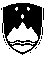 STROKOVNI SVET RS ZA SPLOŠNO IZOBRAŽEVANJE 1000 Ljubljana, Masarykova 16Datum: 21. 3. 2019Številka: 613-1/2019Republika Slovenija, Strokovni svet Republike Slovenije za splošno izobraževanje, Masarykova 16, 1000 Ljubljana, izdaja na podlagi 25. člena Zakona o organizaciji in financiranju vzgoje in izobraževanja (Uradni list RS, št. 115/03 – ZOVFI-UPB3) ter Pravilnika o potrjevanju učbenikov (Uradni list RS, 34/15. 5. 2015) in Pravilnika o spremembah in dopolnitvah Pravilnika o potrjevanju učbenikov (Uradni list RS, 27/2. 6. 2017) na zahtevo stranke PEARSON EDUCATION LIMITED, DZS d.d., Izobraževalno založništvo, Dalmatinova ulica 2, 1538 Ljubljana, v zadevi potrditve učbenikov, naslednji S K L E Po potrditvi učbenikaI.Strokovni svet Republike Slovenije za splošno izobraževanje je na svoji 198. seji dne 21. 3. 2019 na podlagi 25. člena Zakona o organizaciji in financiranju vzgoje in izobraževanja (Uradni list RS, št. 115/03 – ZOVFI-UPB3) ter 14. in 15. člena Pravilnika o potrjevanju učbenikov (Uradni list RS, 34/15. 5. 2015)  in Pravilnika o spremembah in dopolnitvah Pravilnika o potrjevanju učbenikov (Uradni list RS, 27/2. 6. 2017) – v nadaljevanju Pravilnik – sprejel sklep št. 613-1/2019/1 o potrditvi učbenika:naslov:	FOCUS 2, učbenik za angleščino kot prvi tuji jezik v 1. in 2. letniku srednjega poklicnega izobraževanja in kot drugi tuji jezik 1. in 2. letniku srednjega tehniškega oz. strokovnega izobraževanjavrsta programa:	srednje poklicno izobraževanje, srednje tehniško oz. strokovno izobraževanje, srednje tehniško oz. strokovno izobraževanje PTI	predmet:	angleščina kot prvi tuji jezik, angleščina kot drugi tuji jezik	letnik:	1., 2./1., 2.avtor:	Sue Kay, Vaughan Jones, Daniel Brayshaw, Bartosz MichaŁowskilektor:	Pearson Education Limitedrecenzent:	dr. Melita Kukovec, Marta Pačniklikovno-tehnični urednik:	Pearson Education Limitedurednik:	Barbara Glavnikgrafični oblikovalec:	Pearson Education Limitedilustrator:	Pearson Education Limitedfotograf:	Pearson Education Limitedleto izdaje:	2016založnik:	PEARSON EDUCATION LIMITED, DZS d.d., Izobraževalno založništvo, Dalmatinova ulica 2, 1538 LjubljanaII.Sklep o potrditvi mora biti objavljen v učnem gradivu v taki vsebini, kot je navedeno v prvi točki tega sklepa.III.Uvoženi učbeniki morajo imeti na notranji naslovni strani učnega gradiva ali vsaj na čelni naslovni strani posebne priloge, ki je sestavni del učnega gradiva, navedbo sklepa o potrditvi učbenika.IV.Založnik je dolžan izdati učno gradivo v taki vsebini in obliki, kot je bila potrjena na strokovnem svetu. V 14 dneh po izidu učnega gradiva mora predlagatelj tri izvode učnega gradiva predložiti Komisiji za učbenike na naslov Poljanska 28, 1000 Ljubljana (sedež Komisije za učbenike).O b r a z l o ž i t e v:Strokovni svet Republike Slovenije za splošno izobraževanje je, na osnovi predloga Komisije za učbenike, ugotovil, da:je vloga oddana v postopek potrjevanja v skladu z 9., 10., 11. členom Pravilnika o potrjevanju učbenikov,vloga vsebuje elemente, ki so opredeljeni v 3. členu Pravilnika o potrjevanju učbenikov,je prejela pozitivno oceno o skladnosti učbenika s cilji, standardi znanja in vsebinami, opredeljenimi v učnem načrtu oziroma katalogu znanja.Glede na zgoraj navedeno je Strokovni svet Republike Slovenije za splošno izobraževanje odločil kot izhaja iz izreka tega sklepa.Pravni pouk: Zoper ta sklep je v roku 15 dni od prejema dovoljena, v skladu z 19. členom Pravilnika, pritožba na Ministrstvo za izobraževanje, znanost in šport, Masarykova 16, 1000 Ljubljana.Postopek vodila: Komisija za učbenike	dr. Božidar Opara, l.r.	predsednik Strokovnega sveta RS 	za splošno izobraževanjeVročiti:predlagatelju Komisija za učbenike arhiv Strokovnega sveta RS za splošno izobraževanje arhiv MIZŠREPUBLIKA  SLOVENIJASTROKOVNI SVET RS ZA SPLOŠNO IZOBRAŽEVANJE 1000 Ljubljana, Masarykova 16Datum: 21. 3. 2019 Številka: 613-1/2019Republika Slovenija, Strokovni svet Republike Slovenije za splošno izobraževanje, Masarykova 16, 1000 Ljubljana, izdaja na podlagi 25. člena Zakona o organizaciji in financiranju vzgoje in izobraževanja (Uradni list RS, št. 115/03 – ZOVFI-UPB3) ter Pravilnika o potrjevanju učbenikov (Uradni list RS, 34/15. 5. 2015) in Pravilnika o spremembah in dopolnitvah Pravilnika o potrjevanju učbenikov (Uradni list RS, 27/2. 6. 2017) na zahtevo stranke OUP, Mladinska knjiga Trgovina, d. d. - Center Oxford, Slovenska 29, 1000 Ljubljana, v zadevi potrditve učbenikov, naslednji S K L E Po potrditvi učbenikaI.Strokovni svet Republike Slovenije za splošno izobraževanje je na svoji 198. seji dne 21. 3. 2019 na podlagi 25. člena Zakona o organizaciji in financiranju vzgoje in izobraževanja (Uradni list RS, št. 115/03 – ZOVFI-UPB3) ter 14. in 15. člena Pravilnika o potrjevanju učbenikov (Uradni list RS, 34/15. 5. 2015)  in Pravilnika o spremembah in dopolnitvah Pravilnika o potrjevanju učbenikov (Uradni list RS, 27/2. 6. 2017) – v nadaljevanju Pravilnik – sprejel sklep št. 613-1/2019/2 o potrditvi učbenika:naslov:	SOLUTIONS UPPER-INTERMEDIATE, Third edition, učbenik za angleščino kot prvi tuji jezik v 3. in 4. letniku gimnazijskega izobraževanjavrsta programa:	gimnazijsko izobraževanje 	predmet:	angleščina kot prvi tuji jezik	letnik:	3., 4.avtor:	Tim Falla, Paul A. Davieslektor:	Oxford University Pressrecenzent:	dr. Alenka Vrbinc, Anže Pernelikovno-tehnični urednik:	OUP Design Studio,urednik:	Bojana Mihelačilustrator:	Oxford University Pressfotograf:	Oxford University Pressleto izdaje:	2017založnik:	OUP, Mladinska knjiga Trgovina, d. d. - Center Oxford, Slovenska 29, 1000 LjubljanaII.Sklep o potrditvi mora biti objavljen v učnem gradivu v taki vsebini, kot je navedeno v prvi točki tega sklepa.III.Uvoženi učbeniki morajo imeti na notranji naslovni strani učnega gradiva ali vsaj na čelni naslovni strani posebne priloge, ki je sestavni del učnega gradiva, navedbo sklepa o potrditvi učbenika.IV.Založnik je dolžan izdati učno gradivo v taki vsebini in obliki, kot je bila potrjena na strokovnem svetu. V 14 dneh po izidu učnega gradiva mora predlagatelj tri izvode učnega gradiva predložiti Komisiji za učbenike na naslov Poljanska 28, 1000 Ljubljana (sedež Komisije za učbenike).O b r a z l o ž i t e v:Strokovni svet Republike Slovenije za splošno izobraževanje je, na osnovi predloga Komisije za učbenike, ugotovil, da:je vloga oddana v postopek potrjevanja v skladu z 9., 10., 11. členom Pravilnika o potrjevanju učbenikov,vloga vsebuje elemente, ki so opredeljeni v 3. členu Pravilnika o potrjevanju učbenikov,je prejela pozitivno oceno o skladnosti učbenika s cilji, standardi znanja in vsebinami, opredeljenimi v učnem načrtu oziroma katalogu znanja.Glede na zgoraj navedeno je Strokovni svet Republike Slovenije za splošno izobraževanje odločil kot izhaja iz izreka tega sklepa.Pravni pouk: Zoper ta sklep je v roku 15 dni od prejema dovoljena, v skladu z 19. členom Pravilnika, pritožba na Ministrstvo za izobraževanje, znanost in šport, Masarykova 16, 1000 Ljubljana.Postopek vodila: Komisija za učbenike	dr. Božidar Opara, l.r.	predsednik Strokovnega sveta RS 	za splošno izobraževanjeVročiti:predlagatelju Komisija za učbenike arhiv Strokovnega sveta RS za splošno izobraževanje arhiv MIZŠREPUBLIKA  SLOVENIJASTROKOVNI SVET RS ZA SPLOŠNO IZOBRAŽEVANJE 1000 Ljubljana, Masarykova 16Datum: 21. 3. 2019Številka: 613-1/2019Republika Slovenija, Strokovni svet Republike Slovenije za splošno izobraževanje, Masarykova 16, 1000 Ljubljana, izdaja na podlagi 25. člena Zakona o organizaciji in financiranju vzgoje in izobraževanja (Uradni list RS, št. 115/03 – ZOVFI-UPB3) ter Pravilnika o potrjevanju učbenikov (Uradni list RS, 34/15. 5. 2015) in Pravilnika o spremembah in dopolnitvah Pravilnika o potrjevanju učbenikov (Uradni list RS, 27/2. 6. 2017) na zahtevo stranke ZALOŽBA ROKUS KLETT d. o. o., Stegne 9b, 1000 Ljubljana, v zadevi potrditve učbenikov, naslednji S K L E Po potrditvi učbenikaI.Strokovni svet Republike Slovenije za splošno izobraževanje je na svoji 198. seji dne 21. 3. 2019 na podlagi 25. člena Zakona o organizaciji in financiranju vzgoje in izobraževanja (Uradni list RS, št. 115/03 – ZOVFI-UPB3) ter 14. in 15. člena Pravilnika o potrjevanju učbenikov (Uradni list RS, 34/15. 5. 2015)  in Pravilnika o spremembah in dopolnitvah Pravilnika o potrjevanju učbenikov (Uradni list RS, 27/2. 6. 2017) – v nadaljevanju Pravilnik – sprejel sklep št. 613-1/2019/3 o potrditvi učbenika:naslov:	GLASBA DANES IN NEKOČ 8, učbenik za glasbeno umetnost v 8. razredu osnovne šolevrsta programa:	osnovnošolsko izobraževanje 	predmet:	glasbena umetnost	razred:	8.avtor:	Albinca Peseklektor:	Zala Mikelnrecenzent:	mag. Karmen Salmič Kovačič, Jerneja Bombeklikovno-tehnični urednik:	Klemen Fedranurednik:	Albinca Peseknotograf:	Blaž Rojkoilustrator:	Mojca Sekulič Fofotograf:	Diomedia, Getty Images, Shutterstock, Wikimedia Commons, Frančiškanski muzej Brezje, Narodna in univerzitetna knjižnica, Prešernovo gledališče Kranj, Pošta Slovenije, Rydo, SNG Maribo et al.leto izdaje:	2019založnik:	ZALOŽBA ROKUS KLETT d. o. o., Stegne 9b, 1000 LjubljanaII.Sklep o potrditvi mora biti objavljen v učnem gradivu v taki vsebini, kot je navedeno v prvi točki tega sklepa.III.Uvoženi učbeniki morajo imeti na notranji naslovni strani učnega gradiva ali vsaj na čelni naslovni strani posebne priloge, ki je sestavni del učnega gradiva, navedbo sklepa o potrditvi učbenika.IV.Založnik je dolžan izdati učno gradivo v taki vsebini in obliki, kot je bila potrjena na strokovnem svetu. V 14 dneh po izidu učnega gradiva mora predlagatelj tri izvode učnega gradiva predložiti Komisiji za učbenike na naslov Poljanska 28, 1000 Ljubljana (sedež Komisije za učbenike).O b r a z l o ž i t e v:Strokovni svet Republike Slovenije za splošno izobraževanje je, na osnovi predloga Komisije za učbenike, ugotovil, da:je vloga oddana v postopek potrjevanja v skladu z 9., 10., 11. členom Pravilnika o potrjevanju učbenikov,vloga vsebuje elemente, ki so opredeljeni v 3. členu Pravilnika o potrjevanju učbenikov,je prejela pozitivno oceno o skladnosti učbenika s cilji, standardi znanja in vsebinami, opredeljenimi v učnem načrtu oziroma katalogu znanja.Glede na zgoraj navedeno je Strokovni svet Republike Slovenije za splošno izobraževanje odločil kot izhaja iz izreka tega sklepa.Pravni pouk: Zoper ta sklep je v roku 15 dni od prejema dovoljena, v skladu z 19. členom Pravilnika, pritožba na Ministrstvo za izobraževanje, znanost in šport, Masarykova 16, 1000 Ljubljana.Postopek vodila: Komisija za učbenike	dr. Božidar Opara, l.r.	predsednik Strokovnega sveta RS 	za splošno izobraževanjeVročiti:predlagatelju Komisija za učbenike arhiv Strokovnega sveta RS za splošno izobraževanje arhiv MIZŠREPUBLIKA  SLOVENIJASTROKOVNI SVET RS ZA SPLOŠNO IZOBRAŽEVANJE 1000 Ljubljana, Masarykova 16Datum: 21. 3. 2019Številka: 613-1/2019Republika Slovenija, Strokovni svet Republike Slovenije za splošno izobraževanje, Masarykova 16, 1000 Ljubljana, izdaja na podlagi 25. člena Zakona o organizaciji in financiranju vzgoje in izobraževanja (Uradni list RS, št. 115/03 – ZOVFI-UPB3) ter Pravilnika o potrjevanju učbenikov (Uradni list RS, 34/15. 5. 2015) in Pravilnika o spremembah in dopolnitvah Pravilnika o potrjevanju učbenikov (Uradni list RS, 27/2. 6. 2017) na zahtevo stranke ABC Merkur d.o.o. Idrija, Založba Bogataj,  Kosovelova ulica 10, 5280 Idrija, v zadevi potrditve učbenikov, naslednji S K L E Po potrditvi učbenikaI.Strokovni svet Republike Slovenije za splošno izobraževanje je na svoji 198. seji dne 21. 3. 2019 na podlagi 25. člena Zakona o organizaciji in financiranju vzgoje in izobraževanja (Uradni list RS, št. 115/03 – ZOVFI-UPB3) ter 14. in 15. člena Pravilnika o potrjevanju učbenikov (Uradni list RS, 34/15. 5. 2015)  in Pravilnika o spremembah in dopolnitvah Pravilnika o potrjevanju učbenikov (Uradni list RS, 27/2. 6. 2017) – v nadaljevanju Pravilnik – sprejel sklep št. 613-1/2019/4 o potrditvi učbenika:naslov:	MOJ PRVI KONTRABAS, učbenik za pouk kontrabasa v 1. razredu glasbene šolevrsta programa:	osnovno glasbeno izobraževanje osnovno glasbena šola	predmet:	kontrabas	razred:	1.avtor:	Sara Marinovićlektor:	Sonja Benčinarecenzent:	Piero Malkoč,  dr. Katarina Habe, Matjaž Zorkolikovno-tehnični urednik:	Branka Štremfelurednik:	Damijan Bogatajnotograf:	Senka Marinović, Ivan Marinovićilustrator:	Senka Marinović, Ema Kregarleto izdaje:	2019založnik:	ABC Merkur d.o.o. Idrija, Založba Bogataj,  Kosovelova ulica 10, 5280 IdrijaII.Sklep o potrditvi mora biti objavljen v učnem gradivu v taki vsebini, kot je navedeno v prvi točki tega sklepa.III.Uvoženi učbeniki morajo imeti na notranji naslovni strani učnega gradiva ali vsaj na čelni naslovni strani posebne priloge, ki je sestavni del učnega gradiva, navedbo sklepa o potrditvi učbenika.IV.Založnik je dolžan izdati učno gradivo v taki vsebini in obliki, kot je bila potrjena na strokovnem svetu. V 14 dneh po izidu učnega gradiva mora predlagatelj tri izvode učnega gradiva predložiti Komisiji za učbenike na naslov Poljanska 28, 1000 Ljubljana (sedež Komisije za učbenike).O b r a z l o ž i t e v:Strokovni svet Republike Slovenije za splošno izobraževanje je, na osnovi predloga Komisije za učbenike, ugotovil, da:je vloga oddana v postopek potrjevanja v skladu z 9., 10., 11. členom Pravilnika o potrjevanju učbenikov,vloga vsebuje elemente, ki so opredeljeni v 3. členu Pravilnika o potrjevanju učbenikov,je prejela pozitivno oceno o skladnosti učbenika s cilji, standardi znanja in vsebinami, opredeljenimi v učnem načrtu oziroma katalogu znanja.Glede na zgoraj navedeno je Strokovni svet Republike Slovenije za splošno izobraževanje odločil kot izhaja iz izreka tega sklepa.Pravni pouk: Zoper ta sklep je v roku 15 dni od prejema dovoljena, v skladu z 19. členom Pravilnika, pritožba na Ministrstvo za izobraževanje, znanost in šport, Masarykova 16, 1000 Ljubljana.Postopek vodila: Komisija za učbenike	dr. Božidar Opara, l.r.	predsednik Strokovnega sveta RS 	za splošno izobraževanjeVročiti:predlagatelju Komisija za učbenike arhiv Strokovnega sveta RS za splošno izobraževanje arhiv MIZŠREPUBLIKA  SLOVENIJASTROKOVNI SVET RS ZA SPLOŠNO IZOBRAŽEVANJE 1000 Ljubljana, Masarykova 16Datum: 21. 3. 2019Številka: 613-1/2019Republika Slovenija, Strokovni svet Republike Slovenije za splošno izobraževanje, Masarykova 16, 1000 Ljubljana, izdaja na podlagi 25. člena Zakona o organizaciji in financiranju vzgoje in izobraževanja (Uradni list RS, št. 115/03 – ZOVFI-UPB3) ter Pravilnika o potrjevanju učbenikov (Uradni list RS, 34/15. 5. 2015) in Pravilnika o spremembah in dopolnitvah Pravilnika o potrjevanju učbenikov (Uradni list RS, 27/2. 6. 2017) na zahtevo stranke MLADINSKA KNJIGA ZALOŽBA d. d., Slovenska c. 29, 1000 Ljubljana, v zadevi potrditve učbenikov, naslednji S K L E Po potrditvi učbenikaI.Strokovni svet Republike Slovenije za splošno izobraževanje je na svoji 198. seji dne 21. 3. 2019 na podlagi 25. člena Zakona o organizaciji in financiranju vzgoje in izobraževanja (Uradni list RS, št. 115/03 – ZOVFI-UPB3) ter 14. in 15. člena Pravilnika o potrjevanju učbenikov (Uradni list RS, 34/15. 5. 2015)  in Pravilnika o spremembah in dopolnitvah Pravilnika o potrjevanju učbenikov (Uradni list RS, 27/2. 6. 2017) – v nadaljevanju Pravilnik – sprejel sklep št. 613-1/2019/5 o potrditvi učbenika:naslov:	LIKOVNA UMETNOST 9, učbenik za likovno umetnostv devetem razredu osnovne šolevrsta programa:	osnovnošolsko izobraževanje 	predmet:	likovna umetnost	razred:	9.avtor:	Bea Tomšič Amonlektor:	Mojca Seliškarrecenzent:	dr. Tilen Žbona, Barbara Tacarlikovno-tehnični urednik:	Peter Svetekurednik:	Metka Pušenjakilustrator:	Shutterstock, Peter Ciuha et al.fotograf:	arhiv MKZ et al.leto izdaje:	2019založnik:	MLADINSKA KNJIGA ZALOŽBA d. d., Slovenska c. 29, 1000 LjubljanaII.Sklep o potrditvi mora biti objavljen v učnem gradivu v taki vsebini, kot je navedeno v prvi točki tega sklepa.III.Uvoženi učbeniki morajo imeti na notranji naslovni strani učnega gradiva ali vsaj na čelni naslovni strani posebne priloge, ki je sestavni del učnega gradiva, navedbo sklepa o potrditvi učbenika.IV.Založnik je dolžan izdati učno gradivo v taki vsebini in obliki, kot je bila potrjena na strokovnem svetu. V 14 dneh po izidu učnega gradiva mora predlagatelj tri izvode učnega gradiva predložiti Komisiji za učbenike na naslov Poljanska 28, 1000 Ljubljana (sedež Komisije za učbenike).O b r a z l o ž i t e v:Strokovni svet Republike Slovenije za splošno izobraževanje je, na osnovi predloga Komisije za učbenike, ugotovil, da:je vloga oddana v postopek potrjevanja v skladu z 9., 10., 11. členom Pravilnika o potrjevanju učbenikov,vloga vsebuje elemente, ki so opredeljeni v 3. členu Pravilnika o potrjevanju učbenikov,je prejela pozitivno oceno o skladnosti učbenika s cilji, standardi znanja opredeljenimi v učnem načrtu oziroma katalogu znanja.Glede na zgoraj navedeno je Strokovni svet Republike Slovenije za splošno izobraževanje odločil kot izhaja iz izreka tega sklepa.Pravni pouk: Zoper ta sklep je v roku 15 dni od prejema dovoljena, v skladu z 19. členom Pravilnika, pritožba na Ministrstvo za izobraževanje, znanost in šport, Masarykova 16, 1000 Ljubljana.Postopek vodila: Komisija za učbenike	dr. Božidar Opara, l.r.	predsednik Strokovnega sveta RS 	za splošno izobraževanjeVročiti:predlagatelju Komisija za učbenike arhiv Strokovnega sveta RS za splošno izobraževanje arhiv MIZŠREPUBLIKA  SLOVENIJASTROKOVNI SVET RS ZA SPLOŠNO IZOBRAŽEVANJE 1000 Ljubljana, Masarykova 16Datum: 21. 3. 2019Številka: 613-1/2019Republika Slovenija, Strokovni svet Republike Slovenije za splošno izobraževanje, Masarykova 16, 1000 Ljubljana, izdaja na podlagi 25. člena Zakona o organizaciji in financiranju vzgoje in izobraževanja (Uradni list RS, št. 115/03 – ZOVFI-UPB3) ter Pravilnika o potrjevanju učbenikov (Uradni list RS, 34/15. 5. 2015) in Pravilnika o spremembah in dopolnitvah Pravilnika o potrjevanju učbenikov (Uradni list RS, 27/2. 6. 2017) na zahtevo stranke MLADINSKA KNJIGA ZALOŽBA d. d., Slovenska c. 29, 1000 Ljubljana, v zadevi potrditve učbenikov, naslednji S K L E Po potrditvi učbenikaI.Strokovni svet Republike Slovenije za splošno izobraževanje je na svoji 198. seji dne 21. 3. 2019 na podlagi 25. člena Zakona o organizaciji in financiranju vzgoje in izobraževanja (Uradni list RS, št. 115/03 – ZOVFI-UPB3) ter 14. in 15. člena Pravilnika o potrjevanju učbenikov (Uradni list RS, 34/15. 5. 2015)  in Pravilnika o spremembah in dopolnitvah Pravilnika o potrjevanju učbenikov (Uradni list RS, 27/2. 6. 2017) – v nadaljevanju Pravilnik – sprejel sklep št. 613-1/2019/6 o potrditvi učbenika:naslov:	MATEMATIKA 7, učbenik za matematiko v 7. razredu osnovne šolevrsta programa:	osnovnošolsko izobraževanje 	predmet:	matematika	razred:	7.avtor:	Lucija Željko, Andreja Verbinc, Mitja Vatovec, Mateja Štefančičlektor:	Laura Rešekrecenzent:	dr. Marina Rugelj, Uroš Medarlikovno-tehnični urednik:	Pia Rihtaričurednik:	Hema Vasleilustrator:	Matej de Ceccofotograf:	Shutterstock, arhiv MKZtehnične risbe:	Dejan Vatovec, Mitja Vatovecleto izdaje:	2019založnik:	MLADINSKA KNJIGA ZALOŽBA d. d., Slovenska c. 29, 1000 LjubljanaII.Sklep o potrditvi mora biti objavljen v učnem gradivu v taki vsebini, kot je navedeno v prvi točki tega sklepa.III.Uvoženi učbeniki morajo imeti na notranji naslovni strani učnega gradiva ali vsaj na čelni naslovni strani posebne priloge, ki je sestavni del učnega gradiva, navedbo sklepa o potrditvi učbenika.IV.Založnik je dolžan izdati učno gradivo v taki vsebini in obliki, kot je bila potrjena na strokovnem svetu. V 14 dneh po izidu učnega gradiva mora predlagatelj tri izvode učnega gradiva predložiti Komisiji za učbenike na naslov Poljanska 28, 1000 Ljubljana (sedež Komisije za učbenike).O b r a z l o ž i t e v:Strokovni svet Republike Slovenije za splošno izobraževanje je, na osnovi predloga Komisije za učbenike, ugotovil, da:je vloga oddana v postopek potrjevanja v skladu z 9., 10., 11. členom Pravilnika o potrjevanju učbenikov,vloga vsebuje elemente, ki so opredeljeni v 3. členu Pravilnika o potrjevanju učbenikov,je prejela pozitivno oceno o skladnosti učbenika s cilji, standardi znanja opredeljenimi v učnem načrtu oziroma katalogu znanja.Glede na zgoraj navedeno je Strokovni svet Republike Slovenije za splošno izobraževanje odločil kot izhaja iz izreka tega sklepa.Pravni pouk: Zoper ta sklep je v roku 15 dni od prejema dovoljena, v skladu z 19. členom Pravilnika, pritožba na Ministrstvo za izobraževanje, znanost in šport, Masarykova 16, 1000 Ljubljana.Postopek vodila: Komisija za učbenike	dr. Božidar Opara, l.r.	predsednik Strokovnega sveta RS 	za splošno izobraževanjeVročiti:predlagatelju Komisija za učbenike arhiv Strokovnega sveta RS za splošno izobraževanje arhiv MIZŠ           REPUBLIKA  SLOVENIJASTROKOVNI SVET RS ZA SPLOŠNO IZOBRAŽEVANJE 1000 Ljubljana, Masarykova 16Datum: 21. 3. 2019Številka: 613-1/2019Republika Slovenija, Strokovni svet Republike Slovenije za splošno izobraževanje, Masarykova 16, 1000 Ljubljana, izdaja na podlagi 25. člena Zakona o organizaciji in financiranju vzgoje in izobraževanja (Uradni list RS, št. 115/03 – ZOVFI-UPB3) ter Pravilnika o potrjevanju učbenikov (Uradni list RS, 34/15. 5. 2015) in Pravilnika o spremembah in dopolnitvah Pravilnika o potrjevanju učbenikov (Uradni list RS, 27/2. 6. 2017) na zahtevo stranke ZALOŽBA ROKUS KLETT d. o. o., Stegne 9b, 1000 Ljubljana, v zadevi potrditve učbenikov, naslednji S K L E Po potrditvi učbenikaI.Strokovni svet Republike Slovenije za splošno izobraževanje je na svoji 198. seji dne 21. 3. 2019 na podlagi 25. člena Zakona o organizaciji in financiranju vzgoje in izobraževanja (Uradni list RS, št. 115/03 – ZOVFI-UPB3) ter 14. in 15. člena Pravilnika o potrjevanju učbenikov (Uradni list RS, 34/15. 5. 2015)  in Pravilnika o spremembah in dopolnitvah Pravilnika o potrjevanju učbenikov (Uradni list RS, 27/2. 6. 2017) – v nadaljevanju Pravilnik – sprejel sklep št. 613-1/2019/7 o potrditvi učbenika:naslov:	MAXIMAL 3, učbenik za nemščino v 9. razredu osnovne šolevrsta programa:	osnovnošolsko izobraževanje 	predmet:	nemščina kot drugi tuji jezik, obvezni izbirni predmet; nemščina kot izbirni predmet; nemščina kot drugi tuji jezik, neobvezni izbirni predmet za tretje leto učenja nemščine	razred:	9.avtor:	Giorgio Motta, Elzbieta Krulak Kempisty, Claudia Brass, Dagmar Glück, Kristin Reinkelektor:	Andreja Bezjakprevajalec:	Renata Temlinrecenzent:	dr. Brigita Kacjan, Senta Tehovnik Kolarlikovno-tehnični urednik:	Klemen Fedranurednik:	Nastja Cimpermanilustrator:	Tihomir Ćelanovićfotograf:	Fixmedia, Shutterstockleto izdaje:	2019založnik:	ZALOŽBA ROKUS KLETT d. o. o., Stegne 9b, 1000 LjubljanaII.Sklep o potrditvi mora biti objavljen v učnem gradivu v taki vsebini, kot je navedeno v prvi točki tega sklepa.III.Uvoženi učbeniki morajo imeti na notranji naslovni strani učnega gradiva ali vsaj na čelni naslovni strani posebne priloge, ki je sestavni del učnega gradiva, navedbo sklepa o potrditvi učbenika.IV.Založnik je dolžan izdati učno gradivo v taki vsebini in obliki, kot je bila potrjena na strokovnem svetu. V 14 dneh po izidu učnega gradiva mora predlagatelj tri izvode učnega gradiva predložiti Komisiji za učbenike na naslov Poljanska 28, 1000 Ljubljana (sedež Komisije za učbenike).O b r a z l o ž i t e v:Strokovni svet Republike Slovenije za splošno izobraževanje je, na osnovi predloga Komisije za učbenike, ugotovil, da:je vloga oddana v postopek potrjevanja v skladu z 9., 10., 11. členom Pravilnika o potrjevanju učbenikov,vloga vsebuje elemente, ki so opredeljeni v 3. členu Pravilnika o potrjevanju učbenikov,je prejela pozitivno oceno o skladnosti učbenika s cilji, standardi znanja opredeljenimi v učnem načrtu oziroma katalogu znanja.Glede na zgoraj navedeno je Strokovni svet Republike Slovenije za splošno izobraževanje odločil kot izhaja iz izreka tega sklepa.Pravni pouk: Zoper ta sklep je v roku 15 dni od prejema dovoljena, v skladu z 19. členom Pravilnika, pritožba na Ministrstvo za izobraževanje, znanost in šport, Masarykova 16, 1000 Ljubljana.Postopek vodila: Komisija za učbenike	dr. Božidar Opara, l.r.	predsednik Strokovnega sveta RS 	za splošno izobraževanjeVročiti:predlagatelju Komisija za učbenike arhiv Strokovnega sveta RS za splošno izobraževanje arhiv MIZŠREPUBLIKA  SLOVENIJASTROKOVNI SVET RS ZA SPLOŠNO IZOBRAŽEVANJE 1000 Ljubljana, Masarykova 16Datum: 21. 3. 2019Številka: 613-1/2019Republika Slovenija, Strokovni svet Republike Slovenije za splošno izobraževanje, Masarykova 16, 1000 Ljubljana, izdaja na podlagi 25. člena Zakona o organizaciji in financiranju vzgoje in izobraževanja (Uradni list RS, št. 115/03 – ZOVFI-UPB3) ter Pravilnika o potrjevanju učbenikov (Uradni list RS, 34/15. 5. 2015) in Pravilnika o spremembah in dopolnitvah Pravilnika o potrjevanju učbenikov (Uradni list RS, 27/2. 6. 2017) na zahtevo stranke OUP, Mladinska knjiga Trgovina, d. d. - Center Oxford, Slovenska 29, 1000 Ljubljana, v zadevi potrditve učbenikov, naslednji S K L E Po potrditvi učbenikaI.Strokovni svet Republike Slovenije za splošno izobraževanje je na svoji 198. seji dne 21. 3. 2019 na podlagi 25. člena Zakona o organizaciji in financiranju vzgoje in izobraževanja (Uradni list RS, št. 115/03 – ZOVFI-UPB3) ter 14. in 15. člena Pravilnika o potrjevanju učbenikov (Uradni list RS, 34/15. 5. 2015)  in Pravilnika o spremembah in dopolnitvah Pravilnika o potrjevanju učbenikov (Uradni list RS, 27/2. 6. 2017) – v nadaljevanju Pravilnik – sprejel sklep št. 613-1/2019/8 o potrditvi učbenika:naslov:	SCHRITTE INTERNATIONAL NEU 1+2, Deutsch als Fremdsprache, Kursbuch, učbenik za nemščino kot drugi tuji jezik v 1. in 2. letniku gimnazijskih programihvrsta programa:	gimnazijsko izobraževanje, srednje tehniško oz. strokovno izobraževanje predmet:	nemščina kot drugi tuji jezik	letnik:	1., 2.število ur:	105/105avtor:	Daniela Niebisch, Sylvette Penning Hiemstra, Franz Spechtlektor:	založba Hueberrecenzent:	dr. Saša Jazbec, Maša Novakovičlikovno-tehnični urednik:	založba Hueberurednik:	Petra Cerargrafični oblikovalec:	založba Hueberilustrator:	založba Hueberfotograf:	založba Hueberleto izdaje:	2017založnik:	OUP, Mladinska knjiga Trgovina, d. d. - Center Oxford, Slovenska 29, 1000 LjubljanaII.Sklep o potrditvi mora biti objavljen v učnem gradivu v taki vsebini, kot je navedeno v prvi točki tega sklepa.III.Uvoženi učbeniki morajo imeti na notranji naslovni strani učnega gradiva ali vsaj na čelni naslovni strani posebne priloge, ki je sestavni del učnega gradiva, navedbo sklepa o potrditvi učbenika.IV.Založnik je dolžan izdati učno gradivo v taki vsebini in obliki, kot je bila potrjena na strokovnem svetu. V 14 dneh po izidu učnega gradiva mora predlagatelj tri izvode učnega gradiva predložiti Komisiji za učbenike na naslov Poljanska 28, 1000 Ljubljana (sedež Komisije za učbenike).O b r a z l o ž i t e v:Strokovni svet Republike Slovenije za splošno izobraževanje je, na osnovi predloga Komisije za učbenike, ugotovil, da:je vloga oddana v postopek potrjevanja v skladu z 9., 10., 11. členom Pravilnika o potrjevanju učbenikov,vloga vsebuje elemente, ki so opredeljeni v 3. členu Pravilnika o potrjevanju učbenikov,je prejela pozitivno oceno o skladnosti učbenika s cilji, standardi znanja in vsebinami, opredeljenimi v učnem načrtu oziroma katalogu znanja.Glede na zgoraj navedeno je Strokovni svet Republike Slovenije za splošno izobraževanje odločil kot izhaja iz izreka tega sklepa.Pravni pouk: Zoper ta sklep je v roku 15 dni od prejema dovoljena, v skladu z 19. členom Pravilnika, pritožba na Ministrstvo za izobraževanje, znanost in šport, Masarykova 16, 1000 Ljubljana.Postopek vodila: Komisija za učbenike	dr. Božidar Opara, l.r.	predsednik Strokovnega sveta RS 	za splošno izobraževanjeVročiti:predlagatelju Komisija za učbenike arhiv Strokovnega sveta RS za splošno izobraževanje arhiv MIZŠREPUBLIKA  SLOVENIJASTROKOVNI SVET RS ZA SPLOŠNO IZOBRAŽEVANJE 1000 Ljubljana, Masarykova 16Datum: 21. 3. 2019Številka: 613-1/2019Republika Slovenija, Strokovni svet Republike Slovenije za splošno izobraževanje, Masarykova 16, 1000 Ljubljana, izdaja na podlagi 25. člena Zakona o organizaciji in financiranju vzgoje in izobraževanja (Uradni list RS, št. 115/03 – ZOVFI-UPB3) ter Pravilnika o potrjevanju učbenikov (Uradni list RS, 34/15. 5. 2015) in Pravilnika o spremembah in dopolnitvah Pravilnika o potrjevanju učbenikov (Uradni list RS, 27/2. 6. 2017) na zahtevo stranke OUP, Mladinska knjiga Trgovina, d. d. - Center Oxford, Slovenska 29, 1000 Ljubljana, v zadevi potrditve učbenikov, naslednji S K L E Po potrditvi učbenikaI.Strokovni svet Republike Slovenije za splošno izobraževanje je na svoji 198. seji dne 21. 3. 2019 na podlagi 25. člena Zakona o organizaciji in financiranju vzgoje in izobraževanja (Uradni list RS, št. 115/03 – ZOVFI-UPB3) ter 14. in 15. člena Pravilnika o potrjevanju učbenikov (Uradni list RS, 34/15. 5. 2015)  in Pravilnika o spremembah in dopolnitvah Pravilnika o potrjevanju učbenikov (Uradni list RS, 27/2. 6. 2017) – v nadaljevanju Pravilnik – sprejel sklep št. 613-1/2019/9 o potrditvi učbenika:naslov:	SCHRITTE INTERNATIONAL NEU 3+4, Deutsch als Fremdsprache, Kursbuch, učbenik za nemščino kot drugi tuji jezik v 3. in 4. letniku gimnazijskih programihvrsta programa:	gimnazijsko izobraževanje, srednje tehniško oz. strokovno izobraževanje predmet:	nemščina kot drugi tuji jezik	letnik:	3., 4.število ur:	105/105avtor:	Silke Hilpert, Daniela Niebisch, Sylvette Penning Hiemstra, Angela Pude, Franz Spechtlektor:	založba Hueberrecenzent:	dr. Saša Jazbec, Maša Novakovičlikovno-tehnični urednik:	založba Hueberurednik:	Petra Cerargrafični oblikovalec:	založba Hueberilustrator:	založba Hueberfotograf:	založba Hueberleto izdaje:	2017založnik:	OUP, Mladinska knjiga Trgovina, d. d. - Center Oxford, Slovenska 29, 1000 LjubljanaII.Sklep o potrditvi mora biti objavljen v učnem gradivu v taki vsebini, kot je navedeno v prvi točki tega sklepa.III.Uvoženi učbeniki morajo imeti na notranji naslovni strani učnega gradiva ali vsaj na čelni naslovni strani posebne priloge, ki je sestavni del učnega gradiva, navedbo sklepa o potrditvi učbenika.IV.Založnik je dolžan izdati učno gradivo v taki vsebini in obliki, kot je bila potrjena na strokovnem svetu. V 14 dneh po izidu učnega gradiva mora predlagatelj tri izvode učnega gradiva predložiti Komisiji za učbenike na naslov Poljanska 28, 1000 Ljubljana (sedež Komisije za učbenike).O b r a z l o ž i t e v:Strokovni svet Republike Slovenije za splošno izobraževanje je, na osnovi predloga Komisije za učbenike, ugotovil, da:je vloga oddana v postopek potrjevanja v skladu z 9., 10., 11. členom Pravilnika o potrjevanju učbenikov,vloga vsebuje elemente, ki so opredeljeni v 3. členu Pravilnika o potrjevanju učbenikov,je prejela pozitivno oceno o skladnosti učbenika s cilji, standardi znanja in vsebinami, opredeljenimi v učnem načrtu oziroma katalogu znanja.Glede na zgoraj navedeno je Strokovni svet Republike Slovenije za splošno izobraževanje odločil kot izhaja iz izreka tega sklepa.Pravni pouk: Zoper ta sklep je v roku 15 dni od prejema dovoljena, v skladu z 19. členom Pravilnika, pritožba na Ministrstvo za izobraževanje, znanost in šport, Masarykova 16, 1000 Ljubljana.Postopek vodila: Komisija za učbenike	dr. Božidar Opara, l.r.	predsednik Strokovnega sveta RS 	za splošno izobraževanjeVročiti:predlagatelju Komisija za učbenike arhiv Strokovnega sveta RS za splošno izobraževanje arhiv MIZŠREPUBLIKA  SLOVENIJASTROKOVNI SVET RS ZA SPLOŠNO IZOBRAŽEVANJE 1000 Ljubljana, Masarykova 16Datum: 21. 3. 2019Številka: 613-1/2019Republika Slovenija, Strokovni svet Republike Slovenije za splošno izobraževanje, Masarykova 16, 1000 Ljubljana, izdaja na podlagi 25. člena Zakona o organizaciji in financiranju vzgoje in izobraževanja (Uradni list RS, št. 115/03 – ZOVFI-UPB3) ter Pravilnika o potrjevanju učbenikov (Uradni list RS, 34/15. 5. 2015) in Pravilnika o spremembah in dopolnitvah Pravilnika o potrjevanju učbenikov (Uradni list RS, 27/2. 6. 2017) na zahtevo stranke DZS, založništvo in trgovina d. d., Dalmatinova 2, 1538 Ljubljana, v zadevi potrditve učbenikov, naslednji S K L E Po potrditvi učbenikaI.Strokovni svet Republike Slovenije za splošno izobraževanje je na svoji 198. seji dne 21. 3. 2019 na podlagi 25. člena Zakona o organizaciji in financiranju vzgoje in izobraževanja (Uradni list RS, št. 115/03 – ZOVFI-UPB3) ter 14. in 15. člena Pravilnika o potrjevanju učbenikov (Uradni list RS, 34/15. 5. 2015)  in Pravilnika o spremembah in dopolnitvah Pravilnika o potrjevanju učbenikov (Uradni list RS, 27/2. 6. 2017) – v nadaljevanju Pravilnik – sprejel sklep št. 613-1/2019/10 o potrditvi učbenika:naslov:	IL MAGICO MONDO DELLA MATEMATICA 5, Libro di testo di matematica per la quinta classe della scuola elementarevrsta programa:	osnovnošolsko izobraževanje 	predmet:	šolstvo narodnosti, matematika	razred:	5.avtor:	Mara Cotič, Darjo Felda, Bruna Bremec, Nevija Benčina Smotlak, Danila Grželj, Vesna Vršič, Marija Pisklektor:	Massimiliano Pumaprevajalec:	Emerik Hodžićrecenzent:	dr. Zlatan Magajna, Sonja Kosičlikovno-tehnični urednik:	Miran Krištofurednik:	Erik Karičilustrator:	Uroš Hrovat, Samo Jenčič, Ksenija Konvalinkaleto izdaje:	2018založnik:	DZS, založništvo in trgovina d. d., Dalmatinova 2, 1538 LjubljanaII.Sklep o potrditvi mora biti objavljen v učnem gradivu v taki vsebini, kot je navedeno v prvi točki tega sklepa.III.Uvoženi učbeniki morajo imeti na notranji naslovni strani učnega gradiva ali vsaj na čelni naslovni strani posebne priloge, ki je sestavni del učnega gradiva, navedbo sklepa o potrditvi učbenika.IV.Založnik je dolžan izdati učno gradivo v taki vsebini in obliki, kot je bila potrjena na strokovnem svetu. V 14 dneh po izidu učnega gradiva mora predlagatelj tri izvode učnega gradiva predložiti Komisiji za učbenike na naslov Poljanska 28, 1000 Ljubljana (sedež Komisije za učbenike).O b r a z l o ž i t e v:Strokovni svet Republike Slovenije za splošno izobraževanje je, na osnovi predloga Komisije za učbenike, ugotovil, da:je vloga oddana v postopek potrjevanja v skladu z 9., 10., 11. členom Pravilnika o potrjevanju učbenikov,vloga vsebuje elemente, ki so opredeljeni v 3. členu Pravilnika o potrjevanju učbenikov,je prejela pozitivno oceno o ustreznosti prevoda učbenika.Glede na zgoraj navedeno je Strokovni svet Republike Slovenije za splošno izobraževanje odločil kot izhaja iz izreka tega sklepa.Pravni pouk: Zoper ta sklep je v roku 15 dni od prejema dovoljena, v skladu z 19. členom Pravilnika, pritožba na Ministrstvo za izobraževanje, znanost in šport, Masarykova 16, 1000 Ljubljana.Postopek vodila: Komisija za učbenike	dr. Božidar Opara, l.r.	predsednik Strokovnega sveta RS 	za splošno izobraževanjeVročiti:predlagatelju Komisija za učbenike arhiv Strokovnega sveta RS za splošno izobraževanje arhiv MIZŠREPUBLIKA  SLOVENIJASTROKOVNI SVET RS ZA SPLOŠNO IZOBRAŽEVANJE 1000 Ljubljana, Masarykova 16Datum: 21. 3. 2019Številka: 613-1/2019Republika Slovenija, Strokovni svet Republike Slovenije za splošno izobraževanje, Masarykova 16, 1000 Ljubljana, izdaja na podlagi 25. člena Zakona o organizaciji in financiranju vzgoje in izobraževanja (Uradni list RS, št. 115/03 – ZOVFI-UPB3) ter Pravilnika o potrjevanju učbenikov (Uradni list RS, 34/15. 5. 2015) in Pravilnika o spremembah in dopolnitvah Pravilnika o potrjevanju učbenikov (Uradni list RS, 27/2. 6. 2017) na zahtevo stranke DZS, založništvo in trgovina d. d., Dalmatinova 2, 1538 Ljubljana, v zadevi potrditve učbenikov, naslednji S K L E Po potrditvi učbenikaI.Strokovni svet Republike Slovenije za splošno izobraževanje je na svoji 198. seji dne 21. 3. 2019 na podlagi 25. člena Zakona o organizaciji in financiranju vzgoje in izobraževanja (Uradni list RS, št. 115/03 – ZOVFI-UPB3) ter 14. in 15. člena Pravilnika o potrjevanju učbenikov (Uradni list RS, 34/15. 5. 2015)  in Pravilnika o spremembah in dopolnitvah Pravilnika o potrjevanju učbenikov (Uradni list RS, 27/2. 6. 2017) – v nadaljevanju Pravilnik – sprejel sklep št. 613-1/2019/11 o potrditvi učbenika:naslov:	INTRODUZIONE ALLA SOCIOLOGIJA, Libro di testo per la sociologia nell'ambito del programma licealevrsta programa:	gimnazijsko izobraževanje 	predmet:	sociologija, šolstvo narodnosti	letnik:	2., 3.avtor:	Mirjam Počkar, Stanislav Andolšek, Tanja Popit, Andreja Barle Lakotalektor:	Massimiliano Pumaprevajalec:	Mojca Komeljrecenzent:	dr. Marina Tavčar Krajnc, Mira Janžekovičlikovno-tehnični urednik:	Miran Krištofurednik:	Erik Karičilustrator:	Darko Birsatehnične risbe:	Darko Birsaleto izdaje:	2018založnik:	DZS, založništvo in trgovina d. d., Dalmatinova 2, 1538 LjubljanaII.Sklep o potrditvi mora biti objavljen v učnem gradivu v taki vsebini, kot je navedeno v prvi točki tega sklepa.III.Uvoženi učbeniki morajo imeti na notranji naslovni strani učnega gradiva ali vsaj na čelni naslovni strani posebne priloge, ki je sestavni del učnega gradiva, navedbo sklepa o potrditvi učbenika.IV.Založnik je dolžan izdati učno gradivo v taki vsebini in obliki, kot je bila potrjena na strokovnem svetu. V 14 dneh po izidu učnega gradiva mora predlagatelj tri izvode učnega gradiva predložiti Komisiji za učbenike na naslov Poljanska 28, 1000 Ljubljana (sedež Komisije za učbenike).O b r a z l o ž i t e v:Strokovni svet Republike Slovenije za splošno izobraževanje je, na osnovi predloga Komisije za učbenike, ugotovil, da:je vloga oddana v postopek potrjevanja v skladu z 9., 10., 11. členom Pravilnika o potrjevanju učbenikov,vloga vsebuje elemente, ki so opredeljeni v 3. členu Pravilnika o potrjevanju učbenikov,je prejela pozitivno oceno o ustreznosti prevoda učbenika.Glede na zgoraj navedeno je Strokovni svet Republike Slovenije za splošno izobraževanje odločil kot izhaja iz izreka tega sklepa.Pravni pouk: Zoper ta sklep je v roku 15 dni od prejema dovoljena, v skladu z 19. členom Pravilnika, pritožba na Ministrstvo za izobraževanje, znanost in šport, Masarykova 16, 1000 Ljubljana.Postopek vodila: Komisija za učbenike	dr. Božidar Opara, l.r.	predsednik Strokovnega sveta RS 	za splošno izobraževanjeVročiti:predlagatelju Komisija za učbenike arhiv Strokovnega sveta RS za splošno izobraževanje arhiv MIZŠREPUBLIKA  SLOVENIJASTROKOVNI SVET RS ZA SPLOŠNO IZOBRAŽEVANJE 1000 Ljubljana, Masarykova 16Datum: 21. 3. 2019Številka: 613-1/2019Republika Slovenija, Strokovni svet Republike Slovenije za splošno izobraževanje, Masarykova 16, 1000 Ljubljana, izdaja na podlagi 25. člena Zakona o organizaciji in financiranju vzgoje in izobraževanja (Uradni list RS, št. 115/03 – ZOVFI-UPB3) ter Pravilnika o potrjevanju učbenikov (Uradni list RS, 34/15. 5. 2015) in Pravilnika o spremembah in dopolnitvah Pravilnika o potrjevanju učbenikov (Uradni list RS, 27/2. 6. 2017) na zahtevo stranke MLADINSKA KNJIGA, Založba d.d., Slovenska c. 29, 1000 Ljubljana, v zadevi potrditve učbenikov, naslednji S K L E Po potrditvi učbenikaI.Strokovni svet Republike Slovenije za splošno izobraževanje je na svoji 198. seji dne 21. 3. 2019 na podlagi 25. člena Zakona o organizaciji in financiranju vzgoje in izobraževanja (Uradni list RS, št. 115/03 – ZOVFI-UPB3) ter 14. in 15. člena Pravilnika o potrjevanju učbenikov (Uradni list RS, 34/15. 5. 2015)  in Pravilnika o spremembah in dopolnitvah Pravilnika o potrjevanju učbenikov (Uradni list RS, 27/2. 6. 2017) – v nadaljevanju Pravilnik – sprejel sklep št. 613-1/2019/12 o potrditvi učbenika:naslov:	ZGODOVINA 7, učbenik za zgodovino v 7. razredu osnovne šolevrsta programa:	osnovnošolsko izobraževanje 	predmet:	zgodovina	razred:	7.avtor:	Sonja Bregar Mazzini, Mirjam Oblak, Bernarda Roudilektor:	Vera Jakopičrecenzent:	dr. Alenka Cedilnik, mag. Matej Hreščak, Irena Hočevarlikovno-tehnični urednik:	Barbara Jenkourednik:	Tihana Kurtin Jerajilustrator:	Ivan Mitrevskifotograf:	Shutterstock, arhiv MKZleto izdaje:	2019založnik:	MLADINSKA KNJIGA, Založba d.d., Slovenska c. 29, 1000 LjubljanaII.Sklep o potrditvi mora biti objavljen v učnem gradivu v taki vsebini, kot je navedeno v prvi točki tega sklepa.III.Uvoženi učbeniki morajo imeti na notranji naslovni strani učnega gradiva ali vsaj na čelni naslovni strani posebne priloge, ki je sestavni del učnega gradiva, navedbo sklepa o potrditvi učbenika.IV.Založnik je dolžan izdati učno gradivo v taki vsebini in obliki, kot je bila potrjena na strokovnem svetu. V 14 dneh po izidu učnega gradiva mora predlagatelj tri izvode učnega gradiva predložiti Komisiji za učbenike na naslov Poljanska 28, 1000 Ljubljana (sedež Komisije za učbenike).O b r a z l o ž i t e v:Strokovni svet Republike Slovenije za splošno izobraževanje je, na osnovi predloga Komisije za učbenike, ugotovil, da:je vloga oddana v postopek potrjevanja v skladu z 9., 10., 11. členom Pravilnika o potrjevanju učbenikov,vloga vsebuje elemente, ki so opredeljeni v 3. členu Pravilnika o potrjevanju učbenikov,je prejela pozitivno oceno o skladnosti učbenika s cilji, standardi znanja in vsebinami, opredeljenimi v učnem načrtu oziroma katalogu znanja.Glede na zgoraj navedeno je Strokovni svet Republike Slovenije za splošno izobraževanje odločil kot izhaja iz izreka tega sklepa.Pravni pouk: Zoper ta sklep je v roku 15 dni od prejema dovoljena, v skladu z 19. členom Pravilnika, pritožba na Ministrstvo za izobraževanje, znanost in šport, Masarykova 16, 1000 Ljubljana.Postopek vodila: Komisija za učbenike	dr. Božidar Opara, l.r.	predsednik Strokovnega sveta RS 	za splošno izobraževanjeVročiti:predlagatelju Komisija za učbenike arhiv Strokovnega sveta RS za splošno izobraževanje arhiv MIZŠREPUBLIKA  SLOVENIJASTROKOVNI SVET RS ZA SPLOŠNO IZOBRAŽEVANJE 1000 Ljubljana, Masarykova 16Datum: 21. 3. 2019Številka: 613-1/2019Republika Slovenija, Strokovni svet Republike Slovenije za splošno izobraževanje, Masarykova 16, 1000 Ljubljana, izdaja na podlagi 25. člena Zakona o organizaciji in financiranju vzgoje in izobraževanja (Uradni list RS, št. 115/03 – ZOVFI-UPB3) ter Pravilnika o potrjevanju učbenikov (Uradni list RS, 34/15. 5. 2015) in Pravilnika o spremembah in dopolnitvah Pravilnika o potrjevanju učbenikov (Uradni list RS, 27/2. 6. 2017) na zahtevo stranke ZALOŽBA ROKUS KLETT d. o. o., Stegne 9b, 1000 Ljubljana, v zadevi potrditve učbenikov, naslednji S K L E Po potrditvi učbenikaI.Strokovni svet Republike Slovenije za splošno izobraževanje je na svoji 198. seji dne 21. 3. 2019 na podlagi 25. člena Zakona o organizaciji in financiranju vzgoje in izobraževanja (Uradni list RS, št. 115/03 – ZOVFI-UPB3) ter 14. in 15. člena Pravilnika o potrjevanju učbenikov (Uradni list RS, 34/15. 5. 2015)  in Pravilnika o spremembah in dopolnitvah Pravilnika o potrjevanju učbenikov (Uradni list RS, 27/2. 6. 2017) – v nadaljevanju Pravilnik – sprejel sklep št. 613-1/2019/13 o potrditvi učbenika:naslov:	POTUJEM V PRETEKLOST 7, učbenik za zgodovino v 7. razredu osnovne šolevrsta programa:	osnovnošolsko izobraževanje 	predmet:	zgodovina	razred:	7.avtor:	Jelka Razpotnik, Anja Plazarlektor:	Mateja Samasturrecenzent:	dr. Verena Vidrih Perko, dr. Miha Kosi, Helena Pačniklikovno-tehnični urednik:	Klemen Fedranurednik:	Mojca Ilc Klunilustrator:	Marina Gabor, Monde Neuf d.o.o. (zemljevidi)fotograf:	Shutterstock, Diomedija, Fotodokumentacija Dela et al.leto izdaje:	2019založnik:	ZALOŽBA ROKUS KLETT d. o. o., Stegne 9b, 1000 LjubljanaII.Sklep o potrditvi mora biti objavljen v učnem gradivu v taki vsebini, kot je navedeno v prvi točki tega sklepa.III.Uvoženi učbeniki morajo imeti na notranji naslovni strani učnega gradiva ali vsaj na čelni naslovni strani posebne priloge, ki je sestavni del učnega gradiva, navedbo sklepa o potrditvi učbenika.IV.Založnik je dolžan izdati učno gradivo v taki vsebini in obliki, kot je bila potrjena na strokovnem svetu. V 14 dneh po izidu učnega gradiva mora predlagatelj tri izvode učnega gradiva predložiti Komisiji za učbenike na naslov Poljanska 28, 1000 Ljubljana (sedež Komisije za učbenike).O b r a z l o ž i t e v:Strokovni svet Republike Slovenije za splošno izobraževanje je, na osnovi predloga Komisije za učbenike, ugotovil, da:je vloga oddana v postopek potrjevanja v skladu z 9., 10., 11. členom Pravilnika o potrjevanju učbenikov,vloga vsebuje elemente, ki so opredeljeni v 3. členu Pravilnika o potrjevanju učbenikov,je prejela pozitivno oceno o skladnosti učbenika s cilji, standardi znanja in vsebinami, opredeljenimi v učnem načrtu oziroma katalogu znanja.Glede na zgoraj navedeno je Strokovni svet Republike Slovenije za splošno izobraževanje odločil kot izhaja iz izreka tega sklepa.Pravni pouk: Zoper ta sklep je v roku 15 dni od prejema dovoljena, v skladu z 19. členom Pravilnika, pritožba na Ministrstvo za izobraževanje, znanost in šport, Masarykova 16, 1000 Ljubljana.Postopek vodila: Komisija za učbenike	dr. Božidar Opara, l.r.	predsednik Strokovnega sveta RS 	za splošno izobraževanjeVročiti:predlagatelju Komisija za učbenike arhiv Strokovnega sveta RS za splošno izobraževanje arhiv MIZŠREPUBLIKA  SLOVENIJASTROKOVNI SVET RS ZA SPLOŠNO IZOBRAŽEVANJE 1000 Ljubljana, Masarykova 16Datum: 21. 3. 2019Številka: 613-1/2019Republika Slovenija, Strokovni svet Republike Slovenije za splošno izobraževanje, Masarykova 16, 1000 Ljubljana, izdaja na podlagi 25. člena Zakona o organizaciji in financiranju vzgoje in izobraževanja (Uradni list RS, št. 115/03 – ZOVFI-UPB3) ter Pravilnika o potrjevanju učbenikov (Uradni list RS, 34/15. 5. 2015) in Pravilnika o spremembah in dopolnitvah Pravilnika o potrjevanju učbenikov (Uradni list RS, 27/2. 6. 2017) na predlog Zavoda Republike Slovenije za šolstvo, Poljanska 28, 1000 Ljubljana v zadevi potrditve učbenikov, naslednji S K L E Po ponovni potrditvi učbenika potrjenega s sklepom 6130-1/2011/239I.Strokovni svet Republike Slovenije za splošno izobraževanje je na svoji 198. seji dne 21. 3. 2019 na podlagi 25. člena Zakona o organizaciji in financiranju vzgoje in izobraževanja (Uradni list RS, št. 115/03 – ZOVFI-UPB3) ter 14. in 15. člena Pravilnika o potrjevanju učbenikov (Uradni list RS, 34/15. 5. 2015)  in Pravilnika o spremembah in dopolnitvah Pravilnika o potrjevanju učbenikov (Uradni list RS, 27/2. 6. 2017) – v nadaljevanju Pravilnik – sprejel sklep št. 613-1/2019/14 o ponovni potrditvi učbenika:naslov:	BERILO 1, MOJE PRVO BERILO, učbenik za slovenščino ‒ književnost v 1. razredu osnovne šolevrsta programa:	osnovnošolsko izobraževanje 	predmet:	slovenščina	razred:	1.avtor:	Barbara Hanuš, Jelena Sitarzaložnik:	DZS d.d., Izobraževalno založništvo, Dalmatinova ulica 2, 1538 LjubljanaII.Sklep o potrditvi mora biti objavljen v učnem gradivu v taki vsebini, kot je navedeno v prvi točki tega sklepa.III.Uvoženi učbeniki morajo imeti na notranji naslovni strani učnega gradiva ali vsaj na čelni naslovni strani posebne priloge, ki je sestavni del učnega gradiva, navedbo sklepa o potrditvi učbenika.IV.Založnik je dolžan izdati učno gradivo v taki vsebini in obliki, kot je bila potrjena na strokovnem svetu. V 14 dneh po izidu učnega gradiva mora predlagatelj tri izvode učnega gradiva predložiti Komisiji za učbenike na naslov Poljanska 28, 1000 Ljubljana (sedež Komisije za učbenike).O b r a z l o ž i t e v:Strokovni svet Republike Slovenije za splošno izobraževanje je, na osnovi predloga Komisije za učbenike, ugotovil, da:predlog vsebuje elemente, ki so opredeljeni v 15. členu Pravilnika o potrjevanju učbenikov,je podana pozitivna ocena Zavoda Republike Slovenije za šolstvo o skladnosti učbenika s cilji, standardi znanja in vsebinami, opredeljenimi  v posodobljenem učnem načrtu Program osnovna šola, Slovenščina, določenem s sklepom Strokovnega sveta Republike Slovenije za splošno izobraževanje številka 013-26/2018/5.Glede na zgoraj navedeno je Strokovni svet Republike Slovenije za splošno izobraževanje odločil kot izhaja iz izreka tega sklepa.Pravni pouk: Zoper ta sklep je v roku 15 dni od prejema dovoljena, v skladu z 19. členom Pravilnika, pritožba na Ministrstvo za izobraževanje, znanost in šport, Masarykova 16, 1000 Ljubljana.Postopek vodila: Komisija za učbenike	dr. Božidar Opara, l.r.	predsednik Strokovnega sveta RS 	za splošno izobraževanjeVročiti:predlagateljuzaložbi Komisiji za učbenikearhiv Strokovnega sveta RS za splošno izobraževanje arhiv MIZŠREPUBLIKA  SLOVENIJASTROKOVNI SVET RS ZA SPLOŠNO IZOBRAŽEVANJE 1000 Ljubljana, Masarykova 16Datum: 21. 3. 2019Številka: 613-1/2019Republika Slovenija, Strokovni svet Republike Slovenije za splošno izobraževanje, Masarykova 16, 1000 Ljubljana, izdaja na podlagi 25. člena Zakona o organizaciji in financiranju vzgoje in izobraževanja (Uradni list RS, št. 115/03 – ZOVFI-UPB3) ter Pravilnika o potrjevanju učbenikov (Uradni list RS, 34/15. 5. 2015) in Pravilnika o spremembah in dopolnitvah Pravilnika o potrjevanju učbenikov (Uradni list RS, 27/2. 6. 2017) na predlog Zavoda Republike Slovenije za šolstvo, Poljanska 28, 1000 Ljubljana v zadevi potrditve učbenikov, naslednji S K L E Po ponovni potrditvi učbenika potrjenega s sklepom 013-20/2014/57I.Strokovni svet Republike Slovenije za splošno izobraževanje je na svoji 198. seji dne 21. 3. 2019 na podlagi 25. člena Zakona o organizaciji in financiranju vzgoje in izobraževanja (Uradni list RS, št. 115/03 – ZOVFI-UPB3) ter 14. in 15. člena Pravilnika o potrjevanju učbenikov (Uradni list RS, 34/15. 5. 2015)  in Pravilnika o spremembah in dopolnitvah Pravilnika o potrjevanju učbenikov (Uradni list RS, 27/2. 6. 2017) – v nadaljevanju Pravilnik – sprejel sklep št. 613-1/2019/15 o ponovni potrditvi učbenika:naslov:	LILI IN BINE 1 - BERILO, e-učbenik - berilo za slovenščino v prvem razredu osnovne šolevrsta programa:	osnovnošolsko izobraževanje 	predmet:	slovenščina	razred:	1.avtor:	Igor Saksida, Metka Kodrigel Aberšekzaložnik:	ZALOŽBA ROKUS KLETT d. o. o., Stegne 9b, 1000 LjubljanaII.Sklep o potrditvi mora biti objavljen v učnem gradivu v taki vsebini, kot je navedeno v prvi točki tega sklepa.III.Uvoženi učbeniki morajo imeti na notranji naslovni strani učnega gradiva ali vsaj na čelni naslovni strani posebne priloge, ki je sestavni del učnega gradiva, navedbo sklepa o potrditvi učbenika.IV.Založnik je dolžan izdati učno gradivo v taki vsebini in obliki, kot je bila potrjena na strokovnem svetu. V 14 dneh po izidu učnega gradiva mora predlagatelj tri izvode učnega gradiva predložiti Komisiji za učbenike na naslov Poljanska 28, 1000 Ljubljana (sedež Komisije za učbenike).O b r a z l o ž i t e v:Strokovni svet Republike Slovenije za splošno izobraževanje je, na osnovi predloga Komisije za učbenike, ugotovil, da:predlog vsebuje elemente, ki so opredeljeni v 15. členu Pravilnika o potrjevanju učbenikov,je podana pozitivna ocena Zavoda Republike Slovenije za šolstvo o skladnosti učbenika s cilji, standardi znanja in vsebinami, opredeljenimi  v posodobljenem učnem načrtu Program osnovna šola, Slovenščina, določenem s sklepom Strokovnega sveta Republike Slovenije za splošno izobraževanje številka 013-26/2018/5.Glede na zgoraj navedeno je Strokovni svet Republike Slovenije za splošno izobraževanje odločil kot izhaja iz izreka tega sklepa.Pravni pouk: Zoper ta sklep je v roku 15 dni od prejema dovoljena, v skladu z 19. členom Pravilnika, pritožba na Ministrstvo za izobraževanje, znanost in šport, Masarykova 16, 1000 Ljubljana.Postopek vodila: Komisija za učbenike	dr. Božidar Opara, l.r.	predsednik Strokovnega sveta RS 	za splošno izobraževanjeVročiti:predlagateljuzaložbi Komisiji za učbenike arhiv Strokovnega sveta RS za splošno izobraževanje arhiv MIZŠREPUBLIKA  SLOVENIJASTROKOVNI SVET RS ZA SPLOŠNO IZOBRAŽEVANJE 1000 Ljubljana, Masarykova 16Datum: 21. 3. 2019Številka: 613-1/2019Republika Slovenija, Strokovni svet Republike Slovenije za splošno izobraževanje, Masarykova 16, 1000 Ljubljana, izdaja na podlagi 25. člena Zakona o organizaciji in financiranju vzgoje in izobraževanja (Uradni list RS, št. 115/03 – ZOVFI-UPB3) ter Pravilnika o potrjevanju učbenikov (Uradni list RS, 34/15. 5. 2015) in Pravilnika o spremembah in dopolnitvah Pravilnika o potrjevanju učbenikov (Uradni list RS, 27/2. 6. 2017) na predlog Zavoda Republike Slovenije za šolstvo, Poljanska 28, 1000 Ljubljana v zadevi potrditve učbenikov, naslednji S K L E Po ponovni potrditvi učbenika potrjenega s sklepom 6130-1/2011/253I.Strokovni svet Republike Slovenije za splošno izobraževanje je na svoji 198. seji dne 21. 3. 2019 na podlagi 25. člena Zakona o organizaciji in financiranju vzgoje in izobraževanja (Uradni list RS, št. 115/03 – ZOVFI-UPB3) ter 14. in 15. člena Pravilnika o potrjevanju učbenikov (Uradni list RS, 34/15. 5. 2015)  in Pravilnika o spremembah in dopolnitvah Pravilnika o potrjevanju učbenikov (Uradni list RS, 27/2. 6. 2017) – v nadaljevanju Pravilnik – sprejel sklep št. 613-1/2019/16 o ponovni potrditvi učbenika:naslov:	LILI IN BINE 1 - BERILO, berilo za slovenščino v prvem razredu osnovne šolevrsta programa:	osnovnošolsko izobraževanje 	predmet:	slovenščina	razred:	1.avtor:	Igor Saksida, Metka Kordigel Aberšekzaložnik:	ZALOŽBA ROKUS KLETT d. o. o., Stegne 9b, 1000 LjubljanaII.Sklep o potrditvi mora biti objavljen v učnem gradivu v taki vsebini, kot je navedeno v prvi točki tega sklepa.III.Uvoženi učbeniki morajo imeti na notranji naslovni strani učnega gradiva ali vsaj na čelni naslovni strani posebne priloge, ki je sestavni del učnega gradiva, navedbo sklepa o potrditvi učbenika.IV.Založnik je dolžan izdati učno gradivo v taki vsebini in obliki, kot je bila potrjena na strokovnem svetu. V 14 dneh po izidu učnega gradiva mora predlagatelj tri izvode učnega gradiva predložiti Komisiji za učbenike na naslov Poljanska 28, 1000 Ljubljana (sedež Komisije za učbenike).O b r a z l o ž i t e v:Strokovni svet Republike Slovenije za splošno izobraževanje je, na osnovi predloga Komisije za učbenike, ugotovil, da:predlog vsebuje elemente, ki so opredeljeni v 15. členu Pravilnika o potrjevanju učbenikov,je podana pozitivna ocena Zavoda Republike Slovenije za šolstvo o skladnosti učbenika s cilji, standardi znanja in vsebinami, opredeljenimi  v posodobljenem učnem načrtu Program osnovna šola, Slovenščina, določenem s sklepom Strokovnega sveta Republike Slovenije za splošno izobraževanje številka 013-26/2018/5.Glede na zgoraj navedeno je Strokovni svet Republike Slovenije za splošno izobraževanje odločil kot izhaja iz izreka tega sklepa.Pravni pouk: Zoper ta sklep je v roku 15 dni od prejema dovoljena, v skladu z 19. členom Pravilnika, pritožba na Ministrstvo za izobraževanje, znanost in šport, Masarykova 16, 1000 Ljubljana.Postopek vodila: Komisija za učbenike	dr. Božidar Opara, l.r.	predsednik Strokovnega sveta RS 	za splošno izobraževanjeVročiti:predlagateljuzaložbi Komisiji za učbenike arhiv Strokovnega sveta RS za splošno izobraževanje arhiv MIZŠREPUBLIKA  SLOVENIJASTROKOVNI SVET RS ZA SPLOŠNO IZOBRAŽEVANJE 1000 Ljubljana, Masarykova 16Datum: 21. 3. 2019Številka: 613-1/2019Republika Slovenija, Strokovni svet Republike Slovenije za splošno izobraževanje, Masarykova 16, 1000 Ljubljana, izdaja na podlagi 25. člena Zakona o organizaciji in financiranju vzgoje in izobraževanja (Uradni list RS, št. 115/03 – ZOVFI-UPB3) ter Pravilnika o potrjevanju učbenikov (Uradni list RS, 34/15. 5. 2015) in Pravilnika o spremembah in dopolnitvah Pravilnika o potrjevanju učbenikov (Uradni list RS, 27/2. 6. 2017) na predlog Zavoda Republike Slovenije za šolstvo, Poljanska 28, 1000 Ljubljana v zadevi potrditve učbenikov, naslednji S K L E Po ponovni potrditvi učbenika potrjenega s sklepom 613-2/2015/45I.Strokovni svet Republike Slovenije za splošno izobraževanje je na svoji 198. seji dne 21. 3. 2019 na podlagi 25. člena Zakona o organizaciji in financiranju vzgoje in izobraževanja (Uradni list RS, št. 115/03 – ZOVFI-UPB3) ter 14. in 15. člena Pravilnika o potrjevanju učbenikov (Uradni list RS, 34/15. 5. 2015)  in Pravilnika o spremembah in dopolnitvah Pravilnika o potrjevanju učbenikov (Uradni list RS, 27/2. 6. 2017) – v nadaljevanju Pravilnik – sprejel sklep št. 613-1/2019/17 o ponovni potrditvi učbenika:naslov:	JUNAKI NAŠE ULICE, berilo za 1. razred osnovne šolevrsta programa:	osnovnošolsko izobraževanje 	predmet:	slovenščina	razred:	1.avtor:	Igor Saksida, Sabina Višček, Nataša Dolenc Orbanić, Janja Plazarzaložnik:	DZS d.d., Založništvo in trgovina, Dalmatinova ulica 2, 1538 LjubljanaII.Sklep o potrditvi mora biti objavljen v učnem gradivu v taki vsebini, kot je navedeno v prvi točki tega sklepa.III.Uvoženi učbeniki morajo imeti na notranji naslovni strani učnega gradiva ali vsaj na čelni naslovni strani posebne priloge, ki je sestavni del učnega gradiva, navedbo sklepa o potrditvi učbenika.IV.Založnik je dolžan izdati učno gradivo v taki vsebini in obliki, kot je bila potrjena na strokovnem svetu. V 14 dneh po izidu učnega gradiva mora predlagatelj tri izvode učnega gradiva predložiti Komisiji za učbenike na naslov Poljanska 28, 1000 Ljubljana (sedež Komisije za učbenike).O b r a z l o ž i t e v:Strokovni svet Republike Slovenije za splošno izobraževanje je, na osnovi predloga Komisije za učbenike, ugotovil, da:predlog vsebuje elemente, ki so opredeljeni v 15. členu Pravilnika o potrjevanju učbenikov,je podana pozitivna ocena Zavoda Republike Slovenije za šolstvo o skladnosti učbenika s cilji, standardi znanja in vsebinami, opredeljenimi  v posodobljenem učnem načrtu Program osnovna šola, Slovenščina, določenem s sklepom Strokovnega sveta Republike Slovenije za splošno izobraževanje številka 013-26/2018/5.Glede na zgoraj navedeno je Strokovni svet Republike Slovenije za splošno izobraževanje odločil kot izhaja iz izreka tega sklepa.Pravni pouk: Zoper ta sklep je v roku 15 dni od prejema dovoljena, v skladu z 19. členom Pravilnika, pritožba na Ministrstvo za izobraževanje, znanost in šport, Masarykova 16, 1000 Ljubljana.Postopek vodila: Komisija za učbenike	dr. Božidar Opara, l.r.	predsednik Strokovnega sveta RS 	za splošno izobraževanjeVročiti:predlagateljuzaložbi Komisiji za učbenike arhiv Strokovnega sveta RS za splošno izobraževanje arhiv MIZŠREPUBLIKA  SLOVENIJASTROKOVNI SVET RS ZA SPLOŠNO IZOBRAŽEVANJE 1000 Ljubljana, Masarykova 16Datum: 21. 3. 2019Številka: 613-1/2019Republika Slovenija, Strokovni svet Republike Slovenije za splošno izobraževanje, Masarykova 16, 1000 Ljubljana, izdaja na podlagi 25. člena Zakona o organizaciji in financiranju vzgoje in izobraževanja (Uradni list RS, št. 115/03 – ZOVFI-UPB3) ter Pravilnika o potrjevanju učbenikov (Uradni list RS, 34/15. 5. 2015) in Pravilnika o spremembah in dopolnitvah Pravilnika o potrjevanju učbenikov (Uradni list RS, 27/2. 6. 2017) na predlog Zavoda Republike Slovenije za šolstvo, Poljanska 28, 1000 Ljubljana v zadevi potrditve učbenikov, naslednji S K L E Po ponovni potrditvi učbenika potrjenega s sklepom 613-1/2013/36I.Strokovni svet Republike Slovenije za splošno izobraževanje je na svoji 198. seji dne 21. 3. 2019 na podlagi 25. člena Zakona o organizaciji in financiranju vzgoje in izobraževanja (Uradni list RS, št. 115/03 – ZOVFI-UPB3) ter 14. in 15. člena Pravilnika o potrjevanju učbenikov (Uradni list RS, 34/15. 5. 2015)  in Pravilnika o spremembah in dopolnitvah Pravilnika o potrjevanju učbenikov (Uradni list RS, 27/2. 6. 2017) – v nadaljevanju Pravilnik – sprejel sklep št. 613-1/2019/18 o ponovni potrditvi učbenika:naslov:	KO PRAVLJICE OŽIVIJO, učbenik za slovenščino - berilo za 1. razred osnovne šolevrsta programa:	osnovnošolsko izobraževanje 	predmet:	slovenščina	razred:	1.avtor:	Marija Grginičzaložnik:	ZALOŽBA IZOLIT, d.o.o., Prešernova cesta 33, 1234 MengešII.Sklep o potrditvi mora biti objavljen v učnem gradivu v taki vsebini, kot je navedeno v prvi točki tega sklepa.III.Uvoženi učbeniki morajo imeti na notranji naslovni strani učnega gradiva ali vsaj na čelni naslovni strani posebne priloge, ki je sestavni del učnega gradiva, navedbo sklepa o potrditvi učbenika.IV.Založnik je dolžan izdati učno gradivo v taki vsebini in obliki, kot je bila potrjena na strokovnem svetu. V 14 dneh po izidu učnega gradiva mora predlagatelj tri izvode učnega gradiva predložiti Komisiji za učbenike na naslov Poljanska 28, 1000 Ljubljana (sedež Komisije za učbenike).O b r a z l o ž i t e v:Strokovni svet Republike Slovenije za splošno izobraževanje je, na osnovi predloga Komisije za učbenike, ugotovil, da:predlog vsebuje elemente, ki so opredeljeni v 15. členu Pravilnika o potrjevanju učbenikov,je podana pozitivna ocena Zavoda Republike Slovenije za šolstvo o skladnosti učbenika s cilji, standardi znanja in vsebinami, opredeljenimi  v posodobljenem učnem načrtu Program osnovna šola, Slovenščina, določenem s sklepom Strokovnega sveta Republike Slovenije za splošno izobraževanje številka 013-26/2018/5.Glede na zgoraj navedeno je Strokovni svet Republike Slovenije za splošno izobraževanje odločil kot izhaja iz izreka tega sklepa.Pravni pouk: Zoper ta sklep je v roku 15 dni od prejema dovoljena, v skladu z 19. členom Pravilnika, pritožba na Ministrstvo za izobraževanje, znanost in šport, Masarykova 16, 1000 Ljubljana.Postopek vodila: Komisija za učbenike	dr. Božidar Opara, l.r.	predsednik Strokovnega sveta RS 	za splošno izobraževanjeVročiti:predlagateljuzaložbi Komisiji za učbenike arhiv Strokovnega sveta RS za splošno izobraževanje arhiv MIZŠREPUBLIKA  SLOVENIJASTROKOVNI SVET RS ZA SPLOŠNO IZOBRAŽEVANJE 1000 Ljubljana, Masarykova 16Datum: 21. 3. 2019Številka: 613-1/2019Republika Slovenija, Strokovni svet Republike Slovenije za splošno izobraževanje, Masarykova 16, 1000 Ljubljana, izdaja na podlagi 25. člena Zakona o organizaciji in financiranju vzgoje in izobraževanja (Uradni list RS, št. 115/03 – ZOVFI-UPB3) ter Pravilnika o potrjevanju učbenikov (Uradni list RS, 34/15. 5. 2015) in Pravilnika o spremembah in dopolnitvah Pravilnika o potrjevanju učbenikov (Uradni list RS, 27/2. 6. 2017) na predlog Zavoda Republike Slovenije za šolstvo, Poljanska 28, 1000 Ljubljana v zadevi potrditve učbenikov, naslednji S K L E Po ponovni potrditvi učbenika potrjenega s sklepom 6130-1/2011/252I.Strokovni svet Republike Slovenije za splošno izobraževanje je na svoji 198. seji dne 21. 3. 2019 na podlagi 25. člena Zakona o organizaciji in financiranju vzgoje in izobraževanja (Uradni list RS, št. 115/03 – ZOVFI-UPB3) ter 14. in 15. člena Pravilnika o potrjevanju učbenikov (Uradni list RS, 34/15. 5. 2015)  in Pravilnika o spremembah in dopolnitvah Pravilnika o potrjevanju učbenikov (Uradni list RS, 27/2. 6. 2017) – v nadaljevanju Pravilnik – sprejel sklep št. 613-1/2019/19 o ponovni potrditvi učbenika:naslov:	LILI IN BINE 1, učbenik za slovenščino v prvem razredu osnovne šolevrsta programa:	osnovnošolsko izobraževanje 	predmet:	slovenščina	razred:	1.avtor:	Mira Kramarič, Milka Kern, Majda Pipanzaložnik:	ZALOŽBA ROKUS KLETT d. o. o., Stegne 9b, 1000 LjubljanaII.Sklep o potrditvi mora biti objavljen v učnem gradivu v taki vsebini, kot je navedeno v prvi točki tega sklepa.III.Uvoženi učbeniki morajo imeti na notranji naslovni strani učnega gradiva ali vsaj na čelni naslovni strani posebne priloge, ki je sestavni del učnega gradiva, navedbo sklepa o potrditvi učbenika.IV.Založnik je dolžan izdati učno gradivo v taki vsebini in obliki, kot je bila potrjena na strokovnem svetu. V 14 dneh po izidu učnega gradiva mora predlagatelj tri izvode učnega gradiva predložiti Komisiji za učbenike na naslov Poljanska 28, 1000 Ljubljana (sedež Komisije za učbenike).O b r a z l o ž i t e v:Strokovni svet Republike Slovenije za splošno izobraževanje je, na osnovi predloga Komisije za učbenike, ugotovil, da:predlog vsebuje elemente, ki so opredeljeni v 15. členu Pravilnika o potrjevanju učbenikov,je podana pozitivna ocena Zavoda Republike Slovenije za šolstvo o skladnosti učbenika s cilji, standardi znanja in vsebinami, opredeljenimi  v posodobljenem učnem načrtu Program osnovna šola, Slovenščina, določenem s sklepom Strokovnega sveta Republike Slovenije za splošno izobraževanje številka 013-26/2018/5.Glede na zgoraj navedeno je Strokovni svet Republike Slovenije za splošno izobraževanje odločil kot izhaja iz izreka tega sklepa.Pravni pouk: Zoper ta sklep je v roku 15 dni od prejema dovoljena, v skladu z 19. členom Pravilnika, pritožba na Ministrstvo za izobraževanje, znanost in šport, Masarykova 16, 1000 Ljubljana.Postopek vodila: Komisija za učbenike	dr. Božidar Opara, l.r.	predsednik Strokovnega sveta RS 	za splošno izobraževanjeVročiti:predlagateljuzaložbi Komisiji za učbenike arhiv Strokovnega sveta RS za splošno izobraževanje arhiv MIZŠREPUBLIKA  SLOVENIJASTROKOVNI SVET RS ZA SPLOŠNO IZOBRAŽEVANJE 1000 Ljubljana, Masarykova 16Datum: 21. 3. 2019Številka: 613-1/2019Republika Slovenija, Strokovni svet Republike Slovenije za splošno izobraževanje, Masarykova 16, 1000 Ljubljana, izdaja na podlagi 25. člena Zakona o organizaciji in financiranju vzgoje in izobraževanja (Uradni list RS, št. 115/03 – ZOVFI-UPB3) ter Pravilnika o potrjevanju učbenikov (Uradni list RS, 34/15. 5. 2015) in Pravilnika o spremembah in dopolnitvah Pravilnika o potrjevanju učbenikov (Uradni list RS, 27/2. 6. 2017) na predlog Zavoda Republike Slovenije za šolstvo, Poljanska 28, 1000 Ljubljana v zadevi potrditve učbenikov, naslednji S K L E Po ponovni potrditvi učbenika potrjenega s sklepom 013-20/2014/56I.Strokovni svet Republike Slovenije za splošno izobraževanje je na svoji 198. seji dne 21. 3. 2019 na podlagi 25. člena Zakona o organizaciji in financiranju vzgoje in izobraževanja (Uradni list RS, št. 115/03 – ZOVFI-UPB3) ter 14. in 15. člena Pravilnika o potrjevanju učbenikov (Uradni list RS, 34/15. 5. 2015)  in Pravilnika o spremembah in dopolnitvah Pravilnika o potrjevanju učbenikov (Uradni list RS, 27/2. 6. 2017) – v nadaljevanju Pravilnik – sprejel sklep št. 613-1/2019/20 o ponovni potrditvi učbenika:naslov:	LILI IN BINE 1, e-učbenik za slovenščino v prvem razredu osnovne šolevrsta programa:	osnovnošolsko izobraževanje 	predmet:	slovenščina	razred:	1.avtor:	Mira Kramarič, Milka Kern, Majda Pipanzaložnik:	ZALOŽBA ROKUS KLETT d. o. o., Stegne 9b, 1000 LjubljanaII.Sklep o potrditvi mora biti objavljen v učnem gradivu v taki vsebini, kot je navedeno v prvi točki tega sklepa.III.Uvoženi učbeniki morajo imeti na notranji naslovni strani učnega gradiva ali vsaj na čelni naslovni strani posebne priloge, ki je sestavni del učnega gradiva, navedbo sklepa o potrditvi učbenika.IV.Založnik je dolžan izdati učno gradivo v taki vsebini in obliki, kot je bila potrjena na strokovnem svetu. V 14 dneh po izidu učnega gradiva mora predlagatelj tri izvode učnega gradiva predložiti Komisiji za učbenike na naslov Poljanska 28, 1000 Ljubljana (sedež Komisije za učbenike).O b r a z l o ž i t e v:Strokovni svet Republike Slovenije za splošno izobraževanje je, na osnovi predloga Komisije za učbenike, ugotovil, da:predlog vsebuje elemente, ki so opredeljeni v 15. členu Pravilnika o potrjevanju učbenikov,je podana pozitivna ocena Zavoda Republike Slovenije za šolstvo o skladnosti učbenika s cilji, standardi znanja in vsebinami, opredeljenimi  v posodobljenem učnem načrtu Program osnovna šola, Slovenščina, določenem s sklepom Strokovnega sveta Republike Slovenije za splošno izobraževanje številka 013-26/2018/5.Glede na zgoraj navedeno je Strokovni svet Republike Slovenije za splošno izobraževanje odločil kot izhaja iz izreka tega sklepa.Pravni pouk: Zoper ta sklep je v roku 15 dni od prejema dovoljena, v skladu z 19. členom Pravilnika, pritožba na Ministrstvo za izobraževanje, znanost in šport, Masarykova 16, 1000 Ljubljana.Postopek vodila: Komisija za učbenike	dr. Božidar Opara, l.r.	predsednik Strokovnega sveta RS 	za splošno izobraževanjeVročiti:predlagateljuzaložbi Komisiji za učbenike arhiv Strokovnega sveta RS za splošno izobraževanje arhiv MIZŠREPUBLIKA  SLOVENIJASTROKOVNI SVET RS ZA SPLOŠNO IZOBRAŽEVANJE 1000 Ljubljana, Masarykova 16Datum: 21. 3. 2019Številka: 613-1/2019Republika Slovenija, Strokovni svet Republike Slovenije za splošno izobraževanje, Masarykova 16, 1000 Ljubljana, izdaja na podlagi 25. člena Zakona o organizaciji in financiranju vzgoje in izobraževanja (Uradni list RS, št. 115/03 – ZOVFI-UPB3) ter Pravilnika o potrjevanju učbenikov (Uradni list RS, 34/15. 5. 2015) in Pravilnika o spremembah in dopolnitvah Pravilnika o potrjevanju učbenikov (Uradni list RS, 27/2. 6. 2017) na predlog Zavoda Republike Slovenije za šolstvo, Poljanska 28, 1000 Ljubljana v zadevi potrditve učbenikov, naslednji S K L E Po ponovni potrditvi učbenika potrjenega s sklepom 6130-1/2011/238I.Strokovni svet Republike Slovenije za splošno izobraževanje je na svoji 198. seji dne 21. 3. 2019 na podlagi 25. člena Zakona o organizaciji in financiranju vzgoje in izobraževanja (Uradni list RS, št. 115/03 – ZOVFI-UPB3) ter 14. in 15. člena Pravilnika o potrjevanju učbenikov (Uradni list RS, 34/15. 5. 2015)  in Pravilnika o spremembah in dopolnitvah Pravilnika o potrjevanju učbenikov (Uradni list RS, 27/2. 6. 2017) – v nadaljevanju Pravilnik – sprejel sklep št. 613-1/2019/21 o ponovni potrditvi učbenika:naslov:	BERILO 1, KDO BO Z NAMI ŠEL V GOZDIČEK?, učbenik za slovenščino – književnost za 1. razred osnovne šolevrsta programa:	osnovnošolsko izobraževanje 	predmet:	slovenščina	razred:	1.avtor:	Vida Medved Udovič, Tilka Jamnik, Jožica Gruden Ciberzaložnik:	MLADINSKA KNJIGA ZALOŽBA d. d., Slovenska c. 29, 1000 LjubljanaII.Sklep o potrditvi mora biti objavljen v učnem gradivu v taki vsebini, kot je navedeno v prvi točki tega sklepa.III.Uvoženi učbeniki morajo imeti na notranji naslovni strani učnega gradiva ali vsaj na čelni naslovni strani posebne priloge, ki je sestavni del učnega gradiva, navedbo sklepa o potrditvi učbenika.IV.Založnik je dolžan izdati učno gradivo v taki vsebini in obliki, kot je bila potrjena na strokovnem svetu. V 14 dneh po izidu učnega gradiva mora predlagatelj tri izvode učnega gradiva predložiti Komisiji za učbenike na naslov Poljanska 28, 1000 Ljubljana (sedež Komisije za učbenike).O b r a z l o ž i t e v:Strokovni svet Republike Slovenije za splošno izobraževanje je, na osnovi predloga Komisije za učbenike, ugotovil, da:predlog vsebuje elemente, ki so opredeljeni v 15. členu Pravilnika o potrjevanju učbenikov,je podana pozitivna ocena Zavoda Republike Slovenije za šolstvo o skladnosti učbenika s cilji, standardi znanja in vsebinami, opredeljenimi  v posodobljenem učnem načrtu Program osnovna šola, Slovenščina, določenem s sklepom Strokovnega sveta Republike Slovenije za splošno izobraževanje številka 013-26/2018/5.Glede na zgoraj navedeno je Strokovni svet Republike Slovenije za splošno izobraževanje odločil kot izhaja iz izreka tega sklepa.Pravni pouk: Zoper ta sklep je v roku 15 dni od prejema dovoljena, v skladu z 19. členom Pravilnika, pritožba na Ministrstvo za izobraževanje, znanost in šport, Masarykova 16, 1000 Ljubljana.Postopek vodila: Komisija za učbenike	dr. Božidar Opara, l.r.	predsednik Strokovnega sveta RS 	za splošno izobraževanjeVročiti:predlagateljuzaložbi Komisiji za učbenike arhiv Strokovnega sveta RS za splošno izobraževanje arhiv MIZŠREPUBLIKA  SLOVENIJASTROKOVNI SVET RS ZA SPLOŠNO IZOBRAŽEVANJE 1000 Ljubljana, Masarykova 16Datum: 21. 3. 2019Številka: 613-1/2019Republika Slovenija, Strokovni svet Republike Slovenije za splošno izobraževanje, Masarykova 16, 1000 Ljubljana, izdaja na podlagi 25. člena Zakona o organizaciji in financiranju vzgoje in izobraževanja (Uradni list RS, št. 115/03 – ZOVFI-UPB3) ter Pravilnika o potrjevanju učbenikov (Uradni list RS, 34/15. 5. 2015) in Pravilnika o spremembah in dopolnitvah Pravilnika o potrjevanju učbenikov (Uradni list RS, 27/2. 6. 2017) na predlog Zavoda Republike Slovenije za šolstvo, Poljanska 28, 1000 Ljubljana v zadevi potrditve učbenikov, naslednji S K L E Po ponovni potrditvi učbenika potrjenega s sklepom 6130-1/2011/241I.Strokovni svet Republike Slovenije za splošno izobraževanje je na svoji 198. seji dne 21. 3. 2019 na podlagi 25. člena Zakona o organizaciji in financiranju vzgoje in izobraževanja (Uradni list RS, št. 115/03 – ZOVFI-UPB3) ter 14. in 15. člena Pravilnika o potrjevanju učbenikov (Uradni list RS, 34/15. 5. 2015)  in Pravilnika o spremembah in dopolnitvah Pravilnika o potrjevanju učbenikov (Uradni list RS, 27/2. 6. 2017) – v nadaljevanju Pravilnik – sprejel sklep št. 613-1/2019/22 o ponovni potrditvi učbenika:naslov:	BERILO 2, POZDRAVLJENE, BESEDE, učbenik za slovenščino ‒ književnost v 2. razredu osnovne šolevrsta programa:	osnovnošolsko izobraževanje 	predmet:	slovenščina	razred:	2.avtor:	Barbara Hanušzaložnik:	DZS d.d., Izobraževalno založništvo, Dalmatinova ulica 2, 1538 LjubljanaII.Sklep o potrditvi mora biti objavljen v učnem gradivu v taki vsebini, kot je navedeno v prvi točki tega sklepa.III.Uvoženi učbeniki morajo imeti na notranji naslovni strani učnega gradiva ali vsaj na čelni naslovni strani posebne priloge, ki je sestavni del učnega gradiva, navedbo sklepa o potrditvi učbenika.IV.Založnik je dolžan izdati učno gradivo v taki vsebini in obliki, kot je bila potrjena na strokovnem svetu. V 14 dneh po izidu učnega gradiva mora predlagatelj tri izvode učnega gradiva predložiti Komisiji za učbenike na naslov Poljanska 28, 1000 Ljubljana (sedež Komisije za učbenike).O b r a z l o ž i t e v:Strokovni svet Republike Slovenije za splošno izobraževanje je, na osnovi predloga Komisije za učbenike, ugotovil, da:predlog vsebuje elemente, ki so opredeljeni v 15. členu Pravilnika o potrjevanju učbenikov,je podana pozitivna ocena Zavoda Republike Slovenije za šolstvo o skladnosti učbenika s cilji, standardi znanja in vsebinami, opredeljenimi  v posodobljenem učnem načrtu Program osnovna šola, Slovenščina, določenem s sklepom Strokovnega sveta Republike Slovenije za splošno izobraževanje številka 013-26/2018/5.Glede na zgoraj navedeno je Strokovni svet Republike Slovenije za splošno izobraževanje odločil kot izhaja iz izreka tega sklepa.Pravni pouk: Zoper ta sklep je v roku 15 dni od prejema dovoljena, v skladu z 19. členom Pravilnika, pritožba na Ministrstvo za izobraževanje, znanost in šport, Masarykova 16, 1000 Ljubljana.Postopek vodila: Komisija za učbenike	dr. Božidar Opara, l.r.	predsednik Strokovnega sveta RS 	za splošno izobraževanjeVročiti:predlagateljuzaložbi Komisiji za učbenike arhiv Strokovnega sveta RS za splošno izobraževanje arhiv MIZŠREPUBLIKA  SLOVENIJASTROKOVNI SVET RS ZA SPLOŠNO IZOBRAŽEVANJE 1000 Ljubljana, Masarykova 16Datum: 21. 3. 2019Številka: 613-1/2019Republika Slovenija, Strokovni svet Republike Slovenije za splošno izobraževanje, Masarykova 16, 1000 Ljubljana, izdaja na podlagi 25. člena Zakona o organizaciji in financiranju vzgoje in izobraževanja (Uradni list RS, št. 115/03 – ZOVFI-UPB3) ter Pravilnika o potrjevanju učbenikov (Uradni list RS, 34/15. 5. 2015) in Pravilnika o spremembah in dopolnitvah Pravilnika o potrjevanju učbenikov (Uradni list RS, 27/2. 6. 2017) na predlog Zavoda Republike Slovenije za šolstvo, Poljanska 28, 1000 Ljubljana v zadevi potrditve učbenikov, naslednji S K L E Po ponovni potrditvi učbenika potrjenega s sklepom 613-2/2016/88I.Strokovni svet Republike Slovenije za splošno izobraževanje je na svoji 198. seji dne 21. 3. 2019 na podlagi 25. člena Zakona o organizaciji in financiranju vzgoje in izobraževanja (Uradni list RS, št. 115/03 – ZOVFI-UPB3) ter 14. in 15. člena Pravilnika o potrjevanju učbenikov (Uradni list RS, 34/15. 5. 2015)  in Pravilnika o spremembah in dopolnitvah Pravilnika o potrjevanju učbenikov (Uradni list RS, 27/2. 6. 2017) – v nadaljevanju Pravilnik – sprejel sklep št. 613-1/2019/23 o ponovni potrditvi učbenika:naslov:	ZGODBE NAŠE ULICE, berilo za 2. razred osnovne šolevrsta programa:	osnovnošolsko izobraževanje 	predmet:	slovenščina	razred:	2.avtor:	Igor Saksida, Sabina Višček, Janja Plazarzaložnik:	DZS d.d., Založništvo in trgovina, Dalmatinova ulica 2, 1538 LjubljanaII.Sklep o potrditvi mora biti objavljen v učnem gradivu v taki vsebini, kot je navedeno v prvi točki tega sklepa.III.Uvoženi učbeniki morajo imeti na notranji naslovni strani učnega gradiva ali vsaj na čelni naslovni strani posebne priloge, ki je sestavni del učnega gradiva, navedbo sklepa o potrditvi učbenika.IV.Založnik je dolžan izdati učno gradivo v taki vsebini in obliki, kot je bila potrjena na strokovnem svetu. V 14 dneh po izidu učnega gradiva mora predlagatelj tri izvode učnega gradiva predložiti Komisiji za učbenike na naslov Poljanska 28, 1000 Ljubljana (sedež Komisije za učbenike).O b r a z l o ž i t e v:Strokovni svet Republike Slovenije za splošno izobraževanje je, na osnovi predloga Komisije za učbenike, ugotovil, da:predlog vsebuje elemente, ki so opredeljeni v 15. členu Pravilnika o potrjevanju učbenikov,je podana pozitivna ocena Zavoda Republike Slovenije za šolstvo o skladnosti učbenika s cilji, standardi znanja in vsebinami, opredeljenimi  v posodobljenem učnem načrtu Program osnovna šola, Slovenščina, določenem s sklepom Strokovnega sveta Republike Slovenije za splošno izobraževanje številka 013-26/2018/5.Glede na zgoraj navedeno je Strokovni svet Republike Slovenije za splošno izobraževanje odločil kot izhaja iz izreka tega sklepa.Pravni pouk: Zoper ta sklep je v roku 15 dni od prejema dovoljena, v skladu z 19. členom Pravilnika, pritožba na Ministrstvo za izobraževanje, znanost in šport, Masarykova 16, 1000 Ljubljana.Postopek vodila: Komisija za učbenike	dr. Božidar Opara, l.r.	predsednik Strokovnega sveta RS 	za splošno izobraževanjeVročiti:predlagateljuzaložbi Komisiji za učbenike arhiv Strokovnega sveta RS za splošno izobraževanje arhiv MIZŠREPUBLIKA  SLOVENIJASTROKOVNI SVET RS ZA SPLOŠNO IZOBRAŽEVANJE 1000 Ljubljana, Masarykova 16Datum: 21. 3. 2019Številka: 613-1/2019Republika Slovenija, Strokovni svet Republike Slovenije za splošno izobraževanje, Masarykova 16, 1000 Ljubljana, izdaja na podlagi 25. člena Zakona o organizaciji in financiranju vzgoje in izobraževanja (Uradni list RS, št. 115/03 – ZOVFI-UPB3) ter Pravilnika o potrjevanju učbenikov (Uradni list RS, 34/15. 5. 2015) in Pravilnika o spremembah in dopolnitvah Pravilnika o potrjevanju učbenikov (Uradni list RS, 27/2. 6. 2017) na predlog Zavoda Republike Slovenije za šolstvo, Poljanska 28, 1000 Ljubljana v zadevi potrditve učbenikov, naslednji S K L E Po ponovni potrditvi učbenika potrjenega s sklepom 613-1/2013/37I.Strokovni svet Republike Slovenije za splošno izobraževanje je na svoji 198. seji dne 21. 3. 2019 na podlagi 25. člena Zakona o organizaciji in financiranju vzgoje in izobraževanja (Uradni list RS, št. 115/03 – ZOVFI-UPB3) ter 14. in 15. člena Pravilnika o potrjevanju učbenikov (Uradni list RS, 34/15. 5. 2015)  in Pravilnika o spremembah in dopolnitvah Pravilnika o potrjevanju učbenikov (Uradni list RS, 27/2. 6. 2017) – v nadaljevanju Pravilnik – sprejel sklep št. 613-1/2019/24 o ponovni potrditvi učbenika:naslov:	NA MAVRICO PO PRAVLJICO, učbenik za slovenščino - berilo za 2. razred osnovne šolevrsta programa:	osnovnošolsko izobraževanje 	predmet:	slovenščina	razred:	2.avtor:	Marija Grginič, Vida Medved Udovič, Igor Saksidazaložnik:	ZALOŽBA IZOLIT, d.o.o., Prešernova cesta 33, 1234 MengešII.Sklep o potrditvi mora biti objavljen v učnem gradivu v taki vsebini, kot je navedeno v prvi točki tega sklepa.III.Uvoženi učbeniki morajo imeti na notranji naslovni strani učnega gradiva ali vsaj na čelni naslovni strani posebne priloge, ki je sestavni del učnega gradiva, navedbo sklepa o potrditvi učbenika.IV.Založnik je dolžan izdati učno gradivo v taki vsebini in obliki, kot je bila potrjena na strokovnem svetu. V 14 dneh po izidu učnega gradiva mora predlagatelj tri izvode učnega gradiva predložiti Komisiji za učbenike na naslov Poljanska 28, 1000 Ljubljana (sedež Komisije za učbenike).O b r a z l o ž i t e v:Strokovni svet Republike Slovenije za splošno izobraževanje je, na osnovi predloga Komisije za učbenike, ugotovil, da:predlog vsebuje elemente, ki so opredeljeni v 15. členu Pravilnika o potrjevanju učbenikov,je podana pozitivna ocena Zavoda Republike Slovenije za šolstvo o skladnosti učbenika s cilji, standardi znanja in vsebinami, opredeljenimi  v posodobljenem učnem načrtu Program osnovna šola, Slovenščina, določenem s sklepom Strokovnega sveta Republike Slovenije za splošno izobraževanje številka 013-26/2018/5.Glede na zgoraj navedeno je Strokovni svet Republike Slovenije za splošno izobraževanje odločil kot izhaja iz izreka tega sklepa.Pravni pouk: Zoper ta sklep je v roku 15 dni od prejema dovoljena, v skladu z 19. členom Pravilnika, pritožba na Ministrstvo za izobraževanje, znanost in šport, Masarykova 16, 1000 Ljubljana.Postopek vodila: Komisija za učbenike	dr. Božidar Opara, l.r.	predsednik Strokovnega sveta RS 	za splošno izobraževanjeVročiti:predlagateljuzaložbi Komisiji za učbenike arhiv Strokovnega sveta RS za splošno izobraževanje arhiv MIZŠREPUBLIKA  SLOVENIJASTROKOVNI SVET RS ZA SPLOŠNO IZOBRAŽEVANJE 1000 Ljubljana, Masarykova 16Datum: 21. 3. 2019Številka: 613-1/2019Republika Slovenija, Strokovni svet Republike Slovenije za splošno izobraževanje, Masarykova 16, 1000 Ljubljana, izdaja na podlagi 25. člena Zakona o organizaciji in financiranju vzgoje in izobraževanja (Uradni list RS, št. 115/03 – ZOVFI-UPB3) ter Pravilnika o potrjevanju učbenikov (Uradni list RS, 34/15. 5. 2015) in Pravilnika o spremembah in dopolnitvah Pravilnika o potrjevanju učbenikov (Uradni list RS, 27/2. 6. 2017) na predlog Zavoda Republike Slovenije za šolstvo, Poljanska 28, 1000 Ljubljana v zadevi potrditve učbenikov, naslednji S K L E Po ponovni potrditvi učbenika potrjenega s sklepom 013-20/2014/23I.Strokovni svet Republike Slovenije za splošno izobraževanje je na svoji 198. seji dne 21. 3. 2019 na podlagi 25. člena Zakona o organizaciji in financiranju vzgoje in izobraževanja (Uradni list RS, št. 115/03 – ZOVFI-UPB3) ter 14. in 15. člena Pravilnika o potrjevanju učbenikov (Uradni list RS, 34/15. 5. 2015)  in Pravilnika o spremembah in dopolnitvah Pravilnika o potrjevanju učbenikov (Uradni list RS, 27/2. 6. 2017) – v nadaljevanju Pravilnik – sprejel sklep št. 613-1/2019/25 o ponovni potrditvi učbenika:naslov:	LILI IN BINE 2 - BERILO, e-učbenik - berilo za slovenščino v drugem razredu osnovne šolevrsta programa:	osnovnošolsko izobraževanje 	predmet:	slovenščina	razred:	2.avtor:	Metka Kodrigel Aberšekzaložnik:	ZALOŽBA ROKUS KLETT d. o. o., Stegne 9b, 1000 LjubljanaII.Sklep o potrditvi mora biti objavljen v učnem gradivu v taki vsebini, kot je navedeno v prvi točki tega sklepa.III.Uvoženi učbeniki morajo imeti na notranji naslovni strani učnega gradiva ali vsaj na čelni naslovni strani posebne priloge, ki je sestavni del učnega gradiva, navedbo sklepa o potrditvi učbenika.IV.Založnik je dolžan izdati učno gradivo v taki vsebini in obliki, kot je bila potrjena na strokovnem svetu. V 14 dneh po izidu učnega gradiva mora predlagatelj tri izvode učnega gradiva predložiti Komisiji za učbenike na naslov Poljanska 28, 1000 Ljubljana (sedež Komisije za učbenike).O b r a z l o ž i t e v:Strokovni svet Republike Slovenije za splošno izobraževanje je, na osnovi predloga Komisije za učbenike, ugotovil, da:predlog vsebuje elemente, ki so opredeljeni v 15. členu Pravilnika o potrjevanju učbenikov,je podana pozitivna ocena Zavoda Republike Slovenije za šolstvo o skladnosti učbenika s cilji, standardi znanja in vsebinami, opredeljenimi  v posodobljenem učnem načrtu Program osnovna šola, Slovenščina, določenem s sklepom Strokovnega sveta Republike Slovenije za splošno izobraževanje številka 013-26/2018/5.Glede na zgoraj navedeno je Strokovni svet Republike Slovenije za splošno izobraževanje odločil kot izhaja iz izreka tega sklepa.Pravni pouk: Zoper ta sklep je v roku 15 dni od prejema dovoljena, v skladu z 19. členom Pravilnika, pritožba na Ministrstvo za izobraževanje, znanost in šport, Masarykova 16, 1000 Ljubljana.Postopek vodila: Komisija za učbenike	dr. Božidar Opara, l.r.	predsednik Strokovnega sveta RS 	za splošno izobraževanjeVročiti:predlagateljuzaložbi Komisiji za učbenike arhiv Strokovnega sveta RS za splošno izobraževanje arhiv MIZŠREPUBLIKA  SLOVENIJASTROKOVNI SVET RS ZA SPLOŠNO IZOBRAŽEVANJE 1000 Ljubljana, Masarykova 16Datum: 21. 3. 2019Številka: 613-1/2019Republika Slovenija, Strokovni svet Republike Slovenije za splošno izobraževanje, Masarykova 16, 1000 Ljubljana, izdaja na podlagi 25. člena Zakona o organizaciji in financiranju vzgoje in izobraževanja (Uradni list RS, št. 115/03 – ZOVFI-UPB3) ter Pravilnika o potrjevanju učbenikov (Uradni list RS, 34/15. 5. 2015) in Pravilnika o spremembah in dopolnitvah Pravilnika o potrjevanju učbenikov (Uradni list RS, 27/2. 6. 2017) na predlog Zavoda Republike Slovenije za šolstvo, Poljanska 28, 1000 Ljubljana v zadevi potrditve učbenikov, naslednji S K L E Po ponovni potrditvi učbenika potrjenega s sklepom 6130-1/2012/73I.Strokovni svet Republike Slovenije za splošno izobraževanje je na svoji 198. seji dne 21. 3. 2019 na podlagi 25. člena Zakona o organizaciji in financiranju vzgoje in izobraževanja (Uradni list RS, št. 115/03 – ZOVFI-UPB3) ter 14. in 15. člena Pravilnika o potrjevanju učbenikov (Uradni list RS, 34/15. 5. 2015)  in Pravilnika o spremembah in dopolnitvah Pravilnika o potrjevanju učbenikov (Uradni list RS, 27/2. 6. 2017) – v nadaljevanju Pravilnik – sprejel sklep št. 613-1/2019/26 o ponovni potrditvi učbenika:naslov:	LILI IN BINE 2 - BERILO, berilo za slovenščino v drugem razredu osnovne šolevrsta programa:	osnovnošolsko izobraževanje 	predmet:	slovenščina	razred:	2.avtor:	Metka Kordigel Aberšekzaložnik:	ZALOŽBA ROKUS KLETT d. o. o., Stegne 9b, 1000 LjubljanaII.Sklep o potrditvi mora biti objavljen v učnem gradivu v taki vsebini, kot je navedeno v prvi točki tega sklepa.III.Uvoženi učbeniki morajo imeti na notranji naslovni strani učnega gradiva ali vsaj na čelni naslovni strani posebne priloge, ki je sestavni del učnega gradiva, navedbo sklepa o potrditvi učbenika.IV.Založnik je dolžan izdati učno gradivo v taki vsebini in obliki, kot je bila potrjena na strokovnem svetu. V 14 dneh po izidu učnega gradiva mora predlagatelj tri izvode učnega gradiva predložiti Komisiji za učbenike na naslov Poljanska 28, 1000 Ljubljana (sedež Komisije za učbenike).O b r a z l o ž i t e v:Strokovni svet Republike Slovenije za splošno izobraževanje je, na osnovi predloga Komisije za učbenike, ugotovil, da:predlog vsebuje elemente, ki so opredeljeni v 15. členu Pravilnika o potrjevanju učbenikov,je podana pozitivna ocena Zavoda Republike Slovenije za šolstvo o skladnosti učbenika s cilji, standardi znanja in vsebinami, opredeljenimi  v posodobljenem učnem načrtu Program osnovna šola, Slovenščina, določenem s sklepom Strokovnega sveta Republike Slovenije za splošno izobraževanje številka 013-26/2018/5.Glede na zgoraj navedeno je Strokovni svet Republike Slovenije za splošno izobraževanje odločil kot izhaja iz izreka tega sklepa.Pravni pouk: Zoper ta sklep je v roku 15 dni od prejema dovoljena, v skladu z 19. členom Pravilnika, pritožba na Ministrstvo za izobraževanje, znanost in šport, Masarykova 16, 1000 Ljubljana.Postopek vodila: Komisija za učbenike	dr. Božidar Opara, l.r.	predsednik Strokovnega sveta RS 	za splošno izobraževanjeVročiti:predlagateljuzaložbi Komisiji za učbenike arhiv Strokovnega sveta RS za splošno izobraževanje arhiv MIZŠREPUBLIKA  SLOVENIJASTROKOVNI SVET RS ZA SPLOŠNO IZOBRAŽEVANJE 1000 Ljubljana, Masarykova 16Datum: 21. 3. 2019Številka: 613-1/2019Republika Slovenija, Strokovni svet Republike Slovenije za splošno izobraževanje, Masarykova 16, 1000 Ljubljana, izdaja na podlagi 25. člena Zakona o organizaciji in financiranju vzgoje in izobraževanja (Uradni list RS, št. 115/03 – ZOVFI-UPB3) ter Pravilnika o potrjevanju učbenikov (Uradni list RS, 34/15. 5. 2015) in Pravilnika o spremembah in dopolnitvah Pravilnika o potrjevanju učbenikov (Uradni list RS, 27/2. 6. 2017) na predlog Zavoda Republike Slovenije za šolstvo, Poljanska 28, 1000 Ljubljana v zadevi potrditve učbenikov, naslednji S K L E Po ponovni potrditvi učbenika potrjenega s sklepom 013-20/2014/58I.Strokovni svet Republike Slovenije za splošno izobraževanje je na svoji 198. seji dne 21. 3. 2019 na podlagi 25. člena Zakona o organizaciji in financiranju vzgoje in izobraževanja (Uradni list RS, št. 115/03 – ZOVFI-UPB3) ter 14. in 15. člena Pravilnika o potrjevanju učbenikov (Uradni list RS, 34/15. 5. 2015)  in Pravilnika o spremembah in dopolnitvah Pravilnika o potrjevanju učbenikov (Uradni list RS, 27/2. 6. 2017) – v nadaljevanju Pravilnik – sprejel sklep št. 613-1/2019/27 o ponovni potrditvi učbenika:naslov:	LILI IN BINE 2, e-učbenik za slovenščino v drugem razredu osnovne šolevrsta programa:	osnovnošolsko izobraževanje 	predmet:	slovenščina	razred:	2.avtor:	Mira Kramarič, Milka Kern, Majda Pipanzaložnik:	ZALOŽBA ROKUS KLETT d. o. o., Stegne 9b, 1000 LjubljanaII.Sklep o potrditvi mora biti objavljen v učnem gradivu v taki vsebini, kot je navedeno v prvi točki tega sklepa.III.Uvoženi učbeniki morajo imeti na notranji naslovni strani učnega gradiva ali vsaj na čelni naslovni strani posebne priloge, ki je sestavni del učnega gradiva, navedbo sklepa o potrditvi učbenika.IV.Založnik je dolžan izdati učno gradivo v taki vsebini in obliki, kot je bila potrjena na strokovnem svetu. V 14 dneh po izidu učnega gradiva mora predlagatelj tri izvode učnega gradiva predložiti Komisiji za učbenike na naslov Poljanska 28, 1000 Ljubljana (sedež Komisije za učbenike).O b r a z l o ž i t e v:Strokovni svet Republike Slovenije za splošno izobraževanje je, na osnovi predloga Komisije za učbenike, ugotovil, da:predlog vsebuje elemente, ki so opredeljeni v 15. členu Pravilnika o potrjevanju učbenikov,je podana pozitivna ocena Zavoda Republike Slovenije za šolstvo o skladnosti učbenika s cilji, standardi znanja in vsebinami, opredeljenimi  v posodobljenem učnem načrtu Program osnovna šola, Slovenščina, določenem s sklepom Strokovnega sveta Republike Slovenije za splošno izobraževanje številka 013-26/2018/5.Glede na zgoraj navedeno je Strokovni svet Republike Slovenije za splošno izobraževanje odločil kot izhaja iz izreka tega sklepa.Pravni pouk: Zoper ta sklep je v roku 15 dni od prejema dovoljena, v skladu z 19. členom Pravilnika, pritožba na Ministrstvo za izobraževanje, znanost in šport, Masarykova 16, 1000 Ljubljana.Postopek vodila: Komisija za učbenike	dr. Božidar Opara, l.r.	predsednik Strokovnega sveta RS 	za splošno izobraževanjeVročiti:predlagateljuzaložbi Komisiji za učbenike arhiv Strokovnega sveta RS za splošno izobraževanje arhiv MIZŠREPUBLIKA  SLOVENIJASTROKOVNI SVET RS ZA SPLOŠNO IZOBRAŽEVANJE 1000 Ljubljana, Masarykova 16Datum: 21. 3. 2019Številka: 613-1/2019Republika Slovenija, Strokovni svet Republike Slovenije za splošno izobraževanje, Masarykova 16, 1000 Ljubljana, izdaja na podlagi 25. člena Zakona o organizaciji in financiranju vzgoje in izobraževanja (Uradni list RS, št. 115/03 – ZOVFI-UPB3) ter Pravilnika o potrjevanju učbenikov (Uradni list RS, 34/15. 5. 2015) in Pravilnika o spremembah in dopolnitvah Pravilnika o potrjevanju učbenikov (Uradni list RS, 27/2. 6. 2017) na predlog Zavoda Republike Slovenije za šolstvo, Poljanska 28, 1000 Ljubljana v zadevi potrditve učbenikov, naslednji S K L E Po ponovni potrditvi učbenika potrjenega s sklepom 6130-1/2012/49I.Strokovni svet Republike Slovenije za splošno izobraževanje je na svoji 198. seji dne 21. 3. 2019 na podlagi 25. člena Zakona o organizaciji in financiranju vzgoje in izobraževanja (Uradni list RS, št. 115/03 – ZOVFI-UPB3) ter 14. in 15. člena Pravilnika o potrjevanju učbenikov (Uradni list RS, 34/15. 5. 2015)  in Pravilnika o spremembah in dopolnitvah Pravilnika o potrjevanju učbenikov (Uradni list RS, 27/2. 6. 2017) – v nadaljevanju Pravilnik – sprejel sklep št. 613-1/2019/28 o ponovni potrditvi učbenika:naslov:	LILI IN BINE 2, učbenik za slovenščino v drugem razredu osnovne šolevrsta programa:	osnovnošolsko izobraževanje 	predmet:	slovenščina	razred:	2.avtor:	Mira Kramarič, Milka Kern, Majda Pipanzaložnik:	ZALOŽBA ROKUS KLETT d. o. o., Stegne 9b, 1000 LjubljanaII.Sklep o potrditvi mora biti objavljen v učnem gradivu v taki vsebini, kot je navedeno v prvi točki tega sklepa.III.Uvoženi učbeniki morajo imeti na notranji naslovni strani učnega gradiva ali vsaj na čelni naslovni strani posebne priloge, ki je sestavni del učnega gradiva, navedbo sklepa o potrditvi učbenika.IV.Založnik je dolžan izdati učno gradivo v taki vsebini in obliki, kot je bila potrjena na strokovnem svetu. V 14 dneh po izidu učnega gradiva mora predlagatelj tri izvode učnega gradiva predložiti Komisiji za učbenike na naslov Poljanska 28, 1000 Ljubljana (sedež Komisije za učbenike).O b r a z l o ž i t e v:Strokovni svet Republike Slovenije za splošno izobraževanje je, na osnovi predloga Komisije za učbenike, ugotovil, da:predlog vsebuje elemente, ki so opredeljeni v 15. členu Pravilnika o potrjevanju učbenikov,je podana pozitivna ocena Zavoda Republike Slovenije za šolstvo o skladnosti učbenika s cilji, standardi znanja in vsebinami, opredeljenimi  v posodobljenem učnem načrtu Program osnovna šola, Slovenščina, določenem s sklepom Strokovnega sveta Republike Slovenije za splošno izobraževanje številka 013-26/2018/5.Glede na zgoraj navedeno je Strokovni svet Republike Slovenije za splošno izobraževanje odločil kot izhaja iz izreka tega sklepa.Pravni pouk: Zoper ta sklep je v roku 15 dni od prejema dovoljena, v skladu z 19. členom Pravilnika, pritožba na Ministrstvo za izobraževanje, znanost in šport, Masarykova 16, 1000 Ljubljana.Postopek vodila: Komisija za učbenike	dr. Božidar Opara, l.r.	predsednik Strokovnega sveta RS 	za splošno izobraževanjeVročiti:predlagateljuzaložbi Komisiji za učbenike arhiv Strokovnega sveta RS za splošno izobraževanje arhiv MIZŠREPUBLIKA  SLOVENIJASTROKOVNI SVET RS ZA SPLOŠNO IZOBRAŽEVANJE 1000 Ljubljana, Masarykova 16Datum: 21. 3. 2019Številka: 613-1/2019Republika Slovenija, Strokovni svet Republike Slovenije za splošno izobraževanje, Masarykova 16, 1000 Ljubljana, izdaja na podlagi 25. člena Zakona o organizaciji in financiranju vzgoje in izobraževanja (Uradni list RS, št. 115/03 – ZOVFI-UPB3) ter Pravilnika o potrjevanju učbenikov (Uradni list RS, 34/15. 5. 2015) in Pravilnika o spremembah in dopolnitvah Pravilnika o potrjevanju učbenikov (Uradni list RS, 27/2. 6. 2017) na predlog Zavoda Republike Slovenije za šolstvo, Poljanska 28, 1000 Ljubljana v zadevi potrditve učbenikov, naslednji S K L E Po ponovni potrditvi učbenika potrjenega s sklepom 6130-1/2011/240I.Strokovni svet Republike Slovenije za splošno izobraževanje je na svoji 198. seji dne 21. 3. 2019 na podlagi 25. člena Zakona o organizaciji in financiranju vzgoje in izobraževanja (Uradni list RS, št. 115/03 – ZOVFI-UPB3) ter 14. in 15. člena Pravilnika o potrjevanju učbenikov (Uradni list RS, 34/15. 5. 2015)  in Pravilnika o spremembah in dopolnitvah Pravilnika o potrjevanju učbenikov (Uradni list RS, 27/2. 6. 2017) – v nadaljevanju Pravilnik – sprejel sklep št. 613-1/2019/29 o ponovni potrditvi učbenika:naslov:	BERILO 2, KDO BO Z NAMI ŠEL V GOZDIČEK?, učbenik za slovenščino – književnost za 2. razred osnovne šolevrsta programa:	osnovnošolsko izobraževanje 	predmet:	slovenščina	razred:	2.avtor:	Vida Medved Udovič, Tilka Jamnik, Jožica Ciber Grudenzaložnik:	MLADINSKA KNJIGA ZALOŽBA d. d., Slovenska c. 29, 1000 LjubljanaII.Sklep o potrditvi mora biti objavljen v učnem gradivu v taki vsebini, kot je navedeno v prvi točki tega sklepa.III.Uvoženi učbeniki morajo imeti na notranji naslovni strani učnega gradiva ali vsaj na čelni naslovni strani posebne priloge, ki je sestavni del učnega gradiva, navedbo sklepa o potrditvi učbenika.IV.Založnik je dolžan izdati učno gradivo v taki vsebini in obliki, kot je bila potrjena na strokovnem svetu. V 14 dneh po izidu učnega gradiva mora predlagatelj tri izvode učnega gradiva predložiti Komisiji za učbenike na naslov Poljanska 28, 1000 Ljubljana (sedež Komisije za učbenike).O b r a z l o ž i t e v:Strokovni svet Republike Slovenije za splošno izobraževanje je, na osnovi predloga Komisije za učbenike, ugotovil, da:predlog vsebuje elemente, ki so opredeljeni v 15. členu Pravilnika o potrjevanju učbenikov,je podana pozitivna ocena Zavoda Republike Slovenije za šolstvo o skladnosti učbenika s cilji, standardi znanja in vsebinami, opredeljenimi  v posodobljenem učnem načrtu Program osnovna šola, Slovenščina, določenem s sklepom Strokovnega sveta Republike Slovenije za splošno izobraževanje številka 013-26/2018/5.Glede na zgoraj navedeno je Strokovni svet Republike Slovenije za splošno izobraževanje odločil kot izhaja iz izreka tega sklepa.Pravni pouk: Zoper ta sklep je v roku 15 dni od prejema dovoljena, v skladu z 19. členom Pravilnika, pritožba na Ministrstvo za izobraževanje, znanost in šport, Masarykova 16, 1000 Ljubljana.Postopek vodila: Komisija za učbenike	dr. Božidar Opara, l.r.	predsednik Strokovnega sveta RS 	za splošno izobraževanjeVročiti:predlagateljuzaložbi Komisiji za učbenike arhiv Strokovnega sveta RS za splošno izobraževanje arhiv MIZŠREPUBLIKA  SLOVENIJASTROKOVNI SVET RS ZA SPLOŠNO IZOBRAŽEVANJE 1000 Ljubljana, Masarykova 16Datum: 21. 3. 2019Številka: 613-1/2019Republika Slovenija, Strokovni svet Republike Slovenije za splošno izobraževanje, Masarykova 16, 1000 Ljubljana, izdaja na podlagi 25. člena Zakona o organizaciji in financiranju vzgoje in izobraževanja (Uradni list RS, št. 115/03 – ZOVFI-UPB3) ter Pravilnika o potrjevanju učbenikov (Uradni list RS, 34/15. 5. 2015) in Pravilnika o spremembah in dopolnitvah Pravilnika o potrjevanju učbenikov (Uradni list RS, 27/2. 6. 2017) na predlog Zavoda Republike Slovenije za šolstvo, Poljanska 28, 1000 Ljubljana v zadevi potrditve učbenikov, naslednji S K L E Po ponovni potrditvi učbenika potrjenega s sklepom 6130-1/2011/242I.Strokovni svet Republike Slovenije za splošno izobraževanje je na svoji 198. seji dne 21. 3. 2019 na podlagi 25. člena Zakona o organizaciji in financiranju vzgoje in izobraževanja (Uradni list RS, št. 115/03 – ZOVFI-UPB3) ter 14. in 15. člena Pravilnika o potrjevanju učbenikov (Uradni list RS, 34/15. 5. 2015)  in Pravilnika o spremembah in dopolnitvah Pravilnika o potrjevanju učbenikov (Uradni list RS, 27/2. 6. 2017) – v nadaljevanju Pravilnik – sprejel sklep št. 613-1/2019/30 o ponovni potrditvi učbenika:naslov:	BERILO 3, KAKO RASTE SVET, učbenik za slovenščino ‒ književnost v 3. razredu osnovne šolevrsta programa:	osnovnošolsko izobraževanje 	predmet:	slovenščina	razred:	3.avtor:	Barbara Hanušzaložnik:	DZS d.d., Izobraževalno založništvo, Dalmatinova ulica 2, 1538 LjubljanaII.Sklep o potrditvi mora biti objavljen v učnem gradivu v taki vsebini, kot je navedeno v prvi točki tega sklepa.III.Uvoženi učbeniki morajo imeti na notranji naslovni strani učnega gradiva ali vsaj na čelni naslovni strani posebne priloge, ki je sestavni del učnega gradiva, navedbo sklepa o potrditvi učbenika.IV.Založnik je dolžan izdati učno gradivo v taki vsebini in obliki, kot je bila potrjena na strokovnem svetu. V 14 dneh po izidu učnega gradiva mora predlagatelj tri izvode učnega gradiva predložiti Komisiji za učbenike na naslov Poljanska 28, 1000 Ljubljana (sedež Komisije za učbenike).O b r a z l o ž i t e v:Strokovni svet Republike Slovenije za splošno izobraževanje je, na osnovi predloga Komisije za učbenike, ugotovil, da:predlog vsebuje elemente, ki so opredeljeni v 15. členu Pravilnika o potrjevanju učbenikov,je podana pozitivna ocena Zavoda Republike Slovenije za šolstvo o skladnosti učbenika s cilji, standardi znanja in vsebinami, opredeljenimi  v posodobljenem učnem načrtu Program osnovna šola, Slovenščina, določenem s sklepom Strokovnega sveta Republike Slovenije za splošno izobraževanje številka 013-26/2018/5.Glede na zgoraj navedeno je Strokovni svet Republike Slovenije za splošno izobraževanje odločil kot izhaja iz izreka tega sklepa.Pravni pouk: Zoper ta sklep je v roku 15 dni od prejema dovoljena, v skladu z 19. členom Pravilnika, pritožba na Ministrstvo za izobraževanje, znanost in šport, Masarykova 16, 1000 Ljubljana.Postopek vodila: Komisija za učbenike	dr. Božidar Opara, l.r.	predsednik Strokovnega sveta RS 	za splošno izobraževanjeVročiti:predlagateljuzaložbi Komisiji za učbenike arhiv Strokovnega sveta RS za splošno izobraževanje arhiv MIZŠREPUBLIKA  SLOVENIJASTROKOVNI SVET RS ZA SPLOŠNO IZOBRAŽEVANJE 1000 Ljubljana, Masarykova 16Datum: 21. 3. 2019Številka: 613-1/2019Republika Slovenija, Strokovni svet Republike Slovenije za splošno izobraževanje, Masarykova 16, 1000 Ljubljana, izdaja na podlagi 25. člena Zakona o organizaciji in financiranju vzgoje in izobraževanja (Uradni list RS, št. 115/03 – ZOVFI-UPB3) ter Pravilnika o potrjevanju učbenikov (Uradni list RS, 34/15. 5. 2015) in Pravilnika o spremembah in dopolnitvah Pravilnika o potrjevanju učbenikov (Uradni list RS, 27/2. 6. 2017) na predlog Zavoda Republike Slovenije za šolstvo, Poljanska 28, 1000 Ljubljana v zadevi potrditve učbenikov, naslednji S K L E Po ponovni potrditvi učbenika potrjenega s sklepom 613-3/2017/93I.Strokovni svet Republike Slovenije za splošno izobraževanje je na svoji 198. seji dne 21. 3. 2019 na podlagi 25. člena Zakona o organizaciji in financiranju vzgoje in izobraževanja (Uradni list RS, št. 115/03 – ZOVFI-UPB3) ter 14. in 15. člena Pravilnika o potrjevanju učbenikov (Uradni list RS, 34/15. 5. 2015)  in Pravilnika o spremembah in dopolnitvah Pravilnika o potrjevanju učbenikov (Uradni list RS, 27/2. 6. 2017) – v nadaljevanju Pravilnik – sprejel sklep št. 613-1/2019/31 o ponovni potrditvi učbenika:naslov:	SKRIVNOSTI NAŠE ULICE, berilo za 3. razred osnovne šolevrsta programa:	osnovnošolsko izobraževanje 	predmet:	slovenščina	razred:	3.avtor:	Majda Koren, Jana Bauer, Marina Dermastia, Lučka Kajfež Bogatajzaložnik:	DZS d.d., Založništvo in trgovina, Dalmatinova ulica 2, 1538 LjubljanaII.Sklep o potrditvi mora biti objavljen v učnem gradivu v taki vsebini, kot je navedeno v prvi točki tega sklepa.III.Uvoženi učbeniki morajo imeti na notranji naslovni strani učnega gradiva ali vsaj na čelni naslovni strani posebne priloge, ki je sestavni del učnega gradiva, navedbo sklepa o potrditvi učbenika.IV.Založnik je dolžan izdati učno gradivo v taki vsebini in obliki, kot je bila potrjena na strokovnem svetu. V 14 dneh po izidu učnega gradiva mora predlagatelj tri izvode učnega gradiva predložiti Komisiji za učbenike na naslov Poljanska 28, 1000 Ljubljana (sedež Komisije za učbenike).O b r a z l o ž i t e v:Strokovni svet Republike Slovenije za splošno izobraževanje je, na osnovi predloga Komisije za učbenike, ugotovil, da:predlog vsebuje elemente, ki so opredeljeni v 15. členu Pravilnika o potrjevanju učbenikov,je podana pozitivna ocena Zavoda Republike Slovenije za šolstvo o skladnosti učbenika s cilji, standardi znanja in vsebinami, opredeljenimi  v posodobljenem učnem načrtu Program osnovna šola, Slovenščina, določenem s sklepom Strokovnega sveta Republike Slovenije za splošno izobraževanje številka 013-26/2018/5.Glede na zgoraj navedeno je Strokovni svet Republike Slovenije za splošno izobraževanje odločil kot izhaja iz izreka tega sklepa.Pravni pouk: Zoper ta sklep je v roku 15 dni od prejema dovoljena, v skladu z 19. členom Pravilnika, pritožba na Ministrstvo za izobraževanje, znanost in šport, Masarykova 16, 1000 Ljubljana.Postopek vodila: Komisija za učbenike	dr. Božidar Opara, l.r.	predsednik Strokovnega sveta RS 	za splošno izobraževanjeVročiti:predlagateljuzaložbi Komisiji za učbenike arhiv Strokovnega sveta RS za splošno izobraževanje arhiv MIZŠREPUBLIKA  SLOVENIJASTROKOVNI SVET RS ZA SPLOŠNO IZOBRAŽEVANJE 1000 Ljubljana, Masarykova 16Datum: 21. 3. 2019Številka: 613-1/2019Republika Slovenija, Strokovni svet Republike Slovenije za splošno izobraževanje, Masarykova 16, 1000 Ljubljana, izdaja na podlagi 25. člena Zakona o organizaciji in financiranju vzgoje in izobraževanja (Uradni list RS, št. 115/03 – ZOVFI-UPB3) ter Pravilnika o potrjevanju učbenikov (Uradni list RS, 34/15. 5. 2015) in Pravilnika o spremembah in dopolnitvah Pravilnika o potrjevanju učbenikov (Uradni list RS, 27/2. 6. 2017) na predlog Zavoda Republike Slovenije za šolstvo, Poljanska 28, 1000 Ljubljana v zadevi potrditve učbenikov, naslednji S K L E Po ponovni potrditvi učbenika potrjenega s sklepom 613-1/2013/40I.Strokovni svet Republike Slovenije za splošno izobraževanje je na svoji 198. seji dne 21. 3. 2019 na podlagi 25. člena Zakona o organizaciji in financiranju vzgoje in izobraževanja (Uradni list RS, št. 115/03 – ZOVFI-UPB3) ter 14. in 15. člena Pravilnika o potrjevanju učbenikov (Uradni list RS, 34/15. 5. 2015)  in Pravilnika o spremembah in dopolnitvah Pravilnika o potrjevanju učbenikov (Uradni list RS, 27/2. 6. 2017) – v nadaljevanju Pravilnik – sprejel sklep št. 613-1/2019/32 o ponovni potrditvi učbenika:naslov:	MOJE BRANJE - SVET IN SANJE, učbenik za slovenščino - berilo za 3. razred osnovne šolevrsta programa:	osnovnošolsko izobraževanje 	predmet:	slovenščina	razred:	3.avtor:	Marija Grginič, Vida Medved Udovič, Igor Saksidazaložnik:	ZALOŽBA IZOLIT, d.o.o., Prešernova cesta 33, 1234 MengešII.Sklep o potrditvi mora biti objavljen v učnem gradivu v taki vsebini, kot je navedeno v prvi točki tega sklepa.III.Uvoženi učbeniki morajo imeti na notranji naslovni strani učnega gradiva ali vsaj na čelni naslovni strani posebne priloge, ki je sestavni del učnega gradiva, navedbo sklepa o potrditvi učbenika.IV.Založnik je dolžan izdati učno gradivo v taki vsebini in obliki, kot je bila potrjena na strokovnem svetu. V 14 dneh po izidu učnega gradiva mora predlagatelj tri izvode učnega gradiva predložiti Komisiji za učbenike na naslov Poljanska 28, 1000 Ljubljana (sedež Komisije za učbenike).O b r a z l o ž i t e v:Strokovni svet Republike Slovenije za splošno izobraževanje je, na osnovi predloga Komisije za učbenike, ugotovil, da:predlog vsebuje elemente, ki so opredeljeni v 15. členu Pravilnika o potrjevanju učbenikov,je podana pozitivna ocena Zavoda Republike Slovenije za šolstvo o skladnosti učbenika s cilji, standardi znanja in vsebinami, opredeljenimi  v posodobljenem učnem načrtu Program osnovna šola, Slovenščina, določenem s sklepom Strokovnega sveta Republike Slovenije za splošno izobraževanje številka 013-26/2018/5.Glede na zgoraj navedeno je Strokovni svet Republike Slovenije za splošno izobraževanje odločil kot izhaja iz izreka tega sklepa.Pravni pouk: Zoper ta sklep je v roku 15 dni od prejema dovoljena, v skladu z 19. členom Pravilnika, pritožba na Ministrstvo za izobraževanje, znanost in šport, Masarykova 16, 1000 Ljubljana.Postopek vodila: Komisija za učbenike	dr. Božidar Opara, l.r.	predsednik Strokovnega sveta RS 	za splošno izobraževanjeVročiti:predlagateljuzaložbi Komisiji za učbenike arhiv Strokovnega sveta RS za splošno izobraževanje arhiv MIZŠREPUBLIKA  SLOVENIJASTROKOVNI SVET RS ZA SPLOŠNO IZOBRAŽEVANJE 1000 Ljubljana, Masarykova 16Datum: 21. 3. 2019Številka: 613-1/2019Republika Slovenija, Strokovni svet Republike Slovenije za splošno izobraževanje, Masarykova 16, 1000 Ljubljana, izdaja na podlagi 25. člena Zakona o organizaciji in financiranju vzgoje in izobraževanja (Uradni list RS, št. 115/03 – ZOVFI-UPB3) ter Pravilnika o potrjevanju učbenikov (Uradni list RS, 34/15. 5. 2015) in Pravilnika o spremembah in dopolnitvah Pravilnika o potrjevanju učbenikov (Uradni list RS, 27/2. 6. 2017) na predlog Zavoda Republike Slovenije za šolstvo, Poljanska 28, 1000 Ljubljana v zadevi potrditve učbenikov, naslednji S K L E Po ponovni potrditvi učbenika potrjenega s sklepom 013-20/2014/24I.Strokovni svet Republike Slovenije za splošno izobraževanje je na svoji 198. seji dne 21. 3. 2019 na podlagi 25. člena Zakona o organizaciji in financiranju vzgoje in izobraževanja (Uradni list RS, št. 115/03 – ZOVFI-UPB3) ter 14. in 15. člena Pravilnika o potrjevanju učbenikov (Uradni list RS, 34/15. 5. 2015)  in Pravilnika o spremembah in dopolnitvah Pravilnika o potrjevanju učbenikov (Uradni list RS, 27/2. 6. 2017) – v nadaljevanju Pravilnik – sprejel sklep št. 613-1/2019/33 o ponovni potrditvi učbenika:naslov:	LILI IN BINE 3 - BERILO, e-učbenik - berilo za slovenščino v tretjem razredu osnovne šolevrsta programa:	osnovnošolsko izobraževanje 	predmet:	slovenščina	razred:	3.avtor:	Metka Kodrigel Aberšekzaložnik:	ZALOŽBA ROKUS KLETT d. o. o., Stegne 9b, 1000 LjubljanaII.Sklep o potrditvi mora biti objavljen v učnem gradivu v taki vsebini, kot je navedeno v prvi točki tega sklepa.III.Uvoženi učbeniki morajo imeti na notranji naslovni strani učnega gradiva ali vsaj na čelni naslovni strani posebne priloge, ki je sestavni del učnega gradiva, navedbo sklepa o potrditvi učbenika.IV.Založnik je dolžan izdati učno gradivo v taki vsebini in obliki, kot je bila potrjena na strokovnem svetu. V 14 dneh po izidu učnega gradiva mora predlagatelj tri izvode učnega gradiva predložiti Komisiji za učbenike na naslov Poljanska 28, 1000 Ljubljana (sedež Komisije za učbenike).O b r a z l o ž i t e v:Strokovni svet Republike Slovenije za splošno izobraževanje je, na osnovi predloga Komisije za učbenike, ugotovil, da:predlog vsebuje elemente, ki so opredeljeni v 15. členu Pravilnika o potrjevanju učbenikov,je podana pozitivna ocena Zavoda Republike Slovenije za šolstvo o skladnosti učbenika s cilji, standardi znanja in vsebinami, opredeljenimi  v posodobljenem učnem načrtu Program osnovna šola, Slovenščina, določenem s sklepom Strokovnega sveta Republike Slovenije za splošno izobraževanje številka 013-26/2018/5.Glede na zgoraj navedeno je Strokovni svet Republike Slovenije za splošno izobraževanje odločil kot izhaja iz izreka tega sklepa.Pravni pouk: Zoper ta sklep je v roku 15 dni od prejema dovoljena, v skladu z 19. členom Pravilnika, pritožba na Ministrstvo za izobraževanje, znanost in šport, Masarykova 16, 1000 Ljubljana.Postopek vodila: Komisija za učbenike	dr. Božidar Opara, l.r.	predsednik Strokovnega sveta RS 	za splošno izobraževanjeVročiti:predlagateljuzaložbi Komisiji za učbenike arhiv Strokovnega sveta RS za splošno izobraževanje arhiv MIZŠREPUBLIKA  SLOVENIJASTROKOVNI SVET RS ZA SPLOŠNO IZOBRAŽEVANJE 1000 Ljubljana, Masarykova 16Datum: 21. 3. 2019Številka: 613-1/2019Republika Slovenija, Strokovni svet Republike Slovenije za splošno izobraževanje, Masarykova 16, 1000 Ljubljana, izdaja na podlagi 25. člena Zakona o organizaciji in financiranju vzgoje in izobraževanja (Uradni list RS, št. 115/03 – ZOVFI-UPB3) ter Pravilnika o potrjevanju učbenikov (Uradni list RS, 34/15. 5. 2015) in Pravilnika o spremembah in dopolnitvah Pravilnika o potrjevanju učbenikov (Uradni list RS, 27/2. 6. 2017) na predlog Zavoda Republike Slovenije za šolstvo, Poljanska 28, 1000 Ljubljana v zadevi potrditve učbenikov, naslednji S K L E Po ponovni potrditvi učbenika potrjenega s sklepom 613-1/2013/39I.Strokovni svet Republike Slovenije za splošno izobraževanje je na svoji 198. seji dne 21. 3. 2019 na podlagi 25. člena Zakona o organizaciji in financiranju vzgoje in izobraževanja (Uradni list RS, št. 115/03 – ZOVFI-UPB3) ter 14. in 15. člena Pravilnika o potrjevanju učbenikov (Uradni list RS, 34/15. 5. 2015)  in Pravilnika o spremembah in dopolnitvah Pravilnika o potrjevanju učbenikov (Uradni list RS, 27/2. 6. 2017) – v nadaljevanju Pravilnik – sprejel sklep št. 613-1/2019/34 o ponovni potrditvi učbenika:naslov:	LILI IN BINE 3 - BERILO, berilo za slovenščino v tretjem razredu osnovne šolevrsta programa:	osnovnošolsko izobraževanje 	predmet:	slovenščina	razred:	3.avtor:	Metka Kordigel Aberšekzaložnik:	ZALOŽBA ROKUS KLETT d. o. o., Stegne 9b, 1000 LjubljanaII.Sklep o potrditvi mora biti objavljen v učnem gradivu v taki vsebini, kot je navedeno v prvi točki tega sklepa.III.Uvoženi učbeniki morajo imeti na notranji naslovni strani učnega gradiva ali vsaj na čelni naslovni strani posebne priloge, ki je sestavni del učnega gradiva, navedbo sklepa o potrditvi učbenika.IV.Založnik je dolžan izdati učno gradivo v taki vsebini in obliki, kot je bila potrjena na strokovnem svetu. V 14 dneh po izidu učnega gradiva mora predlagatelj tri izvode učnega gradiva predložiti Komisiji za učbenike na naslov Poljanska 28, 1000 Ljubljana (sedež Komisije za učbenike).O b r a z l o ž i t e v:Strokovni svet Republike Slovenije za splošno izobraževanje je, na osnovi predloga Komisije za učbenike, ugotovil, da:predlog vsebuje elemente, ki so opredeljeni v 15. členu Pravilnika o potrjevanju učbenikov,je podana pozitivna ocena Zavoda Republike Slovenije za šolstvo o skladnosti učbenika s cilji, standardi znanja in vsebinami, opredeljenimi  v posodobljenem učnem načrtu Program osnovna šola, Slovenščina, določenem s sklepom Strokovnega sveta Republike Slovenije za splošno izobraževanje številka 013-26/2018/5.Glede na zgoraj navedeno je Strokovni svet Republike Slovenije za splošno izobraževanje odločil kot izhaja iz izreka tega sklepa.Pravni pouk: Zoper ta sklep je v roku 15 dni od prejema dovoljena, v skladu z 19. členom Pravilnika, pritožba na Ministrstvo za izobraževanje, znanost in šport, Masarykova 16, 1000 Ljubljana.Postopek vodila: Komisija za učbenike	dr. Božidar Opara, l.r.	predsednik Strokovnega sveta RS 	za splošno izobraževanjeVročiti:predlagateljuzaložbi Komisiji za učbenike arhiv Strokovnega sveta RS za splošno izobraževanje arhiv MIZŠREPUBLIKA  SLOVENIJASTROKOVNI SVET RS ZA SPLOŠNO IZOBRAŽEVANJE 1000 Ljubljana, Masarykova 16Datum: 21. 3. 2019Številka: 613-1/2019Republika Slovenija, Strokovni svet Republike Slovenije za splošno izobraževanje, Masarykova 16, 1000 Ljubljana, izdaja na podlagi 25. člena Zakona o organizaciji in financiranju vzgoje in izobraževanja (Uradni list RS, št. 115/03 – ZOVFI-UPB3) ter Pravilnika o potrjevanju učbenikov (Uradni list RS, 34/15. 5. 2015) in Pravilnika o spremembah in dopolnitvah Pravilnika o potrjevanju učbenikov (Uradni list RS, 27/2. 6. 2017) na predlog Zavoda Republike Slovenije za šolstvo, Poljanska 28, 1000 Ljubljana v zadevi potrditve učbenikov, naslednji S K L E Po ponovni potrditvi učbenika potrjenega s sklepom 013-20/2014/59I.Strokovni svet Republike Slovenije za splošno izobraževanje je na svoji 198. seji dne 21. 3. 2019 na podlagi 25. člena Zakona o organizaciji in financiranju vzgoje in izobraževanja (Uradni list RS, št. 115/03 – ZOVFI-UPB3) ter 14. in 15. člena Pravilnika o potrjevanju učbenikov (Uradni list RS, 34/15. 5. 2015)  in Pravilnika o spremembah in dopolnitvah Pravilnika o potrjevanju učbenikov (Uradni list RS, 27/2. 6. 2017) – v nadaljevanju Pravilnik – sprejel sklep št. 613-1/2019/35 o ponovni potrditvi učbenika:naslov:	LILI IN BINE 3, e-učbenik za slovenščino v tretjem razredu osnovne šolevrsta programa:	osnovnošolsko izobraževanje 	predmet:	slovenščina	razred:	3.avtor:	Mira Kramarič, Milka Kern, Majda Pipanzaložnik:	ZALOŽBA ROKUS KLETT d. o. o., Stegne 9b, 1000 LjubljanaII.Sklep o potrditvi mora biti objavljen v učnem gradivu v taki vsebini, kot je navedeno v prvi točki tega sklepa.III.Uvoženi učbeniki morajo imeti na notranji naslovni strani učnega gradiva ali vsaj na čelni naslovni strani posebne priloge, ki je sestavni del učnega gradiva, navedbo sklepa o potrditvi učbenika.IV.Založnik je dolžan izdati učno gradivo v taki vsebini in obliki, kot je bila potrjena na strokovnem svetu. V 14 dneh po izidu učnega gradiva mora predlagatelj tri izvode učnega gradiva predložiti Komisiji za učbenike na naslov Poljanska 28, 1000 Ljubljana (sedež Komisije za učbenike).O b r a z l o ž i t e v:Strokovni svet Republike Slovenije za splošno izobraževanje je, na osnovi predloga Komisije za učbenike, ugotovil, da:predlog vsebuje elemente, ki so opredeljeni v 15. členu Pravilnika o potrjevanju učbenikov,je podana pozitivna ocena Zavoda Republike Slovenije za šolstvo o skladnosti učbenika s cilji, standardi znanja in vsebinami, opredeljenimi  v posodobljenem učnem načrtu Program osnovna šola, Slovenščina, določenem s sklepom Strokovnega sveta Republike Slovenije za splošno izobraževanje številka 013-26/2018/5.Glede na zgoraj navedeno je Strokovni svet Republike Slovenije za splošno izobraževanje odločil kot izhaja iz izreka tega sklepa.Pravni pouk: Zoper ta sklep je v roku 15 dni od prejema dovoljena, v skladu z 19. členom Pravilnika, pritožba na Ministrstvo za izobraževanje, znanost in šport, Masarykova 16, 1000 Ljubljana.Postopek vodila: Komisija za učbenike	dr. Božidar Opara, l.r.	predsednik Strokovnega sveta RS 	za splošno izobraževanjeVročiti:predlagateljuzaložbi Komisiji za učbenike arhiv Strokovnega sveta RS za splošno izobraževanje arhiv MIZŠREPUBLIKA  SLOVENIJASTROKOVNI SVET RS ZA SPLOŠNO IZOBRAŽEVANJE 1000 Ljubljana, Masarykova 16Datum: 21. 3. 2019Številka: 613-1/2019Republika Slovenija, Strokovni svet Republike Slovenije za splošno izobraževanje, Masarykova 16, 1000 Ljubljana, izdaja na podlagi 25. člena Zakona o organizaciji in financiranju vzgoje in izobraževanja (Uradni list RS, št. 115/03 – ZOVFI-UPB3) ter Pravilnika o potrjevanju učbenikov (Uradni list RS, 34/15. 5. 2015) in Pravilnika o spremembah in dopolnitvah Pravilnika o potrjevanju učbenikov (Uradni list RS, 27/2. 6. 2017) na predlog Zavoda Republike Slovenije za šolstvo, Poljanska 28, 1000 Ljubljana v zadevi potrditve učbenikov, naslednji S K L E Po ponovni potrditvi učbenika potrjenega s sklepom 613-1/2013/38I.Strokovni svet Republike Slovenije za splošno izobraževanje je na svoji 198. seji dne 21. 3. 2019 na podlagi 25. člena Zakona o organizaciji in financiranju vzgoje in izobraževanja (Uradni list RS, št. 115/03 – ZOVFI-UPB3) ter 14. in 15. člena Pravilnika o potrjevanju učbenikov (Uradni list RS, 34/15. 5. 2015)  in Pravilnika o spremembah in dopolnitvah Pravilnika o potrjevanju učbenikov (Uradni list RS, 27/2. 6. 2017) – v nadaljevanju Pravilnik – sprejel sklep št. 613-1/2019/36 o ponovni potrditvi učbenika:naslov:	LILI IN BINE 3, učbenik za slovenščino v tretjem razredu osnovne šolevrsta programa:	osnovnošolsko izobraževanje 	predmet:	slovenščina	razred:	3.avtor:	Mira Kramarič, Milka Kern, Majda Pipanzaložnik:	ZALOŽBA ROKUS KLETT d. o. o., Stegne 9b, 1000 LjubljanaII.Sklep o potrditvi mora biti objavljen v učnem gradivu v taki vsebini, kot je navedeno v prvi točki tega sklepa.III.Uvoženi učbeniki morajo imeti na notranji naslovni strani učnega gradiva ali vsaj na čelni naslovni strani posebne priloge, ki je sestavni del učnega gradiva, navedbo sklepa o potrditvi učbenika.IV.Založnik je dolžan izdati učno gradivo v taki vsebini in obliki, kot je bila potrjena na strokovnem svetu. V 14 dneh po izidu učnega gradiva mora predlagatelj tri izvode učnega gradiva predložiti Komisiji za učbenike na naslov Poljanska 28, 1000 Ljubljana (sedež Komisije za učbenike).O b r a z l o ž i t e v:Strokovni svet Republike Slovenije za splošno izobraževanje je, na osnovi predloga Komisije za učbenike, ugotovil, da:predlog vsebuje elemente, ki so opredeljeni v 15. členu Pravilnika o potrjevanju učbenikov,je podana pozitivna ocena Zavoda Republike Slovenije za šolstvo o skladnosti učbenika s cilji, standardi znanja in vsebinami, opredeljenimi  v posodobljenem učnem načrtu Program osnovna šola, Slovenščina, določenem s sklepom Strokovnega sveta Republike Slovenije za splošno izobraževanje številka 013-26/2018/5.Glede na zgoraj navedeno je Strokovni svet Republike Slovenije za splošno izobraževanje odločil kot izhaja iz izreka tega sklepa.Pravni pouk: Zoper ta sklep je v roku 15 dni od prejema dovoljena, v skladu z 19. členom Pravilnika, pritožba na Ministrstvo za izobraževanje, znanost in šport, Masarykova 16, 1000 Ljubljana.Postopek vodila: Komisija za učbenike	dr. Božidar Opara, l.r.	predsednik Strokovnega sveta RS 	za splošno izobraževanjeVročiti:predlagateljuzaložbi Komisiji za učbenike arhiv Strokovnega sveta RS za splošno izobraževanje arhiv MIZŠREPUBLIKA  SLOVENIJASTROKOVNI SVET RS ZA SPLOŠNO IZOBRAŽEVANJE 1000 Ljubljana, Masarykova 16Datum: 21. 3. 2019Številka: 613-1/2019Republika Slovenija, Strokovni svet Republike Slovenije za splošno izobraževanje, Masarykova 16, 1000 Ljubljana, izdaja na podlagi 25. člena Zakona o organizaciji in financiranju vzgoje in izobraževanja (Uradni list RS, št. 115/03 – ZOVFI-UPB3) ter Pravilnika o potrjevanju učbenikov (Uradni list RS, 34/15. 5. 2015) in Pravilnika o spremembah in dopolnitvah Pravilnika o potrjevanju učbenikov (Uradni list RS, 27/2. 6. 2017) na predlog Zavoda Republike Slovenije za šolstvo, Poljanska 28, 1000 Ljubljana v zadevi potrditve učbenikov, naslednji S K L E Po ponovni potrditvi učbenika potrjenega s sklepom 6130-1/2011/243I.Strokovni svet Republike Slovenije za splošno izobraževanje je na svoji 198. seji dne 21. 3. 2019 na podlagi 25. člena Zakona o organizaciji in financiranju vzgoje in izobraževanja (Uradni list RS, št. 115/03 – ZOVFI-UPB3) ter 14. in 15. člena Pravilnika o potrjevanju učbenikov (Uradni list RS, 34/15. 5. 2015)  in Pravilnika o spremembah in dopolnitvah Pravilnika o potrjevanju učbenikov (Uradni list RS, 27/2. 6. 2017) – v nadaljevanju Pravilnik – sprejel sklep št. 613-1/2019/37 o ponovni potrditvi učbenika:naslov:	BERILO 3, KDO BO Z NAMI ŠEL V GOZDIČEK, učbenik za slovenščino — književnost v 3. razredu osnovne šolevrsta programa:	osnovnošolsko izobraževanje 	predmet:	slovenščina	razred:	3.avtor:	Vida Medved Udovič, Tilka Jamnik, Jožica Ciber Grudenzaložnik:	MLADINSKA KNJIGA ZALOŽBA d. d., Slovenska c. 29, 1000 LjubljanaII.Sklep o potrditvi mora biti objavljen v učnem gradivu v taki vsebini, kot je navedeno v prvi točki tega sklepa.III.Uvoženi učbeniki morajo imeti na notranji naslovni strani učnega gradiva ali vsaj na čelni naslovni strani posebne priloge, ki je sestavni del učnega gradiva, navedbo sklepa o potrditvi učbenika.IV.Založnik je dolžan izdati učno gradivo v taki vsebini in obliki, kot je bila potrjena na strokovnem svetu. V 14 dneh po izidu učnega gradiva mora predlagatelj tri izvode učnega gradiva predložiti Komisiji za učbenike na naslov Poljanska 28, 1000 Ljubljana (sedež Komisije za učbenike).O b r a z l o ž i t e v:Strokovni svet Republike Slovenije za splošno izobraževanje je, na osnovi predloga Komisije za učbenike, ugotovil, da:predlog vsebuje elemente, ki so opredeljeni v 15. členu Pravilnika o potrjevanju učbenikov,je podana pozitivna ocena Zavoda Republike Slovenije za šolstvo o skladnosti učbenika s cilji, standardi znanja in vsebinami, opredeljenimi  v posodobljenem učnem načrtu Program osnovna šola, Slovenščina, določenem s sklepom Strokovnega sveta Republike Slovenije za splošno izobraževanje številka 013-26/2018/5.Glede na zgoraj navedeno je Strokovni svet Republike Slovenije za splošno izobraževanje odločil kot izhaja iz izreka tega sklepa.Pravni pouk: Zoper ta sklep je v roku 15 dni od prejema dovoljena, v skladu z 19. členom Pravilnika, pritožba na Ministrstvo za izobraževanje, znanost in šport, Masarykova 16, 1000 Ljubljana.Postopek vodila: Komisija za učbenike	dr. Božidar Opara, l.r.	predsednik Strokovnega sveta RS 	za splošno izobraževanjeVročiti:predlagateljuzaložbi Komisiji za učbenike arhiv Strokovnega sveta RS za splošno izobraževanje arhiv MIZŠREPUBLIKA  SLOVENIJASTROKOVNI SVET RS ZA SPLOŠNO IZOBRAŽEVANJE 1000 Ljubljana, Masarykova 16Datum: 21. 3. 2019Številka: 613-1/2019Republika Slovenija, Strokovni svet Republike Slovenije za splošno izobraževanje, Masarykova 16, 1000 Ljubljana, izdaja na podlagi 25. člena Zakona o organizaciji in financiranju vzgoje in izobraževanja (Uradni list RS, št. 115/03 – ZOVFI-UPB3) ter Pravilnika o potrjevanju učbenikov (Uradni list RS, 34/15. 5. 2015) in Pravilnika o spremembah in dopolnitvah Pravilnika o potrjevanju učbenikov (Uradni list RS, 27/2. 6. 2017) na predlog Zavoda Republike Slovenije za šolstvo, Poljanska 28, 1000 Ljubljana v zadevi potrditve učbenikov, naslednji S K L E Po ponovni potrditvi učbenika potrjenega s sklepom 613-2/2016/52I.Strokovni svet Republike Slovenije za splošno izobraževanje je na svoji 198. seji dne 21. 3. 2019 na podlagi 25. člena Zakona o organizaciji in financiranju vzgoje in izobraževanja (Uradni list RS, št. 115/03 – ZOVFI-UPB3) ter 14. in 15. člena Pravilnika o potrjevanju učbenikov (Uradni list RS, 34/15. 5. 2015)  in Pravilnika o spremembah in dopolnitvah Pravilnika o potrjevanju učbenikov (Uradni list RS, 27/2. 6. 2017) – v nadaljevanju Pravilnik – sprejel sklep št. 613-1/2019/38 o ponovni potrditvi učbenika:naslov:	V OZVEZDJU BESED 4, Berilo, učbenik za slovenščino ‒ književnost v 4. razredu osnovne šolevrsta programa:	osnovnošolsko izobraževanje 	predmet:	slovenščina	razred:	4.avtor:	Barbara Hanušzaložnik:	DZS d.d., Izobraževalno založništvo, Dalmatinova ulica 2, 1538 LjubljanaII.Sklep o potrditvi mora biti objavljen v učnem gradivu v taki vsebini, kot je navedeno v prvi točki tega sklepa.III.Uvoženi učbeniki morajo imeti na notranji naslovni strani učnega gradiva ali vsaj na čelni naslovni strani posebne priloge, ki je sestavni del učnega gradiva, navedbo sklepa o potrditvi učbenika.IV.Založnik je dolžan izdati učno gradivo v taki vsebini in obliki, kot je bila potrjena na strokovnem svetu. V 14 dneh po izidu učnega gradiva mora predlagatelj tri izvode učnega gradiva predložiti Komisiji za učbenike na naslov Poljanska 28, 1000 Ljubljana (sedež Komisije za učbenike).O b r a z l o ž i t e v:Strokovni svet Republike Slovenije za splošno izobraževanje je, na osnovi predloga Komisije za učbenike, ugotovil, da:predlog vsebuje elemente, ki so opredeljeni v 15. členu Pravilnika o potrjevanju učbenikov,je podana pozitivna ocena Zavoda Republike Slovenije za šolstvo o skladnosti učbenika s cilji, standardi znanja in vsebinami, opredeljenimi  v posodobljenem učnem načrtu Program osnovna šola, Slovenščina, določenem s sklepom Strokovnega sveta Republike Slovenije za splošno izobraževanje številka 013-26/2018/5.Glede na zgoraj navedeno je Strokovni svet Republike Slovenije za splošno izobraževanje odločil kot izhaja iz izreka tega sklepa.Pravni pouk: Zoper ta sklep je v roku 15 dni od prejema dovoljena, v skladu z 19. členom Pravilnika, pritožba na Ministrstvo za izobraževanje, znanost in šport, Masarykova 16, 1000 Ljubljana.Postopek vodila: Komisija za učbenike	dr. Božidar Opara, l.r.	predsednik Strokovnega sveta RS 	za splošno izobraževanjeVročiti:predlagateljuzaložbi Komisiji za učbenike arhiv Strokovnega sveta RS za splošno izobraževanje arhiv MIZŠREPUBLIKA  SLOVENIJASTROKOVNI SVET RS ZA SPLOŠNO IZOBRAŽEVANJE 1000 Ljubljana, Masarykova 16Datum: 21. 3. 2019Številka: 613-1/2019Republika Slovenija, Strokovni svet Republike Slovenije za splošno izobraževanje, Masarykova 16, 1000 Ljubljana, izdaja na podlagi 25. člena Zakona o organizaciji in financiranju vzgoje in izobraževanja (Uradni list RS, št. 115/03 – ZOVFI-UPB3) ter Pravilnika o potrjevanju učbenikov (Uradni list RS, 34/15. 5. 2015) in Pravilnika o spremembah in dopolnitvah Pravilnika o potrjevanju učbenikov (Uradni list RS, 27/2. 6. 2017) na predlog Zavoda Republike Slovenije za šolstvo, Poljanska 28, 1000 Ljubljana v zadevi potrditve učbenikov, naslednji S K L E Po ponovni potrditvi učbenika potrjenega s sklepom 6130-1/2011/244I.Strokovni svet Republike Slovenije za splošno izobraževanje je na svoji 198. seji dne 21. 3. 2019 na podlagi 25. člena Zakona o organizaciji in financiranju vzgoje in izobraževanja (Uradni list RS, št. 115/03 – ZOVFI-UPB3) ter 14. in 15. člena Pravilnika o potrjevanju učbenikov (Uradni list RS, 34/15. 5. 2015)  in Pravilnika o spremembah in dopolnitvah Pravilnika o potrjevanju učbenikov (Uradni list RS, 27/2. 6. 2017) – v nadaljevanju Pravilnik – sprejel sklep št. 613-1/2019/39 o ponovni potrditvi učbenika:naslov:	BERILO 4, POZDRAVLJEN, SVET, učbenik za slovenščino ‒ književnost v 4. razredu osnovne šolevrsta programa:	osnovnošolsko izobraževanje 	predmet:	slovenščina	razred:	4.avtor:	Barbara Hanušzaložnik:	DZS d.d., Izobraževalno založništvo, Dalmatinova ulica 2, 1538 LjubljanaII.Sklep o potrditvi mora biti objavljen v učnem gradivu v taki vsebini, kot je navedeno v prvi točki tega sklepa.III.Uvoženi učbeniki morajo imeti na notranji naslovni strani učnega gradiva ali vsaj na čelni naslovni strani posebne priloge, ki je sestavni del učnega gradiva, navedbo sklepa o potrditvi učbenika.IV.Založnik je dolžan izdati učno gradivo v taki vsebini in obliki, kot je bila potrjena na strokovnem svetu. V 14 dneh po izidu učnega gradiva mora predlagatelj tri izvode učnega gradiva predložiti Komisiji za učbenike na naslov Poljanska 28, 1000 Ljubljana (sedež Komisije za učbenike).O b r a z l o ž i t e v:Strokovni svet Republike Slovenije za splošno izobraževanje je, na osnovi predloga Komisije za učbenike, ugotovil, da:predlog vsebuje elemente, ki so opredeljeni v 15. členu Pravilnika o potrjevanju učbenikov,je podana pozitivna ocena Zavoda Republike Slovenije za šolstvo o skladnosti učbenika s cilji, standardi znanja in vsebinami, opredeljenimi  v posodobljenem učnem načrtu Program osnovna šola, Slovenščina, določenem s sklepom Strokovnega sveta Republike Slovenije za splošno izobraževanje številka 013-26/2018/5.Glede na zgoraj navedeno je Strokovni svet Republike Slovenije za splošno izobraževanje odločil kot izhaja iz izreka tega sklepa.Pravni pouk: Zoper ta sklep je v roku 15 dni od prejema dovoljena, v skladu z 19. členom Pravilnika, pritožba na Ministrstvo za izobraževanje, znanost in šport, Masarykova 16, 1000 Ljubljana.Postopek vodila: Komisija za učbenike	dr. Božidar Opara, l.r.	predsednik Strokovnega sveta RS 	za splošno izobraževanjeVročiti:predlagateljuzaložbi Komisiji za učbenike arhiv Strokovnega sveta RS za splošno izobraževanje arhiv MIZŠREPUBLIKA  SLOVENIJASTROKOVNI SVET RS ZA SPLOŠNO IZOBRAŽEVANJE 1000 Ljubljana, Masarykova 16Datum: 21. 3. 2019Številka: 613-1/2019Republika Slovenija, Strokovni svet Republike Slovenije za splošno izobraževanje, Masarykova 16, 1000 Ljubljana, izdaja na podlagi 25. člena Zakona o organizaciji in financiranju vzgoje in izobraževanja (Uradni list RS, št. 115/03 – ZOVFI-UPB3) ter Pravilnika o potrjevanju učbenikov (Uradni list RS, 34/15. 5. 2015) in Pravilnika o spremembah in dopolnitvah Pravilnika o potrjevanju učbenikov (Uradni list RS, 27/2. 6. 2017) na predlog Zavoda Republike Slovenije za šolstvo, Poljanska 28, 1000 Ljubljana v zadevi potrditve učbenikov, naslednji S K L E Po ponovni potrditvi učbenika potrjenega s sklepom 613-2/2016/32I.Strokovni svet Republike Slovenije za splošno izobraževanje je na svoji 198. seji dne 21. 3. 2019 na podlagi 25. člena Zakona o organizaciji in financiranju vzgoje in izobraževanja (Uradni list RS, št. 115/03 – ZOVFI-UPB3) ter 14. in 15. člena Pravilnika o potrjevanju učbenikov (Uradni list RS, 34/15. 5. 2015)  in Pravilnika o spremembah in dopolnitvah Pravilnika o potrjevanju učbenikov (Uradni list RS, 27/2. 6. 2017) – v nadaljevanju Pravilnik – sprejel sklep št. 613-1/2019/40 o ponovni potrditvi učbenika:naslov:	HEJ HOJ 4, učbenik za slovenščino — jezik v 4. razredu osnovne šolevrsta programa:	osnovnošolsko izobraževanje 	predmet:	slovenščina	razred:	4.avtor:	Damjana Šubic, Adreja Dvornikzaložnik:	DZS d.d., Izobraževalno založništvo, Dalmatinova ulica 2, 1538 LjubljanaII.Sklep o potrditvi mora biti objavljen v učnem gradivu v taki vsebini, kot je navedeno v prvi točki tega sklepa.III.Uvoženi učbeniki morajo imeti na notranji naslovni strani učnega gradiva ali vsaj na čelni naslovni strani posebne priloge, ki je sestavni del učnega gradiva, navedbo sklepa o potrditvi učbenika.IV.Založnik je dolžan izdati učno gradivo v taki vsebini in obliki, kot je bila potrjena na strokovnem svetu. V 14 dneh po izidu učnega gradiva mora predlagatelj tri izvode učnega gradiva predložiti Komisiji za učbenike na naslov Poljanska 28, 1000 Ljubljana (sedež Komisije za učbenike).O b r a z l o ž i t e v:Strokovni svet Republike Slovenije za splošno izobraževanje je, na osnovi predloga Komisije za učbenike, ugotovil, da:predlog vsebuje elemente, ki so opredeljeni v 15. členu Pravilnika o potrjevanju učbenikov,je podana pozitivna ocena Zavoda Republike Slovenije za šolstvo o skladnosti učbenika s cilji, standardi znanja in vsebinami, opredeljenimi  v posodobljenem učnem načrtu Program osnovna šola, Slovenščina, določenem s sklepom Strokovnega sveta Republike Slovenije za splošno izobraževanje številka 013-26/2018/5.Glede na zgoraj navedeno je Strokovni svet Republike Slovenije za splošno izobraževanje odločil kot izhaja iz izreka tega sklepa.Pravni pouk: Zoper ta sklep je v roku 15 dni od prejema dovoljena, v skladu z 19. členom Pravilnika, pritožba na Ministrstvo za izobraževanje, znanost in šport, Masarykova 16, 1000 Ljubljana.Postopek vodila: Komisija za učbenike	dr. Božidar Opara, l.r.	predsednik Strokovnega sveta RS 	za splošno izobraževanjeVročiti:predlagateljuzaložbi Komisiji za učbenike arhiv Strokovnega sveta RS za splošno izobraževanje arhiv MIZŠREPUBLIKA  SLOVENIJASTROKOVNI SVET RS ZA SPLOŠNO IZOBRAŽEVANJE 1000 Ljubljana, Masarykova 16Datum: 21. 3. 2019Številka: 613-1/2019Republika Slovenija, Strokovni svet Republike Slovenije za splošno izobraževanje, Masarykova 16, 1000 Ljubljana, izdaja na podlagi 25. člena Zakona o organizaciji in financiranju vzgoje in izobraževanja (Uradni list RS, št. 115/03 – ZOVFI-UPB3) ter Pravilnika o potrjevanju učbenikov (Uradni list RS, 34/15. 5. 2015) in Pravilnika o spremembah in dopolnitvah Pravilnika o potrjevanju učbenikov (Uradni list RS, 27/2. 6. 2017) na predlog Zavoda Republike Slovenije za šolstvo, Poljanska 28, 1000 Ljubljana v zadevi potrditve učbenikov, naslednji S K L E Po ponovni potrditvi učbenika potrjenega s sklepom 013-20/2014/60I.Strokovni svet Republike Slovenije za splošno izobraževanje je na svoji 198. seji dne 21. 3. 2019 na podlagi 25. člena Zakona o organizaciji in financiranju vzgoje in izobraževanja (Uradni list RS, št. 115/03 – ZOVFI-UPB3) ter 14. in 15. člena Pravilnika o potrjevanju učbenikov (Uradni list RS, 34/15. 5. 2015)  in Pravilnika o spremembah in dopolnitvah Pravilnika o potrjevanju učbenikov (Uradni list RS, 27/2. 6. 2017) – v nadaljevanju Pravilnik – sprejel sklep št. 613-1/2019/41 o ponovni potrditvi učbenika:naslov:	RADOVEDNIH PET: SLOVENŠČINA 4, učbenik za slovenščino v 4. razredu osnovnošolskega izobraževanjavrsta programa:	osnovnošolsko izobraževanje 	predmet:	slovenščina	razred:	4.avtor:	Dragica Kapko, Dubravka Berc Prah, Simona Janzaložnik:	ZALOŽBA ROKUS KLETT d. o. o., Stegne 9b, 1000 LjubljanaII.Sklep o potrditvi mora biti objavljen v učnem gradivu v taki vsebini, kot je navedeno v prvi točki tega sklepa.III.Uvoženi učbeniki morajo imeti na notranji naslovni strani učnega gradiva ali vsaj na čelni naslovni strani posebne priloge, ki je sestavni del učnega gradiva, navedbo sklepa o potrditvi učbenika.IV.Založnik je dolžan izdati učno gradivo v taki vsebini in obliki, kot je bila potrjena na strokovnem svetu. V 14 dneh po izidu učnega gradiva mora predlagatelj tri izvode učnega gradiva predložiti Komisiji za učbenike na naslov Poljanska 28, 1000 Ljubljana (sedež Komisije za učbenike).O b r a z l o ž i t e v:Strokovni svet Republike Slovenije za splošno izobraževanje je, na osnovi predloga Komisije za učbenike, ugotovil, da:predlog vsebuje elemente, ki so opredeljeni v 15. členu Pravilnika o potrjevanju učbenikov,je podana pozitivna ocena Zavoda Republike Slovenije za šolstvo o skladnosti učbenika s cilji, standardi znanja in vsebinami, opredeljenimi  v posodobljenem učnem načrtu Program osnovna šola, Slovenščina, določenem s sklepom Strokovnega sveta Republike Slovenije za splošno izobraževanje številka 013-26/2018/5.Glede na zgoraj navedeno je Strokovni svet Republike Slovenije za splošno izobraževanje odločil kot izhaja iz izreka tega sklepa.Pravni pouk: Zoper ta sklep je v roku 15 dni od prejema dovoljena, v skladu z 19. členom Pravilnika, pritožba na Ministrstvo za izobraževanje, znanost in šport, Masarykova 16, 1000 Ljubljana.Postopek vodila: Komisija za učbenike	dr. Božidar Opara, l.r.	predsednik Strokovnega sveta RS 	za splošno izobraževanjeVročiti:predlagateljuzaložbi Komisiji za učbenike arhiv Strokovnega sveta RS za splošno izobraževanje arhiv MIZŠREPUBLIKA  SLOVENIJASTROKOVNI SVET RS ZA SPLOŠNO IZOBRAŽEVANJE 1000 Ljubljana, Masarykova 16Datum: 21. 3. 2019Številka: 613-1/2019Republika Slovenija, Strokovni svet Republike Slovenije za splošno izobraževanje, Masarykova 16, 1000 Ljubljana, izdaja na podlagi 25. člena Zakona o organizaciji in financiranju vzgoje in izobraževanja (Uradni list RS, št. 115/03 – ZOVFI-UPB3) ter Pravilnika o potrjevanju učbenikov (Uradni list RS, 34/15. 5. 2015) in Pravilnika o spremembah in dopolnitvah Pravilnika o potrjevanju učbenikov (Uradni list RS, 27/2. 6. 2017) na predlog Zavoda Republike Slovenije za šolstvo, Poljanska 28, 1000 Ljubljana v zadevi potrditve učbenikov, naslednji S K L E Po ponovni potrditvi učbenika potrjenega s sklepom 013-20/2014/25I.Strokovni svet Republike Slovenije za splošno izobraževanje je na svoji 198. seji dne 21. 3. 2019 na podlagi 25. člena Zakona o organizaciji in financiranju vzgoje in izobraževanja (Uradni list RS, št. 115/03 – ZOVFI-UPB3) ter 14. in 15. člena Pravilnika o potrjevanju učbenikov (Uradni list RS, 34/15. 5. 2015)  in Pravilnika o spremembah in dopolnitvah Pravilnika o potrjevanju učbenikov (Uradni list RS, 27/2. 6. 2017) – v nadaljevanju Pravilnik – sprejel sklep št. 613-1/2019/42 o ponovni potrditvi učbenika:naslov:	GRADIM SLOVENSKI JEZIK 4, e-učbenik za slovenščino — jezik za 4. razred osnovne šolevrsta programa:	osnovnošolsko izobraževanje 	predmet:	slovenščina	razred:	4.avtor:	Dragica Kapko, Nana Cajhen, Nevenka Drusany, Martina Križaj Ortar, Marja Bešter Turkzaložnik:	ZALOŽBA ROKUS KLETT d. o. o., Stegne 9b, 1000 LjubljanaII.Sklep o potrditvi mora biti objavljen v učnem gradivu v taki vsebini, kot je navedeno v prvi točki tega sklepa.III.Uvoženi učbeniki morajo imeti na notranji naslovni strani učnega gradiva ali vsaj na čelni naslovni strani posebne priloge, ki je sestavni del učnega gradiva, navedbo sklepa o potrditvi učbenika.IV.Založnik je dolžan izdati učno gradivo v taki vsebini in obliki, kot je bila potrjena na strokovnem svetu. V 14 dneh po izidu učnega gradiva mora predlagatelj tri izvode učnega gradiva predložiti Komisiji za učbenike na naslov Poljanska 28, 1000 Ljubljana (sedež Komisije za učbenike).O b r a z l o ž i t e v:Strokovni svet Republike Slovenije za splošno izobraževanje je, na osnovi predloga Komisije za učbenike, ugotovil, da:predlog vsebuje elemente, ki so opredeljeni v 15. členu Pravilnika o potrjevanju učbenikov,je podana pozitivna ocena Zavoda Republike Slovenije za šolstvo o skladnosti učbenika s cilji, standardi znanja in vsebinami, opredeljenimi  v posodobljenem učnem načrtu Program osnovna šola, Slovenščina, določenem s sklepom Strokovnega sveta Republike Slovenije za splošno izobraževanje številka 013-26/2018/5.Glede na zgoraj navedeno je Strokovni svet Republike Slovenije za splošno izobraževanje odločil kot izhaja iz izreka tega sklepa.Pravni pouk: Zoper ta sklep je v roku 15 dni od prejema dovoljena, v skladu z 19. členom Pravilnika, pritožba na Ministrstvo za izobraževanje, znanost in šport, Masarykova 16, 1000 Ljubljana.Postopek vodila: Komisija za učbenike	dr. Božidar Opara, l.r.	predsednik Strokovnega sveta RS 	za splošno izobraževanjeVročiti:predlagateljuzaložbi Komisiji za učbenike arhiv Strokovnega sveta RS za splošno izobraževanje arhiv MIZŠREPUBLIKA  SLOVENIJASTROKOVNI SVET RS ZA SPLOŠNO IZOBRAŽEVANJE 1000 Ljubljana, Masarykova 16Datum: 21. 3. 2019Številka: 613-1/2019Republika Slovenija, Strokovni svet Republike Slovenije za splošno izobraževanje, Masarykova 16, 1000 Ljubljana, izdaja na podlagi 25. člena Zakona o organizaciji in financiranju vzgoje in izobraževanja (Uradni list RS, št. 115/03 – ZOVFI-UPB3) ter Pravilnika o potrjevanju učbenikov (Uradni list RS, 34/15. 5. 2015) in Pravilnika o spremembah in dopolnitvah Pravilnika o potrjevanju učbenikov (Uradni list RS, 27/2. 6. 2017) na predlog Zavoda Republike Slovenije za šolstvo, Poljanska 28, 1000 Ljubljana v zadevi potrditve učbenikov, naslednji S K L E Po ponovni potrditvi učbenika potrjenega s sklepom 6130-1/2011/160I.Strokovni svet Republike Slovenije za splošno izobraževanje je na svoji 198. seji dne 21. 3. 2019 na podlagi 25. člena Zakona o organizaciji in financiranju vzgoje in izobraževanja (Uradni list RS, št. 115/03 – ZOVFI-UPB3) ter 14. in 15. člena Pravilnika o potrjevanju učbenikov (Uradni list RS, 34/15. 5. 2015)  in Pravilnika o spremembah in dopolnitvah Pravilnika o potrjevanju učbenikov (Uradni list RS, 27/2. 6. 2017) – v nadaljevanju Pravilnik – sprejel sklep št. 613-1/2019/43 o ponovni potrditvi učbenika:naslov:	GRADIM SLOVENSKI JEZIK 4, učbenik za slovenščino — jezik za 4. razred osnovne šolevrsta programa:	osnovnošolsko izobraževanje 	predmet:	slovenščina	razred:	4.avtor:	Dragica Kapko, Nana Cajhen, Nevenka Drusany, Martina Križaj Ortar, Marja Bešter Turkzaložnik:	ZALOŽBA ROKUS KLETT d. o. o., Stegne 9b, 1000 LjubljanaII.Sklep o potrditvi mora biti objavljen v učnem gradivu v taki vsebini, kot je navedeno v prvi točki tega sklepa.III.Uvoženi učbeniki morajo imeti na notranji naslovni strani učnega gradiva ali vsaj na čelni naslovni strani posebne priloge, ki je sestavni del učnega gradiva, navedbo sklepa o potrditvi učbenika.IV.Založnik je dolžan izdati učno gradivo v taki vsebini in obliki, kot je bila potrjena na strokovnem svetu. V 14 dneh po izidu učnega gradiva mora predlagatelj tri izvode učnega gradiva predložiti Komisiji za učbenike na naslov Poljanska 28, 1000 Ljubljana (sedež Komisije za učbenike).O b r a z l o ž i t e v:Strokovni svet Republike Slovenije za splošno izobraževanje je, na osnovi predloga Komisije za učbenike, ugotovil, da:predlog vsebuje elemente, ki so opredeljeni v 15. členu Pravilnika o potrjevanju učbenikov,je podana pozitivna ocena Zavoda Republike Slovenije za šolstvo o skladnosti učbenika s cilji, standardi znanja in vsebinami, opredeljenimi  v posodobljenem učnem načrtu Program osnovna šola, Slovenščina, določenem s sklepom Strokovnega sveta Republike Slovenije za splošno izobraževanje številka 013-26/2018/5.Glede na zgoraj navedeno je Strokovni svet Republike Slovenije za splošno izobraževanje odločil kot izhaja iz izreka tega sklepa.Pravni pouk: Zoper ta sklep je v roku 15 dni od prejema dovoljena, v skladu z 19. členom Pravilnika, pritožba na Ministrstvo za izobraževanje, znanost in šport, Masarykova 16, 1000 Ljubljana.Postopek vodila: Komisija za učbenike	dr. Božidar Opara, l.r.	predsednik Strokovnega sveta RS 	za splošno izobraževanjeVročiti:predlagateljuzaložbi Komisiji za učbenike arhiv Strokovnega sveta RS za splošno izobraževanje arhiv MIZŠREPUBLIKA  SLOVENIJASTROKOVNI SVET RS ZA SPLOŠNO IZOBRAŽEVANJE 1000 Ljubljana, Masarykova 16Datum: 21. 3. 2019Številka: 613-1/2019Republika Slovenija, Strokovni svet Republike Slovenije za splošno izobraževanje, Masarykova 16, 1000 Ljubljana, izdaja na podlagi 25. člena Zakona o organizaciji in financiranju vzgoje in izobraževanja (Uradni list RS, št. 115/03 – ZOVFI-UPB3) ter Pravilnika o potrjevanju učbenikov (Uradni list RS, 34/15. 5. 2015) in Pravilnika o spremembah in dopolnitvah Pravilnika o potrjevanju učbenikov (Uradni list RS, 27/2. 6. 2017) na predlog Zavoda Republike Slovenije za šolstvo, Poljanska 28, 1000 Ljubljana v zadevi potrditve učbenikov, naslednji S K L E Po ponovni potrditvi učbenika potrjenega s sklepom 6130-1/2011/245I.Strokovni svet Republike Slovenije za splošno izobraževanje je na svoji 198. seji dne 21. 3. 2019 na podlagi 25. člena Zakona o organizaciji in financiranju vzgoje in izobraževanja (Uradni list RS, št. 115/03 – ZOVFI-UPB3) ter 14. in 15. člena Pravilnika o potrjevanju učbenikov (Uradni list RS, 34/15. 5. 2015)  in Pravilnika o spremembah in dopolnitvah Pravilnika o potrjevanju učbenikov (Uradni list RS, 27/2. 6. 2017) – v nadaljevanju Pravilnik – sprejel sklep št. 613-1/2019/44 o ponovni potrditvi učbenika:naslov:	BERILO 4, RAZŠIRI ROKE, učbenik za slovenščino – književnost za 4. razred osnovne šolevrsta programa:	osnovnošolsko izobraževanje 	predmet:	slovenščina	razred:	4.avtor:	Igor Saksida, Metka Kordigel, Mojca Honzak, Berta Golobzaložnik:	MLADINSKA KNJIGA ZALOŽBA d. d., Slovenska c. 29, 1000 LjubljanaII.Sklep o potrditvi mora biti objavljen v učnem gradivu v taki vsebini, kot je navedeno v prvi točki tega sklepa.III.Uvoženi učbeniki morajo imeti na notranji naslovni strani učnega gradiva ali vsaj na čelni naslovni strani posebne priloge, ki je sestavni del učnega gradiva, navedbo sklepa o potrditvi učbenika.IV.Založnik je dolžan izdati učno gradivo v taki vsebini in obliki, kot je bila potrjena na strokovnem svetu. V 14 dneh po izidu učnega gradiva mora predlagatelj tri izvode učnega gradiva predložiti Komisiji za učbenike na naslov Poljanska 28, 1000 Ljubljana (sedež Komisije za učbenike).O b r a z l o ž i t e v:Strokovni svet Republike Slovenije za splošno izobraževanje je, na osnovi predloga Komisije za učbenike, ugotovil, da:predlog vsebuje elemente, ki so opredeljeni v 15. členu Pravilnika o potrjevanju učbenikov,je podana pozitivna ocena Zavoda Republike Slovenije za šolstvo o skladnosti učbenika s cilji, standardi znanja in vsebinami, opredeljenimi  v posodobljenem učnem načrtu Program osnovna šola, Slovenščina, določenem s sklepom Strokovnega sveta Republike Slovenije za splošno izobraževanje številka 013-26/2018/5.Glede na zgoraj navedeno je Strokovni svet Republike Slovenije za splošno izobraževanje odločil kot izhaja iz izreka tega sklepa.Pravni pouk: Zoper ta sklep je v roku 15 dni od prejema dovoljena, v skladu z 19. členom Pravilnika, pritožba na Ministrstvo za izobraževanje, znanost in šport, Masarykova 16, 1000 Ljubljana.Postopek vodila: Komisija za učbenike	dr. Božidar Opara, l.r.	predsednik Strokovnega sveta RS 	za splošno izobraževanjeVročiti:predlagateljuzaložbi Komisiji za učbenike arhiv Strokovnega sveta RS za splošno izobraževanje arhiv MIZŠREPUBLIKA  SLOVENIJASTROKOVNI SVET RS ZA SPLOŠNO IZOBRAŽEVANJE 1000 Ljubljana, Masarykova 16Datum: 21. 3. 2019Številka: 613-1/2019Republika Slovenija, Strokovni svet Republike Slovenije za splošno izobraževanje, Masarykova 16, 1000 Ljubljana, izdaja na podlagi 25. člena Zakona o organizaciji in financiranju vzgoje in izobraževanja (Uradni list RS, št. 115/03 – ZOVFI-UPB3) ter Pravilnika o potrjevanju učbenikov (Uradni list RS, 34/15. 5. 2015) in Pravilnika o spremembah in dopolnitvah Pravilnika o potrjevanju učbenikov (Uradni list RS, 27/2. 6. 2017) na predlog Zavoda Republike Slovenije za šolstvo, Poljanska 28, 1000 Ljubljana v zadevi potrditve učbenikov, naslednji S K L E Po ponovni potrditvi učbenika potrjenega s sklepom 613-1/2013/41I.Strokovni svet Republike Slovenije za splošno izobraževanje je na svoji 198. seji dne 21. 3. 2019 na podlagi 25. člena Zakona o organizaciji in financiranju vzgoje in izobraževanja (Uradni list RS, št. 115/03 – ZOVFI-UPB3) ter 14. in 15. člena Pravilnika o potrjevanju učbenikov (Uradni list RS, 34/15. 5. 2015)  in Pravilnika o spremembah in dopolnitvah Pravilnika o potrjevanju učbenikov (Uradni list RS, 27/2. 6. 2017) – v nadaljevanju Pravilnik – sprejel sklep št. 613-1/2019/45 o ponovni potrditvi učbenika:naslov:	BERILO ZA RAZVEDRILO, učbenik za slovenščino - berilo za 4. razred osnovne šolevrsta programa:	osnovnošolsko izobraževanje 	predmet:	slovenščina	razred:	4.avtor:	Igor Saksida, Metka Kordigel, Vida Medved Udovičzaložnik:	ZALOŽBA IZOLIT, d.o.o., Prešernova cesta 33, 1234 MengešII.Sklep o potrditvi mora biti objavljen v učnem gradivu v taki vsebini, kot je navedeno v prvi točki tega sklepa.III.Uvoženi učbeniki morajo imeti na notranji naslovni strani učnega gradiva ali vsaj na čelni naslovni strani posebne priloge, ki je sestavni del učnega gradiva, navedbo sklepa o potrditvi učbenika.IV.Založnik je dolžan izdati učno gradivo v taki vsebini in obliki, kot je bila potrjena na strokovnem svetu. V 14 dneh po izidu učnega gradiva mora predlagatelj tri izvode učnega gradiva predložiti Komisiji za učbenike na naslov Poljanska 28, 1000 Ljubljana (sedež Komisije za učbenike).O b r a z l o ž i t e v:Strokovni svet Republike Slovenije za splošno izobraževanje je, na osnovi predloga Komisije za učbenike, ugotovil, da:predlog vsebuje elemente, ki so opredeljeni v 15. členu Pravilnika o potrjevanju učbenikov,je podana pozitivna ocena Zavoda Republike Slovenije za šolstvo o skladnosti učbenika s cilji, standardi znanja in vsebinami, opredeljenimi  v posodobljenem učnem načrtu Program osnovna šola, Slovenščina, določenem s sklepom Strokovnega sveta Republike Slovenije za splošno izobraževanje številka 013-26/2018/5.Glede na zgoraj navedeno je Strokovni svet Republike Slovenije za splošno izobraževanje odločil kot izhaja iz izreka tega sklepa.Pravni pouk: Zoper ta sklep je v roku 15 dni od prejema dovoljena, v skladu z 19. členom Pravilnika, pritožba na Ministrstvo za izobraževanje, znanost in šport, Masarykova 16, 1000 Ljubljana.Postopek vodila: Komisija za učbenike	dr. Božidar Opara, l.r.	predsednik Strokovnega sveta RS 	za splošno izobraževanjeVročiti:predlagateljuzaložbi Komisiji za učbenike arhiv Strokovnega sveta RS za splošno izobraževanje arhiv MIZŠREPUBLIKA  SLOVENIJASTROKOVNI SVET RS ZA SPLOŠNO IZOBRAŽEVANJE 1000 Ljubljana, Masarykova 16Datum: 21. 3. 2019Številka: 613-1/2019Republika Slovenija, Strokovni svet Republike Slovenije za splošno izobraževanje, Masarykova 16, 1000 Ljubljana, izdaja na podlagi 25. člena Zakona o organizaciji in financiranju vzgoje in izobraževanja (Uradni list RS, št. 115/03 – ZOVFI-UPB3) ter Pravilnika o potrjevanju učbenikov (Uradni list RS, 34/15. 5. 2015) in Pravilnika o spremembah in dopolnitvah Pravilnika o potrjevanju učbenikov (Uradni list RS, 27/2. 6. 2017) na predlog Zavoda Republike Slovenije za šolstvo, Poljanska 28, 1000 Ljubljana v zadevi potrditve učbenikov, naslednji S K L E Po ponovni potrditvi učbenika potrjenega s sklepom 613-1/2013/6I.Strokovni svet Republike Slovenije za splošno izobraževanje je na svoji 198. seji dne 21. 3. 2019 na podlagi 25. člena Zakona o organizaciji in financiranju vzgoje in izobraževanja (Uradni list RS, št. 115/03 – ZOVFI-UPB3) ter 14. in 15. člena Pravilnika o potrjevanju učbenikov (Uradni list RS, 34/15. 5. 2015)  in Pravilnika o spremembah in dopolnitvah Pravilnika o potrjevanju učbenikov (Uradni list RS, 27/2. 6. 2017) – v nadaljevanju Pravilnik – sprejel sklep št. 613-1/2019/46 o ponovni potrditvi učbenika:naslov:	ZNANKA ALI UGANKA 4, učbenik za slovenščino za 4. razred osnovne šolevrsta programa:	osnovnošolsko izobraževanje 	predmet:	slovenščina	razred:	4.avtor:	Marta Kocjan - Barle, Katja Briški, Mateja Miklavčičzaložnik:	MODRIJAN IZOBRAŽEVANJE, d. o. o., Stegne 9b, 1000 LjubljanaII.Sklep o potrditvi mora biti objavljen v učnem gradivu v taki vsebini, kot je navedeno v prvi točki tega sklepa.III.Uvoženi učbeniki morajo imeti na notranji naslovni strani učnega gradiva ali vsaj na čelni naslovni strani posebne priloge, ki je sestavni del učnega gradiva, navedbo sklepa o potrditvi učbenika.IV.Založnik je dolžan izdati učno gradivo v taki vsebini in obliki, kot je bila potrjena na strokovnem svetu. V 14 dneh po izidu učnega gradiva mora predlagatelj tri izvode učnega gradiva predložiti Komisiji za učbenike na naslov Poljanska 28, 1000 Ljubljana (sedež Komisije za učbenike).O b r a z l o ž i t e v:Strokovni svet Republike Slovenije za splošno izobraževanje je, na osnovi predloga Komisije za učbenike, ugotovil, da:predlog vsebuje elemente, ki so opredeljeni v 15. členu Pravilnika o potrjevanju učbenikov,je podana pozitivna ocena Zavoda Republike Slovenije za šolstvo o skladnosti učbenika s cilji, standardi znanja in vsebinami, opredeljenimi  v posodobljenem učnem načrtu Program osnovna šola, Slovenščina, določenem s sklepom Strokovnega sveta Republike Slovenije za splošno izobraževanje številka 013-26/2018/5.Glede na zgoraj navedeno je Strokovni svet Republike Slovenije za splošno izobraževanje odločil kot izhaja iz izreka tega sklepa.Pravni pouk: Zoper ta sklep je v roku 15 dni od prejema dovoljena, v skladu z 19. členom Pravilnika, pritožba na Ministrstvo za izobraževanje, znanost in šport, Masarykova 16, 1000 Ljubljana.Postopek vodila: Komisija za učbenike	dr. Božidar Opara, l.r.	predsednik Strokovnega sveta RS 	za splošno izobraževanjeVročiti:predlagateljuzaložbi Komisiji za učbenike arhiv Strokovnega sveta RS za splošno izobraževanje arhiv MIZŠREPUBLIKA  SLOVENIJASTROKOVNI SVET RS ZA SPLOŠNO IZOBRAŽEVANJE 1000 Ljubljana, Masarykova 16Datum: 21. 3. 2019Številka: 613-1/2019Republika Slovenija, Strokovni svet Republike Slovenije za splošno izobraževanje, Masarykova 16, 1000 Ljubljana, izdaja na podlagi 25. člena Zakona o organizaciji in financiranju vzgoje in izobraževanja (Uradni list RS, št. 115/03 – ZOVFI-UPB3) ter Pravilnika o potrjevanju učbenikov (Uradni list RS, 34/15. 5. 2015) in Pravilnika o spremembah in dopolnitvah Pravilnika o potrjevanju učbenikov (Uradni list RS, 27/2. 6. 2017) na predlog Zavoda Republike Slovenije za šolstvo, Poljanska 28, 1000 Ljubljana v zadevi potrditve učbenikov, naslednji S K L E Po ponovni potrditvi učbenika potrjenega s sklepom 613-3/2017/75I.Strokovni svet Republike Slovenije za splošno izobraževanje je na svoji 198. seji dne 21. 3. 2019 na podlagi 25. člena Zakona o organizaciji in financiranju vzgoje in izobraževanja (Uradni list RS, št. 115/03 – ZOVFI-UPB3) ter 14. in 15. člena Pravilnika o potrjevanju učbenikov (Uradni list RS, 34/15. 5. 2015)  in Pravilnika o spremembah in dopolnitvah Pravilnika o potrjevanju učbenikov (Uradni list RS, 27/2. 6. 2017) – v nadaljevanju Pravilnik – sprejel sklep št. 613-1/2019/47 o ponovni potrditvi učbenika:naslov:	ZNANKA ALI UGANKA 4, i-učbenik za slovenščino za 4. razred osnovne šolevrsta programa:	osnovnošolsko izobraževanje 	predmet:	slovenščina	razred:	4.avtor:	Marta Kocjan Barle, Katja Briški, Mateja Miklavčičzaložnik:	MODRIJAN IZOBRAŽEVANJE d. o. o., Stegne 9b, 1000 LjubljanaII.Sklep o potrditvi mora biti objavljen v učnem gradivu v taki vsebini, kot je navedeno v prvi točki tega sklepa.III.Uvoženi učbeniki morajo imeti na notranji naslovni strani učnega gradiva ali vsaj na čelni naslovni strani posebne priloge, ki je sestavni del učnega gradiva, navedbo sklepa o potrditvi učbenika.IV.Založnik je dolžan izdati učno gradivo v taki vsebini in obliki, kot je bila potrjena na strokovnem svetu. V 14 dneh po izidu učnega gradiva mora predlagatelj tri izvode učnega gradiva predložiti Komisiji za učbenike na naslov Poljanska 28, 1000 Ljubljana (sedež Komisije za učbenike).O b r a z l o ž i t e v:Strokovni svet Republike Slovenije za splošno izobraževanje je, na osnovi predloga Komisije za učbenike, ugotovil, da:predlog vsebuje elemente, ki so opredeljeni v 15. členu Pravilnika o potrjevanju učbenikov,je podana pozitivna ocena Zavoda Republike Slovenije za šolstvo o skladnosti učbenika s cilji, standardi znanja in vsebinami, opredeljenimi  v posodobljenem učnem načrtu Program osnovna šola, Slovenščina, določenem s sklepom Strokovnega sveta Republike Slovenije za splošno izobraževanje številka 013-26/2018/5.Glede na zgoraj navedeno je Strokovni svet Republike Slovenije za splošno izobraževanje odločil kot izhaja iz izreka tega sklepa.Pravni pouk: Zoper ta sklep je v roku 15 dni od prejema dovoljena, v skladu z 19. členom Pravilnika, pritožba na Ministrstvo za izobraževanje, znanost in šport, Masarykova 16, 1000 Ljubljana.Postopek vodila: Komisija za učbenike	dr. Božidar Opara, l.r.	predsednik Strokovnega sveta RS 	za splošno izobraževanjeVročiti:predlagateljuzaložbi Komisiji za učbenike arhiv Strokovnega sveta RS za splošno izobraževanje arhiv MIZŠREPUBLIKA  SLOVENIJASTROKOVNI SVET RS ZA SPLOŠNO IZOBRAŽEVANJE 1000 Ljubljana, Masarykova 16Datum: 21. 3. 2019Številka: 613-1/2019Republika Slovenija, Strokovni svet Republike Slovenije za splošno izobraževanje, Masarykova 16, 1000 Ljubljana, izdaja na podlagi 25. člena Zakona o organizaciji in financiranju vzgoje in izobraževanja (Uradni list RS, št. 115/03 – ZOVFI-UPB3) ter Pravilnika o potrjevanju učbenikov (Uradni list RS, 34/15. 5. 2015) in Pravilnika o spremembah in dopolnitvah Pravilnika o potrjevanju učbenikov (Uradni list RS, 27/2. 6. 2017) na predlog Zavoda Republike Slovenije za šolstvo, Poljanska 28, 1000 Ljubljana v zadevi potrditve učbenikov, naslednji S K L E Po ponovni potrditvi učbenika potrjenega s sklepom 013-20/2014/26I.Strokovni svet Republike Slovenije za splošno izobraževanje je na svoji 198. seji dne 21. 3. 2019 na podlagi 25. člena Zakona o organizaciji in financiranju vzgoje in izobraževanja (Uradni list RS, št. 115/03 – ZOVFI-UPB3) ter 14. in 15. člena Pravilnika o potrjevanju učbenikov (Uradni list RS, 34/15. 5. 2015)  in Pravilnika o spremembah in dopolnitvah Pravilnika o potrjevanju učbenikov (Uradni list RS, 27/2. 6. 2017) – v nadaljevanju Pravilnik – sprejel sklep št. 613-1/2019/48 o ponovni potrditvi učbenika:naslov:	NOVI SVET IZ BESED 4, e-učbenik za slovenščino za 4. razred osnovne šolevrsta programa:	osnovnošolsko izobraževanje 	predmet:	slovenščina	razred:	4.avtor:	Milena Blažič, Gaja Kos, Drago Meglič, Neža Ritlop, Marijanca Ajša Vižintin, Boža Krakar Vogel, Marijan Rupertzaložnik:	ZALOŽBA ROKUS KLETT d. o. o., Stegne 9b, 1000 LjubljanaII.Sklep o potrditvi mora biti objavljen v učnem gradivu v taki vsebini, kot je navedeno v prvi točki tega sklepa.III.Uvoženi učbeniki morajo imeti na notranji naslovni strani učnega gradiva ali vsaj na čelni naslovni strani posebne priloge, ki je sestavni del učnega gradiva, navedbo sklepa o potrditvi učbenika.IV.Založnik je dolžan izdati učno gradivo v taki vsebini in obliki, kot je bila potrjena na strokovnem svetu. V 14 dneh po izidu učnega gradiva mora predlagatelj tri izvode učnega gradiva predložiti Komisiji za učbenike na naslov Poljanska 28, 1000 Ljubljana (sedež Komisije za učbenike).O b r a z l o ž i t e v:Strokovni svet Republike Slovenije za splošno izobraževanje je, na osnovi predloga Komisije za učbenike, ugotovil, da:predlog vsebuje elemente, ki so opredeljeni v 15. členu Pravilnika o potrjevanju učbenikov,je podana pozitivna ocena Zavoda Republike Slovenije za šolstvo o skladnosti učbenika s cilji, standardi znanja in vsebinami, opredeljenimi  v posodobljenem učnem načrtu Program osnovna šola, Slovenščina, določenem s sklepom Strokovnega sveta Republike Slovenije za splošno izobraževanje številka 013-26/2018/5.Glede na zgoraj navedeno je Strokovni svet Republike Slovenije za splošno izobraževanje odločil kot izhaja iz izreka tega sklepa.Pravni pouk: Zoper ta sklep je v roku 15 dni od prejema dovoljena, v skladu z 19. členom Pravilnika, pritožba na Ministrstvo za izobraževanje, znanost in šport, Masarykova 16, 1000 Ljubljana.Postopek vodila: Komisija za učbenike	dr. Božidar Opara, l.r.	predsednik Strokovnega sveta RS 	za splošno izobraževanjeVročiti:predlagateljuzaložbi Komisiji za učbenike arhiv Strokovnega sveta RS za splošno izobraževanje arhiv MIZŠREPUBLIKA  SLOVENIJASTROKOVNI SVET RS ZA SPLOŠNO IZOBRAŽEVANJE 1000 Ljubljana, Masarykova 16Datum: 21. 3. 2019Številka: 613-1/2019Republika Slovenija, Strokovni svet Republike Slovenije za splošno izobraževanje, Masarykova 16, 1000 Ljubljana, izdaja na podlagi 25. člena Zakona o organizaciji in financiranju vzgoje in izobraževanja (Uradni list RS, št. 115/03 – ZOVFI-UPB3) ter Pravilnika o potrjevanju učbenikov (Uradni list RS, 34/15. 5. 2015) in Pravilnika o spremembah in dopolnitvah Pravilnika o potrjevanju učbenikov (Uradni list RS, 27/2. 6. 2017) na predlog Zavoda Republike Slovenije za šolstvo, Poljanska 28, 1000 Ljubljana v zadevi potrditve učbenikov, naslednji S K L E Po ponovni potrditvi učbenika potrjenega s sklepom 6130-1/2011/235I.Strokovni svet Republike Slovenije za splošno izobraževanje je na svoji 198. seji dne 21. 3. 2019 na podlagi 25. člena Zakona o organizaciji in financiranju vzgoje in izobraževanja (Uradni list RS, št. 115/03 – ZOVFI-UPB3) ter 14. in 15. člena Pravilnika o potrjevanju učbenikov (Uradni list RS, 34/15. 5. 2015)  in Pravilnika o spremembah in dopolnitvah Pravilnika o potrjevanju učbenikov (Uradni list RS, 27/2. 6. 2017) – v nadaljevanju Pravilnik – sprejel sklep št. 613-1/2019/49 o ponovni potrditvi učbenika:naslov:	NOVI SVET IZ BESED 4, učbenik za slovenščino za 4. razred osnovne šolevrsta programa:	osnovnošolsko izobraževanje 	predmet:	slovenščina	razred:	4.avtor:	Milena Blažič, Gaja Kos, Drago Meglič, Neža Ritlop, Marijanca Ajša Vižintin, Boža Krakar Vogel, Marijan Rupertzaložnik:	ZALOŽBA ROKUS KLETT d. o. o., Stegne 9b, 1000 LjubljanaII.Sklep o potrditvi mora biti objavljen v učnem gradivu v taki vsebini, kot je navedeno v prvi točki tega sklepa.III.Uvoženi učbeniki morajo imeti na notranji naslovni strani učnega gradiva ali vsaj na čelni naslovni strani posebne priloge, ki je sestavni del učnega gradiva, navedbo sklepa o potrditvi učbenika.IV.Založnik je dolžan izdati učno gradivo v taki vsebini in obliki, kot je bila potrjena na strokovnem svetu. V 14 dneh po izidu učnega gradiva mora predlagatelj tri izvode učnega gradiva predložiti Komisiji za učbenike na naslov Poljanska 28, 1000 Ljubljana (sedež Komisije za učbenike).O b r a z l o ž i t e v:Strokovni svet Republike Slovenije za splošno izobraževanje je, na osnovi predloga Komisije za učbenike, ugotovil, da:predlog vsebuje elemente, ki so opredeljeni v 15. členu Pravilnika o potrjevanju učbenikov,je podana pozitivna ocena Zavoda Republike Slovenije za šolstvo o skladnosti učbenika s cilji, standardi znanja in vsebinami, opredeljenimi  v posodobljenem učnem načrtu Program osnovna šola, Slovenščina, določenem s sklepom Strokovnega sveta Republike Slovenije za splošno izobraževanje številka 013-26/2018/5.Glede na zgoraj navedeno je Strokovni svet Republike Slovenije za splošno izobraževanje odločil kot izhaja iz izreka tega sklepa.Pravni pouk: Zoper ta sklep je v roku 15 dni od prejema dovoljena, v skladu z 19. členom Pravilnika, pritožba na Ministrstvo za izobraževanje, znanost in šport, Masarykova 16, 1000 Ljubljana.Postopek vodila: Komisija za učbenike	dr. Božidar Opara, l.r.	predsednik Strokovnega sveta RS 	za splošno izobraževanjeVročiti:predlagateljuzaložbi Komisiji za učbenike arhiv Strokovnega sveta RS za splošno izobraževanje arhiv MIZŠREPUBLIKA  SLOVENIJASTROKOVNI SVET RS ZA SPLOŠNO IZOBRAŽEVANJE 1000 Ljubljana, Masarykova 16Datum: 21. 3. 2019Številka: 613-1/2019Republika Slovenija, Strokovni svet Republike Slovenije za splošno izobraževanje, Masarykova 16, 1000 Ljubljana, izdaja na podlagi 25. člena Zakona o organizaciji in financiranju vzgoje in izobraževanja (Uradni list RS, št. 115/03 – ZOVFI-UPB3) ter Pravilnika o potrjevanju učbenikov (Uradni list RS, 34/15. 5. 2015) in Pravilnika o spremembah in dopolnitvah Pravilnika o potrjevanju učbenikov (Uradni list RS, 27/2. 6. 2017) na predlog Zavoda Republike Slovenije za šolstvo, Poljanska 28, 1000 Ljubljana v zadevi potrditve učbenikov, naslednji S K L E Po ponovni potrditvi učbenika potrjenega s sklepom 013-20/2014/61I.Strokovni svet Republike Slovenije za splošno izobraževanje je na svoji 198. seji dne 21. 3. 2019 na podlagi 25. člena Zakona o organizaciji in financiranju vzgoje in izobraževanja (Uradni list RS, št. 115/03 – ZOVFI-UPB3) ter 14. in 15. člena Pravilnika o potrjevanju učbenikov (Uradni list RS, 34/15. 5. 2015)  in Pravilnika o spremembah in dopolnitvah Pravilnika o potrjevanju učbenikov (Uradni list RS, 27/2. 6. 2017) – v nadaljevanju Pravilnik – sprejel sklep št. 613-1/2019/50 o ponovni potrditvi učbenika:naslov:	RADOVEDNIH PET: BERILO 4, berilo za slovenščino v 4. razredu osnovnošolskega izobraževanjavrsta programa:	osnovnošolsko izobraževanje 	predmet:	slovenščina	razred:	4.avtor:	Milena Blažič, Gaja Kos, Drago Meglič, Neža Ritlop, Marijanca Ajša Vižintin, Boža Krakar Vogel, Marijan Rupertzaložnik:	ZALOŽBA ROKUS KLETT d. o. o., Stegne 9b, 1000 LjubljanaII.Sklep o potrditvi mora biti objavljen v učnem gradivu v taki vsebini, kot je navedeno v prvi točki tega sklepa.III.Uvoženi učbeniki morajo imeti na notranji naslovni strani učnega gradiva ali vsaj na čelni naslovni strani posebne priloge, ki je sestavni del učnega gradiva, navedbo sklepa o potrditvi učbenika.IV.Založnik je dolžan izdati učno gradivo v taki vsebini in obliki, kot je bila potrjena na strokovnem svetu. V 14 dneh po izidu učnega gradiva mora predlagatelj tri izvode učnega gradiva predložiti Komisiji za učbenike na naslov Poljanska 28, 1000 Ljubljana (sedež Komisije za učbenike).O b r a z l o ž i t e v:Strokovni svet Republike Slovenije za splošno izobraževanje je, na osnovi predloga Komisije za učbenike, ugotovil, da:predlog vsebuje elemente, ki so opredeljeni v 15. členu Pravilnika o potrjevanju učbenikov,je podana pozitivna ocena Zavoda Republike Slovenije za šolstvo o skladnosti učbenika s cilji, standardi znanja in vsebinami, opredeljenimi  v posodobljenem učnem načrtu Program osnovna šola, Slovenščina, določenem s sklepom Strokovnega sveta Republike Slovenije za splošno izobraževanje številka 013-26/2018/5.Glede na zgoraj navedeno je Strokovni svet Republike Slovenije za splošno izobraževanje odločil kot izhaja iz izreka tega sklepa.Pravni pouk: Zoper ta sklep je v roku 15 dni od prejema dovoljena, v skladu z 19. členom Pravilnika, pritožba na Ministrstvo za izobraževanje, znanost in šport, Masarykova 16, 1000 Ljubljana.Postopek vodila: Komisija za učbenike	dr. Božidar Opara, l.r.	predsednik Strokovnega sveta RS 	za splošno izobraževanjeVročiti:predlagateljuzaložbi Komisiji za učbenike arhiv Strokovnega sveta RS za splošno izobraževanje arhiv MIZŠREPUBLIKA  SLOVENIJASTROKOVNI SVET RS ZA SPLOŠNO IZOBRAŽEVANJE 1000 Ljubljana, Masarykova 16Datum: 21. 3. 2019Številka: 613-1/2019Republika Slovenija, Strokovni svet Republike Slovenije za splošno izobraževanje, Masarykova 16, 1000 Ljubljana, izdaja na podlagi 25. člena Zakona o organizaciji in financiranju vzgoje in izobraževanja (Uradni list RS, št. 115/03 – ZOVFI-UPB3) ter Pravilnika o potrjevanju učbenikov (Uradni list RS, 34/15. 5. 2015) in Pravilnika o spremembah in dopolnitvah Pravilnika o potrjevanju učbenikov (Uradni list RS, 27/2. 6. 2017) na predlog Zavoda Republike Slovenije za šolstvo, Poljanska 28, 1000 Ljubljana v zadevi potrditve učbenikov, naslednji S K L E Po ponovni potrditvi učbenika potrjenega s sklepom 613-2/2019/33I.Strokovni svet Republike Slovenije za splošno izobraževanje je na svoji 198. seji dne 21. 3. 2019 na podlagi 25. člena Zakona o organizaciji in financiranju vzgoje in izobraževanja (Uradni list RS, št. 115/03 – ZOVFI-UPB3) ter 14. in 15. člena Pravilnika o potrjevanju učbenikov (Uradni list RS, 34/15. 5. 2015)  in Pravilnika o spremembah in dopolnitvah Pravilnika o potrjevanju učbenikov (Uradni list RS, 27/2. 6. 2017) – v nadaljevanju Pravilnik – sprejel sklep št. 613-1/2019/51 o ponovni potrditvi učbenika:naslov:	RADOVEDNIH PET: BERILO 4, d-učbenik - berilo za slovenščino v 4. razredu osnovnošolskega izobraževanja (www.radovednih-pet.si)vrsta programa:	osnovnošolsko izobraževanje 	predmet:	slovenščina	razred:	4.avtor:	Milena Blažič, Gaja Kos, Drago Meglič, Neža Ritlop, Marijanca Ajša Vižintin, Boža Krakar Vogel, Marijan Rupertzaložnik:	ZALOŽBA ROKUS KLETT d. o. o., Stegne 9b, 1000 LjubljanaII.Sklep o potrditvi mora biti objavljen v učnem gradivu v taki vsebini, kot je navedeno v prvi točki tega sklepa.III.Uvoženi učbeniki morajo imeti na notranji naslovni strani učnega gradiva ali vsaj na čelni naslovni strani posebne priloge, ki je sestavni del učnega gradiva, navedbo sklepa o potrditvi učbenika.IV.Založnik je dolžan izdati učno gradivo v taki vsebini in obliki, kot je bila potrjena na strokovnem svetu. V 14 dneh po izidu učnega gradiva mora predlagatelj tri izvode učnega gradiva predložiti Komisiji za učbenike na naslov Poljanska 28, 1000 Ljubljana (sedež Komisije za učbenike).O b r a z l o ž i t e v:Strokovni svet Republike Slovenije za splošno izobraževanje je, na osnovi predloga Komisije za učbenike, ugotovil, da:predlog vsebuje elemente, ki so opredeljeni v 15. členu Pravilnika o potrjevanju učbenikov,je podana pozitivna ocena Zavoda Republike Slovenije za šolstvo o skladnosti učbenika s cilji, standardi znanja in vsebinami, opredeljenimi  v posodobljenem učnem načrtu Program osnovna šola, Slovenščina, določenem s sklepom Strokovnega sveta Republike Slovenije za splošno izobraževanje številka 013-26/2018/5.Glede na zgoraj navedeno je Strokovni svet Republike Slovenije za splošno izobraževanje odločil kot izhaja iz izreka tega sklepa.Pravni pouk: Zoper ta sklep je v roku 15 dni od prejema dovoljena, v skladu z 19. členom Pravilnika, pritožba na Ministrstvo za izobraževanje, znanost in šport, Masarykova 16, 1000 Ljubljana.Postopek vodila: Komisija za učbenike	dr. Božidar Opara, l.r.	predsednik Strokovnega sveta RS 	za splošno izobraževanjeVročiti:predlagateljuzaložbi Komisiji za učbenike arhiv Strokovnega sveta RS za splošno izobraževanje arhiv MIZŠREPUBLIKA  SLOVENIJASTROKOVNI SVET RS ZA SPLOŠNO IZOBRAŽEVANJE 1000 Ljubljana, Masarykova 16Datum: 21. 3. 2019Številka: 613-1/2019Republika Slovenija, Strokovni svet Republike Slovenije za splošno izobraževanje, Masarykova 16, 1000 Ljubljana, izdaja na podlagi 25. člena Zakona o organizaciji in financiranju vzgoje in izobraževanja (Uradni list RS, št. 115/03 – ZOVFI-UPB3) ter Pravilnika o potrjevanju učbenikov (Uradni list RS, 34/15. 5. 2015) in Pravilnika o spremembah in dopolnitvah Pravilnika o potrjevanju učbenikov (Uradni list RS, 27/2. 6. 2017) na predlog Zavoda Republike Slovenije za šolstvo, Poljanska 28, 1000 Ljubljana v zadevi potrditve učbenikov, naslednji S K L E Po ponovni potrditvi učbenika potrjenega s sklepom 6130-1/2011/159I.Strokovni svet Republike Slovenije za splošno izobraževanje je na svoji 198. seji dne 21. 3. 2019 na podlagi 25. člena Zakona o organizaciji in financiranju vzgoje in izobraževanja (Uradni list RS, št. 115/03 – ZOVFI-UPB3) ter 14. in 15. člena Pravilnika o potrjevanju učbenikov (Uradni list RS, 34/15. 5. 2015)  in Pravilnika o spremembah in dopolnitvah Pravilnika o potrjevanju učbenikov (Uradni list RS, 27/2. 6. 2017) – v nadaljevanju Pravilnik – sprejel sklep št. 613-1/2019/52 o ponovni potrditvi učbenika:naslov:	SLOVENŠČINA 4, učbenik za slovenščino — jezik v 4. razredu osnovne šolevrsta programa:	osnovnošolsko izobraževanje 	predmet:	slovenščina	razred:	4.avtor:	Nataša Potočnikzaložnik:	MLADINSKA KNJIGA ZALOŽBA d. d., Slovenska c. 29, 1000 LjubljanaII.Sklep o potrditvi mora biti objavljen v učnem gradivu v taki vsebini, kot je navedeno v prvi točki tega sklepa.III.Uvoženi učbeniki morajo imeti na notranji naslovni strani učnega gradiva ali vsaj na čelni naslovni strani posebne priloge, ki je sestavni del učnega gradiva, navedbo sklepa o potrditvi učbenika.IV.Založnik je dolžan izdati učno gradivo v taki vsebini in obliki, kot je bila potrjena na strokovnem svetu. V 14 dneh po izidu učnega gradiva mora predlagatelj tri izvode učnega gradiva predložiti Komisiji za učbenike na naslov Poljanska 28, 1000 Ljubljana (sedež Komisije za učbenike).O b r a z l o ž i t e v:Strokovni svet Republike Slovenije za splošno izobraževanje je, na osnovi predloga Komisije za učbenike, ugotovil, da:predlog vsebuje elemente, ki so opredeljeni v 15. členu Pravilnika o potrjevanju učbenikov,je podana pozitivna ocena Zavoda Republike Slovenije za šolstvo o skladnosti učbenika s cilji, standardi znanja in vsebinami, opredeljenimi  v posodobljenem učnem načrtu Program osnovna šola, Slovenščina, določenem s sklepom Strokovnega sveta Republike Slovenije za splošno izobraževanje številka 013-26/2018/5.Glede na zgoraj navedeno je Strokovni svet Republike Slovenije za splošno izobraževanje odločil kot izhaja iz izreka tega sklepa.Pravni pouk: Zoper ta sklep je v roku 15 dni od prejema dovoljena, v skladu z 19. členom Pravilnika, pritožba na Ministrstvo za izobraževanje, znanost in šport, Masarykova 16, 1000 Ljubljana.Postopek vodila: Komisija za učbenike	dr. Božidar Opara, l.r.	predsednik Strokovnega sveta RS 	za splošno izobraževanjeVročiti:predlagateljuzaložbi Komisiji za učbenike arhiv Strokovnega sveta RS za splošno izobraževanje arhiv MIZŠREPUBLIKA  SLOVENIJASTROKOVNI SVET RS ZA SPLOŠNO IZOBRAŽEVANJE 1000 Ljubljana, Masarykova 16Datum: 21. 3. 2019Številka: 613-1/2019Republika Slovenija, Strokovni svet Republike Slovenije za splošno izobraževanje, Masarykova 16, 1000 Ljubljana, izdaja na podlagi 25. člena Zakona o organizaciji in financiranju vzgoje in izobraževanja (Uradni list RS, št. 115/03 – ZOVFI-UPB3) ter Pravilnika o potrjevanju učbenikov (Uradni list RS, 34/15. 5. 2015) in Pravilnika o spremembah in dopolnitvah Pravilnika o potrjevanju učbenikov (Uradni list RS, 27/2. 6. 2017) na predlog Zavoda Republike Slovenije za šolstvo, Poljanska 28, 1000 Ljubljana v zadevi potrditve učbenikov, naslednji S K L E Po ponovni potrditvi učbenika potrjenega s sklepom 6130-1/2011/246I.Strokovni svet Republike Slovenije za splošno izobraževanje je na svoji 198. seji dne 21. 3. 2019 na podlagi 25. člena Zakona o organizaciji in financiranju vzgoje in izobraževanja (Uradni list RS, št. 115/03 – ZOVFI-UPB3) ter 14. in 15. člena Pravilnika o potrjevanju učbenikov (Uradni list RS, 34/15. 5. 2015)  in Pravilnika o spremembah in dopolnitvah Pravilnika o potrjevanju učbenikov (Uradni list RS, 27/2. 6. 2017) – v nadaljevanju Pravilnik – sprejel sklep št. 613-1/2019/53 o ponovni potrditvi učbenika:naslov:	BERILO 5, BESEDE ZA VSEVEDE, učbenik za slovenščino ‒ književnost v 5. razredu osnovne šolevrsta programa:	osnovnošolsko izobraževanje 	predmet:	slovenščina	razred:	5.avtor:	Barbara Hanušzaložnik:	DZS d.d., Izobraževalno založništvo, Dalmatinova ulica 2, 1538 LjubljanaII.Sklep o potrditvi mora biti objavljen v učnem gradivu v taki vsebini, kot je navedeno v prvi točki tega sklepa.III.Uvoženi učbeniki morajo imeti na notranji naslovni strani učnega gradiva ali vsaj na čelni naslovni strani posebne priloge, ki je sestavni del učnega gradiva, navedbo sklepa o potrditvi učbenika.IV.Založnik je dolžan izdati učno gradivo v taki vsebini in obliki, kot je bila potrjena na strokovnem svetu. V 14 dneh po izidu učnega gradiva mora predlagatelj tri izvode učnega gradiva predložiti Komisiji za učbenike na naslov Poljanska 28, 1000 Ljubljana (sedež Komisije za učbenike).O b r a z l o ž i t e v:Strokovni svet Republike Slovenije za splošno izobraževanje je, na osnovi predloga Komisije za učbenike, ugotovil, da:predlog vsebuje elemente, ki so opredeljeni v 15. členu Pravilnika o potrjevanju učbenikov,je podana pozitivna ocena Zavoda Republike Slovenije za šolstvo o skladnosti učbenika s cilji, standardi znanja in vsebinami, opredeljenimi  v posodobljenem učnem načrtu Program osnovna šola, Slovenščina, določenem s sklepom Strokovnega sveta Republike Slovenije za splošno izobraževanje številka 013-26/2018/5.Glede na zgoraj navedeno je Strokovni svet Republike Slovenije za splošno izobraževanje odločil kot izhaja iz izreka tega sklepa.Pravni pouk: Zoper ta sklep je v roku 15 dni od prejema dovoljena, v skladu z 19. členom Pravilnika, pritožba na Ministrstvo za izobraževanje, znanost in šport, Masarykova 16, 1000 Ljubljana.Postopek vodila: Komisija za učbenike	dr. Božidar Opara, l.r.	predsednik Strokovnega sveta RS 	za splošno izobraževanjeVročiti:predlagateljuzaložbi Komisiji za učbenike arhiv Strokovnega sveta RS za splošno izobraževanje arhiv MIZŠREPUBLIKA  SLOVENIJASTROKOVNI SVET RS ZA SPLOŠNO IZOBRAŽEVANJE 1000 Ljubljana, Masarykova 16Datum: 21. 3. 2019Številka: 613-1/2019Republika Slovenija, Strokovni svet Republike Slovenije za splošno izobraževanje, Masarykova 16, 1000 Ljubljana, izdaja na podlagi 25. člena Zakona o organizaciji in financiranju vzgoje in izobraževanja (Uradni list RS, št. 115/03 – ZOVFI-UPB3) ter Pravilnika o potrjevanju učbenikov (Uradni list RS, 34/15. 5. 2015) in Pravilnika o spremembah in dopolnitvah Pravilnika o potrjevanju učbenikov (Uradni list RS, 27/2. 6. 2017) na predlog Zavoda Republike Slovenije za šolstvo, Poljanska 28, 1000 Ljubljana v zadevi potrditve učbenikov, naslednji S K L E Po ponovni potrditvi učbenika potrjenega s sklepom 613-2/2016/61I.Strokovni svet Republike Slovenije za splošno izobraževanje je na svoji 198. seji dne 21. 3. 2019 na podlagi 25. člena Zakona o organizaciji in financiranju vzgoje in izobraževanja (Uradni list RS, št. 115/03 – ZOVFI-UPB3) ter 14. in 15. člena Pravilnika o potrjevanju učbenikov (Uradni list RS, 34/15. 5. 2015)  in Pravilnika o spremembah in dopolnitvah Pravilnika o potrjevanju učbenikov (Uradni list RS, 27/2. 6. 2017) – v nadaljevanju Pravilnik – sprejel sklep št. 613-1/2019/54 o ponovni potrditvi učbenika:naslov:	V OZVEZDJU BESED 5, Berilo, učbenik za slovenščino ‒ književnost v 5. razredu osnovne šolevrsta programa:	osnovnošolsko izobraževanje 	predmet:	slovenščina	razred:	5.avtor:	Barbara Hanušzaložnik:	DZS d.d., Izobraževalno založništvo, Dalmatinova ulica 2, 1538 LjubljanaII.Sklep o potrditvi mora biti objavljen v učnem gradivu v taki vsebini, kot je navedeno v prvi točki tega sklepa.III.Uvoženi učbeniki morajo imeti na notranji naslovni strani učnega gradiva ali vsaj na čelni naslovni strani posebne priloge, ki je sestavni del učnega gradiva, navedbo sklepa o potrditvi učbenika.IV.Založnik je dolžan izdati učno gradivo v taki vsebini in obliki, kot je bila potrjena na strokovnem svetu. V 14 dneh po izidu učnega gradiva mora predlagatelj tri izvode učnega gradiva predložiti Komisiji za učbenike na naslov Poljanska 28, 1000 Ljubljana (sedež Komisije za učbenike).O b r a z l o ž i t e v:Strokovni svet Republike Slovenije za splošno izobraževanje je, na osnovi predloga Komisije za učbenike, ugotovil, da:predlog vsebuje elemente, ki so opredeljeni v 15. členu Pravilnika o potrjevanju učbenikov,je podana pozitivna ocena Zavoda Republike Slovenije za šolstvo o skladnosti učbenika s cilji, standardi znanja in vsebinami, opredeljenimi  v posodobljenem učnem načrtu Program osnovna šola, Slovenščina, določenem s sklepom Strokovnega sveta Republike Slovenije za splošno izobraževanje številka 013-26/2018/5.Glede na zgoraj navedeno je Strokovni svet Republike Slovenije za splošno izobraževanje odločil kot izhaja iz izreka tega sklepa.Pravni pouk: Zoper ta sklep je v roku 15 dni od prejema dovoljena, v skladu z 19. členom Pravilnika, pritožba na Ministrstvo za izobraževanje, znanost in šport, Masarykova 16, 1000 Ljubljana.Postopek vodila: Komisija za učbenike	dr. Božidar Opara, l.r.	predsednik Strokovnega sveta RS 	za splošno izobraževanjeVročiti:predlagateljuzaložbi Komisiji za učbenike arhiv Strokovnega sveta RS za splošno izobraževanje arhiv MIZŠREPUBLIKA  SLOVENIJASTROKOVNI SVET RS ZA SPLOŠNO IZOBRAŽEVANJE 1000 Ljubljana, Masarykova 16Datum: 21. 3. 2019Številka: 613-1/2019Republika Slovenija, Strokovni svet Republike Slovenije za splošno izobraževanje, Masarykova 16, 1000 Ljubljana, izdaja na podlagi 25. člena Zakona o organizaciji in financiranju vzgoje in izobraževanja (Uradni list RS, št. 115/03 – ZOVFI-UPB3) ter Pravilnika o potrjevanju učbenikov (Uradni list RS, 34/15. 5. 2015) in Pravilnika o spremembah in dopolnitvah Pravilnika o potrjevanju učbenikov (Uradni list RS, 27/2. 6. 2017) na predlog Zavoda Republike Slovenije za šolstvo, Poljanska 28, 1000 Ljubljana v zadevi potrditve učbenikov, naslednji S K L E Po ponovni potrditvi učbenika potrjenega s sklepom 6130-1/2011/247I.Strokovni svet Republike Slovenije za splošno izobraževanje je na svoji 198. seji dne 21. 3. 2019 na podlagi 25. člena Zakona o organizaciji in financiranju vzgoje in izobraževanja (Uradni list RS, št. 115/03 – ZOVFI-UPB3) ter 14. in 15. člena Pravilnika o potrjevanju učbenikov (Uradni list RS, 34/15. 5. 2015)  in Pravilnika o spremembah in dopolnitvah Pravilnika o potrjevanju učbenikov (Uradni list RS, 27/2. 6. 2017) – v nadaljevanju Pravilnik – sprejel sklep št. 613-1/2019/55 o ponovni potrditvi učbenika:naslov:	BERILO 5, NA KRILIH BESED, berilo za slovenščino za 5. razred osnovne šolevrsta programa:	osnovnošolsko izobraževanje 	predmet:	slovenščina	razred:	5.avtor:	Berta Golob, Metka Kordigel, Igor Saksidazaložnik:	MLADINSKA KNJIGA ZALOŽBA d. d., Slovenska c. 29, 1000 LjubljanaII.Sklep o potrditvi mora biti objavljen v učnem gradivu v taki vsebini, kot je navedeno v prvi točki tega sklepa.III.Uvoženi učbeniki morajo imeti na notranji naslovni strani učnega gradiva ali vsaj na čelni naslovni strani posebne priloge, ki je sestavni del učnega gradiva, navedbo sklepa o potrditvi učbenika.IV.Založnik je dolžan izdati učno gradivo v taki vsebini in obliki, kot je bila potrjena na strokovnem svetu. V 14 dneh po izidu učnega gradiva mora predlagatelj tri izvode učnega gradiva predložiti Komisiji za učbenike na naslov Poljanska 28, 1000 Ljubljana (sedež Komisije za učbenike).O b r a z l o ž i t e v:Strokovni svet Republike Slovenije za splošno izobraževanje je, na osnovi predloga Komisije za učbenike, ugotovil, da:predlog vsebuje elemente, ki so opredeljeni v 15. členu Pravilnika o potrjevanju učbenikov,je podana pozitivna ocena Zavoda Republike Slovenije za šolstvo o skladnosti učbenika s cilji, standardi znanja in vsebinami, opredeljenimi  v posodobljenem učnem načrtu Program osnovna šola, Slovenščina, določenem s sklepom Strokovnega sveta Republike Slovenije za splošno izobraževanje številka 013-26/2018/5.Glede na zgoraj navedeno je Strokovni svet Republike Slovenije za splošno izobraževanje odločil kot izhaja iz izreka tega sklepa.Pravni pouk: Zoper ta sklep je v roku 15 dni od prejema dovoljena, v skladu z 19. členom Pravilnika, pritožba na Ministrstvo za izobraževanje, znanost in šport, Masarykova 16, 1000 Ljubljana.Postopek vodila: Komisija za učbenike	dr. Božidar Opara, l.r.	predsednik Strokovnega sveta RS 	za splošno izobraževanjeVročiti:predlagateljuzaložbi Komisiji za učbenike arhiv Strokovnega sveta RS za splošno izobraževanje arhiv MIZŠREPUBLIKA  SLOVENIJASTROKOVNI SVET RS ZA SPLOŠNO IZOBRAŽEVANJE 1000 Ljubljana, Masarykova 16Datum: 21. 3. 2019Številka: 613-1/2019Republika Slovenija, Strokovni svet Republike Slovenije za splošno izobraževanje, Masarykova 16, 1000 Ljubljana, izdaja na podlagi 25. člena Zakona o organizaciji in financiranju vzgoje in izobraževanja (Uradni list RS, št. 115/03 – ZOVFI-UPB3) ter Pravilnika o potrjevanju učbenikov (Uradni list RS, 34/15. 5. 2015) in Pravilnika o spremembah in dopolnitvah Pravilnika o potrjevanju učbenikov (Uradni list RS, 27/2. 6. 2017) na predlog Zavoda Republike Slovenije za šolstvo, Poljanska 28, 1000 Ljubljana v zadevi potrditve učbenikov, naslednji S K L E Po ponovni potrditvi učbenika potrjenega s sklepom 613-3/2017/47I.Strokovni svet Republike Slovenije za splošno izobraževanje je na svoji 198. seji dne 21. 3. 2019 na podlagi 25. člena Zakona o organizaciji in financiranju vzgoje in izobraževanja (Uradni list RS, št. 115/03 – ZOVFI-UPB3) ter 14. in 15. člena Pravilnika o potrjevanju učbenikov (Uradni list RS, 34/15. 5. 2015)  in Pravilnika o spremembah in dopolnitvah Pravilnika o potrjevanju učbenikov (Uradni list RS, 27/2. 6. 2017) – v nadaljevanju Pravilnik – sprejel sklep št. 613-1/2019/56 o ponovni potrditvi učbenika:naslov:	HEJ HOJ 5, učbenik za slovenščino — jezik v 5. razredu osnovne šolevrsta programa:	osnovnošolsko izobraževanje 	predmet:	slovenščina	razred:	5.avtor:	Damjana Šubic, Adreja Dvornikzaložnik:	DZS d.d., Izobraževalno založništvo, Dalmatinova ulica 2, 1538 LjubljanaII.Sklep o potrditvi mora biti objavljen v učnem gradivu v taki vsebini, kot je navedeno v prvi točki tega sklepa.III.Uvoženi učbeniki morajo imeti na notranji naslovni strani učnega gradiva ali vsaj na čelni naslovni strani posebne priloge, ki je sestavni del učnega gradiva, navedbo sklepa o potrditvi učbenika.IV.Založnik je dolžan izdati učno gradivo v taki vsebini in obliki, kot je bila potrjena na strokovnem svetu. V 14 dneh po izidu učnega gradiva mora predlagatelj tri izvode učnega gradiva predložiti Komisiji za učbenike na naslov Poljanska 28, 1000 Ljubljana (sedež Komisije za učbenike).O b r a z l o ž i t e v:Strokovni svet Republike Slovenije za splošno izobraževanje je, na osnovi predloga Komisije za učbenike, ugotovil, da:predlog vsebuje elemente, ki so opredeljeni v 15. členu Pravilnika o potrjevanju učbenikov,je podana pozitivna ocena Zavoda Republike Slovenije za šolstvo o skladnosti učbenika s cilji, standardi znanja in vsebinami, opredeljenimi  v posodobljenem učnem načrtu Program osnovna šola, Slovenščina, določenem s sklepom Strokovnega sveta Republike Slovenije za splošno izobraževanje številka 013-26/2018/5.Glede na zgoraj navedeno je Strokovni svet Republike Slovenije za splošno izobraževanje odločil kot izhaja iz izreka tega sklepa.Pravni pouk: Zoper ta sklep je v roku 15 dni od prejema dovoljena, v skladu z 19. členom Pravilnika, pritožba na Ministrstvo za izobraževanje, znanost in šport, Masarykova 16, 1000 Ljubljana.Postopek vodila: Komisija za učbenike	dr. Božidar Opara, l.r.	predsednik Strokovnega sveta RS 	za splošno izobraževanjeVročiti:predlagateljuzaložbi Komisiji za učbenike arhiv Strokovnega sveta RS za splošno izobraževanje arhiv MIZŠREPUBLIKA  SLOVENIJASTROKOVNI SVET RS ZA SPLOŠNO IZOBRAŽEVANJE 1000 Ljubljana, Masarykova 16Datum: 21. 3. 2019Številka: 613-1/2019Republika Slovenija, Strokovni svet Republike Slovenije za splošno izobraževanje, Masarykova 16, 1000 Ljubljana, izdaja na podlagi 25. člena Zakona o organizaciji in financiranju vzgoje in izobraževanja (Uradni list RS, št. 115/03 – ZOVFI-UPB3) ter Pravilnika o potrjevanju učbenikov (Uradni list RS, 34/15. 5. 2015) in Pravilnika o spremembah in dopolnitvah Pravilnika o potrjevanju učbenikov (Uradni list RS, 27/2. 6. 2017) na predlog Zavoda Republike Slovenije za šolstvo, Poljanska 28, 1000 Ljubljana v zadevi potrditve učbenikov, naslednji S K L E Po ponovni potrditvi učbenika potrjenega s sklepom 6130-1/2011/161I.Strokovni svet Republike Slovenije za splošno izobraževanje je na svoji 198. seji dne 21. 3. 2019 na podlagi 25. člena Zakona o organizaciji in financiranju vzgoje in izobraževanja (Uradni list RS, št. 115/03 – ZOVFI-UPB3) ter 14. in 15. člena Pravilnika o potrjevanju učbenikov (Uradni list RS, 34/15. 5. 2015)  in Pravilnika o spremembah in dopolnitvah Pravilnika o potrjevanju učbenikov (Uradni list RS, 27/2. 6. 2017) – v nadaljevanju Pravilnik – sprejel sklep št. 613-1/2019/57 o ponovni potrditvi učbenika:naslov:	GRADIM SLOVENSKI JEZIK 5, učbenik za slovenščino — jezik za 5. razred osnovne šolevrsta programa:	osnovnošolsko izobraževanje 	predmet:	slovenščina	razred:	5.avtor:	Dragica Kapko, Nana Cajhen, Nevenka Drusany, Martina Križaj Ortar, Marja Bešter Turkzaložnik:	ZALOŽBA ROKUS KLETT d. o. o., Stegne 9b, 1000 LjubljanaII.Sklep o potrditvi mora biti objavljen v učnem gradivu v taki vsebini, kot je navedeno v prvi točki tega sklepa.III.Uvoženi učbeniki morajo imeti na notranji naslovni strani učnega gradiva ali vsaj na čelni naslovni strani posebne priloge, ki je sestavni del učnega gradiva, navedbo sklepa o potrditvi učbenika.IV.Založnik je dolžan izdati učno gradivo v taki vsebini in obliki, kot je bila potrjena na strokovnem svetu. V 14 dneh po izidu učnega gradiva mora predlagatelj tri izvode učnega gradiva predložiti Komisiji za učbenike na naslov Poljanska 28, 1000 Ljubljana (sedež Komisije za učbenike).O b r a z l o ž i t e v:Strokovni svet Republike Slovenije za splošno izobraževanje je, na osnovi predloga Komisije za učbenike, ugotovil, da:predlog vsebuje elemente, ki so opredeljeni v 15. členu Pravilnika o potrjevanju učbenikov,je podana pozitivna ocena Zavoda Republike Slovenije za šolstvo o skladnosti učbenika s cilji, standardi znanja in vsebinami, opredeljenimi  v posodobljenem učnem načrtu Program osnovna šola, Slovenščina, določenem s sklepom Strokovnega sveta Republike Slovenije za splošno izobraževanje številka 013-26/2018/5.Glede na zgoraj navedeno je Strokovni svet Republike Slovenije za splošno izobraževanje odločil kot izhaja iz izreka tega sklepa.Pravni pouk: Zoper ta sklep je v roku 15 dni od prejema dovoljena, v skladu z 19. členom Pravilnika, pritožba na Ministrstvo za izobraževanje, znanost in šport, Masarykova 16, 1000 Ljubljana.Postopek vodila: Komisija za učbenike	dr. Božidar Opara, l.r.	predsednik Strokovnega sveta RS 	za splošno izobraževanjeVročiti:predlagateljuzaložbi Komisiji za učbenike arhiv Strokovnega sveta RS za splošno izobraževanje arhiv MIZŠREPUBLIKA  SLOVENIJASTROKOVNI SVET RS ZA SPLOŠNO IZOBRAŽEVANJE 1000 Ljubljana, Masarykova 16Datum: 21. 3. 2019Številka: 613-1/2019Republika Slovenija, Strokovni svet Republike Slovenije za splošno izobraževanje, Masarykova 16, 1000 Ljubljana, izdaja na podlagi 25. člena Zakona o organizaciji in financiranju vzgoje in izobraževanja (Uradni list RS, št. 115/03 – ZOVFI-UPB3) ter Pravilnika o potrjevanju učbenikov (Uradni list RS, 34/15. 5. 2015) in Pravilnika o spremembah in dopolnitvah Pravilnika o potrjevanju učbenikov (Uradni list RS, 27/2. 6. 2017) na predlog Zavoda Republike Slovenije za šolstvo, Poljanska 28, 1000 Ljubljana v zadevi potrditve učbenikov, naslednji S K L E Po ponovni potrditvi učbenika potrjenega s sklepom 013-20/2014/27I.Strokovni svet Republike Slovenije za splošno izobraževanje je na svoji 198. seji dne 21. 3. 2019 na podlagi 25. člena Zakona o organizaciji in financiranju vzgoje in izobraževanja (Uradni list RS, št. 115/03 – ZOVFI-UPB3) ter 14. in 15. člena Pravilnika o potrjevanju učbenikov (Uradni list RS, 34/15. 5. 2015)  in Pravilnika o spremembah in dopolnitvah Pravilnika o potrjevanju učbenikov (Uradni list RS, 27/2. 6. 2017) – v nadaljevanju Pravilnik – sprejel sklep št. 613-1/2019/58 o ponovni potrditvi učbenika:naslov:	GRADIM SLOVENSKI JEZIK 5, e-učbenik za slovenščino — jezik za 5. razred osnovne šolevrsta programa:	osnovnošolsko izobraževanje 	predmet:	slovenščina	razred:	5.avtor:	Dragica Kapko, Nana Cajhen, Nevenka Drusany, Martina Križaj Ortar, Marja Bešter Turkzaložnik:	ZALOŽBA ROKUS KLETT d. o. o., Stegne 9b, 1000 LjubljanaII.Sklep o potrditvi mora biti objavljen v učnem gradivu v taki vsebini, kot je navedeno v prvi točki tega sklepa.III.Uvoženi učbeniki morajo imeti na notranji naslovni strani učnega gradiva ali vsaj na čelni naslovni strani posebne priloge, ki je sestavni del učnega gradiva, navedbo sklepa o potrditvi učbenika.IV.Založnik je dolžan izdati učno gradivo v taki vsebini in obliki, kot je bila potrjena na strokovnem svetu. V 14 dneh po izidu učnega gradiva mora predlagatelj tri izvode učnega gradiva predložiti Komisiji za učbenike na naslov Poljanska 28, 1000 Ljubljana (sedež Komisije za učbenike).O b r a z l o ž i t e v:Strokovni svet Republike Slovenije za splošno izobraževanje je, na osnovi predloga Komisije za učbenike, ugotovil, da:predlog vsebuje elemente, ki so opredeljeni v 15. členu Pravilnika o potrjevanju učbenikov,je podana pozitivna ocena Zavoda Republike Slovenije za šolstvo o skladnosti učbenika s cilji, standardi znanja in vsebinami, opredeljenimi  v posodobljenem učnem načrtu Program osnovna šola, Slovenščina, določenem s sklepom Strokovnega sveta Republike Slovenije za splošno izobraževanje številka 013-26/2018/5.Glede na zgoraj navedeno je Strokovni svet Republike Slovenije za splošno izobraževanje odločil kot izhaja iz izreka tega sklepa.Pravni pouk: Zoper ta sklep je v roku 15 dni od prejema dovoljena, v skladu z 19. členom Pravilnika, pritožba na Ministrstvo za izobraževanje, znanost in šport, Masarykova 16, 1000 Ljubljana.Postopek vodila: Komisija za učbenike	dr. Božidar Opara, l.r.	predsednik Strokovnega sveta RS 	za splošno izobraževanjeVročiti:predlagateljuzaložbi Komisiji za učbenike arhiv Strokovnega sveta RS za splošno izobraževanje arhiv MIZŠREPUBLIKA  SLOVENIJASTROKOVNI SVET RS ZA SPLOŠNO IZOBRAŽEVANJE 1000 Ljubljana, Masarykova 16Datum: 21. 3. 2019Številka: 613-1/2019Republika Slovenija, Strokovni svet Republike Slovenije za splošno izobraževanje, Masarykova 16, 1000 Ljubljana, izdaja na podlagi 25. člena Zakona o organizaciji in financiranju vzgoje in izobraževanja (Uradni list RS, št. 115/03 – ZOVFI-UPB3) ter Pravilnika o potrjevanju učbenikov (Uradni list RS, 34/15. 5. 2015) in Pravilnika o spremembah in dopolnitvah Pravilnika o potrjevanju učbenikov (Uradni list RS, 27/2. 6. 2017) na predlog Zavoda Republike Slovenije za šolstvo, Poljanska 28, 1000 Ljubljana v zadevi potrditve učbenikov, naslednji S K L E Po ponovni potrditvi učbenika potrjenega s sklepom 613-2/2016/36I.Strokovni svet Republike Slovenije za splošno izobraževanje je na svoji 198. seji dne 21. 3. 2019 na podlagi 25. člena Zakona o organizaciji in financiranju vzgoje in izobraževanja (Uradni list RS, št. 115/03 – ZOVFI-UPB3) ter 14. in 15. člena Pravilnika o potrjevanju učbenikov (Uradni list RS, 34/15. 5. 2015)  in Pravilnika o spremembah in dopolnitvah Pravilnika o potrjevanju učbenikov (Uradni list RS, 27/2. 6. 2017) – v nadaljevanju Pravilnik – sprejel sklep št. 613-1/2019/59 o ponovni potrditvi učbenika:naslov:	RADOVEDNIH PET: SLOVENŠČINA 5, d-učbenik za slovenščino v 5. razredu osnovnošolskega izobraževanja (www.radovednih-pet.si)vrsta programa:	osnovnošolsko izobraževanje 	predmet:	slovenščina	razred:	5.avtor:	Dragica Kapko, Saša Čadež, Aleksandra Grabner Jonkezaložnik:	ZALOŽBA ROKUS KLETT d. o. o., Stegne 9b, 1000 LjubljanaII.Sklep o potrditvi mora biti objavljen v učnem gradivu v taki vsebini, kot je navedeno v prvi točki tega sklepa.III.Uvoženi učbeniki morajo imeti na notranji naslovni strani učnega gradiva ali vsaj na čelni naslovni strani posebne priloge, ki je sestavni del učnega gradiva, navedbo sklepa o potrditvi učbenika.IV.Založnik je dolžan izdati učno gradivo v taki vsebini in obliki, kot je bila potrjena na strokovnem svetu. V 14 dneh po izidu učnega gradiva mora predlagatelj tri izvode učnega gradiva predložiti Komisiji za učbenike na naslov Poljanska 28, 1000 Ljubljana (sedež Komisije za učbenike).O b r a z l o ž i t e v:Strokovni svet Republike Slovenije za splošno izobraževanje je, na osnovi predloga Komisije za učbenike, ugotovil, da:predlog vsebuje elemente, ki so opredeljeni v 15. členu Pravilnika o potrjevanju učbenikov,je podana pozitivna ocena Zavoda Republike Slovenije za šolstvo o skladnosti učbenika s cilji, standardi znanja in vsebinami, opredeljenimi  v posodobljenem učnem načrtu Program osnovna šola, Slovenščina, določenem s sklepom Strokovnega sveta Republike Slovenije za splošno izobraževanje številka 013-26/2018/5.Glede na zgoraj navedeno je Strokovni svet Republike Slovenije za splošno izobraževanje odločil kot izhaja iz izreka tega sklepa.Pravni pouk: Zoper ta sklep je v roku 15 dni od prejema dovoljena, v skladu z 19. členom Pravilnika, pritožba na Ministrstvo za izobraževanje, znanost in šport, Masarykova 16, 1000 Ljubljana.Postopek vodila: Komisija za učbenike	dr. Božidar Opara, l.r.	predsednik Strokovnega sveta RS 	za splošno izobraževanjeVročiti:predlagateljuzaložbi Komisiji za učbenike arhiv Strokovnega sveta RS za splošno izobraževanje arhiv MIZŠREPUBLIKA  SLOVENIJASTROKOVNI SVET RS ZA SPLOŠNO IZOBRAŽEVANJE 1000 Ljubljana, Masarykova 16Datum: 21. 3. 2019Številka: 613-1/2019Republika Slovenija, Strokovni svet Republike Slovenije za splošno izobraževanje, Masarykova 16, 1000 Ljubljana, izdaja na podlagi 25. člena Zakona o organizaciji in financiranju vzgoje in izobraževanja (Uradni list RS, št. 115/03 – ZOVFI-UPB3) ter Pravilnika o potrjevanju učbenikov (Uradni list RS, 34/15. 5. 2015) in Pravilnika o spremembah in dopolnitvah Pravilnika o potrjevanju učbenikov (Uradni list RS, 27/2. 6. 2017) na predlog Zavoda Republike Slovenije za šolstvo, Poljanska 28, 1000 Ljubljana v zadevi potrditve učbenikov, naslednji S K L E Po ponovni potrditvi učbenika potrjenega s sklepom 613-2/2015/75I.Strokovni svet Republike Slovenije za splošno izobraževanje je na svoji 198. seji dne 21. 3. 2019 na podlagi 25. člena Zakona o organizaciji in financiranju vzgoje in izobraževanja (Uradni list RS, št. 115/03 – ZOVFI-UPB3) ter 14. in 15. člena Pravilnika o potrjevanju učbenikov (Uradni list RS, 34/15. 5. 2015)  in Pravilnika o spremembah in dopolnitvah Pravilnika o potrjevanju učbenikov (Uradni list RS, 27/2. 6. 2017) – v nadaljevanju Pravilnik – sprejel sklep št. 613-1/2019/60 o ponovni potrditvi učbenika:naslov:	BERILO 5, NA KRILIH BESED, berilo za peti razred osnovne šolevrsta programa:	osnovnošolsko izobraževanje 	predmet:	slovenščina	razred:	5.avtor:	Igor Saksida, Metka Kordigelzaložnik:	MLADINSKA KNJIGA ZALOŽBA d. d., Slovenska c. 29, 1000 LjubljanaII.Sklep o potrditvi mora biti objavljen v učnem gradivu v taki vsebini, kot je navedeno v prvi točki tega sklepa.III.Uvoženi učbeniki morajo imeti na notranji naslovni strani učnega gradiva ali vsaj na čelni naslovni strani posebne priloge, ki je sestavni del učnega gradiva, navedbo sklepa o potrditvi učbenika.IV.Založnik je dolžan izdati učno gradivo v taki vsebini in obliki, kot je bila potrjena na strokovnem svetu. V 14 dneh po izidu učnega gradiva mora predlagatelj tri izvode učnega gradiva predložiti Komisiji za učbenike na naslov Poljanska 28, 1000 Ljubljana (sedež Komisije za učbenike).O b r a z l o ž i t e v:Strokovni svet Republike Slovenije za splošno izobraževanje je, na osnovi predloga Komisije za učbenike, ugotovil, da:predlog vsebuje elemente, ki so opredeljeni v 15. členu Pravilnika o potrjevanju učbenikov,je podana pozitivna ocena Zavoda Republike Slovenije za šolstvo o skladnosti učbenika s cilji, standardi znanja in vsebinami, opredeljenimi  v posodobljenem učnem načrtu Program osnovna šola, Slovenščina, določenem s sklepom Strokovnega sveta Republike Slovenije za splošno izobraževanje številka 013-26/2018/5.Glede na zgoraj navedeno je Strokovni svet Republike Slovenije za splošno izobraževanje odločil kot izhaja iz izreka tega sklepa.Pravni pouk: Zoper ta sklep je v roku 15 dni od prejema dovoljena, v skladu z 19. členom Pravilnika, pritožba na Ministrstvo za izobraževanje, znanost in šport, Masarykova 16, 1000 Ljubljana.Postopek vodila: Komisija za učbenike	dr. Božidar Opara, l.r.	predsednik Strokovnega sveta RS 	za splošno izobraževanjeVročiti:predlagateljuzaložbi Komisiji za učbenike arhiv Strokovnega sveta RS za splošno izobraževanje arhiv MIZŠREPUBLIKA  SLOVENIJASTROKOVNI SVET RS ZA SPLOŠNO IZOBRAŽEVANJE 1000 Ljubljana, Masarykova 16Datum: 21. 3. 2019Številka: 613-1/2019Republika Slovenija, Strokovni svet Republike Slovenije za splošno izobraževanje, Masarykova 16, 1000 Ljubljana, izdaja na podlagi 25. člena Zakona o organizaciji in financiranju vzgoje in izobraževanja (Uradni list RS, št. 115/03 – ZOVFI-UPB3) ter Pravilnika o potrjevanju učbenikov (Uradni list RS, 34/15. 5. 2015) in Pravilnika o spremembah in dopolnitvah Pravilnika o potrjevanju učbenikov (Uradni list RS, 27/2. 6. 2017) na predlog Zavoda Republike Slovenije za šolstvo, Poljanska 28, 1000 Ljubljana v zadevi potrditve učbenikov, naslednji S K L E Po ponovni potrditvi učbenika potrjenega s sklepom 613-1/2013/42I.Strokovni svet Republike Slovenije za splošno izobraževanje je na svoji 198. seji dne 21. 3. 2019 na podlagi 25. člena Zakona o organizaciji in financiranju vzgoje in izobraževanja (Uradni list RS, št. 115/03 – ZOVFI-UPB3) ter 14. in 15. člena Pravilnika o potrjevanju učbenikov (Uradni list RS, 34/15. 5. 2015)  in Pravilnika o spremembah in dopolnitvah Pravilnika o potrjevanju učbenikov (Uradni list RS, 27/2. 6. 2017) – v nadaljevanju Pravilnik – sprejel sklep št. 613-1/2019/61 o ponovni potrditvi učbenika:naslov:	KORAKI NAD OBLAKI, učbenik za slovenščino - berilo za 5. razred osnovne šolevrsta programa:	osnovnošolsko izobraževanje 	predmet:	slovenščina	razred:	5.avtor:	Igor Saksida, Metka Kordigel, Vida Medved Udovičzaložnik:	ZALOŽBA IZOLIT, d.o.o., Prešernova cesta 33, 1234 MengešII.Sklep o potrditvi mora biti objavljen v učnem gradivu v taki vsebini, kot je navedeno v prvi točki tega sklepa.III.Uvoženi učbeniki morajo imeti na notranji naslovni strani učnega gradiva ali vsaj na čelni naslovni strani posebne priloge, ki je sestavni del učnega gradiva, navedbo sklepa o potrditvi učbenika.IV.Založnik je dolžan izdati učno gradivo v taki vsebini in obliki, kot je bila potrjena na strokovnem svetu. V 14 dneh po izidu učnega gradiva mora predlagatelj tri izvode učnega gradiva predložiti Komisiji za učbenike na naslov Poljanska 28, 1000 Ljubljana (sedež Komisije za učbenike).O b r a z l o ž i t e v:Strokovni svet Republike Slovenije za splošno izobraževanje je, na osnovi predloga Komisije za učbenike, ugotovil, da:predlog vsebuje elemente, ki so opredeljeni v 15. členu Pravilnika o potrjevanju učbenikov,je podana pozitivna ocena Zavoda Republike Slovenije za šolstvo o skladnosti učbenika s cilji, standardi znanja in vsebinami, opredeljenimi  v posodobljenem učnem načrtu Program osnovna šola, Slovenščina, določenem s sklepom Strokovnega sveta Republike Slovenije za splošno izobraževanje številka 013-26/2018/5.Glede na zgoraj navedeno je Strokovni svet Republike Slovenije za splošno izobraževanje odločil kot izhaja iz izreka tega sklepa.Pravni pouk: Zoper ta sklep je v roku 15 dni od prejema dovoljena, v skladu z 19. členom Pravilnika, pritožba na Ministrstvo za izobraževanje, znanost in šport, Masarykova 16, 1000 Ljubljana.Postopek vodila: Komisija za učbenike	dr. Božidar Opara, l.r.	predsednik Strokovnega sveta RS 	za splošno izobraževanjeVročiti:predlagateljuzaložbi Komisiji za učbenike arhiv Strokovnega sveta RS za splošno izobraževanje arhiv MIZŠREPUBLIKA  SLOVENIJASTROKOVNI SVET RS ZA SPLOŠNO IZOBRAŽEVANJE 1000 Ljubljana, Masarykova 16Datum: 21. 3. 2019Številka: 613-1/2019Republika Slovenija, Strokovni svet Republike Slovenije za splošno izobraževanje, Masarykova 16, 1000 Ljubljana, izdaja na podlagi 25. člena Zakona o organizaciji in financiranju vzgoje in izobraževanja (Uradni list RS, št. 115/03 – ZOVFI-UPB3) ter Pravilnika o potrjevanju učbenikov (Uradni list RS, 34/15. 5. 2015) in Pravilnika o spremembah in dopolnitvah Pravilnika o potrjevanju učbenikov (Uradni list RS, 27/2. 6. 2017) na predlog Zavoda Republike Slovenije za šolstvo, Poljanska 28, 1000 Ljubljana v zadevi potrditve učbenikov, naslednji S K L E Po ponovni potrditvi učbenika potrjenega s sklepom 613-3/2017/76I.Strokovni svet Republike Slovenije za splošno izobraževanje je na svoji 198. seji dne 21. 3. 2019 na podlagi 25. člena Zakona o organizaciji in financiranju vzgoje in izobraževanja (Uradni list RS, št. 115/03 – ZOVFI-UPB3) ter 14. in 15. člena Pravilnika o potrjevanju učbenikov (Uradni list RS, 34/15. 5. 2015)  in Pravilnika o spremembah in dopolnitvah Pravilnika o potrjevanju učbenikov (Uradni list RS, 27/2. 6. 2017) – v nadaljevanju Pravilnik – sprejel sklep št. 613-1/2019/62 o ponovni potrditvi učbenika:naslov:	ZNANKA ALI UGANKA 5, i-učbenik za slovenščino za 5. razred osnovne šolevrsta programa:	osnovnošolsko izobraževanje 	predmet:	slovenščina	razred:	5.avtor:	Marta Kocjan Barle, Katja Briški, Mateja Miklavčičzaložnik:	MODRIJAN IZOBRAŽEVANJE d. o. o., Stegne 9 b, 1000 LjubljanaII.Sklep o potrditvi mora biti objavljen v učnem gradivu v taki vsebini, kot je navedeno v prvi točki tega sklepa.III.Uvoženi učbeniki morajo imeti na notranji naslovni strani učnega gradiva ali vsaj na čelni naslovni strani posebne priloge, ki je sestavni del učnega gradiva, navedbo sklepa o potrditvi učbenika.IV.Založnik je dolžan izdati učno gradivo v taki vsebini in obliki, kot je bila potrjena na strokovnem svetu. V 14 dneh po izidu učnega gradiva mora predlagatelj tri izvode učnega gradiva predložiti Komisiji za učbenike na naslov Poljanska 28, 1000 Ljubljana (sedež Komisije za učbenike).O b r a z l o ž i t e v:Strokovni svet Republike Slovenije za splošno izobraževanje je, na osnovi predloga Komisije za učbenike, ugotovil, da:predlog vsebuje elemente, ki so opredeljeni v 15. členu Pravilnika o potrjevanju učbenikov,je podana pozitivna ocena Zavoda Republike Slovenije za šolstvo o skladnosti učbenika s cilji, standardi znanja in vsebinami, opredeljenimi  v posodobljenem učnem načrtu Program osnovna šola, Slovenščina, določenem s sklepom Strokovnega sveta Republike Slovenije za splošno izobraževanje številka 013-26/2018/5.Glede na zgoraj navedeno je Strokovni svet Republike Slovenije za splošno izobraževanje odločil kot izhaja iz izreka tega sklepa.Pravni pouk: Zoper ta sklep je v roku 15 dni od prejema dovoljena, v skladu z 19. členom Pravilnika, pritožba na Ministrstvo za izobraževanje, znanost in šport, Masarykova 16, 1000 Ljubljana.Postopek vodila: Komisija za učbenike	dr. Božidar Opara, l.r.	predsednik Strokovnega sveta RS 	za splošno izobraževanjeVročiti:predlagateljuzaložbi Komisiji za učbenike arhiv Strokovnega sveta RS za splošno izobraževanje arhiv MIZŠREPUBLIKA  SLOVENIJASTROKOVNI SVET RS ZA SPLOŠNO IZOBRAŽEVANJE 1000 Ljubljana, Masarykova 16Datum: 21. 3. 2019Številka: 613-1/2019Republika Slovenija, Strokovni svet Republike Slovenije za splošno izobraževanje, Masarykova 16, 1000 Ljubljana, izdaja na podlagi 25. člena Zakona o organizaciji in financiranju vzgoje in izobraževanja (Uradni list RS, št. 115/03 – ZOVFI-UPB3) ter Pravilnika o potrjevanju učbenikov (Uradni list RS, 34/15. 5. 2015) in Pravilnika o spremembah in dopolnitvah Pravilnika o potrjevanju učbenikov (Uradni list RS, 27/2. 6. 2017) na predlog Zavoda Republike Slovenije za šolstvo, Poljanska 28, 1000 Ljubljana v zadevi potrditve učbenikov, naslednji S K L E Po ponovni potrditvi učbenika potrjenega s sklepom 613-1/2013/44I.Strokovni svet Republike Slovenije za splošno izobraževanje je na svoji 198. seji dne 21. 3. 2019 na podlagi 25. člena Zakona o organizaciji in financiranju vzgoje in izobraževanja (Uradni list RS, št. 115/03 – ZOVFI-UPB3) ter 14. in 15. člena Pravilnika o potrjevanju učbenikov (Uradni list RS, 34/15. 5. 2015)  in Pravilnika o spremembah in dopolnitvah Pravilnika o potrjevanju učbenikov (Uradni list RS, 27/2. 6. 2017) – v nadaljevanju Pravilnik – sprejel sklep št. 613-1/2019/63 o ponovni potrditvi učbenika:naslov:	ZNANKA ALI UGANKA 5, učbenik za slovenščino za 5. razred osnovne šolevrsta programa:	osnovnošolsko izobraževanje 	predmet:	slovenščina	razred:	5.avtor:	Marta Kocjan Barle, Katja Briški, Mateja Miklavčičzaložnik:	MODRIJAN IZOBRAŽEVANJE d. o. o., Stegne 9 b, 1000 LjubljanaII.Sklep o potrditvi mora biti objavljen v učnem gradivu v taki vsebini, kot je navedeno v prvi točki tega sklepa.III.Uvoženi učbeniki morajo imeti na notranji naslovni strani učnega gradiva ali vsaj na čelni naslovni strani posebne priloge, ki je sestavni del učnega gradiva, navedbo sklepa o potrditvi učbenika.IV.Založnik je dolžan izdati učno gradivo v taki vsebini in obliki, kot je bila potrjena na strokovnem svetu. V 14 dneh po izidu učnega gradiva mora predlagatelj tri izvode učnega gradiva predložiti Komisiji za učbenike na naslov Poljanska 28, 1000 Ljubljana (sedež Komisije za učbenike).O b r a z l o ž i t e v:Strokovni svet Republike Slovenije za splošno izobraževanje je, na osnovi predloga Komisije za učbenike, ugotovil, da:predlog vsebuje elemente, ki so opredeljeni v 15. členu Pravilnika o potrjevanju učbenikov,je podana pozitivna ocena Zavoda Republike Slovenije za šolstvo o skladnosti učbenika s cilji, standardi znanja in vsebinami, opredeljenimi  v posodobljenem učnem načrtu Program osnovna šola, Slovenščina, določenem s sklepom Strokovnega sveta Republike Slovenije za splošno izobraževanje številka 013-26/2018/5.Glede na zgoraj navedeno je Strokovni svet Republike Slovenije za splošno izobraževanje odločil kot izhaja iz izreka tega sklepa.Pravni pouk: Zoper ta sklep je v roku 15 dni od prejema dovoljena, v skladu z 19. členom Pravilnika, pritožba na Ministrstvo za izobraževanje, znanost in šport, Masarykova 16, 1000 Ljubljana.Postopek vodila: Komisija za učbenike	dr. Božidar Opara, l.r.	predsednik Strokovnega sveta RS 	za splošno izobraževanjeVročiti:predlagateljuzaložbi Komisiji za učbenike arhiv Strokovnega sveta RS za splošno izobraževanje arhiv MIZŠREPUBLIKA  SLOVENIJASTROKOVNI SVET RS ZA SPLOŠNO IZOBRAŽEVANJE 1000 Ljubljana, Masarykova 16Datum: 21. 3. 2019Številka: 613-1/2019Republika Slovenija, Strokovni svet Republike Slovenije za splošno izobraževanje, Masarykova 16, 1000 Ljubljana, izdaja na podlagi 25. člena Zakona o organizaciji in financiranju vzgoje in izobraževanja (Uradni list RS, št. 115/03 – ZOVFI-UPB3) ter Pravilnika o potrjevanju učbenikov (Uradni list RS, 34/15. 5. 2015) in Pravilnika o spremembah in dopolnitvah Pravilnika o potrjevanju učbenikov (Uradni list RS, 27/2. 6. 2017) na predlog Zavoda Republike Slovenije za šolstvo, Poljanska 28, 1000 Ljubljana v zadevi potrditve učbenikov, naslednji S K L E Po ponovni potrditvi učbenika potrjenega s sklepom 613-2/2016/35I.Strokovni svet Republike Slovenije za splošno izobraževanje je na svoji 198. seji dne 21. 3. 2019 na podlagi 25. člena Zakona o organizaciji in financiranju vzgoje in izobraževanja (Uradni list RS, št. 115/03 – ZOVFI-UPB3) ter 14. in 15. člena Pravilnika o potrjevanju učbenikov (Uradni list RS, 34/15. 5. 2015)  in Pravilnika o spremembah in dopolnitvah Pravilnika o potrjevanju učbenikov (Uradni list RS, 27/2. 6. 2017) – v nadaljevanju Pravilnik – sprejel sklep št. 613-1/2019/64 o ponovni potrditvi učbenika:naslov:	RADOVEDNIH PET: BERILO 5, d-učbenik - berilo za slovenščino v 5. razredu osnovnošolskega izobraževanja (www.radovednih-pet.si)vrsta programa:	osnovnošolsko izobraževanje 	predmet:	slovenščina	razred:	5.avtor:	Milena Blažič, Jakob J. Kenda, Drago Meglič, Neža Ritlop, Mateja Seliškar Kenda, Peter Svetinazaložnik:	ZALOŽBA ROKUS KLETT d. o. o., Stegne 9b, 1000 LjubljanaII.Sklep o potrditvi mora biti objavljen v učnem gradivu v taki vsebini, kot je navedeno v prvi točki tega sklepa.III.Uvoženi učbeniki morajo imeti na notranji naslovni strani učnega gradiva ali vsaj na čelni naslovni strani posebne priloge, ki je sestavni del učnega gradiva, navedbo sklepa o potrditvi učbenika.IV.Založnik je dolžan izdati učno gradivo v taki vsebini in obliki, kot je bila potrjena na strokovnem svetu. V 14 dneh po izidu učnega gradiva mora predlagatelj tri izvode učnega gradiva predložiti Komisiji za učbenike na naslov Poljanska 28, 1000 Ljubljana (sedež Komisije za učbenike).O b r a z l o ž i t e v:Strokovni svet Republike Slovenije za splošno izobraževanje je, na osnovi predloga Komisije za učbenike, ugotovil, da:predlog vsebuje elemente, ki so opredeljeni v 15. členu Pravilnika o potrjevanju učbenikov,je podana pozitivna ocena Zavoda Republike Slovenije za šolstvo o skladnosti učbenika s cilji, standardi znanja in vsebinami, opredeljenimi  v posodobljenem učnem načrtu Program osnovna šola, Slovenščina, določenem s sklepom Strokovnega sveta Republike Slovenije za splošno izobraževanje številka 013-26/2018/5.Glede na zgoraj navedeno je Strokovni svet Republike Slovenije za splošno izobraževanje odločil kot izhaja iz izreka tega sklepa.Pravni pouk: Zoper ta sklep je v roku 15 dni od prejema dovoljena, v skladu z 19. členom Pravilnika, pritožba na Ministrstvo za izobraževanje, znanost in šport, Masarykova 16, 1000 Ljubljana.Postopek vodila: Komisija za učbenike	dr. Božidar Opara, l.r.	predsednik Strokovnega sveta RS 	za splošno izobraževanjeVročiti:predlagateljuzaložbi Komisiji za učbenike arhiv Strokovnega sveta RS za splošno izobraževanje arhiv MIZŠREPUBLIKA  SLOVENIJASTROKOVNI SVET RS ZA SPLOŠNO IZOBRAŽEVANJE 1000 Ljubljana, Masarykova 16Datum: 21. 3. 2019Številka: 613-1/2019Republika Slovenija, Strokovni svet Republike Slovenije za splošno izobraževanje, Masarykova 16, 1000 Ljubljana, izdaja na podlagi 25. člena Zakona o organizaciji in financiranju vzgoje in izobraževanja (Uradni list RS, št. 115/03 – ZOVFI-UPB3) ter Pravilnika o potrjevanju učbenikov (Uradni list RS, 34/15. 5. 2015) in Pravilnika o spremembah in dopolnitvah Pravilnika o potrjevanju učbenikov (Uradni list RS, 27/2. 6. 2017) na predlog Zavoda Republike Slovenije za šolstvo, Poljanska 28, 1000 Ljubljana v zadevi potrditve učbenikov, naslednji S K L E Po ponovni potrditvi učbenika potrjenega s sklepom 613-2/2015/5I.Strokovni svet Republike Slovenije za splošno izobraževanje je na svoji 198. seji dne 21. 3. 2019 na podlagi 25. člena Zakona o organizaciji in financiranju vzgoje in izobraževanja (Uradni list RS, št. 115/03 – ZOVFI-UPB3) ter 14. in 15. člena Pravilnika o potrjevanju učbenikov (Uradni list RS, 34/15. 5. 2015)  in Pravilnika o spremembah in dopolnitvah Pravilnika o potrjevanju učbenikov (Uradni list RS, 27/2. 6. 2017) – v nadaljevanju Pravilnik – sprejel sklep št. 613-1/2019/65 o ponovni potrditvi učbenika:naslov:	RADOVEDNIH PET: BERILO 5, berilo za slovenščino v 5. razredu osnovnošolskega izobraževanjavrsta programa:	osnovnošolsko izobraževanje 	predmet:	slovenščina	razred:	5.avtor:	Milena Blažič, Jakob J. Kenda, Drago Meglič, Neža Ritlop, Mateja Seliškar Kenda, Peter Svetinazaložnik:	ZALOŽBA ROKUS KLETT d. o. o., Stegne 9b, 1000 LjubljanaII.Sklep o potrditvi mora biti objavljen v učnem gradivu v taki vsebini, kot je navedeno v prvi točki tega sklepa.III.Uvoženi učbeniki morajo imeti na notranji naslovni strani učnega gradiva ali vsaj na čelni naslovni strani posebne priloge, ki je sestavni del učnega gradiva, navedbo sklepa o potrditvi učbenika.IV.Založnik je dolžan izdati učno gradivo v taki vsebini in obliki, kot je bila potrjena na strokovnem svetu. V 14 dneh po izidu učnega gradiva mora predlagatelj tri izvode učnega gradiva predložiti Komisiji za učbenike na naslov Poljanska 28, 1000 Ljubljana (sedež Komisije za učbenike).O b r a z l o ž i t e v:Strokovni svet Republike Slovenije za splošno izobraževanje je, na osnovi predloga Komisije za učbenike, ugotovil, da:predlog vsebuje elemente, ki so opredeljeni v 15. členu Pravilnika o potrjevanju učbenikov,je podana pozitivna ocena Zavoda Republike Slovenije za šolstvo o skladnosti učbenika s cilji, standardi znanja in vsebinami, opredeljenimi  v posodobljenem učnem načrtu Program osnovna šola, Slovenščina, določenem s sklepom Strokovnega sveta Republike Slovenije za splošno izobraževanje številka 013-26/2018/5.Glede na zgoraj navedeno je Strokovni svet Republike Slovenije za splošno izobraževanje odločil kot izhaja iz izreka tega sklepa.Pravni pouk: Zoper ta sklep je v roku 15 dni od prejema dovoljena, v skladu z 19. členom Pravilnika, pritožba na Ministrstvo za izobraževanje, znanost in šport, Masarykova 16, 1000 Ljubljana.Postopek vodila: Komisija za učbenike	dr. Božidar Opara, l.r.	predsednik Strokovnega sveta RS 	za splošno izobraževanjeVročiti:predlagateljuzaložbi Komisiji za učbenike arhiv Strokovnega sveta RS za splošno izobraževanje arhiv MIZŠREPUBLIKA  SLOVENIJASTROKOVNI SVET RS ZA SPLOŠNO IZOBRAŽEVANJE 1000 Ljubljana, Masarykova 16Datum: 21. 3. 2019Številka: 613-1/2019Republika Slovenija, Strokovni svet Republike Slovenije za splošno izobraževanje, Masarykova 16, 1000 Ljubljana, izdaja na podlagi 25. člena Zakona o organizaciji in financiranju vzgoje in izobraževanja (Uradni list RS, št. 115/03 – ZOVFI-UPB3) ter Pravilnika o potrjevanju učbenikov (Uradni list RS, 34/15. 5. 2015) in Pravilnika o spremembah in dopolnitvah Pravilnika o potrjevanju učbenikov (Uradni list RS, 27/2. 6. 2017) na predlog Zavoda Republike Slovenije za šolstvo, Poljanska 28, 1000 Ljubljana v zadevi potrditve učbenikov, naslednji S K L E Po ponovni potrditvi učbenika potrjenega s sklepom 013-20/2014/28I.Strokovni svet Republike Slovenije za splošno izobraževanje je na svoji 198. seji dne 21. 3. 2019 na podlagi 25. člena Zakona o organizaciji in financiranju vzgoje in izobraževanja (Uradni list RS, št. 115/03 – ZOVFI-UPB3) ter 14. in 15. člena Pravilnika o potrjevanju učbenikov (Uradni list RS, 34/15. 5. 2015)  in Pravilnika o spremembah in dopolnitvah Pravilnika o potrjevanju učbenikov (Uradni list RS, 27/2. 6. 2017) – v nadaljevanju Pravilnik – sprejel sklep št. 613-1/2019/66 o ponovni potrditvi učbenika:naslov:	NOVI SVET IZ BESED 5, e-učbenik za slovenščino za 5. razred osnovne šolevrsta programa:	osnovnošolsko izobraževanje 	predmet:	slovenščina	razred:	5.avtor:	Milena Blažič, Jakob J. Kenda, Drago Meglič, Neža Ritlop, Mateja Seliškar, Peter Svetinazaložnik:	ZALOŽBA ROKUS KLETT d. o. o., Stegne 9b, 1000 LjubljanaII.Sklep o potrditvi mora biti objavljen v učnem gradivu v taki vsebini, kot je navedeno v prvi točki tega sklepa.III.Uvoženi učbeniki morajo imeti na notranji naslovni strani učnega gradiva ali vsaj na čelni naslovni strani posebne priloge, ki je sestavni del učnega gradiva, navedbo sklepa o potrditvi učbenika.IV.Založnik je dolžan izdati učno gradivo v taki vsebini in obliki, kot je bila potrjena na strokovnem svetu. V 14 dneh po izidu učnega gradiva mora predlagatelj tri izvode učnega gradiva predložiti Komisiji za učbenike na naslov Poljanska 28, 1000 Ljubljana (sedež Komisije za učbenike).O b r a z l o ž i t e v:Strokovni svet Republike Slovenije za splošno izobraževanje je, na osnovi predloga Komisije za učbenike, ugotovil, da:predlog vsebuje elemente, ki so opredeljeni v 15. členu Pravilnika o potrjevanju učbenikov,je podana pozitivna ocena Zavoda Republike Slovenije za šolstvo o skladnosti učbenika s cilji, standardi znanja in vsebinami, opredeljenimi  v posodobljenem učnem načrtu Program osnovna šola, Slovenščina, določenem s sklepom Strokovnega sveta Republike Slovenije za splošno izobraževanje številka 013-26/2018/5.Glede na zgoraj navedeno je Strokovni svet Republike Slovenije za splošno izobraževanje odločil kot izhaja iz izreka tega sklepa.Pravni pouk: Zoper ta sklep je v roku 15 dni od prejema dovoljena, v skladu z 19. členom Pravilnika, pritožba na Ministrstvo za izobraževanje, znanost in šport, Masarykova 16, 1000 Ljubljana.Postopek vodila: Komisija za učbenike	dr. Božidar Opara, l.r.	predsednik Strokovnega sveta RS 	za splošno izobraževanjeVročiti:predlagateljuzaložbi Komisiji za učbenike arhiv Strokovnega sveta RS za splošno izobraževanje arhiv MIZŠREPUBLIKA  SLOVENIJASTROKOVNI SVET RS ZA SPLOŠNO IZOBRAŽEVANJE 1000 Ljubljana, Masarykova 16Datum: 21. 3. 2019Številka: 613-1/2019Republika Slovenija, Strokovni svet Republike Slovenije za splošno izobraževanje, Masarykova 16, 1000 Ljubljana, izdaja na podlagi 25. člena Zakona o organizaciji in financiranju vzgoje in izobraževanja (Uradni list RS, št. 115/03 – ZOVFI-UPB3) ter Pravilnika o potrjevanju učbenikov (Uradni list RS, 34/15. 5. 2015) in Pravilnika o spremembah in dopolnitvah Pravilnika o potrjevanju učbenikov (Uradni list RS, 27/2. 6. 2017) na predlog Zavoda Republike Slovenije za šolstvo, Poljanska 28, 1000 Ljubljana v zadevi potrditve učbenikov, naslednji S K L E Po ponovni potrditvi učbenika potrjenega s sklepom 6130-1/2011/163I.Strokovni svet Republike Slovenije za splošno izobraževanje je na svoji 198. seji dne 21. 3. 2019 na podlagi 25. člena Zakona o organizaciji in financiranju vzgoje in izobraževanja (Uradni list RS, št. 115/03 – ZOVFI-UPB3) ter 14. in 15. člena Pravilnika o potrjevanju učbenikov (Uradni list RS, 34/15. 5. 2015)  in Pravilnika o spremembah in dopolnitvah Pravilnika o potrjevanju učbenikov (Uradni list RS, 27/2. 6. 2017) – v nadaljevanju Pravilnik – sprejel sklep št. 613-1/2019/67 o ponovni potrditvi učbenika:naslov:	NOVI SVET IZ BESED 5, učbenik za slovenščino za 5. razred osnovne šolevrsta programa:	osnovnošolsko izobraževanje 	predmet:	slovenščina	razred:	5.avtor:	Milena Blažič, Jakob J. Kenda, Drago Meglič, Neža Ritlop, Mateja Seliškar, Peter Svetinazaložnik:	ZALOŽBA ROKUS KLETT d. o. o., Stegne 9b, 1000 LjubljanaII.Sklep o potrditvi mora biti objavljen v učnem gradivu v taki vsebini, kot je navedeno v prvi točki tega sklepa.III.Uvoženi učbeniki morajo imeti na notranji naslovni strani učnega gradiva ali vsaj na čelni naslovni strani posebne priloge, ki je sestavni del učnega gradiva, navedbo sklepa o potrditvi učbenika.IV.Založnik je dolžan izdati učno gradivo v taki vsebini in obliki, kot je bila potrjena na strokovnem svetu. V 14 dneh po izidu učnega gradiva mora predlagatelj tri izvode učnega gradiva predložiti Komisiji za učbenike na naslov Poljanska 28, 1000 Ljubljana (sedež Komisije za učbenike).O b r a z l o ž i t e v:Strokovni svet Republike Slovenije za splošno izobraževanje je, na osnovi predloga Komisije za učbenike, ugotovil, da:predlog vsebuje elemente, ki so opredeljeni v 15. členu Pravilnika o potrjevanju učbenikov,je podana pozitivna ocena Zavoda Republike Slovenije za šolstvo o skladnosti učbenika s cilji, standardi znanja in vsebinami, opredeljenimi  v posodobljenem učnem načrtu Program osnovna šola, Slovenščina, določenem s sklepom Strokovnega sveta Republike Slovenije za splošno izobraževanje številka 013-26/2018/5.Glede na zgoraj navedeno je Strokovni svet Republike Slovenije za splošno izobraževanje odločil kot izhaja iz izreka tega sklepa.Pravni pouk: Zoper ta sklep je v roku 15 dni od prejema dovoljena, v skladu z 19. členom Pravilnika, pritožba na Ministrstvo za izobraževanje, znanost in šport, Masarykova 16, 1000 Ljubljana.Postopek vodila: Komisija za učbenike	dr. Božidar Opara, l.r.	predsednik Strokovnega sveta RS 	za splošno izobraževanjeVročiti:predlagateljuzaložbi Komisiji za učbenike arhiv Strokovnega sveta RS za splošno izobraževanje arhiv MIZŠREPUBLIKA  SLOVENIJASTROKOVNI SVET RS ZA SPLOŠNO IZOBRAŽEVANJE 1000 Ljubljana, Masarykova 16Datum: 21. 3. 2019Številka: 613-1/2019Republika Slovenija, Strokovni svet Republike Slovenije za splošno izobraževanje, Masarykova 16, 1000 Ljubljana, izdaja na podlagi 25. člena Zakona o organizaciji in financiranju vzgoje in izobraževanja (Uradni list RS, št. 115/03 – ZOVFI-UPB3) ter Pravilnika o potrjevanju učbenikov (Uradni list RS, 34/15. 5. 2015) in Pravilnika o spremembah in dopolnitvah Pravilnika o potrjevanju učbenikov (Uradni list RS, 27/2. 6. 2017) na predlog Zavoda Republike Slovenije za šolstvo, Poljanska 28, 1000 Ljubljana v zadevi potrditve učbenikov, naslednji S K L E Po ponovni potrditvi učbenika potrjenega s sklepom 613-2/2015/28I.Strokovni svet Republike Slovenije za splošno izobraževanje je na svoji 198. seji dne 21. 3. 2019 na podlagi 25. člena Zakona o organizaciji in financiranju vzgoje in izobraževanja (Uradni list RS, št. 115/03 – ZOVFI-UPB3) ter 14. in 15. člena Pravilnika o potrjevanju učbenikov (Uradni list RS, 34/15. 5. 2015)  in Pravilnika o spremembah in dopolnitvah Pravilnika o potrjevanju učbenikov (Uradni list RS, 27/2. 6. 2017) – v nadaljevanju Pravilnik – sprejel sklep št. 613-1/2019/68 o ponovni potrditvi učbenika:naslov:	RADOVEDNIH PET: SLOVENŠČINA 5, učbenik za slovenščino v 5. razredu osnovnošolskega izobraževanjavrsta programa:	osnovnošolsko izobraževanje 	predmet:	slovenščina	razred:	5.avtor:	Saša Čadež, Aleksandra Grabner Jonke, Dragica Kapkozaložnik:	ZALOŽBA ROKUS KLETT d. o. o., Stegne 9b, 1000 LjubljanaII.Sklep o potrditvi mora biti objavljen v učnem gradivu v taki vsebini, kot je navedeno v prvi točki tega sklepa.III.Uvoženi učbeniki morajo imeti na notranji naslovni strani učnega gradiva ali vsaj na čelni naslovni strani posebne priloge, ki je sestavni del učnega gradiva, navedbo sklepa o potrditvi učbenika.IV.Založnik je dolžan izdati učno gradivo v taki vsebini in obliki, kot je bila potrjena na strokovnem svetu. V 14 dneh po izidu učnega gradiva mora predlagatelj tri izvode učnega gradiva predložiti Komisiji za učbenike na naslov Poljanska 28, 1000 Ljubljana (sedež Komisije za učbenike).O b r a z l o ž i t e v:Strokovni svet Republike Slovenije za splošno izobraževanje je, na osnovi predloga Komisije za učbenike, ugotovil, da:predlog vsebuje elemente, ki so opredeljeni v 15. členu Pravilnika o potrjevanju učbenikov,je podana pozitivna ocena Zavoda Republike Slovenije za šolstvo o skladnosti učbenika s cilji, standardi znanja in vsebinami, opredeljenimi  v posodobljenem učnem načrtu Program osnovna šola, Slovenščina, določenem s sklepom Strokovnega sveta Republike Slovenije za splošno izobraževanje številka 013-26/2018/5.Glede na zgoraj navedeno je Strokovni svet Republike Slovenije za splošno izobraževanje odločil kot izhaja iz izreka tega sklepa.Pravni pouk: Zoper ta sklep je v roku 15 dni od prejema dovoljena, v skladu z 19. členom Pravilnika, pritožba na Ministrstvo za izobraževanje, znanost in šport, Masarykova 16, 1000 Ljubljana.Postopek vodila: Komisija za učbenike	dr. Božidar Opara, l.r.	predsednik Strokovnega sveta RS 	za splošno izobraževanjeVročiti:predlagateljuzaložbi Komisiji za učbenike arhiv Strokovnega sveta RS za splošno izobraževanje arhiv MIZŠREPUBLIKA  SLOVENIJASTROKOVNI SVET RS ZA SPLOŠNO IZOBRAŽEVANJE 1000 Ljubljana, Masarykova 16Datum: 21. 3. 2019Številka: 613-1/2019Republika Slovenija, Strokovni svet Republike Slovenije za splošno izobraževanje, Masarykova 16, 1000 Ljubljana, izdaja na podlagi 25. člena Zakona o organizaciji in financiranju vzgoje in izobraževanja (Uradni list RS, št. 115/03 – ZOVFI-UPB3) ter Pravilnika o potrjevanju učbenikov (Uradni list RS, 34/15. 5. 2015) in Pravilnika o spremembah in dopolnitvah Pravilnika o potrjevanju učbenikov (Uradni list RS, 27/2. 6. 2017) na predlog Zavoda Republike Slovenije za šolstvo, Poljanska 28, 1000 Ljubljana v zadevi potrditve učbenikov, naslednji S K L E Po ponovni potrditvi učbenika potrjenega s sklepom 613-1/2013/7I.Strokovni svet Republike Slovenije za splošno izobraževanje je na svoji 198. seji dne 21. 3. 2019 na podlagi 25. člena Zakona o organizaciji in financiranju vzgoje in izobraževanja (Uradni list RS, št. 115/03 – ZOVFI-UPB3) ter 14. in 15. člena Pravilnika o potrjevanju učbenikov (Uradni list RS, 34/15. 5. 2015)  in Pravilnika o spremembah in dopolnitvah Pravilnika o potrjevanju učbenikov (Uradni list RS, 27/2. 6. 2017) – v nadaljevanju Pravilnik – sprejel sklep št. 613-1/2019/69 o ponovni potrditvi učbenika:naslov:	SLOVENŠČINA 5, učbenik za slovenščino — jezik v 5. razredu osnovne šolevrsta programa:	osnovnošolsko izobraževanje 	predmet:	slovenščina	razred:	5.avtor:	Tomaž Petek, Sonja Ostermanzaložnik:	MLADINSKA KNJIGA ZALOŽBA d. d., Slovenska c. 29, 1000 LjubljanaII.Sklep o potrditvi mora biti objavljen v učnem gradivu v taki vsebini, kot je navedeno v prvi točki tega sklepa.III.Uvoženi učbeniki morajo imeti na notranji naslovni strani učnega gradiva ali vsaj na čelni naslovni strani posebne priloge, ki je sestavni del učnega gradiva, navedbo sklepa o potrditvi učbenika.IV.Založnik je dolžan izdati učno gradivo v taki vsebini in obliki, kot je bila potrjena na strokovnem svetu. V 14 dneh po izidu učnega gradiva mora predlagatelj tri izvode učnega gradiva predložiti Komisiji za učbenike na naslov Poljanska 28, 1000 Ljubljana (sedež Komisije za učbenike).O b r a z l o ž i t e v:Strokovni svet Republike Slovenije za splošno izobraževanje je, na osnovi predloga Komisije za učbenike, ugotovil, da:predlog vsebuje elemente, ki so opredeljeni v 15. členu Pravilnika o potrjevanju učbenikov,je podana pozitivna ocena Zavoda Republike Slovenije za šolstvo o skladnosti učbenika s cilji, standardi znanja in vsebinami, opredeljenimi  v posodobljenem učnem načrtu Program osnovna šola, Slovenščina, določenem s sklepom Strokovnega sveta Republike Slovenije za splošno izobraževanje številka 013-26/2018/5.Glede na zgoraj navedeno je Strokovni svet Republike Slovenije za splošno izobraževanje odločil kot izhaja iz izreka tega sklepa.Pravni pouk: Zoper ta sklep je v roku 15 dni od prejema dovoljena, v skladu z 19. členom Pravilnika, pritožba na Ministrstvo za izobraževanje, znanost in šport, Masarykova 16, 1000 Ljubljana.Postopek vodila: Komisija za učbenike	dr. Božidar Opara, l.r.	predsednik Strokovnega sveta RS 	za splošno izobraževanjeVročiti:predlagateljuzaložbi Komisiji za učbenike arhiv Strokovnega sveta RS za splošno izobraževanje arhiv MIZŠREPUBLIKA  SLOVENIJASTROKOVNI SVET RS ZA SPLOŠNO IZOBRAŽEVANJE 1000 Ljubljana, Masarykova 16Datum: 21. 3. 2019Številka: 613-1/2019Republika Slovenija, Strokovni svet Republike Slovenije za splošno izobraževanje, Masarykova 16, 1000 Ljubljana, izdaja na podlagi 25. člena Zakona o organizaciji in financiranju vzgoje in izobraževanja (Uradni list RS, št. 115/03 – ZOVFI-UPB3) ter Pravilnika o potrjevanju učbenikov (Uradni list RS, 34/15. 5. 2015) in Pravilnika o spremembah in dopolnitvah Pravilnika o potrjevanju učbenikov (Uradni list RS, 27/2. 6. 2017) na predlog Zavoda Republike Slovenije za šolstvo, Poljanska 28, 1000 Ljubljana v zadevi potrditve učbenikov, naslednji S K L E Po ponovni potrditvi učbenika potrjenega s sklepom 6130-1/2011/248I.Strokovni svet Republike Slovenije za splošno izobraževanje je na svoji 198. seji dne 21. 3. 2019 na podlagi 25. člena Zakona o organizaciji in financiranju vzgoje in izobraževanja (Uradni list RS, št. 115/03 – ZOVFI-UPB3) ter 14. in 15. člena Pravilnika o potrjevanju učbenikov (Uradni list RS, 34/15. 5. 2015)  in Pravilnika o spremembah in dopolnitvah Pravilnika o potrjevanju učbenikov (Uradni list RS, 27/2. 6. 2017) – v nadaljevanju Pravilnik – sprejel sklep št. 613-1/2019/70 o ponovni potrditvi učbenika:naslov:	BERILO 6, KDO SE SKRIVA V OGLEDALU?, berilo za slovenščino za 6. razred osnovne šolevrsta programa:	osnovnošolsko izobraževanje 	predmet:	slovenščina	razred:	6.avtor:	Berta Golob, Vida Medved Udovič, Miha Mohor, Igor Saksidazaložnik:	MLADINSKA KNJIGA ZALOŽBA d. d., Slovenska c. 29, 1000 LjubljanaII.Sklep o potrditvi mora biti objavljen v učnem gradivu v taki vsebini, kot je navedeno v prvi točki tega sklepa.III.Uvoženi učbeniki morajo imeti na notranji naslovni strani učnega gradiva ali vsaj na čelni naslovni strani posebne priloge, ki je sestavni del učnega gradiva, navedbo sklepa o potrditvi učbenika.IV.Založnik je dolžan izdati učno gradivo v taki vsebini in obliki, kot je bila potrjena na strokovnem svetu. V 14 dneh po izidu učnega gradiva mora predlagatelj tri izvode učnega gradiva predložiti Komisiji za učbenike na naslov Poljanska 28, 1000 Ljubljana (sedež Komisije za učbenike).O b r a z l o ž i t e v:Strokovni svet Republike Slovenije za splošno izobraževanje je, na osnovi predloga Komisije za učbenike, ugotovil, da:predlog vsebuje elemente, ki so opredeljeni v 15. členu Pravilnika o potrjevanju učbenikov,je podana pozitivna ocena Zavoda Republike Slovenije za šolstvo o skladnosti učbenika s cilji, standardi znanja in vsebinami, opredeljenimi  v posodobljenem učnem načrtu Program osnovna šola, Slovenščina, določenem s sklepom Strokovnega sveta Republike Slovenije za splošno izobraževanje številka 013-26/2018/5.Glede na zgoraj navedeno je Strokovni svet Republike Slovenije za splošno izobraževanje odločil kot izhaja iz izreka tega sklepa.Pravni pouk: Zoper ta sklep je v roku 15 dni od prejema dovoljena, v skladu z 19. členom Pravilnika, pritožba na Ministrstvo za izobraževanje, znanost in šport, Masarykova 16, 1000 Ljubljana.Postopek vodila: Komisija za učbenike	dr. Božidar Opara, l.r.	predsednik Strokovnega sveta RS 	za splošno izobraževanjeVročiti:predlagateljuzaložbi Komisiji za učbenike arhiv Strokovnega sveta RS za splošno izobraževanje arhiv MIZŠREPUBLIKA  SLOVENIJASTROKOVNI SVET RS ZA SPLOŠNO IZOBRAŽEVANJE 1000 Ljubljana, Masarykova 16Datum: 21. 3. 2019Številka: 613-1/2019Republika Slovenija, Strokovni svet Republike Slovenije za splošno izobraževanje, Masarykova 16, 1000 Ljubljana, izdaja na podlagi 25. člena Zakona o organizaciji in financiranju vzgoje in izobraževanja (Uradni list RS, št. 115/03 – ZOVFI-UPB3) ter Pravilnika o potrjevanju učbenikov (Uradni list RS, 34/15. 5. 2015) in Pravilnika o spremembah in dopolnitvah Pravilnika o potrjevanju učbenikov (Uradni list RS, 27/2. 6. 2017) na predlog Zavoda Republike Slovenije za šolstvo, Poljanska 28, 1000 Ljubljana v zadevi potrditve učbenikov, naslednji S K L E Po ponovni potrditvi učbenika potrjenega s sklepom 613-1/2013/43I.Strokovni svet Republike Slovenije za splošno izobraževanje je na svoji 198. seji dne 21. 3. 2019 na podlagi 25. člena Zakona o organizaciji in financiranju vzgoje in izobraževanja (Uradni list RS, št. 115/03 – ZOVFI-UPB3) ter 14. in 15. člena Pravilnika o potrjevanju učbenikov (Uradni list RS, 34/15. 5. 2015)  in Pravilnika o spremembah in dopolnitvah Pravilnika o potrjevanju učbenikov (Uradni list RS, 27/2. 6. 2017) – v nadaljevanju Pravilnik – sprejel sklep št. 613-1/2019/71 o ponovni potrditvi učbenika:naslov:	SLEDI DO DAVNIH DNI, učbenik za slovenščino - berilo za 6. razred osnovne šolevrsta programa:	osnovnošolsko izobraževanje 	predmet:	slovenščina	razred:	6.avtor:	Igor Saksida, Metka Kordigel, Vida Medved Udovičzaložnik:	ZALOŽBA IZOLIT, d.o.o., Prešernova cesta 33, 1234 MengešII.Sklep o potrditvi mora biti objavljen v učnem gradivu v taki vsebini, kot je navedeno v prvi točki tega sklepa.III.Uvoženi učbeniki morajo imeti na notranji naslovni strani učnega gradiva ali vsaj na čelni naslovni strani posebne priloge, ki je sestavni del učnega gradiva, navedbo sklepa o potrditvi učbenika.IV.Založnik je dolžan izdati učno gradivo v taki vsebini in obliki, kot je bila potrjena na strokovnem svetu. V 14 dneh po izidu učnega gradiva mora predlagatelj tri izvode učnega gradiva predložiti Komisiji za učbenike na naslov Poljanska 28, 1000 Ljubljana (sedež Komisije za učbenike).O b r a z l o ž i t e v:Strokovni svet Republike Slovenije za splošno izobraževanje je, na osnovi predloga Komisije za učbenike, ugotovil, da:predlog vsebuje elemente, ki so opredeljeni v 15. členu Pravilnika o potrjevanju učbenikov,je podana pozitivna ocena Zavoda Republike Slovenije za šolstvo o skladnosti učbenika s cilji, standardi znanja in vsebinami, opredeljenimi  v posodobljenem učnem načrtu Program osnovna šola, Slovenščina, določenem s sklepom Strokovnega sveta Republike Slovenije za splošno izobraževanje številka 013-26/2018/5.Glede na zgoraj navedeno je Strokovni svet Republike Slovenije za splošno izobraževanje odločil kot izhaja iz izreka tega sklepa.Pravni pouk: Zoper ta sklep je v roku 15 dni od prejema dovoljena, v skladu z 19. členom Pravilnika, pritožba na Ministrstvo za izobraževanje, znanost in šport, Masarykova 16, 1000 Ljubljana.Postopek vodila: Komisija za učbenike	dr. Božidar Opara, l.r.	predsednik Strokovnega sveta RS 	za splošno izobraževanjeVročiti:predlagateljuzaložbi Komisiji za učbenike arhiv Strokovnega sveta RS za splošno izobraževanje arhiv MIZŠREPUBLIKA  SLOVENIJASTROKOVNI SVET RS ZA SPLOŠNO IZOBRAŽEVANJE 1000 Ljubljana, Masarykova 16Datum: 21. 3. 2019Številka: 613-1/2019Republika Slovenija, Strokovni svet Republike Slovenije za splošno izobraževanje, Masarykova 16, 1000 Ljubljana, izdaja na podlagi 25. člena Zakona o organizaciji in financiranju vzgoje in izobraževanja (Uradni list RS, št. 115/03 – ZOVFI-UPB3) ter Pravilnika o potrjevanju učbenikov (Uradni list RS, 34/15. 5. 2015) in Pravilnika o spremembah in dopolnitvah Pravilnika o potrjevanju učbenikov (Uradni list RS, 27/2. 6. 2017) na predlog Zavoda Republike Slovenije za šolstvo, Poljanska 28, 1000 Ljubljana v zadevi potrditve učbenikov, naslednji S K L E Po ponovni potrditvi učbenika potrjenega s sklepom 613-3/2017/77I.Strokovni svet Republike Slovenije za splošno izobraževanje je na svoji 198. seji dne 21. 3. 2019 na podlagi 25. člena Zakona o organizaciji in financiranju vzgoje in izobraževanja (Uradni list RS, št. 115/03 – ZOVFI-UPB3) ter 14. in 15. člena Pravilnika o potrjevanju učbenikov (Uradni list RS, 34/15. 5. 2015)  in Pravilnika o spremembah in dopolnitvah Pravilnika o potrjevanju učbenikov (Uradni list RS, 27/2. 6. 2017) – v nadaljevanju Pravilnik – sprejel sklep št. 613-1/2019/72 o ponovni potrditvi učbenika:naslov:	ZNANKA ALI UGANKA 6, i-učbenik za slovenščino za 6. razred osnovne šolevrsta programa:	osnovnošolsko izobraževanje 	predmet:	slovenščina	razred:	6.avtor:	Marta Kocjan Barlezaložnik:	MODRIJAN IZOBRAŽEVANJE d. o. o., Stegne 9 b, 1000 LjubljanaII.Sklep o potrditvi mora biti objavljen v učnem gradivu v taki vsebini, kot je navedeno v prvi točki tega sklepa.III.Uvoženi učbeniki morajo imeti na notranji naslovni strani učnega gradiva ali vsaj na čelni naslovni strani posebne priloge, ki je sestavni del učnega gradiva, navedbo sklepa o potrditvi učbenika.IV.Založnik je dolžan izdati učno gradivo v taki vsebini in obliki, kot je bila potrjena na strokovnem svetu. V 14 dneh po izidu učnega gradiva mora predlagatelj tri izvode učnega gradiva predložiti Komisiji za učbenike na naslov Poljanska 28, 1000 Ljubljana (sedež Komisije za učbenike).O b r a z l o ž i t e v:Strokovni svet Republike Slovenije za splošno izobraževanje je, na osnovi predloga Komisije za učbenike, ugotovil, da:predlog vsebuje elemente, ki so opredeljeni v 15. členu Pravilnika o potrjevanju učbenikov,je podana pozitivna ocena Zavoda Republike Slovenije za šolstvo o skladnosti učbenika s cilji, standardi znanja in vsebinami, opredeljenimi  v posodobljenem učnem načrtu Program osnovna šola, Slovenščina, določenem s sklepom Strokovnega sveta Republike Slovenije za splošno izobraževanje številka 013-26/2018/5.Glede na zgoraj navedeno je Strokovni svet Republike Slovenije za splošno izobraževanje odločil kot izhaja iz izreka tega sklepa.Pravni pouk: Zoper ta sklep je v roku 15 dni od prejema dovoljena, v skladu z 19. členom Pravilnika, pritožba na Ministrstvo za izobraževanje, znanost in šport, Masarykova 16, 1000 Ljubljana.Postopek vodila: Komisija za učbenike	dr. Božidar Opara, l.r.	predsednik Strokovnega sveta RS 	za splošno izobraževanjeVročiti:predlagateljuzaložbi Komisiji za učbenike arhiv Strokovnega sveta RS za splošno izobraževanje arhiv MIZŠREPUBLIKA  SLOVENIJASTROKOVNI SVET RS ZA SPLOŠNO IZOBRAŽEVANJE 1000 Ljubljana, Masarykova 16Datum: 21. 3. 2019Številka: 613-1/2019Republika Slovenija, Strokovni svet Republike Slovenije za splošno izobraževanje, Masarykova 16, 1000 Ljubljana, izdaja na podlagi 25. člena Zakona o organizaciji in financiranju vzgoje in izobraževanja (Uradni list RS, št. 115/03 – ZOVFI-UPB3) ter Pravilnika o potrjevanju učbenikov (Uradni list RS, 34/15. 5. 2015) in Pravilnika o spremembah in dopolnitvah Pravilnika o potrjevanju učbenikov (Uradni list RS, 27/2. 6. 2017) na predlog Zavoda Republike Slovenije za šolstvo, Poljanska 28, 1000 Ljubljana v zadevi potrditve učbenikov, naslednji S K L E Po ponovni potrditvi učbenika potrjenega s sklepom 613-1/2013/45I.Strokovni svet Republike Slovenije za splošno izobraževanje je na svoji 198. seji dne 21. 3. 2019 na podlagi 25. člena Zakona o organizaciji in financiranju vzgoje in izobraževanja (Uradni list RS, št. 115/03 – ZOVFI-UPB3) ter 14. in 15. člena Pravilnika o potrjevanju učbenikov (Uradni list RS, 34/15. 5. 2015)  in Pravilnika o spremembah in dopolnitvah Pravilnika o potrjevanju učbenikov (Uradni list RS, 27/2. 6. 2017) – v nadaljevanju Pravilnik – sprejel sklep št. 613-1/2019/73 o ponovni potrditvi učbenika:naslov:	ZNANKA ALI UGANKA 6, učbenik za slovenščino za 6. razred osnovne šolevrsta programa:	osnovnošolsko izobraževanje 	predmet:	slovenščina	razred:	6.avtor:	Marta Kocjan Barlezaložnik:	MODRIJAN IZOBRAŽEVANJE d. o. o., Stegne 9 b, 1000 LjubljanaII.Sklep o potrditvi mora biti objavljen v učnem gradivu v taki vsebini, kot je navedeno v prvi točki tega sklepa.III.Uvoženi učbeniki morajo imeti na notranji naslovni strani učnega gradiva ali vsaj na čelni naslovni strani posebne priloge, ki je sestavni del učnega gradiva, navedbo sklepa o potrditvi učbenika.IV.Založnik je dolžan izdati učno gradivo v taki vsebini in obliki, kot je bila potrjena na strokovnem svetu. V 14 dneh po izidu učnega gradiva mora predlagatelj tri izvode učnega gradiva predložiti Komisiji za učbenike na naslov Poljanska 28, 1000 Ljubljana (sedež Komisije za učbenike).O b r a z l o ž i t e v:Strokovni svet Republike Slovenije za splošno izobraževanje je, na osnovi predloga Komisije za učbenike, ugotovil, da:predlog vsebuje elemente, ki so opredeljeni v 15. členu Pravilnika o potrjevanju učbenikov,je podana pozitivna ocena Zavoda Republike Slovenije za šolstvo o skladnosti učbenika s cilji, standardi znanja in vsebinami, opredeljenimi  v posodobljenem učnem načrtu Program osnovna šola, Slovenščina, določenem s sklepom Strokovnega sveta Republike Slovenije za splošno izobraževanje številka 013-26/2018/5.Glede na zgoraj navedeno je Strokovni svet Republike Slovenije za splošno izobraževanje odločil kot izhaja iz izreka tega sklepa.Pravni pouk: Zoper ta sklep je v roku 15 dni od prejema dovoljena, v skladu z 19. členom Pravilnika, pritožba na Ministrstvo za izobraževanje, znanost in šport, Masarykova 16, 1000 Ljubljana.Postopek vodila: Komisija za učbenike	dr. Božidar Opara, l.r.	predsednik Strokovnega sveta RS 	za splošno izobraževanjeVročiti:predlagateljuzaložbi Komisiji za učbenike arhiv Strokovnega sveta RS za splošno izobraževanje arhiv MIZŠREPUBLIKA  SLOVENIJASTROKOVNI SVET RS ZA SPLOŠNO IZOBRAŽEVANJE 1000 Ljubljana, Masarykova 16Datum: 21. 3. 2019Številka: 613-1/2019Republika Slovenija, Strokovni svet Republike Slovenije za splošno izobraževanje, Masarykova 16, 1000 Ljubljana, izdaja na podlagi 25. člena Zakona o organizaciji in financiranju vzgoje in izobraževanja (Uradni list RS, št. 115/03 – ZOVFI-UPB3) ter Pravilnika o potrjevanju učbenikov (Uradni list RS, 34/15. 5. 2015) in Pravilnika o spremembah in dopolnitvah Pravilnika o potrjevanju učbenikov (Uradni list RS, 27/2. 6. 2017) na predlog Zavoda Republike Slovenije za šolstvo, Poljanska 28, 1000 Ljubljana v zadevi potrditve učbenikov, naslednji S K L E Po ponovni potrditvi učbenika potrjenega s sklepom 013-20/2014/88I.Strokovni svet Republike Slovenije za splošno izobraževanje je na svoji 198. seji dne 21. 3. 2019 na podlagi 25. člena Zakona o organizaciji in financiranju vzgoje in izobraževanja (Uradni list RS, št. 115/03 – ZOVFI-UPB3) ter 14. in 15. člena Pravilnika o potrjevanju učbenikov (Uradni list RS, 34/15. 5. 2015)  in Pravilnika o spremembah in dopolnitvah Pravilnika o potrjevanju učbenikov (Uradni list RS, 27/2. 6. 2017) – v nadaljevanju Pravilnik – sprejel sklep št. 613-1/2019/74 o ponovni potrditvi učbenika:naslov:	SLOVENŠČINA 6, e-učbenik za pouk slovenščine — jezika v 6. razredu osnovne šolevrsta programa:	osnovnošolsko izobraževanje 	predmet:	slovenščina	razred:	6.avtor:	Mateja Hočevar Gregorič, Milena Čudenzaložnik:	MLADINSKA KNJIGA ZALOŽBA d. d., Slovenska c. 29, 1000 LjubljanaII.Sklep o potrditvi mora biti objavljen v učnem gradivu v taki vsebini, kot je navedeno v prvi točki tega sklepa.III.Uvoženi učbeniki morajo imeti na notranji naslovni strani učnega gradiva ali vsaj na čelni naslovni strani posebne priloge, ki je sestavni del učnega gradiva, navedbo sklepa o potrditvi učbenika.IV.Založnik je dolžan izdati učno gradivo v taki vsebini in obliki, kot je bila potrjena na strokovnem svetu. V 14 dneh po izidu učnega gradiva mora predlagatelj tri izvode učnega gradiva predložiti Komisiji za učbenike na naslov Poljanska 28, 1000 Ljubljana (sedež Komisije za učbenike).O b r a z l o ž i t e v:Strokovni svet Republike Slovenije za splošno izobraževanje je, na osnovi predloga Komisije za učbenike, ugotovil, da:predlog vsebuje elemente, ki so opredeljeni v 15. členu Pravilnika o potrjevanju učbenikov,je podana pozitivna ocena Zavoda Republike Slovenije za šolstvo o skladnosti učbenika s cilji, standardi znanja in vsebinami, opredeljenimi  v posodobljenem učnem načrtu Program osnovna šola, Slovenščina, določenem s sklepom Strokovnega sveta Republike Slovenije za splošno izobraževanje številka 013-26/2018/5.Glede na zgoraj navedeno je Strokovni svet Republike Slovenije za splošno izobraževanje odločil kot izhaja iz izreka tega sklepa.Pravni pouk: Zoper ta sklep je v roku 15 dni od prejema dovoljena, v skladu z 19. členom Pravilnika, pritožba na Ministrstvo za izobraževanje, znanost in šport, Masarykova 16, 1000 Ljubljana.Postopek vodila: Komisija za učbenike	dr. Božidar Opara, l.r.	predsednik Strokovnega sveta RS 	za splošno izobraževanjeVročiti:predlagateljuzaložbi Komisiji za učbenike arhiv Strokovnega sveta RS za splošno izobraževanje arhiv MIZŠREPUBLIKA  SLOVENIJASTROKOVNI SVET RS ZA SPLOŠNO IZOBRAŽEVANJE 1000 Ljubljana, Masarykova 16Datum: 21. 3. 2019Številka: 613-1/2019Republika Slovenija, Strokovni svet Republike Slovenije za splošno izobraževanje, Masarykova 16, 1000 Ljubljana, izdaja na podlagi 25. člena Zakona o organizaciji in financiranju vzgoje in izobraževanja (Uradni list RS, št. 115/03 – ZOVFI-UPB3) ter Pravilnika o potrjevanju učbenikov (Uradni list RS, 34/15. 5. 2015) in Pravilnika o spremembah in dopolnitvah Pravilnika o potrjevanju učbenikov (Uradni list RS, 27/2. 6. 2017) na predlog Zavoda Republike Slovenije za šolstvo, Poljanska 28, 1000 Ljubljana v zadevi potrditve učbenikov, naslednji S K L E Po ponovni potrditvi učbenika potrjenega s sklepom 613-2/2016/38I.Strokovni svet Republike Slovenije za splošno izobraževanje je na svoji 198. seji dne 21. 3. 2019 na podlagi 25. člena Zakona o organizaciji in financiranju vzgoje in izobraževanja (Uradni list RS, št. 115/03 – ZOVFI-UPB3) ter 14. in 15. člena Pravilnika o potrjevanju učbenikov (Uradni list RS, 34/15. 5. 2015)  in Pravilnika o spremembah in dopolnitvah Pravilnika o potrjevanju učbenikov (Uradni list RS, 27/2. 6. 2017) – v nadaljevanju Pravilnik – sprejel sklep št. 613-1/2019/75 o ponovni potrditvi učbenika:naslov:	SLOVENŠČINA 6, učbenik za slovenščino — jezik v 6. razredu osnovne šolevrsta programa:	osnovnošolsko izobraževanje 	predmet:	slovenščina	razred:	6.avtor:	Mateja Hočevar Gregorič, Milena Čudenzaložnik:	MLADINSKA KNJIGA ZALOŽBA d. d., Slovenska c. 29, 1000 LjubljanaII.Sklep o potrditvi mora biti objavljen v učnem gradivu v taki vsebini, kot je navedeno v prvi točki tega sklepa.III.Uvoženi učbeniki morajo imeti na notranji naslovni strani učnega gradiva ali vsaj na čelni naslovni strani posebne priloge, ki je sestavni del učnega gradiva, navedbo sklepa o potrditvi učbenika.IV.Založnik je dolžan izdati učno gradivo v taki vsebini in obliki, kot je bila potrjena na strokovnem svetu. V 14 dneh po izidu učnega gradiva mora predlagatelj tri izvode učnega gradiva predložiti Komisiji za učbenike na naslov Poljanska 28, 1000 Ljubljana (sedež Komisije za učbenike).O b r a z l o ž i t e v:Strokovni svet Republike Slovenije za splošno izobraževanje je, na osnovi predloga Komisije za učbenike, ugotovil, da:predlog vsebuje elemente, ki so opredeljeni v 15. členu Pravilnika o potrjevanju učbenikov,je podana pozitivna ocena Zavoda Republike Slovenije za šolstvo o skladnosti učbenika s cilji, standardi znanja in vsebinami, opredeljenimi  v posodobljenem učnem načrtu Program osnovna šola, Slovenščina, določenem s sklepom Strokovnega sveta Republike Slovenije za splošno izobraževanje številka 013-26/2018/5.Glede na zgoraj navedeno je Strokovni svet Republike Slovenije za splošno izobraževanje odločil kot izhaja iz izreka tega sklepa.Pravni pouk: Zoper ta sklep je v roku 15 dni od prejema dovoljena, v skladu z 19. členom Pravilnika, pritožba na Ministrstvo za izobraževanje, znanost in šport, Masarykova 16, 1000 Ljubljana.Postopek vodila: Komisija za učbenike	dr. Božidar Opara, l.r.	predsednik Strokovnega sveta RS 	za splošno izobraževanjeVročiti:predlagateljuzaložbi Komisiji za učbenike arhiv Strokovnega sveta RS za splošno izobraževanje arhiv MIZŠREPUBLIKA  SLOVENIJASTROKOVNI SVET RS ZA SPLOŠNO IZOBRAŽEVANJE 1000 Ljubljana, Masarykova 16Datum: 21. 3. 2019Številka: 613-1/2019Republika Slovenija, Strokovni svet Republike Slovenije za splošno izobraževanje, Masarykova 16, 1000 Ljubljana, izdaja na podlagi 25. člena Zakona o organizaciji in financiranju vzgoje in izobraževanja (Uradni list RS, št. 115/03 – ZOVFI-UPB3) ter Pravilnika o potrjevanju učbenikov (Uradni list RS, 34/15. 5. 2015) in Pravilnika o spremembah in dopolnitvah Pravilnika o potrjevanju učbenikov (Uradni list RS, 27/2. 6. 2017) na predlog Zavoda Republike Slovenije za šolstvo, Poljanska 28, 1000 Ljubljana v zadevi potrditve učbenikov, naslednji S K L E Po ponovni potrditvi učbenika potrjenega s sklepom 613-2/2016/15I.Strokovni svet Republike Slovenije za splošno izobraževanje je na svoji 198. seji dne 21. 3. 2019 na podlagi 25. člena Zakona o organizaciji in financiranju vzgoje in izobraževanja (Uradni list RS, št. 115/03 – ZOVFI-UPB3) ter 14. in 15. člena Pravilnika o potrjevanju učbenikov (Uradni list RS, 34/15. 5. 2015)  in Pravilnika o spremembah in dopolnitvah Pravilnika o potrjevanju učbenikov (Uradni list RS, 27/2. 6. 2017) – v nadaljevanju Pravilnik – sprejel sklep št. 613-1/2019/76 o ponovni potrditvi učbenika:naslov:	NOVI SVET IZ BESED 6, učbenik za slovenščino za 6. razred osnovne šolevrsta programa:	osnovnošolsko izobraževanje 	predmet:	slovenščina	razred:	6.avtor:	Milena M. Blažič, Blanka Bošnjak, Karolina Jarc, Jakob J.  Kenda, Katarina Klajn, Drago Meglič, Neža Ritlop, Mateja Seliškar Kenda, Peter Svetinazaložnik:	ZALOŽBA ROKUS KLETT d. o. o., Stegne 9b, 1000 LjubljanaII.Sklep o potrditvi mora biti objavljen v učnem gradivu v taki vsebini, kot je navedeno v prvi točki tega sklepa.III.Uvoženi učbeniki morajo imeti na notranji naslovni strani učnega gradiva ali vsaj na čelni naslovni strani posebne priloge, ki je sestavni del učnega gradiva, navedbo sklepa o potrditvi učbenika.IV.Založnik je dolžan izdati učno gradivo v taki vsebini in obliki, kot je bila potrjena na strokovnem svetu. V 14 dneh po izidu učnega gradiva mora predlagatelj tri izvode učnega gradiva predložiti Komisiji za učbenike na naslov Poljanska 28, 1000 Ljubljana (sedež Komisije za učbenike).O b r a z l o ž i t e v:Strokovni svet Republike Slovenije za splošno izobraževanje je, na osnovi predloga Komisije za učbenike, ugotovil, da:predlog vsebuje elemente, ki so opredeljeni v 15. členu Pravilnika o potrjevanju učbenikov,je podana pozitivna ocena Zavoda Republike Slovenije za šolstvo o skladnosti učbenika s cilji, standardi znanja in vsebinami, opredeljenimi  v posodobljenem učnem načrtu Program osnovna šola, Slovenščina, določenem s sklepom Strokovnega sveta Republike Slovenije za splošno izobraževanje številka 013-26/2018/5.Glede na zgoraj navedeno je Strokovni svet Republike Slovenije za splošno izobraževanje odločil kot izhaja iz izreka tega sklepa.Pravni pouk: Zoper ta sklep je v roku 15 dni od prejema dovoljena, v skladu z 19. členom Pravilnika, pritožba na Ministrstvo za izobraževanje, znanost in šport, Masarykova 16, 1000 Ljubljana.Postopek vodila: Komisija za učbenike	dr. Božidar Opara, l.r.	predsednik Strokovnega sveta RS 	za splošno izobraževanjeVročiti:predlagateljuzaložbi Komisiji za učbenike arhiv Strokovnega sveta RS za splošno izobraževanje arhiv MIZŠREPUBLIKA  SLOVENIJASTROKOVNI SVET RS ZA SPLOŠNO IZOBRAŽEVANJE 1000 Ljubljana, Masarykova 16Datum: 21. 3. 2019Številka: 613-1/2019Republika Slovenija, Strokovni svet Republike Slovenije za splošno izobraževanje, Masarykova 16, 1000 Ljubljana, izdaja na podlagi 25. člena Zakona o organizaciji in financiranju vzgoje in izobraževanja (Uradni list RS, št. 115/03 – ZOVFI-UPB3) ter Pravilnika o potrjevanju učbenikov (Uradni list RS, 34/15. 5. 2015) in Pravilnika o spremembah in dopolnitvah Pravilnika o potrjevanju učbenikov (Uradni list RS, 27/2. 6. 2017) na predlog Zavoda Republike Slovenije za šolstvo, Poljanska 28, 1000 Ljubljana v zadevi potrditve učbenikov, naslednji S K L E Po ponovni potrditvi učbenika potrjenega s sklepom 6130-1/2011/162I.Strokovni svet Republike Slovenije za splošno izobraževanje je na svoji 198. seji dne 21. 3. 2019 na podlagi 25. člena Zakona o organizaciji in financiranju vzgoje in izobraževanja (Uradni list RS, št. 115/03 – ZOVFI-UPB3) ter 14. in 15. člena Pravilnika o potrjevanju učbenikov (Uradni list RS, 34/15. 5. 2015)  in Pravilnika o spremembah in dopolnitvah Pravilnika o potrjevanju učbenikov (Uradni list RS, 27/2. 6. 2017) – v nadaljevanju Pravilnik – sprejel sklep št. 613-1/2019/77 o ponovni potrditvi učbenika:naslov:	GRADIM SLOVENSKI JEZIK 6, učbenik za slovenščino — jezik za 6. razred osnovne šolevrsta programa:	osnovnošolsko izobraževanje 	predmet:	slovenščina	razred:	6.avtor:	Nana Cajhen, Dragica Kapko, Nevenka Drusany, Martina Križaj Ortar, Marja Bešter Turkzaložnik:	ZALOŽBA ROKUS KLETT d. o. o., Stegne 9b, 1000 LjubljanaII.Sklep o potrditvi mora biti objavljen v učnem gradivu v taki vsebini, kot je navedeno v prvi točki tega sklepa.III.Uvoženi učbeniki morajo imeti na notranji naslovni strani učnega gradiva ali vsaj na čelni naslovni strani posebne priloge, ki je sestavni del učnega gradiva, navedbo sklepa o potrditvi učbenika.IV.Založnik je dolžan izdati učno gradivo v taki vsebini in obliki, kot je bila potrjena na strokovnem svetu. V 14 dneh po izidu učnega gradiva mora predlagatelj tri izvode učnega gradiva predložiti Komisiji za učbenike na naslov Poljanska 28, 1000 Ljubljana (sedež Komisije za učbenike).O b r a z l o ž i t e v:Strokovni svet Republike Slovenije za splošno izobraževanje je, na osnovi predloga Komisije za učbenike, ugotovil, da:predlog vsebuje elemente, ki so opredeljeni v 15. členu Pravilnika o potrjevanju učbenikov,je podana pozitivna ocena Zavoda Republike Slovenije za šolstvo o skladnosti učbenika s cilji, standardi znanja in vsebinami, opredeljenimi  v posodobljenem učnem načrtu Program osnovna šola, Slovenščina, določenem s sklepom Strokovnega sveta Republike Slovenije za splošno izobraževanje številka 013-26/2018/5.Glede na zgoraj navedeno je Strokovni svet Republike Slovenije za splošno izobraževanje odločil kot izhaja iz izreka tega sklepa.Pravni pouk: Zoper ta sklep je v roku 15 dni od prejema dovoljena, v skladu z 19. členom Pravilnika, pritožba na Ministrstvo za izobraževanje, znanost in šport, Masarykova 16, 1000 Ljubljana.Postopek vodila: Komisija za učbenike	dr. Božidar Opara, l.r.	predsednik Strokovnega sveta RS 	za splošno izobraževanjeVročiti:predlagateljuzaložbi Komisiji za učbenike arhiv Strokovnega sveta RS za splošno izobraževanje arhiv MIZŠREPUBLIKA  SLOVENIJASTROKOVNI SVET RS ZA SPLOŠNO IZOBRAŽEVANJE 1000 Ljubljana, Masarykova 16Datum: 21. 3. 2019Številka: 613-1/2019Republika Slovenija, Strokovni svet Republike Slovenije za splošno izobraževanje, Masarykova 16, 1000 Ljubljana, izdaja na podlagi 25. člena Zakona o organizaciji in financiranju vzgoje in izobraževanja (Uradni list RS, št. 115/03 – ZOVFI-UPB3) ter Pravilnika o potrjevanju učbenikov (Uradni list RS, 34/15. 5. 2015) in Pravilnika o spremembah in dopolnitvah Pravilnika o potrjevanju učbenikov (Uradni list RS, 27/2. 6. 2017) na predlog Zavoda Republike Slovenije za šolstvo, Poljanska 28, 1000 Ljubljana v zadevi potrditve učbenikov, naslednji S K L E Po ponovni potrditvi učbenika potrjenega s sklepom 013-20/2014/29I.Strokovni svet Republike Slovenije za splošno izobraževanje je na svoji 198. seji dne 21. 3. 2019 na podlagi 25. člena Zakona o organizaciji in financiranju vzgoje in izobraževanja (Uradni list RS, št. 115/03 – ZOVFI-UPB3) ter 14. in 15. člena Pravilnika o potrjevanju učbenikov (Uradni list RS, 34/15. 5. 2015)  in Pravilnika o spremembah in dopolnitvah Pravilnika o potrjevanju učbenikov (Uradni list RS, 27/2. 6. 2017) – v nadaljevanju Pravilnik – sprejel sklep št. 613-1/2019/78 o ponovni potrditvi učbenika:naslov:	GRADIM SLOVENSKI JEZIK 6, e-učbenik za slovenščino — jezik za 6. razred osnovne šolevrsta programa:	osnovnošolsko izobraževanje 	predmet:	slovenščina	razred:	6.avtor:	Nana Cajhen, Nevenka Drusany, Dragica Kapko, Martina Križaj Ortar, Marja Bešter Turkzaložnik:	ZALOŽBA ROKUS KLETT d. o. o., Stegne 9b, 1000 LjubljanaII.Sklep o potrditvi mora biti objavljen v učnem gradivu v taki vsebini, kot je navedeno v prvi točki tega sklepa.III.Uvoženi učbeniki morajo imeti na notranji naslovni strani učnega gradiva ali vsaj na čelni naslovni strani posebne priloge, ki je sestavni del učnega gradiva, navedbo sklepa o potrditvi učbenika.IV.Založnik je dolžan izdati učno gradivo v taki vsebini in obliki, kot je bila potrjena na strokovnem svetu. V 14 dneh po izidu učnega gradiva mora predlagatelj tri izvode učnega gradiva predložiti Komisiji za učbenike na naslov Poljanska 28, 1000 Ljubljana (sedež Komisije za učbenike).O b r a z l o ž i t e v:Strokovni svet Republike Slovenije za splošno izobraževanje je, na osnovi predloga Komisije za učbenike, ugotovil, da:predlog vsebuje elemente, ki so opredeljeni v 15. členu Pravilnika o potrjevanju učbenikov,je podana pozitivna ocena Zavoda Republike Slovenije za šolstvo o skladnosti učbenika s cilji, standardi znanja in vsebinami, opredeljenimi  v posodobljenem učnem načrtu Program osnovna šola, Slovenščina, določenem s sklepom Strokovnega sveta Republike Slovenije za splošno izobraževanje številka 013-26/2018/5.Glede na zgoraj navedeno je Strokovni svet Republike Slovenije za splošno izobraževanje odločil kot izhaja iz izreka tega sklepa.Pravni pouk: Zoper ta sklep je v roku 15 dni od prejema dovoljena, v skladu z 19. členom Pravilnika, pritožba na Ministrstvo za izobraževanje, znanost in šport, Masarykova 16, 1000 Ljubljana.Postopek vodila: Komisija za učbenike	dr. Božidar Opara, l.r.	predsednik Strokovnega sveta RS 	za splošno izobraževanjeVročiti:predlagateljuzaložbi Komisiji za učbenike arhiv Strokovnega sveta RS za splošno izobraževanje arhiv MIZŠREPUBLIKA  SLOVENIJASTROKOVNI SVET RS ZA SPLOŠNO IZOBRAŽEVANJE 1000 Ljubljana, Masarykova 16Datum: 21. 3. 2019Številka: 613-1/2019Republika Slovenija, Strokovni svet Republike Slovenije za splošno izobraževanje, Masarykova 16, 1000 Ljubljana, izdaja na podlagi 25. člena Zakona o organizaciji in financiranju vzgoje in izobraževanja (Uradni list RS, št. 115/03 – ZOVFI-UPB3) ter Pravilnika o potrjevanju učbenikov (Uradni list RS, 34/15. 5. 2015) in Pravilnika o spremembah in dopolnitvah Pravilnika o potrjevanju učbenikov (Uradni list RS, 27/2. 6. 2017) na predlog Zavoda Republike Slovenije za šolstvo, Poljanska 28, 1000 Ljubljana v zadevi potrditve učbenikov, naslednji S K L E Po ponovni potrditvi učbenika potrjenega s sklepom 613-2/2016/37I.Strokovni svet Republike Slovenije za splošno izobraževanje je na svoji 198. seji dne 21. 3. 2019 na podlagi 25. člena Zakona o organizaciji in financiranju vzgoje in izobraževanja (Uradni list RS, št. 115/03 – ZOVFI-UPB3) ter 14. in 15. člena Pravilnika o potrjevanju učbenikov (Uradni list RS, 34/15. 5. 2015)  in Pravilnika o spremembah in dopolnitvah Pravilnika o potrjevanju učbenikov (Uradni list RS, 27/2. 6. 2017) – v nadaljevanju Pravilnik – sprejel sklep št. 613-1/2019/79 o ponovni potrditvi učbenika:naslov:	SLOVENŠČINA V OBLAKU 6, učbenik za slovenščino — jezik v 6. razredu osnovne šolevrsta programa:	osnovnošolsko izobraževanje 	predmet:	slovenščina	razred:	6.avtor:	Tomaž Koncilja, Vesna Kumer, Črt Močivnik, Mojca Smolejzaložnik:	ZALOŽBA ROKUS KLETT d. o. o., Stegne 9b, 1000 LjubljanaII.Sklep o potrditvi mora biti objavljen v učnem gradivu v taki vsebini, kot je navedeno v prvi točki tega sklepa.III.Uvoženi učbeniki morajo imeti na notranji naslovni strani učnega gradiva ali vsaj na čelni naslovni strani posebne priloge, ki je sestavni del učnega gradiva, navedbo sklepa o potrditvi učbenika.IV.Založnik je dolžan izdati učno gradivo v taki vsebini in obliki, kot je bila potrjena na strokovnem svetu. V 14 dneh po izidu učnega gradiva mora predlagatelj tri izvode učnega gradiva predložiti Komisiji za učbenike na naslov Poljanska 28, 1000 Ljubljana (sedež Komisije za učbenike).O b r a z l o ž i t e v:Strokovni svet Republike Slovenije za splošno izobraževanje je, na osnovi predloga Komisije za učbenike, ugotovil, da:predlog vsebuje elemente, ki so opredeljeni v 15. členu Pravilnika o potrjevanju učbenikov,je podana pozitivna ocena Zavoda Republike Slovenije za šolstvo o skladnosti učbenika s cilji, standardi znanja in vsebinami, opredeljenimi  v posodobljenem učnem načrtu Program osnovna šola, Slovenščina, določenem s sklepom Strokovnega sveta Republike Slovenije za splošno izobraževanje številka 013-26/2018/5.Glede na zgoraj navedeno je Strokovni svet Republike Slovenije za splošno izobraževanje odločil kot izhaja iz izreka tega sklepa.Pravni pouk: Zoper ta sklep je v roku 15 dni od prejema dovoljena, v skladu z 19. členom Pravilnika, pritožba na Ministrstvo za izobraževanje, znanost in šport, Masarykova 16, 1000 Ljubljana.Postopek vodila: Komisija za učbenike	dr. Božidar Opara, l.r.	predsednik Strokovnega sveta RS 	za splošno izobraževanjeVročiti:predlagateljuzaložbi Komisiji za učbenike arhiv Strokovnega sveta RS za splošno izobraževanje arhiv MIZŠREPUBLIKA  SLOVENIJASTROKOVNI SVET RS ZA SPLOŠNO IZOBRAŽEVANJE 1000 Ljubljana, Masarykova 16Datum: 21. 3. 2019Številka: 613-1/2019Republika Slovenija, Strokovni svet Republike Slovenije za splošno izobraževanje, Masarykova 16, 1000 Ljubljana, izdaja na podlagi 25. člena Zakona o organizaciji in financiranju vzgoje in izobraževanja (Uradni list RS, št. 115/03 – ZOVFI-UPB3) ter Pravilnika o potrjevanju učbenikov (Uradni list RS, 34/15. 5. 2015) in Pravilnika o spremembah in dopolnitvah Pravilnika o potrjevanju učbenikov (Uradni list RS, 27/2. 6. 2017) na predlog Zavoda Republike Slovenije za šolstvo, Poljanska 28, 1000 Ljubljana v zadevi potrditve učbenikov, naslednji S K L E Po ponovni potrditvi učbenika potrjenega s sklepom 6130-1/2012/74I.Strokovni svet Republike Slovenije za splošno izobraževanje je na svoji 198. seji dne 21. 3. 2019 na podlagi 25. člena Zakona o organizaciji in financiranju vzgoje in izobraževanja (Uradni list RS, št. 115/03 – ZOVFI-UPB3) ter 14. in 15. člena Pravilnika o potrjevanju učbenikov (Uradni list RS, 34/15. 5. 2015)  in Pravilnika o spremembah in dopolnitvah Pravilnika o potrjevanju učbenikov (Uradni list RS, 27/2. 6. 2017) – v nadaljevanju Pravilnik – sprejel sklep št. 613-1/2019/80 o ponovni potrditvi učbenika:naslov:	SLOVENŠČINA 7, učbenik za slovenščino — jezik v 7. razredu osnovne šolevrsta programa:	osnovnošolsko izobraževanje 	predmet:	slovenščina	razred:	7.avtor:	Jerica Vogel, Milena Čuden, Tatjana Košakzaložnik:	MLADINSKA KNJIGA ZALOŽBA d. d., Slovenska c. 29, 1000 LjubljanaII.Sklep o potrditvi mora biti objavljen v učnem gradivu v taki vsebini, kot je navedeno v prvi točki tega sklepa.III.Uvoženi učbeniki morajo imeti na notranji naslovni strani učnega gradiva ali vsaj na čelni naslovni strani posebne priloge, ki je sestavni del učnega gradiva, navedbo sklepa o potrditvi učbenika.IV.Založnik je dolžan izdati učno gradivo v taki vsebini in obliki, kot je bila potrjena na strokovnem svetu. V 14 dneh po izidu učnega gradiva mora predlagatelj tri izvode učnega gradiva predložiti Komisiji za učbenike na naslov Poljanska 28, 1000 Ljubljana (sedež Komisije za učbenike).O b r a z l o ž i t e v:Strokovni svet Republike Slovenije za splošno izobraževanje je, na osnovi predloga Komisije za učbenike, ugotovil, da:predlog vsebuje elemente, ki so opredeljeni v 15. členu Pravilnika o potrjevanju učbenikov,je podana pozitivna ocena Zavoda Republike Slovenije za šolstvo o skladnosti učbenika s cilji, standardi znanja in vsebinami, opredeljenimi  v posodobljenem učnem načrtu Program osnovna šola, Slovenščina, določenem s sklepom Strokovnega sveta Republike Slovenije za splošno izobraževanje številka 013-26/2018/5.Glede na zgoraj navedeno je Strokovni svet Republike Slovenije za splošno izobraževanje odločil kot izhaja iz izreka tega sklepa.Pravni pouk: Zoper ta sklep je v roku 15 dni od prejema dovoljena, v skladu z 19. členom Pravilnika, pritožba na Ministrstvo za izobraževanje, znanost in šport, Masarykova 16, 1000 Ljubljana.Postopek vodila: Komisija za učbenike	dr. Božidar Opara, l.r.	predsednik Strokovnega sveta RS 	za splošno izobraževanjeVročiti:predlagateljuzaložbi Komisiji za učbenike arhiv Strokovnega sveta RS za splošno izobraževanje arhiv MIZŠREPUBLIKA  SLOVENIJASTROKOVNI SVET RS ZA SPLOŠNO IZOBRAŽEVANJE 1000 Ljubljana, Masarykova 16Datum: 21. 3. 2019Številka: 613-1/2019Republika Slovenija, Strokovni svet Republike Slovenije za splošno izobraževanje, Masarykova 16, 1000 Ljubljana, izdaja na podlagi 25. člena Zakona o organizaciji in financiranju vzgoje in izobraževanja (Uradni list RS, št. 115/03 – ZOVFI-UPB3) ter Pravilnika o potrjevanju učbenikov (Uradni list RS, 34/15. 5. 2015) in Pravilnika o spremembah in dopolnitvah Pravilnika o potrjevanju učbenikov (Uradni list RS, 27/2. 6. 2017) na predlog Zavoda Republike Slovenije za šolstvo, Poljanska 28, 1000 Ljubljana v zadevi potrditve učbenikov, naslednji S K L E Po ponovni potrditvi učbenika potrjenega s sklepom 613-3/2017/78I.Strokovni svet Republike Slovenije za splošno izobraževanje je na svoji 198. seji dne 21. 3. 2019 na podlagi 25. člena Zakona o organizaciji in financiranju vzgoje in izobraževanja (Uradni list RS, št. 115/03 – ZOVFI-UPB3) ter 14. in 15. člena Pravilnika o potrjevanju učbenikov (Uradni list RS, 34/15. 5. 2015)  in Pravilnika o spremembah in dopolnitvah Pravilnika o potrjevanju učbenikov (Uradni list RS, 27/2. 6. 2017) – v nadaljevanju Pravilnik – sprejel sklep št. 613-1/2019/81 o ponovni potrditvi učbenika:naslov:	ZNANKA ALI UGANKA 7, i-učbenik za slovenščino za 7. razred osnovne šolevrsta programa:	osnovnošolsko izobraževanje 	predmet:	slovenščina	razred:	7.avtor:	Marta Kocjan Barle, Milena Smislzaložnik:	MODRIJAN IZOBRAŽEVANJE d. o. o., Stegne 9 b, 1000 LjubljanaII.Sklep o potrditvi mora biti objavljen v učnem gradivu v taki vsebini, kot je navedeno v prvi točki tega sklepa.III.Uvoženi učbeniki morajo imeti na notranji naslovni strani učnega gradiva ali vsaj na čelni naslovni strani posebne priloge, ki je sestavni del učnega gradiva, navedbo sklepa o potrditvi učbenika.IV.Založnik je dolžan izdati učno gradivo v taki vsebini in obliki, kot je bila potrjena na strokovnem svetu. V 14 dneh po izidu učnega gradiva mora predlagatelj tri izvode učnega gradiva predložiti Komisiji za učbenike na naslov Poljanska 28, 1000 Ljubljana (sedež Komisije za učbenike).O b r a z l o ž i t e v:Strokovni svet Republike Slovenije za splošno izobraževanje je, na osnovi predloga Komisije za učbenike, ugotovil, da:predlog vsebuje elemente, ki so opredeljeni v 15. členu Pravilnika o potrjevanju učbenikov,je podana pozitivna ocena Zavoda Republike Slovenije za šolstvo o skladnosti učbenika s cilji, standardi znanja in vsebinami, opredeljenimi  v posodobljenem učnem načrtu Program osnovna šola, Slovenščina, določenem s sklepom Strokovnega sveta Republike Slovenije za splošno izobraževanje številka 013-26/2018/5.Glede na zgoraj navedeno je Strokovni svet Republike Slovenije za splošno izobraževanje odločil kot izhaja iz izreka tega sklepa.Pravni pouk: Zoper ta sklep je v roku 15 dni od prejema dovoljena, v skladu z 19. členom Pravilnika, pritožba na Ministrstvo za izobraževanje, znanost in šport, Masarykova 16, 1000 Ljubljana.Postopek vodila: Komisija za učbenike	dr. Božidar Opara, l.r.	predsednik Strokovnega sveta RS 	za splošno izobraževanjeVročiti:predlagateljuzaložbi Komisiji za učbenike arhiv Strokovnega sveta RS za splošno izobraževanje arhiv MIZŠREPUBLIKA  SLOVENIJASTROKOVNI SVET RS ZA SPLOŠNO IZOBRAŽEVANJE 1000 Ljubljana, Masarykova 16Datum: 21. 3. 2019Številka: 613-1/2019Republika Slovenija, Strokovni svet Republike Slovenije za splošno izobraževanje, Masarykova 16, 1000 Ljubljana, izdaja na podlagi 25. člena Zakona o organizaciji in financiranju vzgoje in izobraževanja (Uradni list RS, št. 115/03 – ZOVFI-UPB3) ter Pravilnika o potrjevanju učbenikov (Uradni list RS, 34/15. 5. 2015) in Pravilnika o spremembah in dopolnitvah Pravilnika o potrjevanju učbenikov (Uradni list RS, 27/2. 6. 2017) na predlog Zavoda Republike Slovenije za šolstvo, Poljanska 28, 1000 Ljubljana v zadevi potrditve učbenikov, naslednji S K L E Po ponovni potrditvi učbenika potrjenega s sklepom 613-1/2013/46I.Strokovni svet Republike Slovenije za splošno izobraževanje je na svoji 198. seji dne 21. 3. 2019 na podlagi 25. člena Zakona o organizaciji in financiranju vzgoje in izobraževanja (Uradni list RS, št. 115/03 – ZOVFI-UPB3) ter 14. in 15. člena Pravilnika o potrjevanju učbenikov (Uradni list RS, 34/15. 5. 2015)  in Pravilnika o spremembah in dopolnitvah Pravilnika o potrjevanju učbenikov (Uradni list RS, 27/2. 6. 2017) – v nadaljevanju Pravilnik – sprejel sklep št. 613-1/2019/82 o ponovni potrditvi učbenika:naslov:	ZNANKA ALI UGANKA 7, učbenik za slovenščino za 7. razred osnovne šolevrsta programa:	osnovnošolsko izobraževanje 	predmet:	slovenščina	razred:	7.avtor:	Marta Kocjan Barle, Milena Smislzaložnik:	MODRIJAN IZOBRAŽEVANJE d. o. o., Stegne 9 b, 1000 LjubljanaII.Sklep o potrditvi mora biti objavljen v učnem gradivu v taki vsebini, kot je navedeno v prvi točki tega sklepa.III.Uvoženi učbeniki morajo imeti na notranji naslovni strani učnega gradiva ali vsaj na čelni naslovni strani posebne priloge, ki je sestavni del učnega gradiva, navedbo sklepa o potrditvi učbenika.IV.Založnik je dolžan izdati učno gradivo v taki vsebini in obliki, kot je bila potrjena na strokovnem svetu. V 14 dneh po izidu učnega gradiva mora predlagatelj tri izvode učnega gradiva predložiti Komisiji za učbenike na naslov Poljanska 28, 1000 Ljubljana (sedež Komisije za učbenike).O b r a z l o ž i t e v:Strokovni svet Republike Slovenije za splošno izobraževanje je, na osnovi predloga Komisije za učbenike, ugotovil, da:predlog vsebuje elemente, ki so opredeljeni v 15. členu Pravilnika o potrjevanju učbenikov,je podana pozitivna ocena Zavoda Republike Slovenije za šolstvo o skladnosti učbenika s cilji, standardi znanja in vsebinami, opredeljenimi  v posodobljenem učnem načrtu Program osnovna šola, Slovenščina, določenem s sklepom Strokovnega sveta Republike Slovenije za splošno izobraževanje številka 013-26/2018/5.Glede na zgoraj navedeno je Strokovni svet Republike Slovenije za splošno izobraževanje odločil kot izhaja iz izreka tega sklepa.Pravni pouk: Zoper ta sklep je v roku 15 dni od prejema dovoljena, v skladu z 19. členom Pravilnika, pritožba na Ministrstvo za izobraževanje, znanost in šport, Masarykova 16, 1000 Ljubljana.Postopek vodila: Komisija za učbenike	dr. Božidar Opara, l.r.	predsednik Strokovnega sveta RS 	za splošno izobraževanjeVročiti:predlagateljuzaložbi Komisiji za učbenike arhiv Strokovnega sveta RS za splošno izobraževanje arhiv MIZŠREPUBLIKA  SLOVENIJASTROKOVNI SVET RS ZA SPLOŠNO IZOBRAŽEVANJE 1000 Ljubljana, Masarykova 16Datum: 21. 3. 2019Številka: 613-1/2019Republika Slovenija, Strokovni svet Republike Slovenije za splošno izobraževanje, Masarykova 16, 1000 Ljubljana, izdaja na podlagi 25. člena Zakona o organizaciji in financiranju vzgoje in izobraževanja (Uradni list RS, št. 115/03 – ZOVFI-UPB3) ter Pravilnika o potrjevanju učbenikov (Uradni list RS, 34/15. 5. 2015) in Pravilnika o spremembah in dopolnitvah Pravilnika o potrjevanju učbenikov (Uradni list RS, 27/2. 6. 2017) na predlog Zavoda Republike Slovenije za šolstvo, Poljanska 28, 1000 Ljubljana v zadevi potrditve učbenikov, naslednji S K L E Po ponovni potrditvi učbenika potrjenega s sklepom 6130-1/2011/249I.Strokovni svet Republike Slovenije za splošno izobraževanje je na svoji 198. seji dne 21. 3. 2019 na podlagi 25. člena Zakona o organizaciji in financiranju vzgoje in izobraževanja (Uradni list RS, št. 115/03 – ZOVFI-UPB3) ter 14. in 15. člena Pravilnika o potrjevanju učbenikov (Uradni list RS, 34/15. 5. 2015)  in Pravilnika o spremembah in dopolnitvah Pravilnika o potrjevanju učbenikov (Uradni list RS, 27/2. 6. 2017) – v nadaljevanju Pravilnik – sprejel sklep št. 613-1/2019/83 o ponovni potrditvi učbenika:naslov:	BERILO 7, SREČA SE MI V PESMI SMEJE, berilo za slovenščino za 7. razred osnovne šolevrsta programa:	osnovnošolsko izobraževanje 	predmet:	slovenščina	razred:	7.avtor:	Miha Mohor, Vida Medved Udovič, Igor Saksida, Berta Golob, Mojca Honzakzaložnik:	MLADINSKA KNJIGA ZALOŽBA d. d., Slovenska c. 29, 1000 LjubljanaII.Sklep o potrditvi mora biti objavljen v učnem gradivu v taki vsebini, kot je navedeno v prvi točki tega sklepa.III.Uvoženi učbeniki morajo imeti na notranji naslovni strani učnega gradiva ali vsaj na čelni naslovni strani posebne priloge, ki je sestavni del učnega gradiva, navedbo sklepa o potrditvi učbenika.IV.Založnik je dolžan izdati učno gradivo v taki vsebini in obliki, kot je bila potrjena na strokovnem svetu. V 14 dneh po izidu učnega gradiva mora predlagatelj tri izvode učnega gradiva predložiti Komisiji za učbenike na naslov Poljanska 28, 1000 Ljubljana (sedež Komisije za učbenike).O b r a z l o ž i t e v:Strokovni svet Republike Slovenije za splošno izobraževanje je, na osnovi predloga Komisije za učbenike, ugotovil, da:predlog vsebuje elemente, ki so opredeljeni v 15. členu Pravilnika o potrjevanju učbenikov,je podana pozitivna ocena Zavoda Republike Slovenije za šolstvo o skladnosti učbenika s cilji, standardi znanja in vsebinami, opredeljenimi  v posodobljenem učnem načrtu Program osnovna šola, Slovenščina, določenem s sklepom Strokovnega sveta Republike Slovenije za splošno izobraževanje številka 013-26/2018/5.Glede na zgoraj navedeno je Strokovni svet Republike Slovenije za splošno izobraževanje odločil kot izhaja iz izreka tega sklepa.Pravni pouk: Zoper ta sklep je v roku 15 dni od prejema dovoljena, v skladu z 19. členom Pravilnika, pritožba na Ministrstvo za izobraževanje, znanost in šport, Masarykova 16, 1000 Ljubljana.Postopek vodila: Komisija za učbenike	dr. Božidar Opara, l.r.	predsednik Strokovnega sveta RS 	za splošno izobraževanjeVročiti:predlagateljuzaložbi Komisiji za učbenike arhiv Strokovnega sveta RS za splošno izobraževanje arhiv MIZŠREPUBLIKA  SLOVENIJASTROKOVNI SVET RS ZA SPLOŠNO IZOBRAŽEVANJE 1000 Ljubljana, Masarykova 16Datum: 21. 3. 2019Številka: 613-1/2019Republika Slovenija, Strokovni svet Republike Slovenije za splošno izobraževanje, Masarykova 16, 1000 Ljubljana, izdaja na podlagi 25. člena Zakona o organizaciji in financiranju vzgoje in izobraževanja (Uradni list RS, št. 115/03 – ZOVFI-UPB3) ter Pravilnika o potrjevanju učbenikov (Uradni list RS, 34/15. 5. 2015) in Pravilnika o spremembah in dopolnitvah Pravilnika o potrjevanju učbenikov (Uradni list RS, 27/2. 6. 2017) na predlog Zavoda Republike Slovenije za šolstvo, Poljanska 28, 1000 Ljubljana v zadevi potrditve učbenikov, naslednji S K L E Po ponovni potrditvi učbenika potrjenega s sklepom 6130-1/2011/236I.Strokovni svet Republike Slovenije za splošno izobraževanje je na svoji 198. seji dne 21. 3. 2019 na podlagi 25. člena Zakona o organizaciji in financiranju vzgoje in izobraževanja (Uradni list RS, št. 115/03 – ZOVFI-UPB3) ter 14. in 15. člena Pravilnika o potrjevanju učbenikov (Uradni list RS, 34/15. 5. 2015)  in Pravilnika o spremembah in dopolnitvah Pravilnika o potrjevanju učbenikov (Uradni list RS, 27/2. 6. 2017) – v nadaljevanju Pravilnik – sprejel sklep št. 613-1/2019/84 o ponovni potrditvi učbenika:naslov:	NOVI SVET IZ BESED 7, učbenik za slovenščino za 7. razred osnovne šolevrsta programa:	osnovnošolsko izobraževanje 	predmet:	slovenščina	razred:	7.avtor:	Milena Blažič, Blanka Bošnjak, Alenka Žbogar, Jakob J. Kenda, Peter Svetina, Marija Žveglič, Boža Krakar Vogelzaložnik:	ZALOŽBA ROKUS KLETT d. o. o., Stegne 9b, 1000 LjubljanaII.Sklep o potrditvi mora biti objavljen v učnem gradivu v taki vsebini, kot je navedeno v prvi točki tega sklepa.III.Uvoženi učbeniki morajo imeti na notranji naslovni strani učnega gradiva ali vsaj na čelni naslovni strani posebne priloge, ki je sestavni del učnega gradiva, navedbo sklepa o potrditvi učbenika.IV.Založnik je dolžan izdati učno gradivo v taki vsebini in obliki, kot je bila potrjena na strokovnem svetu. V 14 dneh po izidu učnega gradiva mora predlagatelj tri izvode učnega gradiva predložiti Komisiji za učbenike na naslov Poljanska 28, 1000 Ljubljana (sedež Komisije za učbenike).O b r a z l o ž i t e v:Strokovni svet Republike Slovenije za splošno izobraževanje je, na osnovi predloga Komisije za učbenike, ugotovil, da:predlog vsebuje elemente, ki so opredeljeni v 15. členu Pravilnika o potrjevanju učbenikov,je podana pozitivna ocena Zavoda Republike Slovenije za šolstvo o skladnosti učbenika s cilji, standardi znanja in vsebinami, opredeljenimi  v posodobljenem učnem načrtu Program osnovna šola, Slovenščina, določenem s sklepom Strokovnega sveta Republike Slovenije za splošno izobraževanje številka 013-26/2018/5.Glede na zgoraj navedeno je Strokovni svet Republike Slovenije za splošno izobraževanje odločil kot izhaja iz izreka tega sklepa.Pravni pouk: Zoper ta sklep je v roku 15 dni od prejema dovoljena, v skladu z 19. členom Pravilnika, pritožba na Ministrstvo za izobraževanje, znanost in šport, Masarykova 16, 1000 Ljubljana.Postopek vodila: Komisija za učbenike	dr. Božidar Opara, l.r.	predsednik Strokovnega sveta RS 	za splošno izobraževanjeVročiti:predlagateljuzaložbi Komisiji za učbenike arhiv Strokovnega sveta RS za splošno izobraževanje arhiv MIZŠREPUBLIKA  SLOVENIJASTROKOVNI SVET RS ZA SPLOŠNO IZOBRAŽEVANJE 1000 Ljubljana, Masarykova 16Datum: 21. 3. 2019Številka: 613-1/2019Republika Slovenija, Strokovni svet Republike Slovenije za splošno izobraževanje, Masarykova 16, 1000 Ljubljana, izdaja na podlagi 25. člena Zakona o organizaciji in financiranju vzgoje in izobraževanja (Uradni list RS, št. 115/03 – ZOVFI-UPB3) ter Pravilnika o potrjevanju učbenikov (Uradni list RS, 34/15. 5. 2015) in Pravilnika o spremembah in dopolnitvah Pravilnika o potrjevanju učbenikov (Uradni list RS, 27/2. 6. 2017) na predlog Zavoda Republike Slovenije za šolstvo, Poljanska 28, 1000 Ljubljana v zadevi potrditve učbenikov, naslednji S K L E Po ponovni potrditvi učbenika potrjenega s sklepom 013-20/2014/30I.Strokovni svet Republike Slovenije za splošno izobraževanje je na svoji 198. seji dne 21. 3. 2019 na podlagi 25. člena Zakona o organizaciji in financiranju vzgoje in izobraževanja (Uradni list RS, št. 115/03 – ZOVFI-UPB3) ter 14. in 15. člena Pravilnika o potrjevanju učbenikov (Uradni list RS, 34/15. 5. 2015)  in Pravilnika o spremembah in dopolnitvah Pravilnika o potrjevanju učbenikov (Uradni list RS, 27/2. 6. 2017) – v nadaljevanju Pravilnik – sprejel sklep št. 613-1/2019/85 o ponovni potrditvi učbenika:naslov:	NOVI SVET IZ BESED 7, e-učbenik za slovenščino za 7. razred osnovne šolevrsta programa:	osnovnošolsko izobraževanje 	predmet:	slovenščina	razred:	7.avtor:	Milena Blažič, Blanka Bošnjak, Alenka Žbogar, Jakob J. Kenda, Peter Svetina, Marija Žveglič, Boža Krakar Vogelzaložnik:	ZALOŽBA ROKUS KLETT d. o. o., Stegne 9b, 1000 LjubljanaII.Sklep o potrditvi mora biti objavljen v učnem gradivu v taki vsebini, kot je navedeno v prvi točki tega sklepa.III.Uvoženi učbeniki morajo imeti na notranji naslovni strani učnega gradiva ali vsaj na čelni naslovni strani posebne priloge, ki je sestavni del učnega gradiva, navedbo sklepa o potrditvi učbenika.IV.Založnik je dolžan izdati učno gradivo v taki vsebini in obliki, kot je bila potrjena na strokovnem svetu. V 14 dneh po izidu učnega gradiva mora predlagatelj tri izvode učnega gradiva predložiti Komisiji za učbenike na naslov Poljanska 28, 1000 Ljubljana (sedež Komisije za učbenike).O b r a z l o ž i t e v:Strokovni svet Republike Slovenije za splošno izobraževanje je, na osnovi predloga Komisije za učbenike, ugotovil, da:predlog vsebuje elemente, ki so opredeljeni v 15. členu Pravilnika o potrjevanju učbenikov,je podana pozitivna ocena Zavoda Republike Slovenije za šolstvo o skladnosti učbenika s cilji, standardi znanja in vsebinami, opredeljenimi  v posodobljenem učnem načrtu Program osnovna šola, Slovenščina, določenem s sklepom Strokovnega sveta Republike Slovenije za splošno izobraževanje številka 013-26/2018/5.Glede na zgoraj navedeno je Strokovni svet Republike Slovenije za splošno izobraževanje odločil kot izhaja iz izreka tega sklepa.Pravni pouk: Zoper ta sklep je v roku 15 dni od prejema dovoljena, v skladu z 19. členom Pravilnika, pritožba na Ministrstvo za izobraževanje, znanost in šport, Masarykova 16, 1000 Ljubljana.Postopek vodila: Komisija za učbenike	dr. Božidar Opara, l.r.	predsednik Strokovnega sveta RS 	za splošno izobraževanjeVročiti:predlagateljuzaložbi Komisiji za učbenike arhiv Strokovnega sveta RS za splošno izobraževanje arhiv MIZŠREPUBLIKA  SLOVENIJASTROKOVNI SVET RS ZA SPLOŠNO IZOBRAŽEVANJE 1000 Ljubljana, Masarykova 16Datum: 21. 3. 2019Številka: 613-1/2019Republika Slovenija, Strokovni svet Republike Slovenije za splošno izobraževanje, Masarykova 16, 1000 Ljubljana, izdaja na podlagi 25. člena Zakona o organizaciji in financiranju vzgoje in izobraževanja (Uradni list RS, št. 115/03 – ZOVFI-UPB3) ter Pravilnika o potrjevanju učbenikov (Uradni list RS, 34/15. 5. 2015) in Pravilnika o spremembah in dopolnitvah Pravilnika o potrjevanju učbenikov (Uradni list RS, 27/2. 6. 2017) na predlog Zavoda Republike Slovenije za šolstvo, Poljanska 28, 1000 Ljubljana v zadevi potrditve učbenikov, naslednji S K L E Po ponovni potrditvi učbenika potrjenega s sklepom 6130-1/2011/164I.Strokovni svet Republike Slovenije za splošno izobraževanje je na svoji 198. seji dne 21. 3. 2019 na podlagi 25. člena Zakona o organizaciji in financiranju vzgoje in izobraževanja (Uradni list RS, št. 115/03 – ZOVFI-UPB3) ter 14. in 15. člena Pravilnika o potrjevanju učbenikov (Uradni list RS, 34/15. 5. 2015)  in Pravilnika o spremembah in dopolnitvah Pravilnika o potrjevanju učbenikov (Uradni list RS, 27/2. 6. 2017) – v nadaljevanju Pravilnik – sprejel sklep št. 613-1/2019/86 o ponovni potrditvi učbenika:naslov:	SLOVENŠČINA ZA VSAK DAN 7, učbenik za slovenščino — jezik za 7. razred osnovne šolevrsta programa:	osnovnošolsko izobraževanje 	predmet:	slovenščina	razred:	7.avtor:	Nevenka Drusany, Nana Cajhen, Dragica Kapko, Martina Križaj Ortar, Marja Bešter Turkzaložnik:	ZALOŽBA ROKUS KLETT d. o. o., Stegne 9b, 1000 LjubljanaII.Sklep o potrditvi mora biti objavljen v učnem gradivu v taki vsebini, kot je navedeno v prvi točki tega sklepa.III.Uvoženi učbeniki morajo imeti na notranji naslovni strani učnega gradiva ali vsaj na čelni naslovni strani posebne priloge, ki je sestavni del učnega gradiva, navedbo sklepa o potrditvi učbenika.IV.Založnik je dolžan izdati učno gradivo v taki vsebini in obliki, kot je bila potrjena na strokovnem svetu. V 14 dneh po izidu učnega gradiva mora predlagatelj tri izvode učnega gradiva predložiti Komisiji za učbenike na naslov Poljanska 28, 1000 Ljubljana (sedež Komisije za učbenike).O b r a z l o ž i t e v:Strokovni svet Republike Slovenije za splošno izobraževanje je, na osnovi predloga Komisije za učbenike, ugotovil, da:predlog vsebuje elemente, ki so opredeljeni v 15. členu Pravilnika o potrjevanju učbenikov,je podana pozitivna ocena Zavoda Republike Slovenije za šolstvo o skladnosti učbenika s cilji, standardi znanja in vsebinami, opredeljenimi  v posodobljenem učnem načrtu Program osnovna šola, Slovenščina, določenem s sklepom Strokovnega sveta Republike Slovenije za splošno izobraževanje številka 013-26/2018/5.Glede na zgoraj navedeno je Strokovni svet Republike Slovenije za splošno izobraževanje odločil kot izhaja iz izreka tega sklepa.Pravni pouk: Zoper ta sklep je v roku 15 dni od prejema dovoljena, v skladu z 19. členom Pravilnika, pritožba na Ministrstvo za izobraževanje, znanost in šport, Masarykova 16, 1000 Ljubljana.Postopek vodila: Komisija za učbenike	dr. Božidar Opara, l.r.	predsednik Strokovnega sveta RS 	za splošno izobraževanjeVročiti:predlagateljuzaložbi Komisiji za učbenike arhiv Strokovnega sveta RS za splošno izobraževanje arhiv MIZŠREPUBLIKA  SLOVENIJASTROKOVNI SVET RS ZA SPLOŠNO IZOBRAŽEVANJE 1000 Ljubljana, Masarykova 16Datum: 21. 3. 2019Številka: 613-1/2019Republika Slovenija, Strokovni svet Republike Slovenije za splošno izobraževanje, Masarykova 16, 1000 Ljubljana, izdaja na podlagi 25. člena Zakona o organizaciji in financiranju vzgoje in izobraževanja (Uradni list RS, št. 115/03 – ZOVFI-UPB3) ter Pravilnika o potrjevanju učbenikov (Uradni list RS, 34/15. 5. 2015) in Pravilnika o spremembah in dopolnitvah Pravilnika o potrjevanju učbenikov (Uradni list RS, 27/2. 6. 2017) na predlog Zavoda Republike Slovenije za šolstvo, Poljanska 28, 1000 Ljubljana v zadevi potrditve učbenikov, naslednji S K L E Po ponovni potrditvi učbenika potrjenega s sklepom 613-2/2015/46I.Strokovni svet Republike Slovenije za splošno izobraževanje je na svoji 198. seji dne 21. 3. 2019 na podlagi 25. člena Zakona o organizaciji in financiranju vzgoje in izobraževanja (Uradni list RS, št. 115/03 – ZOVFI-UPB3) ter 14. in 15. člena Pravilnika o potrjevanju učbenikov (Uradni list RS, 34/15. 5. 2015)  in Pravilnika o spremembah in dopolnitvah Pravilnika o potrjevanju učbenikov (Uradni list RS, 27/2. 6. 2017) – v nadaljevanju Pravilnik – sprejel sklep št. 613-1/2019/87 o ponovni potrditvi učbenika:naslov:	SLOVENŠČINA ZA VSAK DAN 7 - izdaja s plusom, učbenik za slovenščino za 7. razred osnovne šolevrsta programa:	osnovnošolsko izobraževanje 	predmet:	slovenščina	razred:	7.avtor:	Nevenka Drusany, Nana Cajhen, Dragica Kapko, Martina Križaj Ortar, Marja Bešter Turkzaložnik:	ZALOŽBA ROKUS KLETT d. o. o., Stegne 9b, 1000 LjubljanaII.Sklep o potrditvi mora biti objavljen v učnem gradivu v taki vsebini, kot je navedeno v prvi točki tega sklepa.III.Uvoženi učbeniki morajo imeti na notranji naslovni strani učnega gradiva ali vsaj na čelni naslovni strani posebne priloge, ki je sestavni del učnega gradiva, navedbo sklepa o potrditvi učbenika.IV.Založnik je dolžan izdati učno gradivo v taki vsebini in obliki, kot je bila potrjena na strokovnem svetu. V 14 dneh po izidu učnega gradiva mora predlagatelj tri izvode učnega gradiva predložiti Komisiji za učbenike na naslov Poljanska 28, 1000 Ljubljana (sedež Komisije za učbenike).O b r a z l o ž i t e v:Strokovni svet Republike Slovenije za splošno izobraževanje je, na osnovi predloga Komisije za učbenike, ugotovil, da:predlog vsebuje elemente, ki so opredeljeni v 15. členu Pravilnika o potrjevanju učbenikov,je podana pozitivna ocena Zavoda Republike Slovenije za šolstvo o skladnosti učbenika s cilji, standardi znanja in vsebinami, opredeljenimi  v posodobljenem učnem načrtu Program osnovna šola, Slovenščina, določenem s sklepom Strokovnega sveta Republike Slovenije za splošno izobraževanje številka 013-26/2018/5.Glede na zgoraj navedeno je Strokovni svet Republike Slovenije za splošno izobraževanje odločil kot izhaja iz izreka tega sklepa.Pravni pouk: Zoper ta sklep je v roku 15 dni od prejema dovoljena, v skladu z 19. členom Pravilnika, pritožba na Ministrstvo za izobraževanje, znanost in šport, Masarykova 16, 1000 Ljubljana.Postopek vodila: Komisija za učbenike	dr. Božidar Opara, l.r.	predsednik Strokovnega sveta RS 	za splošno izobraževanjeVročiti:predlagateljuzaložbi Komisiji za učbenike arhiv Strokovnega sveta RS za splošno izobraževanje arhiv MIZŠREPUBLIKA  SLOVENIJASTROKOVNI SVET RS ZA SPLOŠNO IZOBRAŽEVANJE 1000 Ljubljana, Masarykova 16Datum: 21. 3. 2019Številka: 613-1/2019Republika Slovenija, Strokovni svet Republike Slovenije za splošno izobraževanje, Masarykova 16, 1000 Ljubljana, izdaja na podlagi 25. člena Zakona o organizaciji in financiranju vzgoje in izobraževanja (Uradni list RS, št. 115/03 – ZOVFI-UPB3) ter Pravilnika o potrjevanju učbenikov (Uradni list RS, 34/15. 5. 2015) in Pravilnika o spremembah in dopolnitvah Pravilnika o potrjevanju učbenikov (Uradni list RS, 27/2. 6. 2017) na predlog Zavoda Republike Slovenije za šolstvo, Poljanska 28, 1000 Ljubljana v zadevi potrditve učbenikov, naslednji S K L E Po ponovni potrditvi učbenika potrjenega s sklepom 013-20/2014/31I.Strokovni svet Republike Slovenije za splošno izobraževanje je na svoji 198. seji dne 21. 3. 2019 na podlagi 25. člena Zakona o organizaciji in financiranju vzgoje in izobraževanja (Uradni list RS, št. 115/03 – ZOVFI-UPB3) ter 14. in 15. člena Pravilnika o potrjevanju učbenikov (Uradni list RS, 34/15. 5. 2015)  in Pravilnika o spremembah in dopolnitvah Pravilnika o potrjevanju učbenikov (Uradni list RS, 27/2. 6. 2017) – v nadaljevanju Pravilnik – sprejel sklep št. 613-1/2019/88 o ponovni potrditvi učbenika:naslov:	SLOVENŠČINA ZA VSAK DAN 7, e-učbenik za slovenščino — jezik za 7. razred osnovne šolevrsta programa:	osnovnošolsko izobraževanje 	predmet:	slovenščina	razred:	7.avtor:	Nevenka Drusany, Nana Cajhen, Dragica Kapko, Martina Križaj Ortar, Marja Bešter Turkzaložnik:	ZALOŽBA ROKUS KLETT d. o. o., Stegne 9b, 1000 LjubljanaII.Sklep o potrditvi mora biti objavljen v učnem gradivu v taki vsebini, kot je navedeno v prvi točki tega sklepa.III.Uvoženi učbeniki morajo imeti na notranji naslovni strani učnega gradiva ali vsaj na čelni naslovni strani posebne priloge, ki je sestavni del učnega gradiva, navedbo sklepa o potrditvi učbenika.IV.Založnik je dolžan izdati učno gradivo v taki vsebini in obliki, kot je bila potrjena na strokovnem svetu. V 14 dneh po izidu učnega gradiva mora predlagatelj tri izvode učnega gradiva predložiti Komisiji za učbenike na naslov Poljanska 28, 1000 Ljubljana (sedež Komisije za učbenike).O b r a z l o ž i t e v:Strokovni svet Republike Slovenije za splošno izobraževanje je, na osnovi predloga Komisije za učbenike, ugotovil, da:predlog vsebuje elemente, ki so opredeljeni v 15. členu Pravilnika o potrjevanju učbenikov,je podana pozitivna ocena Zavoda Republike Slovenije za šolstvo o skladnosti učbenika s cilji, standardi znanja in vsebinami, opredeljenimi  v posodobljenem učnem načrtu Program osnovna šola, Slovenščina, določenem s sklepom Strokovnega sveta Republike Slovenije za splošno izobraževanje številka 013-26/2018/5.Glede na zgoraj navedeno je Strokovni svet Republike Slovenije za splošno izobraževanje odločil kot izhaja iz izreka tega sklepa.Pravni pouk: Zoper ta sklep je v roku 15 dni od prejema dovoljena, v skladu z 19. členom Pravilnika, pritožba na Ministrstvo za izobraževanje, znanost in šport, Masarykova 16, 1000 Ljubljana.Postopek vodila: Komisija za učbenike	dr. Božidar Opara, l.r.	predsednik Strokovnega sveta RS 	za splošno izobraževanjeVročiti:predlagateljuzaložbi Komisiji za učbenike arhiv Strokovnega sveta RS za splošno izobraževanje arhiv MIZŠREPUBLIKA  SLOVENIJASTROKOVNI SVET RS ZA SPLOŠNO IZOBRAŽEVANJE 1000 Ljubljana, Masarykova 16Datum: 21. 3. 2019Številka: 613-1/2019Republika Slovenija, Strokovni svet Republike Slovenije za splošno izobraževanje, Masarykova 16, 1000 Ljubljana, izdaja na podlagi 25. člena Zakona o organizaciji in financiranju vzgoje in izobraževanja (Uradni list RS, št. 115/03 – ZOVFI-UPB3) ter Pravilnika o potrjevanju učbenikov (Uradni list RS, 34/15. 5. 2015) in Pravilnika o spremembah in dopolnitvah Pravilnika o potrjevanju učbenikov (Uradni list RS, 27/2. 6. 2017) na predlog Zavoda Republike Slovenije za šolstvo, Poljanska 28, 1000 Ljubljana v zadevi potrditve učbenikov, naslednji S K L E Po ponovni potrditvi učbenika potrjenega s sklepom 613-3/2017/48I.Strokovni svet Republike Slovenije za splošno izobraževanje je na svoji 198. seji dne 21. 3. 2019 na podlagi 25. člena Zakona o organizaciji in financiranju vzgoje in izobraževanja (Uradni list RS, št. 115/03 – ZOVFI-UPB3) ter 14. in 15. člena Pravilnika o potrjevanju učbenikov (Uradni list RS, 34/15. 5. 2015)  in Pravilnika o spremembah in dopolnitvah Pravilnika o potrjevanju učbenikov (Uradni list RS, 27/2. 6. 2017) – v nadaljevanju Pravilnik – sprejel sklep št. 613-1/2019/89 o ponovni potrditvi učbenika:naslov:	SLOVENŠČINA V OBLAKU 7, učbenik za slovenščino — jezik v 7. razredu osnovne šolevrsta programa:	osnovnošolsko izobraževanje 	predmet:	slovenščina	razred:	7.avtor:	Vesna Kumer, Črt Močivnik, Mojca Smolej, Maja Šebjanič Oražem, Irena Hodnikzaložnik:	ZALOŽBA ROKUS KLETT d. o. o., Stegne 9b, 1000 LjubljanaII.Sklep o potrditvi mora biti objavljen v učnem gradivu v taki vsebini, kot je navedeno v prvi točki tega sklepa.III.Uvoženi učbeniki morajo imeti na notranji naslovni strani učnega gradiva ali vsaj na čelni naslovni strani posebne priloge, ki je sestavni del učnega gradiva, navedbo sklepa o potrditvi učbenika.IV.Založnik je dolžan izdati učno gradivo v taki vsebini in obliki, kot je bila potrjena na strokovnem svetu. V 14 dneh po izidu učnega gradiva mora predlagatelj tri izvode učnega gradiva predložiti Komisiji za učbenike na naslov Poljanska 28, 1000 Ljubljana (sedež Komisije za učbenike).O b r a z l o ž i t e v:Strokovni svet Republike Slovenije za splošno izobraževanje je, na osnovi predloga Komisije za učbenike, ugotovil, da:predlog vsebuje elemente, ki so opredeljeni v 15. členu Pravilnika o potrjevanju učbenikov,je podana pozitivna ocena Zavoda Republike Slovenije za šolstvo o skladnosti učbenika s cilji, standardi znanja in vsebinami, opredeljenimi  v posodobljenem učnem načrtu Program osnovna šola, Slovenščina, določenem s sklepom Strokovnega sveta Republike Slovenije za splošno izobraževanje številka 013-26/2018/5.Glede na zgoraj navedeno je Strokovni svet Republike Slovenije za splošno izobraževanje odločil kot izhaja iz izreka tega sklepa.Pravni pouk: Zoper ta sklep je v roku 15 dni od prejema dovoljena, v skladu z 19. členom Pravilnika, pritožba na Ministrstvo za izobraževanje, znanost in šport, Masarykova 16, 1000 Ljubljana.Postopek vodila: Komisija za učbenike	dr. Božidar Opara, l.r.	predsednik Strokovnega sveta RS 	za splošno izobraževanjeVročiti:predlagateljuzaložbi Komisiji za učbenike arhiv Strokovnega sveta RS za splošno izobraževanje arhiv MIZŠREPUBLIKA  SLOVENIJASTROKOVNI SVET RS ZA SPLOŠNO IZOBRAŽEVANJE 1000 Ljubljana, Masarykova 16Datum: 21. 3. 2019Številka: 613-1/2019Republika Slovenija, Strokovni svet Republike Slovenije za splošno izobraževanje, Masarykova 16, 1000 Ljubljana, izdaja na podlagi 25. člena Zakona o organizaciji in financiranju vzgoje in izobraževanja (Uradni list RS, št. 115/03 – ZOVFI-UPB3) ter Pravilnika o potrjevanju učbenikov (Uradni list RS, 34/15. 5. 2015) in Pravilnika o spremembah in dopolnitvah Pravilnika o potrjevanju učbenikov (Uradni list RS, 27/2. 6. 2017) na predlog Zavoda Republike Slovenije za šolstvo, Poljanska 28, 1000 Ljubljana v zadevi potrditve učbenikov, naslednji S K L E Po ponovni potrditvi učbenika potrjenega s sklepom 013-20/2014/108I.Strokovni svet Republike Slovenije za splošno izobraževanje je na svoji 198. seji dne 21. 3. 2019 na podlagi 25. člena Zakona o organizaciji in financiranju vzgoje in izobraževanja (Uradni list RS, št. 115/03 – ZOVFI-UPB3) ter 14. in 15. člena Pravilnika o potrjevanju učbenikov (Uradni list RS, 34/15. 5. 2015)  in Pravilnika o spremembah in dopolnitvah Pravilnika o potrjevanju učbenikov (Uradni list RS, 27/2. 6. 2017) – v nadaljevanju Pravilnik – sprejel sklep št. 613-1/2019/90 o ponovni potrditvi učbenika:naslov:	SLOVENŠČINA 8, e-učbenik za pouk slovenščine — jezika v 8. razredu osnovne šole / http://www.ucimte.com/ibooks/iUcbeniki_index/index_Slovenscina8cela.html#/naslovnicavrsta programa:	osnovnošolsko izobraževanje 	predmet:	slovenščina	razred:	8.avtor:	Jerica Vogel, Milena Čuden, Tatjana Košakzaložnik:	MLADINSKA KNJIGA ZALOŽBA d. d., Slovenska c. 29, 1000 LjubljanaII.Sklep o potrditvi mora biti objavljen v učnem gradivu v taki vsebini, kot je navedeno v prvi točki tega sklepa.III.Uvoženi učbeniki morajo imeti na notranji naslovni strani učnega gradiva ali vsaj na čelni naslovni strani posebne priloge, ki je sestavni del učnega gradiva, navedbo sklepa o potrditvi učbenika.IV.Založnik je dolžan izdati učno gradivo v taki vsebini in obliki, kot je bila potrjena na strokovnem svetu. V 14 dneh po izidu učnega gradiva mora predlagatelj tri izvode učnega gradiva predložiti Komisiji za učbenike na naslov Poljanska 28, 1000 Ljubljana (sedež Komisije za učbenike).O b r a z l o ž i t e v:Strokovni svet Republike Slovenije za splošno izobraževanje je, na osnovi predloga Komisije za učbenike, ugotovil, da:predlog vsebuje elemente, ki so opredeljeni v 15. členu Pravilnika o potrjevanju učbenikov,je podana pozitivna ocena Zavoda Republike Slovenije za šolstvo o skladnosti učbenika s cilji, standardi znanja in vsebinami, opredeljenimi  v posodobljenem učnem načrtu Program osnovna šola, Slovenščina, določenem s sklepom Strokovnega sveta Republike Slovenije za splošno izobraževanje številka 013-26/2018/5.Glede na zgoraj navedeno je Strokovni svet Republike Slovenije za splošno izobraževanje odločil kot izhaja iz izreka tega sklepa.Pravni pouk: Zoper ta sklep je v roku 15 dni od prejema dovoljena, v skladu z 19. členom Pravilnika, pritožba na Ministrstvo za izobraževanje, znanost in šport, Masarykova 16, 1000 Ljubljana.Postopek vodila: Komisija za učbenike	dr. Božidar Opara, l.r.	predsednik Strokovnega sveta RS 	za splošno izobraževanjeVročiti:predlagateljuzaložbi Komisiji za učbenike arhiv Strokovnega sveta RS za splošno izobraževanje arhiv MIZŠREPUBLIKA  SLOVENIJASTROKOVNI SVET RS ZA SPLOŠNO IZOBRAŽEVANJE 1000 Ljubljana, Masarykova 16Datum: 21. 3. 2019Številka: 613-1/2019Republika Slovenija, Strokovni svet Republike Slovenije za splošno izobraževanje, Masarykova 16, 1000 Ljubljana, izdaja na podlagi 25. člena Zakona o organizaciji in financiranju vzgoje in izobraževanja (Uradni list RS, št. 115/03 – ZOVFI-UPB3) ter Pravilnika o potrjevanju učbenikov (Uradni list RS, 34/15. 5. 2015) in Pravilnika o spremembah in dopolnitvah Pravilnika o potrjevanju učbenikov (Uradni list RS, 27/2. 6. 2017) na predlog Zavoda Republike Slovenije za šolstvo, Poljanska 28, 1000 Ljubljana v zadevi potrditve učbenikov, naslednji S K L E Po ponovni potrditvi učbenika potrjenega s sklepom 613-2/2015/84I.Strokovni svet Republike Slovenije za splošno izobraževanje je na svoji 198. seji dne 21. 3. 2019 na podlagi 25. člena Zakona o organizaciji in financiranju vzgoje in izobraževanja (Uradni list RS, št. 115/03 – ZOVFI-UPB3) ter 14. in 15. člena Pravilnika o potrjevanju učbenikov (Uradni list RS, 34/15. 5. 2015)  in Pravilnika o spremembah in dopolnitvah Pravilnika o potrjevanju učbenikov (Uradni list RS, 27/2. 6. 2017) – v nadaljevanju Pravilnik – sprejel sklep št. 613-1/2019/91 o ponovni potrditvi učbenika:naslov:	SLOVENŠČINA 8, učbenik za slovenski jezik v osmem razredu osnovne šolevrsta programa:	osnovnošolsko izobraževanje 	predmet:	slovenščina	razred:	8.avtor:	Jerica Vogel, Milena Čuden, Tatjana Košakzaložnik:	MLADINSKA KNJIGA ZALOŽBA d. d., Slovenska c. 29, 1000 LjubljanaII.Sklep o potrditvi mora biti objavljen v učnem gradivu v taki vsebini, kot je navedeno v prvi točki tega sklepa.III.Uvoženi učbeniki morajo imeti na notranji naslovni strani učnega gradiva ali vsaj na čelni naslovni strani posebne priloge, ki je sestavni del učnega gradiva, navedbo sklepa o potrditvi učbenika.IV.Založnik je dolžan izdati učno gradivo v taki vsebini in obliki, kot je bila potrjena na strokovnem svetu. V 14 dneh po izidu učnega gradiva mora predlagatelj tri izvode učnega gradiva predložiti Komisiji za učbenike na naslov Poljanska 28, 1000 Ljubljana (sedež Komisije za učbenike).O b r a z l o ž i t e v:Strokovni svet Republike Slovenije za splošno izobraževanje je, na osnovi predloga Komisije za učbenike, ugotovil, da:predlog vsebuje elemente, ki so opredeljeni v 15. členu Pravilnika o potrjevanju učbenikov,je podana pozitivna ocena Zavoda Republike Slovenije za šolstvo o skladnosti učbenika s cilji, standardi znanja in vsebinami, opredeljenimi  v posodobljenem učnem načrtu Program osnovna šola, Slovenščina, določenem s sklepom Strokovnega sveta Republike Slovenije za splošno izobraževanje številka 013-26/2018/5.Glede na zgoraj navedeno je Strokovni svet Republike Slovenije za splošno izobraževanje odločil kot izhaja iz izreka tega sklepa.Pravni pouk: Zoper ta sklep je v roku 15 dni od prejema dovoljena, v skladu z 19. členom Pravilnika, pritožba na Ministrstvo za izobraževanje, znanost in šport, Masarykova 16, 1000 Ljubljana.Postopek vodila: Komisija za učbenike	dr. Božidar Opara, l.r.	predsednik Strokovnega sveta RS 	za splošno izobraževanjeVročiti:predlagateljuzaložbi Komisiji za učbenike arhiv Strokovnega sveta RS za splošno izobraževanje arhiv MIZŠREPUBLIKA  SLOVENIJASTROKOVNI SVET RS ZA SPLOŠNO IZOBRAŽEVANJE 1000 Ljubljana, Masarykova 16Datum: 21. 3. 2019Številka: 613-1/2019Republika Slovenija, Strokovni svet Republike Slovenije za splošno izobraževanje, Masarykova 16, 1000 Ljubljana, izdaja na podlagi 25. člena Zakona o organizaciji in financiranju vzgoje in izobraževanja (Uradni list RS, št. 115/03 – ZOVFI-UPB3) ter Pravilnika o potrjevanju učbenikov (Uradni list RS, 34/15. 5. 2015) in Pravilnika o spremembah in dopolnitvah Pravilnika o potrjevanju učbenikov (Uradni list RS, 27/2. 6. 2017) na predlog Zavoda Republike Slovenije za šolstvo, Poljanska 28, 1000 Ljubljana v zadevi potrditve učbenikov, naslednji S K L E Po ponovni potrditvi učbenika potrjenega s sklepom 6130-1/2011/251I.Strokovni svet Republike Slovenije za splošno izobraževanje je na svoji 198. seji dne 21. 3. 2019 na podlagi 25. člena Zakona o organizaciji in financiranju vzgoje in izobraževanja (Uradni list RS, št. 115/03 – ZOVFI-UPB3) ter 14. in 15. člena Pravilnika o potrjevanju učbenikov (Uradni list RS, 34/15. 5. 2015)  in Pravilnika o spremembah in dopolnitvah Pravilnika o potrjevanju učbenikov (Uradni list RS, 27/2. 6. 2017) – v nadaljevanju Pravilnik – sprejel sklep št. 613-1/2019/92 o ponovni potrditvi učbenika:naslov:	BERILO 8, SPLETAJ NITI DOMIŠLJIJE, učbenik za slovenščino ‒ književnost v 8. razredu osnovne šolevrsta programa:	osnovnošolsko izobraževanje 	predmet:	slovenščina	razred:	8.avtor:	Majda Cirman, Lidija Golc, Gregor Kocijan, Majda Potrata, Stanko Šimenczaložnik:	DZS d.d., Izobraževalno založništvo, Dalmatinova ulica 2, 1538 LjubljanaII.Sklep o potrditvi mora biti objavljen v učnem gradivu v taki vsebini, kot je navedeno v prvi točki tega sklepa.III.Uvoženi učbeniki morajo imeti na notranji naslovni strani učnega gradiva ali vsaj na čelni naslovni strani posebne priloge, ki je sestavni del učnega gradiva, navedbo sklepa o potrditvi učbenika.IV.Založnik je dolžan izdati učno gradivo v taki vsebini in obliki, kot je bila potrjena na strokovnem svetu. V 14 dneh po izidu učnega gradiva mora predlagatelj tri izvode učnega gradiva predložiti Komisiji za učbenike na naslov Poljanska 28, 1000 Ljubljana (sedež Komisije za učbenike).O b r a z l o ž i t e v:Strokovni svet Republike Slovenije za splošno izobraževanje je, na osnovi predloga Komisije za učbenike, ugotovil, da:predlog vsebuje elemente, ki so opredeljeni v 15. členu Pravilnika o potrjevanju učbenikov,je podana pozitivna ocena Zavoda Republike Slovenije za šolstvo o skladnosti učbenika s cilji, standardi znanja in vsebinami, opredeljenimi  v posodobljenem učnem načrtu Program osnovna šola, Slovenščina, določenem s sklepom Strokovnega sveta Republike Slovenije za splošno izobraževanje številka 013-26/2018/5.Glede na zgoraj navedeno je Strokovni svet Republike Slovenije za splošno izobraževanje odločil kot izhaja iz izreka tega sklepa.Pravni pouk: Zoper ta sklep je v roku 15 dni od prejema dovoljena, v skladu z 19. členom Pravilnika, pritožba na Ministrstvo za izobraževanje, znanost in šport, Masarykova 16, 1000 Ljubljana.Postopek vodila: Komisija za učbenike	dr. Božidar Opara, l.r.	predsednik Strokovnega sveta RS 	za splošno izobraževanjeVročiti:predlagateljuzaložbi Komisiji za učbenike arhiv Strokovnega sveta RS za splošno izobraževanje arhiv MIZŠREPUBLIKA  SLOVENIJASTROKOVNI SVET RS ZA SPLOŠNO IZOBRAŽEVANJE 1000 Ljubljana, Masarykova 16Datum: 21. 3. 2019Številka: 613-1/2019Republika Slovenija, Strokovni svet Republike Slovenije za splošno izobraževanje, Masarykova 16, 1000 Ljubljana, izdaja na podlagi 25. člena Zakona o organizaciji in financiranju vzgoje in izobraževanja (Uradni list RS, št. 115/03 – ZOVFI-UPB3) ter Pravilnika o potrjevanju učbenikov (Uradni list RS, 34/15. 5. 2015) in Pravilnika o spremembah in dopolnitvah Pravilnika o potrjevanju učbenikov (Uradni list RS, 27/2. 6. 2017) na predlog Zavoda Republike Slovenije za šolstvo, Poljanska 28, 1000 Ljubljana v zadevi potrditve učbenikov, naslednji S K L E Po ponovni potrditvi učbenika potrjenega s sklepom 613-2/2016/62I.Strokovni svet Republike Slovenije za splošno izobraževanje je na svoji 198. seji dne 21. 3. 2019 na podlagi 25. člena Zakona o organizaciji in financiranju vzgoje in izobraževanja (Uradni list RS, št. 115/03 – ZOVFI-UPB3) ter 14. in 15. člena Pravilnika o potrjevanju učbenikov (Uradni list RS, 34/15. 5. 2015)  in Pravilnika o spremembah in dopolnitvah Pravilnika o potrjevanju učbenikov (Uradni list RS, 27/2. 6. 2017) – v nadaljevanju Pravilnik – sprejel sklep št. 613-1/2019/93 o ponovni potrditvi učbenika:naslov:	SLOVENŠČINA ZA VSAK DAN 8 — izdaja s plusom, učbenik za slovenščino — jezik za 8. razred osnovne šolevrsta programa:	osnovnošolsko izobraževanje 	predmet:	slovenščina	razred:	8.avtor:	Marja Bešter Turk, Nevenka Drusany, Nana Cajhen, Dragica Kapko, Martina Križaj Ortarzaložnik:	ZALOŽBA ROKUS KLETT d. o. o., Stegne 9b, 1000 LjubljanaII.Sklep o potrditvi mora biti objavljen v učnem gradivu v taki vsebini, kot je navedeno v prvi točki tega sklepa.III.Uvoženi učbeniki morajo imeti na notranji naslovni strani učnega gradiva ali vsaj na čelni naslovni strani posebne priloge, ki je sestavni del učnega gradiva, navedbo sklepa o potrditvi učbenika.IV.Založnik je dolžan izdati učno gradivo v taki vsebini in obliki, kot je bila potrjena na strokovnem svetu. V 14 dneh po izidu učnega gradiva mora predlagatelj tri izvode učnega gradiva predložiti Komisiji za učbenike na naslov Poljanska 28, 1000 Ljubljana (sedež Komisije za učbenike).O b r a z l o ž i t e v:Strokovni svet Republike Slovenije za splošno izobraževanje je, na osnovi predloga Komisije za učbenike, ugotovil, da:predlog vsebuje elemente, ki so opredeljeni v 15. členu Pravilnika o potrjevanju učbenikov,je podana pozitivna ocena Zavoda Republike Slovenije za šolstvo o skladnosti učbenika s cilji, standardi znanja in vsebinami, opredeljenimi  v posodobljenem učnem načrtu Program osnovna šola, Slovenščina, določenem s sklepom Strokovnega sveta Republike Slovenije za splošno izobraževanje številka 013-26/2018/5.Glede na zgoraj navedeno je Strokovni svet Republike Slovenije za splošno izobraževanje odločil kot izhaja iz izreka tega sklepa.Pravni pouk: Zoper ta sklep je v roku 15 dni od prejema dovoljena, v skladu z 19. členom Pravilnika, pritožba na Ministrstvo za izobraževanje, znanost in šport, Masarykova 16, 1000 Ljubljana.Postopek vodila: Komisija za učbenike	dr. Božidar Opara, l.r.	predsednik Strokovnega sveta RS 	za splošno izobraževanjeVročiti:predlagateljuzaložbi Komisiji za učbenike arhiv Strokovnega sveta RS za splošno izobraževanje arhiv MIZŠREPUBLIKA  SLOVENIJASTROKOVNI SVET RS ZA SPLOŠNO IZOBRAŽEVANJE 1000 Ljubljana, Masarykova 16Datum: 21. 3. 2019Številka: 613-1/2019Republika Slovenija, Strokovni svet Republike Slovenije za splošno izobraževanje, Masarykova 16, 1000 Ljubljana, izdaja na podlagi 25. člena Zakona o organizaciji in financiranju vzgoje in izobraževanja (Uradni list RS, št. 115/03 – ZOVFI-UPB3) ter Pravilnika o potrjevanju učbenikov (Uradni list RS, 34/15. 5. 2015) in Pravilnika o spremembah in dopolnitvah Pravilnika o potrjevanju učbenikov (Uradni list RS, 27/2. 6. 2017) na predlog Zavoda Republike Slovenije za šolstvo, Poljanska 28, 1000 Ljubljana v zadevi potrditve učbenikov, naslednji S K L E Po ponovni potrditvi učbenika potrjenega s sklepom 613-1/2013/47I.Strokovni svet Republike Slovenije za splošno izobraževanje je na svoji 198. seji dne 21. 3. 2019 na podlagi 25. člena Zakona o organizaciji in financiranju vzgoje in izobraževanja (Uradni list RS, št. 115/03 – ZOVFI-UPB3) ter 14. in 15. člena Pravilnika o potrjevanju učbenikov (Uradni list RS, 34/15. 5. 2015)  in Pravilnika o spremembah in dopolnitvah Pravilnika o potrjevanju učbenikov (Uradni list RS, 27/2. 6. 2017) – v nadaljevanju Pravilnik – sprejel sklep št. 613-1/2019/94 o ponovni potrditvi učbenika:naslov:	ZNANKA ALI UGANKA 8, učbenik za slovenščino za 8. razred osnovne šolevrsta programa:	osnovnošolsko izobraževanje 	predmet:	slovenščina	razred:	8.avtor:	Marta Kocjan Barle, Dragica Permezaložnik:	MODRIJAN IZOBRAŽEVANJE d. o. o., Stegne 9 b, 1000 LjubljanaII.Sklep o potrditvi mora biti objavljen v učnem gradivu v taki vsebini, kot je navedeno v prvi točki tega sklepa.III.Uvoženi učbeniki morajo imeti na notranji naslovni strani učnega gradiva ali vsaj na čelni naslovni strani posebne priloge, ki je sestavni del učnega gradiva, navedbo sklepa o potrditvi učbenika.IV.Založnik je dolžan izdati učno gradivo v taki vsebini in obliki, kot je bila potrjena na strokovnem svetu. V 14 dneh po izidu učnega gradiva mora predlagatelj tri izvode učnega gradiva predložiti Komisiji za učbenike na naslov Poljanska 28, 1000 Ljubljana (sedež Komisije za učbenike).O b r a z l o ž i t e v:Strokovni svet Republike Slovenije za splošno izobraževanje je, na osnovi predloga Komisije za učbenike, ugotovil, da:predlog vsebuje elemente, ki so opredeljeni v 15. členu Pravilnika o potrjevanju učbenikov,je podana pozitivna ocena Zavoda Republike Slovenije za šolstvo o skladnosti učbenika s cilji, standardi znanja in vsebinami, opredeljenimi  v posodobljenem učnem načrtu Program osnovna šola, Slovenščina, določenem s sklepom Strokovnega sveta Republike Slovenije za splošno izobraževanje številka 013-26/2018/5.Glede na zgoraj navedeno je Strokovni svet Republike Slovenije za splošno izobraževanje odločil kot izhaja iz izreka tega sklepa.Pravni pouk: Zoper ta sklep je v roku 15 dni od prejema dovoljena, v skladu z 19. členom Pravilnika, pritožba na Ministrstvo za izobraževanje, znanost in šport, Masarykova 16, 1000 Ljubljana.Postopek vodila: Komisija za učbenike	dr. Božidar Opara, l.r.	predsednik Strokovnega sveta RS 	za splošno izobraževanjeVročiti:predlagateljuzaložbi Komisiji za učbenike arhiv Strokovnega sveta RS za splošno izobraževanje arhiv MIZŠREPUBLIKA  SLOVENIJASTROKOVNI SVET RS ZA SPLOŠNO IZOBRAŽEVANJE 1000 Ljubljana, Masarykova 16Datum: 21. 3. 2019Številka: 613-1/2019Republika Slovenija, Strokovni svet Republike Slovenije za splošno izobraževanje, Masarykova 16, 1000 Ljubljana, izdaja na podlagi 25. člena Zakona o organizaciji in financiranju vzgoje in izobraževanja (Uradni list RS, št. 115/03 – ZOVFI-UPB3) ter Pravilnika o potrjevanju učbenikov (Uradni list RS, 34/15. 5. 2015) in Pravilnika o spremembah in dopolnitvah Pravilnika o potrjevanju učbenikov (Uradni list RS, 27/2. 6. 2017) na predlog Zavoda Republike Slovenije za šolstvo, Poljanska 28, 1000 Ljubljana v zadevi potrditve učbenikov, naslednji S K L E Po ponovni potrditvi učbenika potrjenega s sklepom 613-3/2017/79I.Strokovni svet Republike Slovenije za splošno izobraževanje je na svoji 198. seji dne 21. 3. 2019 na podlagi 25. člena Zakona o organizaciji in financiranju vzgoje in izobraževanja (Uradni list RS, št. 115/03 – ZOVFI-UPB3) ter 14. in 15. člena Pravilnika o potrjevanju učbenikov (Uradni list RS, 34/15. 5. 2015)  in Pravilnika o spremembah in dopolnitvah Pravilnika o potrjevanju učbenikov (Uradni list RS, 27/2. 6. 2017) – v nadaljevanju Pravilnik – sprejel sklep št. 613-1/2019/95 o ponovni potrditvi učbenika:naslov:	ZNANKA ALI UGANKA 8, i-učbenik za slovenščino za 8. razred osnovne šolevrsta programa:	osnovnošolsko izobraževanje 	predmet:	slovenščina	razred:	8.avtor:	Marta Kocjan Barle, Dragica Permezaložnik:	MODRIJAN IZOBRAŽEVANJE d. o. o., Stegne 9 b, 1000 LjubljanaII.Sklep o potrditvi mora biti objavljen v učnem gradivu v taki vsebini, kot je navedeno v prvi točki tega sklepa.III.Uvoženi učbeniki morajo imeti na notranji naslovni strani učnega gradiva ali vsaj na čelni naslovni strani posebne priloge, ki je sestavni del učnega gradiva, navedbo sklepa o potrditvi učbenika.IV.Založnik je dolžan izdati učno gradivo v taki vsebini in obliki, kot je bila potrjena na strokovnem svetu. V 14 dneh po izidu učnega gradiva mora predlagatelj tri izvode učnega gradiva predložiti Komisiji za učbenike na naslov Poljanska 28, 1000 Ljubljana (sedež Komisije za učbenike).O b r a z l o ž i t e v:Strokovni svet Republike Slovenije za splošno izobraževanje je, na osnovi predloga Komisije za učbenike, ugotovil, da:predlog vsebuje elemente, ki so opredeljeni v 15. členu Pravilnika o potrjevanju učbenikov,je podana pozitivna ocena Zavoda Republike Slovenije za šolstvo o skladnosti učbenika s cilji, standardi znanja in vsebinami, opredeljenimi  v posodobljenem učnem načrtu Program osnovna šola, Slovenščina, določenem s sklepom Strokovnega sveta Republike Slovenije za splošno izobraževanje številka 013-26/2018/5.Glede na zgoraj navedeno je Strokovni svet Republike Slovenije za splošno izobraževanje odločil kot izhaja iz izreka tega sklepa.Pravni pouk: Zoper ta sklep je v roku 15 dni od prejema dovoljena, v skladu z 19. členom Pravilnika, pritožba na Ministrstvo za izobraževanje, znanost in šport, Masarykova 16, 1000 Ljubljana.Postopek vodila: Komisija za učbenike	dr. Božidar Opara, l.r.	predsednik Strokovnega sveta RS 	za splošno izobraževanjeVročiti:predlagateljuzaložbi Komisiji za učbenike arhiv Strokovnega sveta RS za splošno izobraževanje arhiv MIZŠREPUBLIKA  SLOVENIJASTROKOVNI SVET RS ZA SPLOŠNO IZOBRAŽEVANJE 1000 Ljubljana, Masarykova 16Datum: 21. 3. 2019Številka: 613-1/2019Republika Slovenija, Strokovni svet Republike Slovenije za splošno izobraževanje, Masarykova 16, 1000 Ljubljana, izdaja na podlagi 25. člena Zakona o organizaciji in financiranju vzgoje in izobraževanja (Uradni list RS, št. 115/03 – ZOVFI-UPB3) ter Pravilnika o potrjevanju učbenikov (Uradni list RS, 34/15. 5. 2015) in Pravilnika o spremembah in dopolnitvah Pravilnika o potrjevanju učbenikov (Uradni list RS, 27/2. 6. 2017) na predlog Zavoda Republike Slovenije za šolstvo, Poljanska 28, 1000 Ljubljana v zadevi potrditve učbenikov, naslednji S K L E Po ponovni potrditvi učbenika potrjenega s sklepom 613-2/2015/76I.Strokovni svet Republike Slovenije za splošno izobraževanje je na svoji 198. seji dne 21. 3. 2019 na podlagi 25. člena Zakona o organizaciji in financiranju vzgoje in izobraževanja (Uradni list RS, št. 115/03 – ZOVFI-UPB3) ter 14. in 15. člena Pravilnika o potrjevanju učbenikov (Uradni list RS, 34/15. 5. 2015)  in Pravilnika o spremembah in dopolnitvah Pravilnika o potrjevanju učbenikov (Uradni list RS, 27/2. 6. 2017) – v nadaljevanju Pravilnik – sprejel sklep št. 613-1/2019/96 o ponovni potrditvi učbenika:naslov:	SLOVENŠČINA 8, i-učbenik za slovenščino v 8. razredu osnovne šole (http://eucbeniki.sio.si/slo8)vrsta programa:	osnovnošolsko izobraževanje 	predmet:	slovenščina	razred:	8.avtor:	Mateja Jankovič Čurič, Jana Janša, Jerneja Jelovčan Koselj, Sanja Leben Jazbec, Tatjana Lotrič Komac, Katja Vidmar, Katja Zamuda, Tina Žagar Pernar, Matej Žistzaložnik:	ZAVOD RS ZA ŠOLSTVO, Poljanska 28, 1000 LjubljanaII.Sklep o potrditvi mora biti objavljen v učnem gradivu v taki vsebini, kot je navedeno v prvi točki tega sklepa.III.Uvoženi učbeniki morajo imeti na notranji naslovni strani učnega gradiva ali vsaj na čelni naslovni strani posebne priloge, ki je sestavni del učnega gradiva, navedbo sklepa o potrditvi učbenika.IV.Založnik je dolžan izdati učno gradivo v taki vsebini in obliki, kot je bila potrjena na strokovnem svetu. V 14 dneh po izidu učnega gradiva mora predlagatelj tri izvode učnega gradiva predložiti Komisiji za učbenike na naslov Poljanska 28, 1000 Ljubljana (sedež Komisije za učbenike).O b r a z l o ž i t e v:Strokovni svet Republike Slovenije za splošno izobraževanje je, na osnovi predloga Komisije za učbenike, ugotovil, da:predlog vsebuje elemente, ki so opredeljeni v 15. členu Pravilnika o potrjevanju učbenikov,je podana pozitivna ocena Zavoda Republike Slovenije za šolstvo o skladnosti učbenika s cilji, standardi znanja in vsebinami, opredeljenimi  v posodobljenem učnem načrtu Program osnovna šola, Slovenščina, določenem s sklepom Strokovnega sveta Republike Slovenije za splošno izobraževanje številka 013-26/2018/5.Glede na zgoraj navedeno je Strokovni svet Republike Slovenije za splošno izobraževanje odločil kot izhaja iz izreka tega sklepa.Pravni pouk: Zoper ta sklep je v roku 15 dni od prejema dovoljena, v skladu z 19. členom Pravilnika, pritožba na Ministrstvo za izobraževanje, znanost in šport, Masarykova 16, 1000 Ljubljana.Postopek vodila: Komisija za učbenike	dr. Božidar Opara, l.r.	predsednik Strokovnega sveta RS 	za splošno izobraževanjeVročiti:predlagateljuzaložbi Komisiji za učbenike arhiv Strokovnega sveta RS za splošno izobraževanje arhiv MIZŠREPUBLIKA  SLOVENIJASTROKOVNI SVET RS ZA SPLOŠNO IZOBRAŽEVANJE 1000 Ljubljana, Masarykova 16Datum: 21. 3. 2019Številka: 613-1/2019Republika Slovenija, Strokovni svet Republike Slovenije za splošno izobraževanje, Masarykova 16, 1000 Ljubljana, izdaja na podlagi 25. člena Zakona o organizaciji in financiranju vzgoje in izobraževanja (Uradni list RS, št. 115/03 – ZOVFI-UPB3) ter Pravilnika o potrjevanju učbenikov (Uradni list RS, 34/15. 5. 2015) in Pravilnika o spremembah in dopolnitvah Pravilnika o potrjevanju učbenikov (Uradni list RS, 27/2. 6. 2017) na predlog Zavoda Republike Slovenije za šolstvo, Poljanska 28, 1000 Ljubljana v zadevi potrditve učbenikov, naslednji S K L E Po ponovni potrditvi učbenika potrjenega s sklepom 013-20/2014/62I.Strokovni svet Republike Slovenije za splošno izobraževanje je na svoji 198. seji dne 21. 3. 2019 na podlagi 25. člena Zakona o organizaciji in financiranju vzgoje in izobraževanja (Uradni list RS, št. 115/03 – ZOVFI-UPB3) ter 14. in 15. člena Pravilnika o potrjevanju učbenikov (Uradni list RS, 34/15. 5. 2015)  in Pravilnika o spremembah in dopolnitvah Pravilnika o potrjevanju učbenikov (Uradni list RS, 27/2. 6. 2017) – v nadaljevanju Pravilnik – sprejel sklep št. 613-1/2019/97 o ponovni potrditvi učbenika:naslov:	NOVI SVET IZ BESED 8, e-učbenik - berilo za slovenščino za 8. razred osnovne šolevrsta programa:	osnovnošolsko izobraževanje 	predmet:	slovenščina	razred:	8.avtor:	Milena Blažič, Blanka Bošnjak, Marija Žveglič, Peter Svetina, Alenka Žbogar, Jakob J. Kendazaložnik:	ZALOŽBA ROKUS KLETT d. o. o., Stegne 9b, 1000 LjubljanaII.Sklep o potrditvi mora biti objavljen v učnem gradivu v taki vsebini, kot je navedeno v prvi točki tega sklepa.III.Uvoženi učbeniki morajo imeti na notranji naslovni strani učnega gradiva ali vsaj na čelni naslovni strani posebne priloge, ki je sestavni del učnega gradiva, navedbo sklepa o potrditvi učbenika.IV.Založnik je dolžan izdati učno gradivo v taki vsebini in obliki, kot je bila potrjena na strokovnem svetu. V 14 dneh po izidu učnega gradiva mora predlagatelj tri izvode učnega gradiva predložiti Komisiji za učbenike na naslov Poljanska 28, 1000 Ljubljana (sedež Komisije za učbenike).O b r a z l o ž i t e v:Strokovni svet Republike Slovenije za splošno izobraževanje je, na osnovi predloga Komisije za učbenike, ugotovil, da:predlog vsebuje elemente, ki so opredeljeni v 15. členu Pravilnika o potrjevanju učbenikov,je podana pozitivna ocena Zavoda Republike Slovenije za šolstvo o skladnosti učbenika s cilji, standardi znanja in vsebinami, opredeljenimi  v posodobljenem učnem načrtu Program osnovna šola, Slovenščina, določenem s sklepom Strokovnega sveta Republike Slovenije za splošno izobraževanje številka 013-26/2018/5.Glede na zgoraj navedeno je Strokovni svet Republike Slovenije za splošno izobraževanje odločil kot izhaja iz izreka tega sklepa.Pravni pouk: Zoper ta sklep je v roku 15 dni od prejema dovoljena, v skladu z 19. členom Pravilnika, pritožba na Ministrstvo za izobraževanje, znanost in šport, Masarykova 16, 1000 Ljubljana.Postopek vodila: Komisija za učbenike	dr. Božidar Opara, l.r.	predsednik Strokovnega sveta RS 	za splošno izobraževanjeVročiti:predlagateljuzaložbi Komisiji za učbenike arhiv Strokovnega sveta RS za splošno izobraževanje arhiv MIZŠREPUBLIKA  SLOVENIJASTROKOVNI SVET RS ZA SPLOŠNO IZOBRAŽEVANJE 1000 Ljubljana, Masarykova 16Datum: 21. 3. 2019Številka: 613-1/2019Republika Slovenija, Strokovni svet Republike Slovenije za splošno izobraževanje, Masarykova 16, 1000 Ljubljana, izdaja na podlagi 25. člena Zakona o organizaciji in financiranju vzgoje in izobraževanja (Uradni list RS, št. 115/03 – ZOVFI-UPB3) ter Pravilnika o potrjevanju učbenikov (Uradni list RS, 34/15. 5. 2015) in Pravilnika o spremembah in dopolnitvah Pravilnika o potrjevanju učbenikov (Uradni list RS, 27/2. 6. 2017) na predlog Zavoda Republike Slovenije za šolstvo, Poljanska 28, 1000 Ljubljana v zadevi potrditve učbenikov, naslednji S K L E Po ponovni potrditvi učbenika potrjenega s sklepom 6130-1/2011/237I.Strokovni svet Republike Slovenije za splošno izobraževanje je na svoji 198. seji dne 21. 3. 2019 na podlagi 25. člena Zakona o organizaciji in financiranju vzgoje in izobraževanja (Uradni list RS, št. 115/03 – ZOVFI-UPB3) ter 14. in 15. člena Pravilnika o potrjevanju učbenikov (Uradni list RS, 34/15. 5. 2015)  in Pravilnika o spremembah in dopolnitvah Pravilnika o potrjevanju učbenikov (Uradni list RS, 27/2. 6. 2017) – v nadaljevanju Pravilnik – sprejel sklep št. 613-1/2019/98 o ponovni potrditvi učbenika:naslov:	NOVI SVET IZ BESED 8, učbenik za slovenščino — književnost v 8. razredu osnovne šolevrsta programa:	osnovnošolsko izobraževanje 	predmet:	slovenščina	razred:	8.avtor:	Milena Blažič, Blanka Bošnjak, Marija Žveglič, Peter Svetina, Alenka Žbogar, Jakob J. Kendazaložnik:	ZALOŽBA ROKUS KLETT d. o. o., Stegne 9b, 1000 LjubljanaII.Sklep o potrditvi mora biti objavljen v učnem gradivu v taki vsebini, kot je navedeno v prvi točki tega sklepa.III.Uvoženi učbeniki morajo imeti na notranji naslovni strani učnega gradiva ali vsaj na čelni naslovni strani posebne priloge, ki je sestavni del učnega gradiva, navedbo sklepa o potrditvi učbenika.IV.Založnik je dolžan izdati učno gradivo v taki vsebini in obliki, kot je bila potrjena na strokovnem svetu. V 14 dneh po izidu učnega gradiva mora predlagatelj tri izvode učnega gradiva predložiti Komisiji za učbenike na naslov Poljanska 28, 1000 Ljubljana (sedež Komisije za učbenike).O b r a z l o ž i t e v:Strokovni svet Republike Slovenije za splošno izobraževanje je, na osnovi predloga Komisije za učbenike, ugotovil, da:predlog vsebuje elemente, ki so opredeljeni v 15. členu Pravilnika o potrjevanju učbenikov,je podana pozitivna ocena Zavoda Republike Slovenije za šolstvo o skladnosti učbenika s cilji, standardi znanja in vsebinami, opredeljenimi  v posodobljenem učnem načrtu Program osnovna šola, Slovenščina, določenem s sklepom Strokovnega sveta Republike Slovenije za splošno izobraževanje številka 013-26/2018/5.Glede na zgoraj navedeno je Strokovni svet Republike Slovenije za splošno izobraževanje odločil kot izhaja iz izreka tega sklepa.Pravni pouk: Zoper ta sklep je v roku 15 dni od prejema dovoljena, v skladu z 19. členom Pravilnika, pritožba na Ministrstvo za izobraževanje, znanost in šport, Masarykova 16, 1000 Ljubljana.Postopek vodila: Komisija za učbenike	dr. Božidar Opara, l.r.	predsednik Strokovnega sveta RS 	za splošno izobraževanjeVročiti:predlagateljuzaložbi Komisiji za učbenike arhiv Strokovnega sveta RS za splošno izobraževanje arhiv MIZŠREPUBLIKA  SLOVENIJASTROKOVNI SVET RS ZA SPLOŠNO IZOBRAŽEVANJE 1000 Ljubljana, Masarykova 16Datum: 21. 3. 2019Številka: 613-1/2019Republika Slovenija, Strokovni svet Republike Slovenije za splošno izobraževanje, Masarykova 16, 1000 Ljubljana, izdaja na podlagi 25. člena Zakona o organizaciji in financiranju vzgoje in izobraževanja (Uradni list RS, št. 115/03 – ZOVFI-UPB3) ter Pravilnika o potrjevanju učbenikov (Uradni list RS, 34/15. 5. 2015) in Pravilnika o spremembah in dopolnitvah Pravilnika o potrjevanju učbenikov (Uradni list RS, 27/2. 6. 2017) na predlog Zavoda Republike Slovenije za šolstvo, Poljanska 28, 1000 Ljubljana v zadevi potrditve učbenikov, naslednji S K L E Po ponovni potrditvi učbenika potrjenega s sklepom 6130-1/2011/250I.Strokovni svet Republike Slovenije za splošno izobraževanje je na svoji 198. seji dne 21. 3. 2019 na podlagi 25. člena Zakona o organizaciji in financiranju vzgoje in izobraževanja (Uradni list RS, št. 115/03 – ZOVFI-UPB3) ter 14. in 15. člena Pravilnika o potrjevanju učbenikov (Uradni list RS, 34/15. 5. 2015)  in Pravilnika o spremembah in dopolnitvah Pravilnika o potrjevanju učbenikov (Uradni list RS, 27/2. 6. 2017) – v nadaljevanju Pravilnik – sprejel sklep št. 613-1/2019/99 o ponovni potrditvi učbenika:naslov:	BERILO 8, DOBER DAN, ŽIVLJENJE, berilo za slovenščino za 8. razred osnovne šolevrsta programa:	osnovnošolsko izobraževanje 	predmet:	slovenščina	razred:	8.avtor:	Mojca Honzak, Vida Medved Udovič, Miha Mohor, Nataša Pirihzaložnik:	MLADINSKA KNJIGA ZALOŽBA d. d., Slovenska c. 29, 1000 LjubljanaII.Sklep o potrditvi mora biti objavljen v učnem gradivu v taki vsebini, kot je navedeno v prvi točki tega sklepa.III.Uvoženi učbeniki morajo imeti na notranji naslovni strani učnega gradiva ali vsaj na čelni naslovni strani posebne priloge, ki je sestavni del učnega gradiva, navedbo sklepa o potrditvi učbenika.IV.Založnik je dolžan izdati učno gradivo v taki vsebini in obliki, kot je bila potrjena na strokovnem svetu. V 14 dneh po izidu učnega gradiva mora predlagatelj tri izvode učnega gradiva predložiti Komisiji za učbenike na naslov Poljanska 28, 1000 Ljubljana (sedež Komisije za učbenike).O b r a z l o ž i t e v:Strokovni svet Republike Slovenije za splošno izobraževanje je, na osnovi predloga Komisije za učbenike, ugotovil, da:predlog vsebuje elemente, ki so opredeljeni v 15. členu Pravilnika o potrjevanju učbenikov,je podana pozitivna ocena Zavoda Republike Slovenije za šolstvo o skladnosti učbenika s cilji, standardi znanja in vsebinami, opredeljenimi  v posodobljenem učnem načrtu Program osnovna šola, Slovenščina, določenem s sklepom Strokovnega sveta Republike Slovenije za splošno izobraževanje številka 013-26/2018/5.Glede na zgoraj navedeno je Strokovni svet Republike Slovenije za splošno izobraževanje odločil kot izhaja iz izreka tega sklepa.Pravni pouk: Zoper ta sklep je v roku 15 dni od prejema dovoljena, v skladu z 19. členom Pravilnika, pritožba na Ministrstvo za izobraževanje, znanost in šport, Masarykova 16, 1000 Ljubljana.Postopek vodila: Komisija za učbenike	dr. Božidar Opara, l.r.	predsednik Strokovnega sveta RS 	za splošno izobraževanjeVročiti:predlagateljuzaložbi Komisiji za učbenike arhiv Strokovnega sveta RS za splošno izobraževanje arhiv MIZŠREPUBLIKA  SLOVENIJASTROKOVNI SVET RS ZA SPLOŠNO IZOBRAŽEVANJE 1000 Ljubljana, Masarykova 16Datum: 21. 3. 2019Številka: 613-1/2019Republika Slovenija, Strokovni svet Republike Slovenije za splošno izobraževanje, Masarykova 16, 1000 Ljubljana, izdaja na podlagi 25. člena Zakona o organizaciji in financiranju vzgoje in izobraževanja (Uradni list RS, št. 115/03 – ZOVFI-UPB3) ter Pravilnika o potrjevanju učbenikov (Uradni list RS, 34/15. 5. 2015) in Pravilnika o spremembah in dopolnitvah Pravilnika o potrjevanju učbenikov (Uradni list RS, 27/2. 6. 2017) na predlog Zavoda Republike Slovenije za šolstvo, Poljanska 28, 1000 Ljubljana v zadevi potrditve učbenikov, naslednji S K L E Po ponovni potrditvi učbenika potrjenega s sklepom 6130-1/2011/165I.Strokovni svet Republike Slovenije za splošno izobraževanje je na svoji 198. seji dne 21. 3. 2019 na podlagi 25. člena Zakona o organizaciji in financiranju vzgoje in izobraževanja (Uradni list RS, št. 115/03 – ZOVFI-UPB3) ter 14. in 15. člena Pravilnika o potrjevanju učbenikov (Uradni list RS, 34/15. 5. 2015)  in Pravilnika o spremembah in dopolnitvah Pravilnika o potrjevanju učbenikov (Uradni list RS, 27/2. 6. 2017) – v nadaljevanju Pravilnik – sprejel sklep št. 613-1/2019/100 o ponovni potrditvi učbenika:naslov:	SLOVENŠČINA ZA VSAK DAN 8, učbenik za slovenščino — jezik za 8. razred osnovne šolevrsta programa:	osnovnošolsko izobraževanje 	predmet:	slovenščina	razred:	8.avtor:	Nevenka Drusany, Nana Cajhen, Dragica Kapko, Martina Križaj Ortar, Marja Bešter Turkzaložnik:	ZALOŽBA ROKUS KLETT d. o. o., Stegne 9b, 1000 LjubljanaII.Sklep o potrditvi mora biti objavljen v učnem gradivu v taki vsebini, kot je navedeno v prvi točki tega sklepa.III.Uvoženi učbeniki morajo imeti na notranji naslovni strani učnega gradiva ali vsaj na čelni naslovni strani posebne priloge, ki je sestavni del učnega gradiva, navedbo sklepa o potrditvi učbenika.IV.Založnik je dolžan izdati učno gradivo v taki vsebini in obliki, kot je bila potrjena na strokovnem svetu. V 14 dneh po izidu učnega gradiva mora predlagatelj tri izvode učnega gradiva predložiti Komisiji za učbenike na naslov Poljanska 28, 1000 Ljubljana (sedež Komisije za učbenike).O b r a z l o ž i t e v:Strokovni svet Republike Slovenije za splošno izobraževanje je, na osnovi predloga Komisije za učbenike, ugotovil, da:predlog vsebuje elemente, ki so opredeljeni v 15. členu Pravilnika o potrjevanju učbenikov,je podana pozitivna ocena Zavoda Republike Slovenije za šolstvo o skladnosti učbenika s cilji, standardi znanja in vsebinami, opredeljenimi  v posodobljenem učnem načrtu Program osnovna šola, Slovenščina, določenem s sklepom Strokovnega sveta Republike Slovenije za splošno izobraževanje številka 013-26/2018/5.Glede na zgoraj navedeno je Strokovni svet Republike Slovenije za splošno izobraževanje odločil kot izhaja iz izreka tega sklepa.Pravni pouk: Zoper ta sklep je v roku 15 dni od prejema dovoljena, v skladu z 19. členom Pravilnika, pritožba na Ministrstvo za izobraževanje, znanost in šport, Masarykova 16, 1000 Ljubljana.Postopek vodila: Komisija za učbenike	dr. Božidar Opara, l.r.	predsednik Strokovnega sveta RS 	za splošno izobraževanjeVročiti:predlagateljuzaložbi Komisiji za učbenike arhiv Strokovnega sveta RS za splošno izobraževanje arhiv MIZŠREPUBLIKA  SLOVENIJASTROKOVNI SVET RS ZA SPLOŠNO IZOBRAŽEVANJE 1000 Ljubljana, Masarykova 16Datum: 21. 3. 2019Številka: 613-1/2019Republika Slovenija, Strokovni svet Republike Slovenije za splošno izobraževanje, Masarykova 16, 1000 Ljubljana, izdaja na podlagi 25. člena Zakona o organizaciji in financiranju vzgoje in izobraževanja (Uradni list RS, št. 115/03 – ZOVFI-UPB3) ter Pravilnika o potrjevanju učbenikov (Uradni list RS, 34/15. 5. 2015) in Pravilnika o spremembah in dopolnitvah Pravilnika o potrjevanju učbenikov (Uradni list RS, 27/2. 6. 2017) na predlog Zavoda Republike Slovenije za šolstvo, Poljanska 28, 1000 Ljubljana v zadevi potrditve učbenikov, naslednji S K L E Po ponovni potrditvi učbenika potrjenega s sklepom 013-20/2014/32I.Strokovni svet Republike Slovenije za splošno izobraževanje je na svoji 198. seji dne 21. 3. 2019 na podlagi 25. člena Zakona o organizaciji in financiranju vzgoje in izobraževanja (Uradni list RS, št. 115/03 – ZOVFI-UPB3) ter 14. in 15. člena Pravilnika o potrjevanju učbenikov (Uradni list RS, 34/15. 5. 2015)  in Pravilnika o spremembah in dopolnitvah Pravilnika o potrjevanju učbenikov (Uradni list RS, 27/2. 6. 2017) – v nadaljevanju Pravilnik – sprejel sklep št. 613-1/2019/101 o ponovni potrditvi učbenika:naslov:	SLOVENŠČINA ZA VSAK DAN 8, e-učbenik za slovenščino — jezik za 8. razred osnovne šolevrsta programa:	osnovnošolsko izobraževanje 	predmet:	slovenščina	razred:	8.avtor:	Nevenka Drusany, Nana Cajhen, Dragica Kapko, Martina Križaj Ortar, Marja Bešter Turkzaložnik:	ZALOŽBA ROKUS KLETT d. o. o., Stegne 9b, 1000 LjubljanaII.Sklep o potrditvi mora biti objavljen v učnem gradivu v taki vsebini, kot je navedeno v prvi točki tega sklepa.III.Uvoženi učbeniki morajo imeti na notranji naslovni strani učnega gradiva ali vsaj na čelni naslovni strani posebne priloge, ki je sestavni del učnega gradiva, navedbo sklepa o potrditvi učbenika.IV.Založnik je dolžan izdati učno gradivo v taki vsebini in obliki, kot je bila potrjena na strokovnem svetu. V 14 dneh po izidu učnega gradiva mora predlagatelj tri izvode učnega gradiva predložiti Komisiji za učbenike na naslov Poljanska 28, 1000 Ljubljana (sedež Komisije za učbenike).O b r a z l o ž i t e v:Strokovni svet Republike Slovenije za splošno izobraževanje je, na osnovi predloga Komisije za učbenike, ugotovil, da:predlog vsebuje elemente, ki so opredeljeni v 15. členu Pravilnika o potrjevanju učbenikov,je podana pozitivna ocena Zavoda Republike Slovenije za šolstvo o skladnosti učbenika s cilji, standardi znanja in vsebinami, opredeljenimi  v posodobljenem učnem načrtu Program osnovna šola, Slovenščina, določenem s sklepom Strokovnega sveta Republike Slovenije za splošno izobraževanje številka 013-26/2018/5.Glede na zgoraj navedeno je Strokovni svet Republike Slovenije za splošno izobraževanje odločil kot izhaja iz izreka tega sklepa.Pravni pouk: Zoper ta sklep je v roku 15 dni od prejema dovoljena, v skladu z 19. členom Pravilnika, pritožba na Ministrstvo za izobraževanje, znanost in šport, Masarykova 16, 1000 Ljubljana.Postopek vodila: Komisija za učbenike	dr. Božidar Opara, l.r.	predsednik Strokovnega sveta RS 	za splošno izobraževanjeVročiti:predlagateljuzaložbi Komisiji za učbenikearhiv Strokovnega sveta RS za splošno izobraževanje arhiv MIZŠREPUBLIKA  SLOVENIJASTROKOVNI SVET RS ZA SPLOŠNO IZOBRAŽEVANJE 1000 Ljubljana, Masarykova 16Datum: 21. 3. 2019Številka: 613-1/2019Republika Slovenija, Strokovni svet Republike Slovenije za splošno izobraževanje, Masarykova 16, 1000 Ljubljana, izdaja na podlagi 25. člena Zakona o organizaciji in financiranju vzgoje in izobraževanja (Uradni list RS, št. 115/03 – ZOVFI-UPB3) ter Pravilnika o potrjevanju učbenikov (Uradni list RS, 34/15. 5. 2015) in Pravilnika o spremembah in dopolnitvah Pravilnika o potrjevanju učbenikov (Uradni list RS, 27/2. 6. 2017) na predlog Zavoda Republike Slovenije za šolstvo, Poljanska 28, 1000 Ljubljana v zadevi potrditve učbenikov, naslednji S K L E Po ponovni potrditvi učbenika potrjenega s sklepom 013-20/2014/109I.Strokovni svet Republike Slovenije za splošno izobraževanje je na svoji 198. seji dne 21. 3. 2019 na podlagi 25. člena Zakona o organizaciji in financiranju vzgoje in izobraževanja (Uradni list RS, št. 115/03 – ZOVFI-UPB3) ter 14. in 15. člena Pravilnika o potrjevanju učbenikov (Uradni list RS, 34/15. 5. 2015)  in Pravilnika o spremembah in dopolnitvah Pravilnika o potrjevanju učbenikov (Uradni list RS, 27/2. 6. 2017) – v nadaljevanju Pravilnik – sprejel sklep št. 613-1/2019/102 o ponovni potrditvi učbenika:naslov:	SLOVENŠČINA 9, e-učbenik za pouk slovenščine — jezika v 9. razredu osnovne šole / http://www.ucimte.com/ibooks/iUcbeniki_index/index_Slovenscina9cela.html#/naslovnicavrsta programa:	osnovnošolsko izobraževanje 	predmet:	slovenščina	razred:	9.avtor:	Jerica Vogel, Milena Čuden, Tatjana Košakzaložnik:	MLADINSKA KNJIGA ZALOŽBA d. d., Slovenska c. 29, 1000 LjubljanaII.Sklep o potrditvi mora biti objavljen v učnem gradivu v taki vsebini, kot je navedeno v prvi točki tega sklepa.III.Uvoženi učbeniki morajo imeti na notranji naslovni strani učnega gradiva ali vsaj na čelni naslovni strani posebne priloge, ki je sestavni del učnega gradiva, navedbo sklepa o potrditvi učbenika.IV.Založnik je dolžan izdati učno gradivo v taki vsebini in obliki, kot je bila potrjena na strokovnem svetu. V 14 dneh po izidu učnega gradiva mora predlagatelj tri izvode učnega gradiva predložiti Komisiji za učbenike na naslov Poljanska 28, 1000 Ljubljana (sedež Komisije za učbenike).O b r a z l o ž i t e v:Strokovni svet Republike Slovenije za splošno izobraževanje je, na osnovi predloga Komisije za učbenike, ugotovil, da:predlog vsebuje elemente, ki so opredeljeni v 15. členu Pravilnika o potrjevanju učbenikov,je podana pozitivna ocena Zavoda Republike Slovenije za šolstvo o skladnosti učbenika s cilji, standardi znanja in vsebinami, opredeljenimi  v posodobljenem učnem načrtu Program osnovna šola, Slovenščina, določenem s sklepom Strokovnega sveta Republike Slovenije za splošno izobraževanje številka 013-26/2018/5.Glede na zgoraj navedeno je Strokovni svet Republike Slovenije za splošno izobraževanje odločil kot izhaja iz izreka tega sklepa.Pravni pouk: Zoper ta sklep je v roku 15 dni od prejema dovoljena, v skladu z 19. členom Pravilnika, pritožba na Ministrstvo za izobraževanje, znanost in šport, Masarykova 16, 1000 Ljubljana.Postopek vodila: Komisija za učbenike	dr. Božidar Opara, l.r.	predsednik Strokovnega sveta RS 	za splošno izobraževanjeVročiti:predlagateljuzaložbi Komisiji za učbenike arhiv Strokovnega sveta RS za splošno izobraževanje arhiv MIZŠREPUBLIKA  SLOVENIJASTROKOVNI SVET RS ZA SPLOŠNO IZOBRAŽEVANJE 1000 Ljubljana, Masarykova 16Datum: 21. 3. 2019Številka: 613-1/2019Republika Slovenija, Strokovni svet Republike Slovenije za splošno izobraževanje, Masarykova 16, 1000 Ljubljana, izdaja na podlagi 25. člena Zakona o organizaciji in financiranju vzgoje in izobraževanja (Uradni list RS, št. 115/03 – ZOVFI-UPB3) ter Pravilnika o potrjevanju učbenikov (Uradni list RS, 34/15. 5. 2015) in Pravilnika o spremembah in dopolnitvah Pravilnika o potrjevanju učbenikov (Uradni list RS, 27/2. 6. 2017) na predlog Zavoda Republike Slovenije za šolstvo, Poljanska 28, 1000 Ljubljana v zadevi potrditve učbenikov, naslednji S K L E Po ponovni potrditvi učbenika potrjenega s sklepom 613-2/2015/85I.Strokovni svet Republike Slovenije za splošno izobraževanje je na svoji 198. seji dne 21. 3. 2019 na podlagi 25. člena Zakona o organizaciji in financiranju vzgoje in izobraževanja (Uradni list RS, št. 115/03 – ZOVFI-UPB3) ter 14. in 15. člena Pravilnika o potrjevanju učbenikov (Uradni list RS, 34/15. 5. 2015)  in Pravilnika o spremembah in dopolnitvah Pravilnika o potrjevanju učbenikov (Uradni list RS, 27/2. 6. 2017) – v nadaljevanju Pravilnik – sprejel sklep št. 613-1/2019/103 o ponovni potrditvi učbenika:naslov:	SLOVENŠČINA 9, učbenik za slovenski jezik v devetem razredu osnovne šolevrsta programa:	osnovnošolsko izobraževanje 	predmet:	slovenščina	razred:	9.avtor:	Jerica Vogel, Milena Čuden, Tatjana Košakzaložnik:	MLADINSKA KNJIGA ZALOŽBA d. d., Slovenska c. 29, 1000 LjubljanaII.Sklep o potrditvi mora biti objavljen v učnem gradivu v taki vsebini, kot je navedeno v prvi točki tega sklepa.III.Uvoženi učbeniki morajo imeti na notranji naslovni strani učnega gradiva ali vsaj na čelni naslovni strani posebne priloge, ki je sestavni del učnega gradiva, navedbo sklepa o potrditvi učbenika.IV.Založnik je dolžan izdati učno gradivo v taki vsebini in obliki, kot je bila potrjena na strokovnem svetu. V 14 dneh po izidu učnega gradiva mora predlagatelj tri izvode učnega gradiva predložiti Komisiji za učbenike na naslov Poljanska 28, 1000 Ljubljana (sedež Komisije za učbenike).O b r a z l o ž i t e v:Strokovni svet Republike Slovenije za splošno izobraževanje je, na osnovi predloga Komisije za učbenike, ugotovil, da:predlog vsebuje elemente, ki so opredeljeni v 15. členu Pravilnika o potrjevanju učbenikov,je podana pozitivna ocena Zavoda Republike Slovenije za šolstvo o skladnosti učbenika s cilji, standardi znanja in vsebinami, opredeljenimi  v posodobljenem učnem načrtu Program osnovna šola, Slovenščina, določenem s sklepom Strokovnega sveta Republike Slovenije za splošno izobraževanje številka 013-26/2018/5.Glede na zgoraj navedeno je Strokovni svet Republike Slovenije za splošno izobraževanje odločil kot izhaja iz izreka tega sklepa.Pravni pouk: Zoper ta sklep je v roku 15 dni od prejema dovoljena, v skladu z 19. členom Pravilnika, pritožba na Ministrstvo za izobraževanje, znanost in šport, Masarykova 16, 1000 Ljubljana.Postopek vodila: Komisija za učbenike	dr. Božidar Opara, l.r.	predsednik Strokovnega sveta RS 	za splošno izobraževanjeVročiti:predlagateljuzaložbi Komisiji za učbenike arhiv Strokovnega sveta RS za splošno izobraževanje arhiv MIZŠREPUBLIKA  SLOVENIJASTROKOVNI SVET RS ZA SPLOŠNO IZOBRAŽEVANJE 1000 Ljubljana, Masarykova 16Datum: 21. 3. 2019Številka: 613-1/2019Republika Slovenija, Strokovni svet Republike Slovenije za splošno izobraževanje, Masarykova 16, 1000 Ljubljana, izdaja na podlagi 25. člena Zakona o organizaciji in financiranju vzgoje in izobraževanja (Uradni list RS, št. 115/03 – ZOVFI-UPB3) ter Pravilnika o potrjevanju učbenikov (Uradni list RS, 34/15. 5. 2015) in Pravilnika o spremembah in dopolnitvah Pravilnika o potrjevanju učbenikov (Uradni list RS, 27/2. 6. 2017) na predlog Zavoda Republike Slovenije za šolstvo, Poljanska 28, 1000 Ljubljana v zadevi potrditve učbenikov, naslednji S K L E Po ponovni potrditvi učbenika potrjenega s sklepom 613-1/2013/48I.Strokovni svet Republike Slovenije za splošno izobraževanje je na svoji 198. seji dne 21. 3. 2019 na podlagi 25. člena Zakona o organizaciji in financiranju vzgoje in izobraževanja (Uradni list RS, št. 115/03 – ZOVFI-UPB3) ter 14. in 15. člena Pravilnika o potrjevanju učbenikov (Uradni list RS, 34/15. 5. 2015)  in Pravilnika o spremembah in dopolnitvah Pravilnika o potrjevanju učbenikov (Uradni list RS, 27/2. 6. 2017) – v nadaljevanju Pravilnik – sprejel sklep št. 613-1/2019/104 o ponovni potrditvi učbenika:naslov:	ZNANKA ALI UGANKA 9, učbenik za slovenščino za 9. razred osnovne šolevrsta programa:	osnovnošolsko izobraževanje 	predmet:	slovenščina	razred:	9.avtor:	Marta Kocjan Barle, Milena Smislzaložnik:	MODRIJAN IZOBRAŽEVANJE d. o. o., Stegne 9b, 1000 LjubljanaII.Sklep o potrditvi mora biti objavljen v učnem gradivu v taki vsebini, kot je navedeno v prvi točki tega sklepa.III.Uvoženi učbeniki morajo imeti na notranji naslovni strani učnega gradiva ali vsaj na čelni naslovni strani posebne priloge, ki je sestavni del učnega gradiva, navedbo sklepa o potrditvi učbenika.IV.Založnik je dolžan izdati učno gradivo v taki vsebini in obliki, kot je bila potrjena na strokovnem svetu. V 14 dneh po izidu učnega gradiva mora predlagatelj tri izvode učnega gradiva predložiti Komisiji za učbenike na naslov Poljanska 28, 1000 Ljubljana (sedež Komisije za učbenike).O b r a z l o ž i t e v:Strokovni svet Republike Slovenije za splošno izobraževanje je, na osnovi predloga Komisije za učbenike, ugotovil, da:predlog vsebuje elemente, ki so opredeljeni v 15. členu Pravilnika o potrjevanju učbenikov,je podana pozitivna ocena Zavoda Republike Slovenije za šolstvo o skladnosti učbenika s cilji, standardi znanja in vsebinami, opredeljenimi  v posodobljenem učnem načrtu Program osnovna šola, Slovenščina, določenem s sklepom Strokovnega sveta Republike Slovenije za splošno izobraževanje številka 013-26/2018/5.Glede na zgoraj navedeno je Strokovni svet Republike Slovenije za splošno izobraževanje odločil kot izhaja iz izreka tega sklepa.Pravni pouk: Zoper ta sklep je v roku 15 dni od prejema dovoljena, v skladu z 19. členom Pravilnika, pritožba na Ministrstvo za izobraževanje, znanost in šport, Masarykova 16, 1000 Ljubljana.Postopek vodila: Komisija za učbenike	dr. Božidar Opara, l.r.	predsednik Strokovnega sveta RS 	za splošno izobraževanjeVročiti:predlagateljuzaložbi Komisiji za učbenike arhiv Strokovnega sveta RS za splošno izobraževanje arhiv MIZŠREPUBLIKA  SLOVENIJASTROKOVNI SVET RS ZA SPLOŠNO IZOBRAŽEVANJE 1000 Ljubljana, Masarykova 16Datum: 21. 3. 2019Številka: 613-1/2019Republika Slovenija, Strokovni svet Republike Slovenije za splošno izobraževanje, Masarykova 16, 1000 Ljubljana, izdaja na podlagi 25. člena Zakona o organizaciji in financiranju vzgoje in izobraževanja (Uradni list RS, št. 115/03 – ZOVFI-UPB3) ter Pravilnika o potrjevanju učbenikov (Uradni list RS, 34/15. 5. 2015) in Pravilnika o spremembah in dopolnitvah Pravilnika o potrjevanju učbenikov (Uradni list RS, 27/2. 6. 2017) na predlog Zavoda Republike Slovenije za šolstvo, Poljanska 28, 1000 Ljubljana v zadevi potrditve učbenikov, naslednji S K L E Po ponovni potrditvi učbenika potrjenega s sklepom 613-3/2017/80I.Strokovni svet Republike Slovenije za splošno izobraževanje je na svoji 198. seji dne 21. 3. 2019 na podlagi 25. člena Zakona o organizaciji in financiranju vzgoje in izobraževanja (Uradni list RS, št. 115/03 – ZOVFI-UPB3) ter 14. in 15. člena Pravilnika o potrjevanju učbenikov (Uradni list RS, 34/15. 5. 2015)  in Pravilnika o spremembah in dopolnitvah Pravilnika o potrjevanju učbenikov (Uradni list RS, 27/2. 6. 2017) – v nadaljevanju Pravilnik – sprejel sklep št. 613-1/2019/105 o ponovni potrditvi učbenika:naslov:	ZNANKA ALI UGANKA 9, i-učbenik za slovenščino za 9. razred osnovne šolevrsta programa:	osnovnošolsko izobraževanje 	predmet:	slovenščina	razred:	9.avtor:	Marta Kocjan Barle, Milena Smislzaložnik:	MODRIJAN IZOBRAŽEVANJE d. o. o., Stegne 9b, 1000 LjubljanaII.Sklep o potrditvi mora biti objavljen v učnem gradivu v taki vsebini, kot je navedeno v prvi točki tega sklepa.III.Uvoženi učbeniki morajo imeti na notranji naslovni strani učnega gradiva ali vsaj na čelni naslovni strani posebne priloge, ki je sestavni del učnega gradiva, navedbo sklepa o potrditvi učbenika.IV.Založnik je dolžan izdati učno gradivo v taki vsebini in obliki, kot je bila potrjena na strokovnem svetu. V 14 dneh po izidu učnega gradiva mora predlagatelj tri izvode učnega gradiva predložiti Komisiji za učbenike na naslov Poljanska 28, 1000 Ljubljana (sedež Komisije za učbenike).O b r a z l o ž i t e v:Strokovni svet Republike Slovenije za splošno izobraževanje je, na osnovi predloga Komisije za učbenike, ugotovil, da:predlog vsebuje elemente, ki so opredeljeni v 15. členu Pravilnika o potrjevanju učbenikov,je podana pozitivna ocena Zavoda Republike Slovenije za šolstvo o skladnosti učbenika s cilji, standardi znanja in vsebinami, opredeljenimi  v posodobljenem učnem načrtu Program osnovna šola, Slovenščina, določenem s sklepom Strokovnega sveta Republike Slovenije za splošno izobraževanje številka 013-26/2018/5.Glede na zgoraj navedeno je Strokovni svet Republike Slovenije za splošno izobraževanje odločil kot izhaja iz izreka tega sklepa.Pravni pouk: Zoper ta sklep je v roku 15 dni od prejema dovoljena, v skladu z 19. členom Pravilnika, pritožba na Ministrstvo za izobraževanje, znanost in šport, Masarykova 16, 1000 Ljubljana.Postopek vodila: Komisija za učbenike	dr. Božidar Opara, l.r.	predsednik Strokovnega sveta RS 	za splošno izobraževanjeVročiti:predlagateljuzaložbi Komisiji za učbenike arhiv Strokovnega sveta RS za splošno izobraževanje arhiv MIZŠREPUBLIKA  SLOVENIJASTROKOVNI SVET RS ZA SPLOŠNO IZOBRAŽEVANJE 1000 Ljubljana, Masarykova 16Datum: 21. 3. 2019Številka: 613-1/2019Republika Slovenija, Strokovni svet Republike Slovenije za splošno izobraževanje, Masarykova 16, 1000 Ljubljana, izdaja na podlagi 25. člena Zakona o organizaciji in financiranju vzgoje in izobraževanja (Uradni list RS, št. 115/03 – ZOVFI-UPB3) ter Pravilnika o potrjevanju učbenikov (Uradni list RS, 34/15. 5. 2015) in Pravilnika o spremembah in dopolnitvah Pravilnika o potrjevanju učbenikov (Uradni list RS, 27/2. 6. 2017) na predlog Zavoda Republike Slovenije za šolstvo, Poljanska 28, 1000 Ljubljana v zadevi potrditve učbenikov, naslednji S K L E Po ponovni potrditvi učbenika potrjenega s sklepom 613-2/2015/110I.Strokovni svet Republike Slovenije za splošno izobraževanje je na svoji 198. seji dne 21. 3. 2019 na podlagi 25. člena Zakona o organizaciji in financiranju vzgoje in izobraževanja (Uradni list RS, št. 115/03 – ZOVFI-UPB3) ter 14. in 15. člena Pravilnika o potrjevanju učbenikov (Uradni list RS, 34/15. 5. 2015)  in Pravilnika o spremembah in dopolnitvah Pravilnika o potrjevanju učbenikov (Uradni list RS, 27/2. 6. 2017) – v nadaljevanju Pravilnik – sprejel sklep št. 613-1/2019/106 o ponovni potrditvi učbenika:naslov:	NOVI SVET IZ BESED 9, berilo za slovenščino za 9. razred osnovne šolevrsta programa:	osnovnošolsko izobraževanje 	predmet:	slovenščina	razred:	9.avtor:	Milena Mileva Blažič, Blanka Bošnjak, Karolina Jarc, Jakob Jaša Kenda, Katarina Klajn, Drago Meglič, Neža Ritlop, Mateja Seliškar Kenda, Peter Svetina, Marija Žvegličzaložnik:	ZALOŽBA ROKUS KLETT d. o. o., Stegne 9b, 1000 LjubljanaII.Sklep o potrditvi mora biti objavljen v učnem gradivu v taki vsebini, kot je navedeno v prvi točki tega sklepa.III.Uvoženi učbeniki morajo imeti na notranji naslovni strani učnega gradiva ali vsaj na čelni naslovni strani posebne priloge, ki je sestavni del učnega gradiva, navedbo sklepa o potrditvi učbenika.IV.Založnik je dolžan izdati učno gradivo v taki vsebini in obliki, kot je bila potrjena na strokovnem svetu. V 14 dneh po izidu učnega gradiva mora predlagatelj tri izvode učnega gradiva predložiti Komisiji za učbenike na naslov Poljanska 28, 1000 Ljubljana (sedež Komisije za učbenike).O b r a z l o ž i t e v:Strokovni svet Republike Slovenije za splošno izobraževanje je, na osnovi predloga Komisije za učbenike, ugotovil, da:predlog vsebuje elemente, ki so opredeljeni v 15. členu Pravilnika o potrjevanju učbenikov,je podana pozitivna ocena Zavoda Republike Slovenije za šolstvo o skladnosti učbenika s cilji, standardi znanja in vsebinami, opredeljenimi  v posodobljenem učnem načrtu Program osnovna šola, Slovenščina, določenem s sklepom Strokovnega sveta Republike Slovenije za splošno izobraževanje številka 013-26/2018/5.Glede na zgoraj navedeno je Strokovni svet Republike Slovenije za splošno izobraževanje odločil kot izhaja iz izreka tega sklepa.Pravni pouk: Zoper ta sklep je v roku 15 dni od prejema dovoljena, v skladu z 19. členom Pravilnika, pritožba na Ministrstvo za izobraževanje, znanost in šport, Masarykova 16, 1000 Ljubljana.Postopek vodila: Komisija za učbenike	dr. Božidar Opara, l.r.	predsednik Strokovnega sveta RS 	za splošno izobraževanjeVročiti:predlagateljuzaložbi Komisiji za učbenike arhiv Strokovnega sveta RS za splošno izobraževanje arhiv MIZŠREPUBLIKA  SLOVENIJASTROKOVNI SVET RS ZA SPLOŠNO IZOBRAŽEVANJE 1000 Ljubljana, Masarykova 16Datum: 21. 3. 2019Številka: 613-1/2019Republika Slovenija, Strokovni svet Republike Slovenije za splošno izobraževanje, Masarykova 16, 1000 Ljubljana, izdaja na podlagi 25. člena Zakona o organizaciji in financiranju vzgoje in izobraževanja (Uradni list RS, št. 115/03 – ZOVFI-UPB3) ter Pravilnika o potrjevanju učbenikov (Uradni list RS, 34/15. 5. 2015) in Pravilnika o spremembah in dopolnitvah Pravilnika o potrjevanju učbenikov (Uradni list RS, 27/2. 6. 2017) na predlog Zavoda Republike Slovenije za šolstvo, Poljanska 28, 1000 Ljubljana v zadevi potrditve učbenikov, naslednji S K L E Po ponovni potrditvi učbenika potrjenega s sklepom 6130-1/2012/75I.Strokovni svet Republike Slovenije za splošno izobraževanje je na svoji 198. seji dne 21. 3. 2019 na podlagi 25. člena Zakona o organizaciji in financiranju vzgoje in izobraževanja (Uradni list RS, št. 115/03 – ZOVFI-UPB3) ter 14. in 15. člena Pravilnika o potrjevanju učbenikov (Uradni list RS, 34/15. 5. 2015)  in Pravilnika o spremembah in dopolnitvah Pravilnika o potrjevanju učbenikov (Uradni list RS, 27/2. 6. 2017) – v nadaljevanju Pravilnik – sprejel sklep št. 613-1/2019/107 o ponovni potrditvi učbenika:naslov:	BERILO 9, SKRIVNO ŽIVLJENJE BESED, berilo za slovenščino za 9. razred osnovne šolevrsta programa:	osnovnošolsko izobraževanje 	predmet:	slovenščina	razred:	9.avtor:	Mojca Honzak, Miha Mohor, Vida Medved Udovič, Nataša Pirihzaložnik:	MLADINSKA KNJIGA ZALOŽBA d. d., Slovenska c. 29, 1000 LjubljanaII.Sklep o potrditvi mora biti objavljen v učnem gradivu v taki vsebini, kot je navedeno v prvi točki tega sklepa.III.Uvoženi učbeniki morajo imeti na notranji naslovni strani učnega gradiva ali vsaj na čelni naslovni strani posebne priloge, ki je sestavni del učnega gradiva, navedbo sklepa o potrditvi učbenika.IV.Založnik je dolžan izdati učno gradivo v taki vsebini in obliki, kot je bila potrjena na strokovnem svetu. V 14 dneh po izidu učnega gradiva mora predlagatelj tri izvode učnega gradiva predložiti Komisiji za učbenike na naslov Poljanska 28, 1000 Ljubljana (sedež Komisije za učbenike).O b r a z l o ž i t e v:Strokovni svet Republike Slovenije za splošno izobraževanje je, na osnovi predloga Komisije za učbenike, ugotovil, da:predlog vsebuje elemente, ki so opredeljeni v 15. členu Pravilnika o potrjevanju učbenikov,je podana pozitivna ocena Zavoda Republike Slovenije za šolstvo o skladnosti učbenika s cilji, standardi znanja in vsebinami, opredeljenimi  v posodobljenem učnem načrtu Program osnovna šola, Slovenščina, določenem s sklepom Strokovnega sveta Republike Slovenije za splošno izobraževanje številka 013-26/2018/5.Glede na zgoraj navedeno je Strokovni svet Republike Slovenije za splošno izobraževanje odločil kot izhaja iz izreka tega sklepa.Pravni pouk: Zoper ta sklep je v roku 15 dni od prejema dovoljena, v skladu z 19. členom Pravilnika, pritožba na Ministrstvo za izobraževanje, znanost in šport, Masarykova 16, 1000 Ljubljana.Postopek vodila: Komisija za učbenike	dr. Božidar Opara, l.r.	predsednik Strokovnega sveta RS 	za splošno izobraževanjeVročiti:predlagateljuzaložbi Komisiji za učbenike arhiv Strokovnega sveta RS za splošno izobraževanje arhiv MIZŠREPUBLIKA  SLOVENIJASTROKOVNI SVET RS ZA SPLOŠNO IZOBRAŽEVANJE 1000 Ljubljana, Masarykova 16Datum: 21. 3. 2019Številka: 613-1/2019Republika Slovenija, Strokovni svet Republike Slovenije za splošno izobraževanje, Masarykova 16, 1000 Ljubljana, izdaja na podlagi 25. člena Zakona o organizaciji in financiranju vzgoje in izobraževanja (Uradni list RS, št. 115/03 – ZOVFI-UPB3) ter Pravilnika o potrjevanju učbenikov (Uradni list RS, 34/15. 5. 2015) in Pravilnika o spremembah in dopolnitvah Pravilnika o potrjevanju učbenikov (Uradni list RS, 27/2. 6. 2017) na predlog Zavoda Republike Slovenije za šolstvo, Poljanska 28, 1000 Ljubljana v zadevi potrditve učbenikov, naslednji S K L E Po ponovni potrditvi učbenika potrjenega s sklepom 6130-1/2011/166I.Strokovni svet Republike Slovenije za splošno izobraževanje je na svoji 198. seji dne 21. 3. 2019 na podlagi 25. člena Zakona o organizaciji in financiranju vzgoje in izobraževanja (Uradni list RS, št. 115/03 – ZOVFI-UPB3) ter 14. in 15. člena Pravilnika o potrjevanju učbenikov (Uradni list RS, 34/15. 5. 2015)  in Pravilnika o spremembah in dopolnitvah Pravilnika o potrjevanju učbenikov (Uradni list RS, 27/2. 6. 2017) – v nadaljevanju Pravilnik – sprejel sklep št. 613-1/2019/108 o ponovni potrditvi učbenika:naslov:	SLOVENŠČINA ZA VSAK DAN 9, učbenik za slovenščino — jezik za 9. razred osnovne šolevrsta programa:	osnovnošolsko izobraževanje 	predmet:	slovenščina	razred:	9.avtor:	Nevenka Drusany, Nana Cajhen, Dragica Kapko, Martina Križaj Ortar, Marja Bešter Turkzaložnik:	ZALOŽBA ROKUS KLETT d. o. o., Stegne 9b, 1000 LjubljanaII.Sklep o potrditvi mora biti objavljen v učnem gradivu v taki vsebini, kot je navedeno v prvi točki tega sklepa.III.Uvoženi učbeniki morajo imeti na notranji naslovni strani učnega gradiva ali vsaj na čelni naslovni strani posebne priloge, ki je sestavni del učnega gradiva, navedbo sklepa o potrditvi učbenika.IV.Založnik je dolžan izdati učno gradivo v taki vsebini in obliki, kot je bila potrjena na strokovnem svetu. V 14 dneh po izidu učnega gradiva mora predlagatelj tri izvode učnega gradiva predložiti Komisiji za učbenike na naslov Poljanska 28, 1000 Ljubljana (sedež Komisije za učbenike).O b r a z l o ž i t e v:Strokovni svet Republike Slovenije za splošno izobraževanje je, na osnovi predloga Komisije za učbenike, ugotovil, da:predlog vsebuje elemente, ki so opredeljeni v 15. členu Pravilnika o potrjevanju učbenikov,je podana pozitivna ocena Zavoda Republike Slovenije za šolstvo o skladnosti učbenika s cilji, standardi znanja in vsebinami, opredeljenimi  v posodobljenem učnem načrtu Program osnovna šola, Slovenščina, določenem s sklepom Strokovnega sveta Republike Slovenije za splošno izobraževanje številka 013-26/2018/5.Glede na zgoraj navedeno je Strokovni svet Republike Slovenije za splošno izobraževanje odločil kot izhaja iz izreka tega sklepa.Pravni pouk: Zoper ta sklep je v roku 15 dni od prejema dovoljena, v skladu z 19. členom Pravilnika, pritožba na Ministrstvo za izobraževanje, znanost in šport, Masarykova 16, 1000 Ljubljana.Postopek vodila: Komisija za učbenike	dr. Božidar Opara, l.r.	predsednik Strokovnega sveta RS 	za splošno izobraževanjeVročiti:predlagateljuzaložbi Komisiji za učbenike arhiv Strokovnega sveta RS za splošno izobraževanje arhiv MIZŠREPUBLIKA  SLOVENIJASTROKOVNI SVET RS ZA SPLOŠNO IZOBRAŽEVANJE 1000 Ljubljana, Masarykova 16Datum: 21. 3. 2019Številka: 613-1/2019Republika Slovenija, Strokovni svet Republike Slovenije za splošno izobraževanje, Masarykova 16, 1000 Ljubljana, izdaja na podlagi 25. člena Zakona o organizaciji in financiranju vzgoje in izobraževanja (Uradni list RS, št. 115/03 – ZOVFI-UPB3) ter Pravilnika o potrjevanju učbenikov (Uradni list RS, 34/15. 5. 2015) in Pravilnika o spremembah in dopolnitvah Pravilnika o potrjevanju učbenikov (Uradni list RS, 27/2. 6. 2017) na predlog Zavoda Republike Slovenije za šolstvo, Poljanska 28, 1000 Ljubljana v zadevi potrditve učbenikov, naslednji S K L E Po ponovni potrditvi učbenika potrjenega s sklepom 013-20/2014/33I.Strokovni svet Republike Slovenije za splošno izobraževanje je na svoji 198. seji dne 21. 3. 2019 na podlagi 25. člena Zakona o organizaciji in financiranju vzgoje in izobraževanja (Uradni list RS, št. 115/03 – ZOVFI-UPB3) ter 14. in 15. člena Pravilnika o potrjevanju učbenikov (Uradni list RS, 34/15. 5. 2015)  in Pravilnika o spremembah in dopolnitvah Pravilnika o potrjevanju učbenikov (Uradni list RS, 27/2. 6. 2017) – v nadaljevanju Pravilnik – sprejel sklep št. 613-1/2019/109 o ponovni potrditvi učbenika:naslov:	SLOVENŠČINA ZA VSAK DAN 9, e-učbenik za slovenščino — jezik za 9. razred osnovne šolevrsta programa:	osnovnošolsko izobraževanje 	predmet:	slovenščina	razred:	9.avtor:	Nevenka Drusany, Nana Cajhen, Dragica Kapko, Martina Križaj Ortar, Marja Bešter Turkzaložnik:	ZALOŽBA ROKUS KLETT d. o. o., Stegne 9b, 1000 LjubljanaII.Sklep o potrditvi mora biti objavljen v učnem gradivu v taki vsebini, kot je navedeno v prvi točki tega sklepa.III.Uvoženi učbeniki morajo imeti na notranji naslovni strani učnega gradiva ali vsaj na čelni naslovni strani posebne priloge, ki je sestavni del učnega gradiva, navedbo sklepa o potrditvi učbenika.IV.Založnik je dolžan izdati učno gradivo v taki vsebini in obliki, kot je bila potrjena na strokovnem svetu. V 14 dneh po izidu učnega gradiva mora predlagatelj tri izvode učnega gradiva predložiti Komisiji za učbenike na naslov Poljanska 28, 1000 Ljubljana (sedež Komisije za učbenike).O b r a z l o ž i t e v:Strokovni svet Republike Slovenije za splošno izobraževanje je, na osnovi predloga Komisije za učbenike, ugotovil, da:predlog vsebuje elemente, ki so opredeljeni v 15. členu Pravilnika o potrjevanju učbenikov,je podana pozitivna ocena Zavoda Republike Slovenije za šolstvo o skladnosti učbenika s cilji, standardi znanja in vsebinami, opredeljenimi  v posodobljenem učnem načrtu Program osnovna šola, Slovenščina, določenem s sklepom Strokovnega sveta Republike Slovenije za splošno izobraževanje številka 013-26/2018/5.Glede na zgoraj navedeno je Strokovni svet Republike Slovenije za splošno izobraževanje odločil kot izhaja iz izreka tega sklepa.Pravni pouk: Zoper ta sklep je v roku 15 dni od prejema dovoljena, v skladu z 19. členom Pravilnika, pritožba na Ministrstvo za izobraževanje, znanost in šport, Masarykova 16, 1000 Ljubljana.Postopek vodila: Komisija za učbenike	dr. Božidar Opara, l.r.	predsednik Strokovnega sveta RS 	za splošno izobraževanjeVročiti:predlagateljuzaložbi Komisiji za učbenike arhiv Strokovnega sveta RS za splošno izobraževanje arhiv MIZŠREPUBLIKA  SLOVENIJASTROKOVNI SVET RS ZA SPLOŠNO IZOBRAŽEVANJE 1000 Ljubljana, Masarykova 16Datum: 21. 3. 2019Številka: 613-1/2019Republika Slovenija, Strokovni svet Republike Slovenije za splošno izobraževanje, Masarykova 16, 1000 Ljubljana, izdaja na podlagi 25. člena Zakona o organizaciji in financiranju vzgoje in izobraževanja (Uradni list RS, št. 115/03 – ZOVFI-UPB3) ter Pravilnika o potrjevanju učbenikov (Uradni list RS, 34/15. 5. 2015) in Pravilnika o spremembah in dopolnitvah Pravilnika o potrjevanju učbenikov (Uradni list RS, 27/2. 6. 2017) na predlog Zavoda Republike Slovenije za šolstvo, Poljanska 28, 1000 Ljubljana v zadevi potrditve učbenikov, naslednji S K L E Po ponovni potrditvi učbenika potrjenega s sklepom 613-3/2007/94I.Strokovni svet Republike Slovenije za splošno izobraževanje je na svoji 198. seji dne 21. 3. 2019 na podlagi 25. člena Zakona o organizaciji in financiranju vzgoje in izobraževanja (Uradni list RS, št. 115/03 – ZOVFI-UPB3) ter 14. in 15. člena Pravilnika o potrjevanju učbenikov (Uradni list RS, 34/15. 5. 2015)  in Pravilnika o spremembah in dopolnitvah Pravilnika o potrjevanju učbenikov (Uradni list RS, 27/2. 6. 2017) – v nadaljevanju Pravilnik – sprejel sklep št. 613-1/2019/110 o ponovni potrditvi učbenika:naslov:	SLOVENŠČINA ZA VSAK DAN 9 — izdaja s plusom, učbenik za slovenščino — jezik v 9. razredu osnovne šolevrsta programa:	osnovnošolsko izobraževanje 	predmet:	slovenščina	razred:	9.avtor:	Nevenka Drusany, Nana Cajhen, Dragica Kapko, Martina Križaj Ortar, Marja Bešter Turkzaložnik:	ZALOŽBA ROKUS KLETT d. o. o., Stegne 9b, 1000 LjubljanaII.Sklep o potrditvi mora biti objavljen v učnem gradivu v taki vsebini, kot je navedeno v prvi točki tega sklepa.III.Uvoženi učbeniki morajo imeti na notranji naslovni strani učnega gradiva ali vsaj na čelni naslovni strani posebne priloge, ki je sestavni del učnega gradiva, navedbo sklepa o potrditvi učbenika.IV.Založnik je dolžan izdati učno gradivo v taki vsebini in obliki, kot je bila potrjena na strokovnem svetu. V 14 dneh po izidu učnega gradiva mora predlagatelj tri izvode učnega gradiva predložiti Komisiji za učbenike na naslov Poljanska 28, 1000 Ljubljana (sedež Komisije za učbenike).O b r a z l o ž i t e v:Strokovni svet Republike Slovenije za splošno izobraževanje je, na osnovi predloga Komisije za učbenike, ugotovil, da:predlog vsebuje elemente, ki so opredeljeni v 15. členu Pravilnika o potrjevanju učbenikov,je podana pozitivna ocena Zavoda Republike Slovenije za šolstvo o skladnosti učbenika s cilji, standardi znanja in vsebinami, opredeljenimi  v posodobljenem učnem načrtu Program osnovna šola, Slovenščina, določenem s sklepom Strokovnega sveta Republike Slovenije za splošno izobraževanje številka 013-26/2018/5.Glede na zgoraj navedeno je Strokovni svet Republike Slovenije za splošno izobraževanje odločil kot izhaja iz izreka tega sklepa.Pravni pouk: Zoper ta sklep je v roku 15 dni od prejema dovoljena, v skladu z 19. členom Pravilnika, pritožba na Ministrstvo za izobraževanje, znanost in šport, Masarykova 16, 1000 Ljubljana.Postopek vodila: Komisija za učbenike	dr. Božidar Opara, l.r.	predsednik Strokovnega sveta RS 	za splošno izobraževanjeVročiti:predlagateljuzaložbi Komisiji za učbenike arhiv Strokovnega sveta RS za splošno izobraževanje arhiv MIZŠREPUBLIKA  SLOVENIJASTROKOVNI SVET RS ZA SPLOŠNO IZOBRAŽEVANJE 1000 Ljubljana, Masarykova 16Datum: 21. 3. 2019Številka: 613-1/2019Republika Slovenija, Strokovni svet Republike Slovenije za splošno izobraževanje, Masarykova 16, 1000 Ljubljana, izdaja na podlagi 25. člena Zakona o organizaciji in financiranju vzgoje in izobraževanja (Uradni list RS, št. 115/03 – ZOVFI-UPB3) ter Pravilnika o potrjevanju učbenikov (Uradni list RS, 34/15. 5. 2015) in Pravilnika o spremembah in dopolnitvah Pravilnika o potrjevanju učbenikov (Uradni list RS, 27/2. 6. 2017) na predlog Zavoda Republike Slovenije za šolstvo, Poljanska 28, 1000 Ljubljana v zadevi potrditve učbenikov, naslednji S K L E Po ponovni potrditvi učbenika potrjenega s sklepom 613-2/2015/77I.Strokovni svet Republike Slovenije za splošno izobraževanje je na svoji 198. seji dne 21. 3. 2019 na podlagi 25. člena Zakona o organizaciji in financiranju vzgoje in izobraževanja (Uradni list RS, št. 115/03 – ZOVFI-UPB3) ter 14. in 15. člena Pravilnika o potrjevanju učbenikov (Uradni list RS, 34/15. 5. 2015)  in Pravilnika o spremembah in dopolnitvah Pravilnika o potrjevanju učbenikov (Uradni list RS, 27/2. 6. 2017) – v nadaljevanju Pravilnik – sprejel sklep št. 613-1/2019/111 o ponovni potrditvi učbenika:naslov:	SLOVENŠČINA 9, i-učbenik za slovenščino v 9. razredu osnovne šole (http://eucbeniki.sio.si/slo9)vrsta programa:	osnovnošolsko izobraževanje 	predmet:	slovenščina	razred:	9.avtor:	Vlasta Črešnik, Mateja Jankovič Čurič, Jana Janša, Jerneja Jelovčan Koselj, Sanja Leben Jazbec, Tatjana Lotrič Komac, Katja Vidmar, Katja Zamuda, Tina Žagar Pernar, Matej Žistzaložnik:	ZAVOD RS ZA ŠOLSTVO, Poljanska 28, 1000 LjubljanaII.Sklep o potrditvi mora biti objavljen v učnem gradivu v taki vsebini, kot je navedeno v prvi točki tega sklepa.III.Uvoženi učbeniki morajo imeti na notranji naslovni strani učnega gradiva ali vsaj na čelni naslovni strani posebne priloge, ki je sestavni del učnega gradiva, navedbo sklepa o potrditvi učbenika.IV.Založnik je dolžan izdati učno gradivo v taki vsebini in obliki, kot je bila potrjena na strokovnem svetu. V 14 dneh po izidu učnega gradiva mora predlagatelj tri izvode učnega gradiva predložiti Komisiji za učbenike na naslov Poljanska 28, 1000 Ljubljana (sedež Komisije za učbenike).O b r a z l o ž i t e v:Strokovni svet Republike Slovenije za splošno izobraževanje je, na osnovi predloga Komisije za učbenike, ugotovil, da:predlog vsebuje elemente, ki so opredeljeni v 15. členu Pravilnika o potrjevanju učbenikov,je podana pozitivna ocena Zavoda Republike Slovenije za šolstvo o skladnosti učbenika s cilji, standardi znanja in vsebinami, opredeljenimi  v posodobljenem učnem načrtu Program osnovna šola, Slovenščina, določenem s sklepom Strokovnega sveta Republike Slovenije za splošno izobraževanje številka 013-26/2018/5.Glede na zgoraj navedeno je Strokovni svet Republike Slovenije za splošno izobraževanje odločil kot izhaja iz izreka tega sklepa.Pravni pouk: Zoper ta sklep je v roku 15 dni od prejema dovoljena, v skladu z 19. členom Pravilnika, pritožba na Ministrstvo za izobraževanje, znanost in šport, Masarykova 16, 1000 Ljubljana.Postopek vodila: Komisija za učbenike	dr. Božidar Opara, l.r.	predsednik Strokovnega sveta RS 	za splošno izobraževanjeVročiti:predlagateljuzaložbi Komisiji za učbenike arhiv Strokovnega sveta RS za splošno izobraževanje arhiv MIZŠ